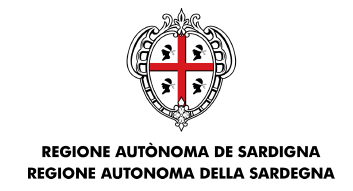 Assessoradu de sos afàrios generales, personale e reforma de sa RegioneAssessorato degli affari generali, personale e riforma della RegioneDirezione generale dell’innovazione e sicurezza ITServizio sistemiCronologia delle modificheRiferimentiINDICEScopo del documentoIl presente documento ha lo scopo di riportare i metadati delle descrizioni archivistiche, i tempi e le modalità di versamento dei pacchetti al sistema di conservazione previsti e da prevedere sul Sistema di Conservazione, prodotti in ottemperanza a quanto disposto dall’Allegato 5 delle Linee guida AGID. Nel documento sono presenti anche i formati versati e le utenze presenti sul Sistema di Conservazione con la relativa visibilità sulla documentazione.Contesto di riferimentoIl presente documento è realizzato nell'ambito del Contratto d’appalto per l’acquisizione dei servizi complementari al SIBAR –  Periodo 2020-2021. – SIBAR-COMP-2020-2021 CUP E21H20000040002 – CIG 8277185524, da qui in poi per brevità indifferentemente "il contratto", “l’appalto” o anche "l’intervento SIBAR-COMP-2020-2021 ".La Stazione Appaltante è la Regione Autonoma della Sardegna - Assessorato degli Affari Generali, Personale e Riforma della Regione - Direzione Generale degli Affari Generali e della Società dell’Informazione – Servizio dei sistemi informativi di base e applicativi del sistema Regione, da qui in poi detta semplicemente “la Stazione Appaltante” o “l’Amministrazione”. L'aggiudicatario è la società AICOF S.r.l. o per brevità, da qui in poi, indifferentemente “il fornitore” o "l'aggiudicatario".Per ulteriori dettagli sul contesto nel quale si colloca l'appalto e quindi il presente documento si rimanda ai documenti di gara [1] e [2], all'offerta tecnica del fornitore [3] e al contratto [4].UtentiIn questo paragrafo sono indicate le utenze configurate all’interno dell’ambiente di conservazione. Per ogni utenza verrà definito l’username, il nome e il cognome della persona fisica legata all’utenza. Le seguenti utenze hanno accesso in sola lettura a tutte le descrizioni archivistiche. Per questi utenti è prevista l’esibizione a norma dei documenti:Sono inoltre abilitati in sola lettura per la Soprintendenza archivistica della Sardegna, in qualità di organismo di controllo, a tutte le descrizioni archivistiche:Saranno inoltre abilitati in sola lettura:il Responsabile della gestione documentale di ogni AOO, limitatamente alla documentazione della AOO di appartenenza, in sola lettura e con l’esibizione a norma dei documenti.Descrizioni ArchivisticheSi riportano di seguito i metadati delle Descrizioni archivistiche suddivise per sistema di produzione: SIBAR, Invoice Channel, BGD, SIBAR SCI, SARDEGNA CAT.SIBARSi riportano di seguito i metadati relativi alle descrizioni archivistiche relative al sistema di produzione SIBAR; in verde sono riportati i metadati specifici dell’Amministrazione Regionale.Documento ProtocollatoFormato dei documenti versati: PDFTempistiche versamento: giornalieroContratto Scrittura PrivataFormato dei documenti versati: PDF, P7MTempistiche versamento: giornaliero Contratto ufficiale roganteFormato dei documenti versati: PDF, P7MConvenzioneFormato dei documenti versati: PDF, P7MTempistiche versamento: giornalieroDetermina Elettronica ContabileFormato dei documenti versati: PDFTempistiche versamento: giornalieroN.B. In questa descrizione archivistica confluiscono tutte le determine contabili per la specificità dell’oggetto da conservare. Le determine non contabili confluiscono nei documenti protocollati.WorkflowFormato dei documenti versati: PDFTempistiche versamento: giornalieroRegistroProtocolloFormato dei documenti versati: PDFTempistiche versamento: annualeRegistro Giornaliero ProtocolloFormato dei documenti versati: PDFTempistiche versamento: giornalieroConcessioneFormato dei documenti versati: PDF, P7MTempistiche versamento: giornalieroLegge regionaleFormato dei documenti versati: PDFTempistiche versamento: giornalieroProtocollo D’intesaFormato dei documenti versati: PDF, P7MTempistiche versamento: giornalieroRegolamento RegionaleFormato dei documenti versati: PDFTempistiche versamento: giornalieroParereFormato dei documenti versati: Tempistiche versamento: giornalieroDecreto del PresidenteFormato dei documenti versati: PDFTempistiche versamento: giornaliero Ordinanza presidenzialeFormato dei documenti versati: Tempistiche versamento: giornaliero  Decreto assessorialeFormato dei documenti versati: Tempistiche versamento: giornalieroOrdine di servizioFormato dei documenti versati: PDFTempistiche versamento: giornaliero CircolareFormato dei documenti versati: PDFTempistiche versamento: giornaliero Invoice ChannelSi riportano di seguito i metadati relativi alle descrizioni archivistiche relative al sistema di produzione Invoice Channel; in verde sono riportati i metadati specifici dell’Amministrazione Regionale.FatturaElettronicaPassivaFormato dei documenti versati: XML, P7MTempistiche versamento: Entro la chiusura dell’anno fiscale successivo alla ricezione* pur essendo un metadato obbligatorio, non esiste una versione precedente della fattura per cui il metadato sarà riportato sempre con l’indicazione “vuoto”BGDSi riportano di seguito i metadati relativi alle descrizioni archivistiche relative al sistema di produzione BGD; in verde sono riportati i metadati specifici dell’Amministrazione Regionale.DeliberaFormato dei documenti versati: PDFTempistiche versamento: Dopo la protocollazione del documentoSIBAR SCISi riportano di seguito i metadati relativi alle descrizioni archivistiche relative al sistema di produzione SIBAR SCI; in verde sono riportati i metadati specifici dell’Amministrazione Regionale.Lista Firma DoppiaFormato dei documenti versati: PDFPacchetto di ProvvisoriFormato dei documenti versati: PDFRicevuta di servizioFormato dei documenti versati: PDFLista Firmata SingolaFormato dei documenti versati: PDFRicevuta ApplicativaFormato dei documenti versati: PDFSARDEGNA CATSi riportano di seguito i metadati relativi alle descrizioni archivistiche relative al sistema di produzione SARDEGNA CAT; in verde sono riportati i metadati specifici dell’Amministrazione Regionale.Fascicolo GaraFormato dei documenti versati: PDFTempistiche Versamento: Giornaliero (per le sole gare chiuse o in stato finale: aggiudicate, annullate, invalidate, etc)Allegati BuyerFormato dei documenti versati: PDF,DOCX, XLSXTempistiche Versamento: Giornaliero (per le sole gare chiuse o in stato finale: aggiudicate, annullate, invalidate, etc)Allegati Messaggi InviatiFormato dei documenti versati: XML,DOCX, XLSTempistiche Versamento: Giornaliero (per le sole gare chiuse o in stato finale: aggiudicate, annullate, invalidate, etc)Allegati Messaggi RicevutiFormato dei documenti versati: XML,DOCX, XLSTempistiche Versamento: Giornaliero (per le sole gare chiuse o in stato finale: aggiudicate, annullate, invalidate, etc)Report GaraFormato dei documenti versati: XLSTempistiche Versamento: Giornaliero (per le sole gare chiuse o in stato finale: aggiudicate, annullate, invalidate, etc)Report TenderFormato dei documenti versati: XLSTempistiche Versamento: Giornaliero (per le sole gare chiuse o in stato finale: aggiudicate, annullate, invalidate, etc)Risposte Busta AmministrativaFormato dei documenti versati: PDF, DOCX, P7MTempistiche Versamento: Giornaliero (per le sole gare chiuse o in stato finale: aggiudicate, annullate, invalidate, etc)Risposte Busta economicaFormato dei documenti versati: XLSX, PDF, XMLTempistiche Versamento: Giornaliero (per le sole gare chiuse o in stato finale: aggiudicate, annullate, invalidate, etc)Risposte Busta TecnicaFormato dei documenti versati: DOCX, PDF, P7MTempistiche Versamento: Giornaliero (per le sole gare chiuse o in stato finale: aggiudicate, annullate, invalidate, etc)Valutazione Busta AmministrativaFormato dei documenti versati: TXT, DOCXTempistiche Versamento: Giornaliero (per le sole gare chiuse o in stato finale: aggiudicate, annullate, invalidate, etc)Valutazione Busta EconomicaFormato dei documenti versati: TXT, DOCXTempistiche Versamento: Giornaliero (per le sole gare chiuse o in stato finale: aggiudicate, annullate, invalidate, etc)Valutazione Busta TecnicaFormato dei documenti versati: TXT, DOCXTempistiche Versamento: Giornaliero (per le sole gare chiuse o in stato finale: aggiudicate, annullate, invalidate, etc)Allegati Avvisi PubbliciFormato dei documenti versati: DOCX, PDF, XLSTempistiche Versamento: Giornaliero (per le sole gare chiuse o in stato finale: aggiudicate, annullate, invalidate, etc)Allegati Area VerbaliFormato dei documenti versati: XLSTempistiche Versamento: Giornaliero (per le sole gare chiuse o in stato finale: aggiudicate, annullate, invalidate, etc)Fascicolo generale* si tratta di metadati aggiuntivi con le seguenti caratteristiche: Descrizione da menu (campo controllato); Tipo dato: alfanumerico; Obbligatorietà: SI; Nuova definizione: specifica per Regione Sardegna.Considerato che tali metadati richiedono delle modifiche da apportare sul Sistema Documentale, ancora non presenti ne definite, si richiede di specificare i valori ammessi da tali campi per procedere con la relativa implementazione.Legenda FascicoloLegenda UnitaDocVincoliSIBAR-COMP-2021-2022 Contratto d’appalto per l’acquisizione dei servizi complementari al SIBAR – Periodo 2021-2022CUP MASTER E21H20000040002 - CUP E21B21002680002 – CIG 88400006C5Allegato 1 - Analisi tecnica del processo di conservazione a norma dei documentiEdizioneRevisioneData010113/07/2022AzioneAutoreDataRedatto da:ACCENTURE13/07/2022Riesaminato da:Vincenzo Abis (PM AICOF)13/07/2022Approvato da:Licia Meloni (Direttore dell'esecuzione del contratto RAS)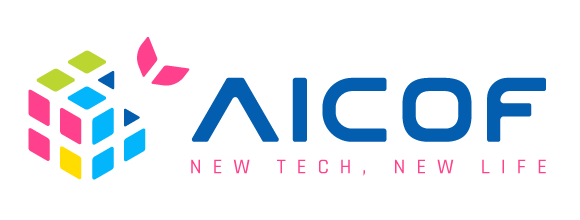 Versione      DataDescrizioneAutore00.0107/02/2022Prima redazione (DA del SIBAR)ACCENTURE00.0214/02/2022Integrazione DA mancanti e validazioneIFIN00.0317/02/2022Revisione finale - BozzaAICOF01.0027/04/2022Revisione finale - Invio formale AICOF01.0013/07/2022Integrazione descrizioni archivistiche e metadati per validazione Presidenza01.00Maggio 2023Integrazione delle descrizioni dei formati e delle tempistiche per descrizioni archivistiche e metadati e validazione da parte della  PresidenzaDirezione generale Presidenza – Servizio supporti direzionaliIDDescrizione1Disciplinare di Gara approvato con determinazione n. 277 prot. n. 5965 del 20/7/20212Capitolato Speciale Descrittivo e Prestazionale approvato con determinazione n. 277 prot. n. 5965 del 20/7/2021 (abbr. "Capitolato")3Offerta Tecnica del fornitore (abbr. "Offerta Tecnica")4Contratto rep. n. 17 prot. n. 7280 del 24/9/2021 (abbr. "Contratto")5Piano Operativo (PO.1)6Piano di Gestione dei Rischi (PO.3)7Piano di fatturazione (PF)8Piano delle Verifiche di Conformità (PVC)CognomeNomeMeddeGiovannaContiniGianluigiSerraFrancescaOppoAnna MariaAveni CirinoAldoCognomeNomeCostaConsueloFenuEnricoFrongia Fabrizio#MetadatoDescrizioneTipoFormatoValori AmmessiRicercabileValore di defaultEsempio RASMetadato IFIN/RAS0ImprontaRappresenta l'hash del documento (impronta base64)HashSHA256 Hex-encoded{TESTO_LIBERO}Nob1a9374026b554c....IFIN1AlgoritmoRappresenta l'algoritmo con il quale è stata calcolata l'impronta del documento (SHA-256)StringaSHA-256NoSHA-256SHA-256IFIN2IdentificativoCome da sistema di identificazione formalmente definitoStringa{TESTO_LIBERO}Si101256IFIN3SegnaturaIndica la segnatura di protocollo (include numero progressivo di protocollo, data di protocollo, codice IPA Amministrazione e AOO)Stringa{TESTO LIBERO}SIConcatenazione dei campi: Codice ISO Italia (ITA) + Codice Amministrazione (r_sardeg) + idAOO (es. 020100) + iddocumento (es. 101256)IFIN4ModalitaDiFormazioneIndica la modalità di generazione del documento informaticoStringaA|B|C|DNoAIFIN5TipologiaDocumentaleIndica la tipologia del documento tra quelle trattate per lo svolgimento delle attivitàStringa{TESTO LIBERO}SiNota GenericaIFIN6TipologiaDiFlussoIndicare se si tratta di un documento in uscita = "U", in entrata = "E" o interno = "I" (per documento interno si intende un documento scambiato tra le diverse UOR afferenti alla stessa AOO)StringaU |E |INoUIFIN7TipoRegistroIndica il sistema di registrazione adottatoStringaProtocolloOrdinario|ProtocolloEmergenza|Repertorio|RegistroNoProtocollo ordinarioProtocollo ordinarioIFIN8DataDocumentoData del documento protocollatoDatadd/mm/yyyySi1/1/2022IFIN9DataRegistrazioneIndica la data e l'ora associate al documento all'atto della registrazione di protocolloDatadd/mm/yyyy HH:mm:ssNo1/2/22 10:00IFIN10NumeroDocumentoIndica il numero di protocolloStringa{TESTO_LIBERO}Si12345IFIN11CodiceRegistroCodice identificativo del registro di protocollo in cui il documento viene registratoStringa{TESTO_LIBERO}NoaaggIFIN12NomeDelDocumentoNome del documento/file così come riconosciuto all'esternoStringa{TESTO_LIBERO}NoDocumento.pdfIFIN13RuoloSoggetto1Deve essere sempre indicato per le PA "Amministrazione che effettua la registrazione"StringaAmministrazione che effettua la registrazioneNoAmministrazione che effettua la registrazioneAmministrazione che effettua la registrazioneIFIN14TipoSoggetto1Consente di tipizzare il soggetto come PAI con le relative informazioni secondo quanto indicato in "Legenda" ai sensi dell'Allegato 5 "Metadati" alle Linee Guida - AgIDStringa{TIPO_SOGGETTO}NoPAI Regione Autonoma della Sardegna – 02-01-00 – Direzione Generale Innovazione e Sicurezza ITIFIN15RuoloSoggetto2È obbligatorio il mittenteStringaMittenteSiMittenteMittenteIFIN16TipoSoggetto2Consente di tipizzare i soggetti come persone fisiche, persone giuridiche, PAI o PAE e le relative informazioni secondo quanto indicato in "Legenda" ai sensi dell'Allegato 5 "Metadati" alle Linee Guida - AgIDStringa{TIPO_SOGGETTO}SiPG – Comune di CagliariIFIN17RuoloSoggetto3Indica l'eventuale autore del documentoStringaAutoreNoAutoreAutoreIFIN18TipoSoggetto3Consente di tipizzare i soggetti come persone fisiche, persone giuridiche, PAI o PAE e le relative informazioni secondo quanto indicato in "Legenda" ai sensi dell'Allegato 5 "Metadati" alle Linee Guida - AgIDStringa{TIPO_SOGGETTO}NoPF Mario Rossi - 001234IFIN19RuoloSoggetto4Indica se il documento è compilato automaticamente dal sistema informaticoStringaProduttoreNoProduttoreProduttoreIFIN20TipoSoggetto4Consente di tipizzare il soggetto "Produttore" come SW e le relative informazioni secondo quanto indicato in "Legenda" ai sensi dell'Allegato 5 "Metadati" alle Linee Guida - AgIDStringa{TIPO_SOGGETTO}NoSW Sistema DocumentaleIFIN21RuoloSoggetto5Consente di indicare l'eventuale destinatario del documentoStringaDestinatarioSiDestinatarioDestinatarioIFIN22TipoSoggetto5Consente di tipizzare i soggetti come persone fisiche, persone giuridiche, PAI o PAE e le relative informazioni secondo quanto indicato in "Legenda" ai sensi dell'Allegato 5 "Metadati" alle Linee Guida - AgIDStringa{TIPO_SOGGETTO}SiPG – Comune di CagliariIFIN23RuoloSoggetto6Nel caso di ruolo "Operatore" si intende il soggetto autorizzato ad apportare eventuali modifiche/integrazioni al documento che dovrà essere valorizzato nel caso di compilazione del campo "TipoModifica". Per PA: nel caso di ruolo RGD si intende il "Responsabile della Gestione Documentale"; nel caso di ruolo RSP si intende il "Responsabile del servizio di protocollo"StringaOperatore | RGD | RSPNoOperatoreOperatoreIFIN24TipoSoggetto6Consente di tipizzare i soggetti come persone fisiche e le relative informazioni secondo quanto indicato in "Legenda" ai sensi dell'Allegato 5 "Metadati" alle Linee Guida - AgIDStringa{TIPO_SOGGETTO}NoN.D.IFIN25RuoloSoggetto7Nel caso di ruolo="Assegnatario", per i privati indica l'ufficio competente a cui è assegnato il documento; per le PA indica la UOR di riferimento con l'indicazione della persona fisica.StringaAssegnatarioNoAssegnatarioAssegnatarioIFIN26TipoSoggetto7Consente di tipizzare il soggetto Assegnatario come AS con le relative informazioni secondo quanto indicato in "Legenda ai sensi dell' "Allegato 5" alle Linee Guida - AgIDStringa{TIPO_SOGGETTO}NoN.D.IFIN27RuoloSoggetto8Indica il ruolo RUP. Nel caso di ruolo RUP, diventa obbligatorio indicare le informazioni relative alla persona fisica e alla UOR di appartenenzaStringaRUPNoRUPRUPIFIN28TipoSoggetto8Consente di tipizzare il RUP con le relative informazioni indicate in legenda secondo quanto disposto dall’Allegato 5 alle Linee Guida AgIDStringa{TIPO_SOGGETTO}NoRUP …IFIN29OggettoTesto comprensivo della tipologia documentale e altre informazioni per contestualizzare il documento (es. Tipologia documentale + C. IPA)Stringa{TESTO_LIBERO}SiIstanza XYZIFIN30NumeroAllegatiInserire il numero di eventuali allegati compreso tra 0 e 9999Numero[0-9999]No1IFIN31IndiceAllegatiSe il numero degli allegati è maggiore di 0 indicare per ogni allegato: identificativo del singolo all'allegato (può coincidere con l'impronta crittografica dell'allegato) e descrizione dell'allegatoStringa{TESTO_LIBERO}No090126cfed4d58 – allegato.pdfIFIN32IndiceDiClassificazioneCodifica del documento secondo il Piano di classificazione utilizzato dalla PAStringa{TESTO LIBERO}NoI.1.1IFIN33DescrizioneIndice di classificazione per esteso utilizzato dalla PAStringa{TESTO LIBERO}NoAttività normativa procedurale e di settoreIFIN34PianoDiClassificazioneURI del piano di classificazione pubblicato dalla PA (se disponibile)Stringa{TESTO LIBERO}NoN.D.IFIN35RiservatoRappresenta il livello di sicurezza di accesso al documento al solo personale autorizzato (VERO, se il documento è considerato riservato; FALSO, se il documento non è considerato riservato)StringaVERO | FALSONoFALSOIFIN36FormatoIndica il formato del documento previsto dall'Allegato 2 delle Linee GuidaStringa{TESTO_LIBERO}NoPDFIFIN37ProdottoSoftwareProdotto software utilizzato per la creazione del documento. Indicare il "Nome prodotto", la "Versione" e il "Produttore" del software utilizzato quando rilevabili altrimenti indicare "Non rilevabile"Stringa{TESTO_LIBERO}NoNon rilevabileIFIN38FirmatoDigitalmenteSe firmato digitalmente il documento indicare VERO, altrimenti FALSO. Obbligatorio nel caso di modalità di formazione doc = a/bStringaVERO|FALSONoVEROIFIN39SigillatoElettronicamenteIndicare VERO se è apposto il sigillo elettronico, altrimenti FALSO. Obbligatorio nel caso di modalità di formazione doc = a/bStringaVERO|FALSONoVEROIFIN40MarcaturaTemporaleIndicare VERO se è apposta la marca temporale, altrimenti FALSO. Obbligatorio nel caso di modalità di formazione doc = a/bStringaVERO|FALSONoFALSOIFIN41ConfCopieImgSuSuppInformaticoSe copia per immagine su supporto informatico conforme all'originale analogico VERO, altrimenti FALSO. Obbligatorio nel caso di modalità di formazione doc = bStringaVERO|FALSONoFALSOIFIN42TipoAggregazioneTipologia di aggregazione (es. serie di repertorio)Stringa{TESTO LIBERO}NoDeterminazioneIFIN43IdAggragazioneIdentificativo del tipo di aggregazione (es. numero di repertorio)Stringa{TESTO LIBERO}No23IFIN44IdDocumentoPrimarioIdDoc del documento primario nel caso in cui sia presente un documento primarioStringa{TESTO_LIBERO}No101256IFIN45VersioneDelDocumentoIndica la versione del documentoNumero[1-9999]No11IFIN46TipoModificaTraccia la presenza di eventuali operazioni di modifica effettuate sul documento nel caso di versione maggiore di uno o in caso di annullamento altrimenti indicare "Vuoto"StringaAnnullamentoRettificaIntegrazioneAnnotazioneNoVuotoIFIN47SoggettoAutoreDellaModificaCome da ruolo = Operatore definito nel metadato Soggetti nel caso di versione maggiore di uno o in caso di annullamento altrimenti indicare "Vuoto"Stringa{TESTO_LIBERO}NoVuotoIFIN48DataOraModificaIndica la data e l'ora della modifica nel caso di versione maggiore di uno o in caso di annullamento altrimenti indicare "Vuoto"Datadd/mm/yyyy HH:mm:ssNoVuotoIFIN49IdDocVersionePrecedenteIdentificativo documento precedente nel caso di versione maggiore di uno o in caso di annullamento altrimenti indicare "Vuoto"Stringa{TESTO_LIBERO}NoVuotoIFIN50TempoDiConservazioneIndicare il numero di anni dopo il quale il documento può essere selezionato per lo scarto o conservato permanentemente. Il valore 9999 indica la conservazione perpetuaIntero[0-9999]No9999IFIN51NoteEventuali indicazioni aggiuntiveStringa{TESTO_LIBERO}NoNota protocolloIFIN52NumeroProtocolloMittenteNumero di protocollo mittente (solo per le Entrate)Stringa{TESTO_LIBERO}No123/30RAS53DataProtocolloMittenteData di registrazione del documento mittente (solo per registrazioni in Entrata)Datadd/mm/yyyyNo1/1/2022RAS54DocumentiCollegatiNumero e data di protocollo dei riferimentiStringa{TESTO_LIBERO}No0000001-10/01/2022RAS#MetadatoDescrizioneTipoFormatoValori AmmessiRicercabileValore di defaultEsempio RASMetadato IFIN/RAS0ImprontaRappresenta l'hash del documento (impronta base64)HashSHA256 Hex-encoded{TESTO_LIBERO}Nob1a9374026b554c....IFIN1AlgoritmoRappresenta l'algoritmo con il quale è stata calcolata l'impronta del documento (SHA-256)StringaSHA-256NoSHA-256SHA-256IFIN2IdentificativoCome da sistema di identificazione formalmente definitoStringa{TESTO_LIBERO}Si101256IFIN3SegnaturaIndica la segnatura di protocollo (include numero progressivo di protocollo, data di protocollo, codice IPA Amministrazione e AOO)Stringa{TESTO LIBERO}SIConcatenazione dei campi: Codice ISO Italia (ITA) + Codice Amministrazione (r_sardeg) + idAOO (es. 020100) + iddocumento (es. 101256)IFIN4ModalitaDiFormazioneIndica la modalità di generazione del documento informaticoStringaA|B|C|DNoAIFIN5TipologiaDocumentaleIndica la tipologia del documento tra quelle trattate per lo svolgimento delle attivitàStringaContrattoSiContrattoIFIN6TipologiaDiFlussoIndicare se si tratta di un documento in uscita = "U", in entrata = "E" o interno = "I" (per documento interno si intende un documento scambiato tra le diverse UOR afferenti alla stessa AOO)StringaU |E |INoUIFIN7TipoRegistroIndica il sistema di registrazione adottatoStringaProtocolloOrdinario|ProtocolloEmergenza|Repertorio|RegistroNoProtocollo ordinarioProtocollo ordinarioIFIN8DataDocumentoData del documento protocollatoDatadd/mm/yyyySi1/1/2022IFIN9DataRegistrazioneIndica la data e l'ora associate al documento all'atto della registrazione di protocolloDatadd/mm/yyyy HH:mm:ssNo1/2/22 10:00IFIN10NumeroDocumentoIndica il numero di protocolloStringa{TESTO_LIBERO}Si12345IFIN11CodiceRegistroCodice identificativo del registro di protocollo in cui il documento viene registratoStringa{TESTO_LIBERO}NoaaggIFIN12NomeDelDocumentoNome del documento/file così come riconosciuto all'esternoStringa{TESTO_LIBERO}NoDocumento.pdfIFIN13RuoloSoggetto1Deve essere sempre indicato per le PA "Amministrazione che effettua la registrazione"StringaAmministrazione che effettua la registrazioneNoAmministrazione che effettua la registrazioneAmministrazione che effettua la registrazioneIFIN14TipoSoggetto1Consente di tipizzare il soggetto come PAI con le relative informazioni secondo quanto indicato in "Legenda" ai sensi dell'Allegato 5 "Metadati" alle Linee Guida - AgIDStringa{TIPO_SOGGETTO}NoPAI Regione Autonoma della Sardegna – 02-01-00 – Direzione Generale Innovazione e Sicurezza ITIFIN15RuoloSoggetto2È obbligatorio il mittenteStringaMittenteSiMittenteMittenteIFIN16TipoSoggetto2Consente di tipizzare i soggetti come persone fisiche, persone giuridiche, PAI o PAE e le relative informazioni secondo quanto indicato in "Legenda" ai sensi dell'Allegato 5 "Metadati" alle Linee Guida - AgIDStringa{TIPO_SOGGETTO}SiPG – Comune di CagliariIFIN17RuoloSoggetto3Indica l'eventuale autore del documentoStringaAutoreNoAutoreAutoreIFIN18TipoSoggetto3Consente di tipizzare i soggetti come persone fisiche, persone giuridiche, PAI o PAE e le relative informazioni secondo quanto indicato in "Legenda" ai sensi dell'Allegato 5 "Metadati" alle Linee Guida - AgIDStringa{TIPO_SOGGETTO}NoPF Mario Rossi - 001234IFIN19RuoloSoggetto4Indica se il documento è compilato automaticamente dal sistema informaticoStringaProduttoreNoProduttoreProduttoreIFIN20TipoSoggetto4Consente di tipizzare il soggetto "Produttore" come SW e le relative informazioni secondo quanto indicato in "Legenda" ai sensi dell'Allegato 5 "Metadati" alle Linee Guida - AgIDStringa{TIPO_SOGGETTO}NoSW Sistema DocumentaleIFIN21RuoloSoggetto5Consente di indicare l'eventuale destinatario del documentoStringaDestinatarioSiDestinatarioDestinatarioIFIN22TipoSoggetto5Consente di tipizzare i soggetti come persone fisiche, persone giuridiche, PAI o PAE e le relative informazioni secondo quanto indicato in "Legenda" ai sensi dell'Allegato 5 "Metadati" alle Linee Guida - AgIDStringa{TIPO_SOGGETTO}SiPG – Comune di CagliariIFIN23RuoloSoggetto6Nel caso di ruolo "Operatore" si intende il soggetto autorizzato ad apportare eventuali modifiche/integrazioni al documento che dovrà essere valorizzato nel caso di compilazione del campo "TipoModifica". Per PA: nel caso di ruolo RGD si intende il "Responsabile della Gestione Documentale"; nel caso di ruolo RSP si intende il "Responsabile del servizio di protocollo"StringaOperatore | RGD | RSPNoOperatoreOperatoreIFIN24TipoSoggetto6Consente di tipizzare i soggetti come persone fisiche e le relative informazioni secondo quanto indicato in "Legenda" ai sensi dell'Allegato 5 "Metadati" alle Linee Guida - AgIDStringa{TIPO_SOGGETTO}NoN.D.IFIN25RuoloSoggetto7Nel caso di ruolo="Assegnatario", per i privati indica l'ufficio competente a cui è assegnato il documento; per le PA indica la UOR di riferimento con l'indicazione della persona fisica.StringaAssegnatarioNoAssegnatarioAssegnatarioIFIN26TipoSoggetto7Consente di tipizzare il soggetto Assegnatario come AS con le relative informazioni secondo quanto indicato in "Legenda ai sensi dell' "Allegato 5" alle Linee Guida - AgIDStringa{TIPO_SOGGETTO}NoN.D.IFIN27RuoloSoggetto8Indica il ruolo RUP. Nel caso di ruolo RUP, diventa obbligatorio indicare le informazioni relative alla persona fisica e alla UOR di appartenenzaStringaRUPNoRUPRUPIFIN28TipoSoggetto8Consente di tipizzare il RUP con le relative informazioni indicate in legenda secondo quanto disposto dall’Allegato 5 alle Linee Guida AgIDStringa{TIPO_SOGGETTO}NoRUP …IFIN29OggettoTesto comprensivo della tipologia documentale e altre informazioni per contestualizzare il documento (es. Tipologia documentale + C. IPA)Stringa{TESTO_LIBERO}SiContratto XYZIFIN30NumeroAllegatiInserire il numero di eventuali allegati compreso tra 0 e 9999Numero[0-9999]No1IFIN31IndiceAllegatiSe il numero degli allegati è maggiore di 0 indicare per ogni allegato: identificativo del singolo all'allegato (può coincidere con l'impronta crittografica dell'allegato) e descrizione dell'allegatoStringa{TESTO_LIBERO}No090126cfed4d58 – allegato.pdfIFIN32IndiceDiClassificazioneCodifica del documento secondo il Piano di classificazione utilizzato dalla PAStringa{TESTO LIBERO}NoI.1.1IFIN33DescrizioneIndice di classificazione per esteso utilizzato dalla PAStringa{TESTO LIBERO}NoAttività normativa procedurale e di settoreIFIN34PianoDiClassificazioneURI del piano di classificazione pubblicato dalla PA (se disponibile)Stringa{TESTO LIBERO}NoN.D.IFIN35RiservatoRappresenta il livello di sicurezza di accesso al documento al solo personale autorizzato (VERO, se il documento è considerato riservato; FALSO, se il documento non è considerato riservato)StringaVERO | FALSONoFALSOIFIN36FormatoIndica il formato del documento previsto dall'Allegato 2 delle Linee GuidaStringa{TESTO_LIBERO}NoPDFIFIN37ProdottoSoftwareProdotto software utilizzato per la creazione del documento. Indicare il "Nome prodotto", la "Versione" e il "Produttore" del software utilizzato quando rilevabili altrimenti indicare "Non rilevabile"Stringa{TESTO_LIBERO}NoNon rilevabileIFIN38FirmatoDigitalmenteSe firmato digitalmente il documento indicare VERO, altrimenti FALSO. Obbligatorio nel caso di modalità di formazione doc = a/bStringaVERO|FALSONoVEROIFIN39SigillatoElettronicamenteIndicare VERO se è apposto il sigillo elettronico, altrimenti FALSO. Obbligatorio nel caso di modalità di formazione doc = a/bStringaVERO|FALSONoVEROIFIN40MarcaturaTemporaleIndicare VERO se è apposta la marca temporale, altrimenti FALSO. Obbligatorio nel caso di modalità di formazione doc = a/bStringaVERO|FALSONoFALSOIFIN41ConfCopieImgSuSuppInformaticoSe copia per immagine su supporto informatico conforme all'originale analogico VERO, altrimenti FALSO. Obbligatorio nel caso di modalità di formazione doc = bStringaVERO|FALSONoFALSOIFIN42TipoAggregazioneTipologia di aggregazione (es. serie di repertorio)Stringa{TESTO LIBERO}NoContrattoIFIN43IdAggragazioneIdentificativo del tipo di aggregazione (es. numero di repertorio)Stringa{TESTO LIBERO}No1IFIN44IdDocumentoPrimarioIdDoc del documento primario nel caso in cui sia presente un documento primarioStringa{TESTO_LIBERO}No101256IFIN45VersioneDelDocumentoIndica la versione del documentoNumero[1-9999]No11IFIN46TipoModificaTraccia la presenza di eventuali operazioni di modifica effettuate sul documento nel caso di versione maggiore di uno o in caso di annullamento altrimenti indicare "Vuoto"StringaAnnullamentoRettificaIntegrazioneAnnotazioneNoVuotoIFIN47SoggettoAutoreDellaModificaCome da ruolo = Operatore definito nel metadato Soggetti nel caso di versione maggiore di uno o in caso di annullamento altrimenti indicare "Vuoto"Stringa{TESTO_LIBERO}NoVuotoIFIN48DataOraModificaIndica la data e l'ora della modifica nel caso di versione maggiore di uno o in caso di annullamento altrimenti indicare "Vuoto"Datadd/mm/yyyy HH:mm:ssNoVuotoIFIN49IdDocVersionePrecedenteIdentificativo documento precedente nel caso di versione maggiore di uno o in caso di annullamento altrimenti indicare "Vuoto"Stringa{TESTO_LIBERO}NoVuotoIFIN50TempoDiConservazioneIndicare il numero di anni dopo il quale il documento può essere selezionato per lo scarto o conservato permanentemente. Il valore 9999 indica la conservazione perpetuaIntero[0-9999]No9999IFIN51NoteEventuali indicazioni aggiuntiveStringa{TESTO_LIBERO}NoNota protocolloIFIN52NumeroProtocolloMittenteNumero di protocollo mittente (solo per le Entrate)Stringa{TESTO_LIBERO}No123/30RAS53DataProtocolloMittenteData di registrazione del documento mittente (solo per registrazioni in Entrata)Datadd/mm/yyyyNo1/1/2022RAS54DocumentiCollegatiNumero e data di protocollo dei riferimentiStringa{TESTO_LIBERO}No0000001-10/01/2022RAS#MetadatoDescrizioneTipoFormatoValori AmmessiRicercabileValore di defaultEsempio RASMetadato IFIN/RAS0ImprontaRappresenta l'hash del documento (impronta base64)HashSHA256 Hex-encoded{TESTO_LIBERO}Nob1a9374026b554c....IFIN1AlgoritmoRappresenta l'algoritmo con il quale è stata calcolata l'impronta del documento (SHA-256)StringaSHA-256NoSHA-256SHA-256IFIN2IdentificativoCome da sistema di identificazione formalmente definitoStringa{TESTO_LIBERO}Si101256IFIN3SegnaturaIndica la segnatura di protocollo (include numero progressivo di protocollo, data di protocollo, codice IPA Amministrazione e AOO)Stringa{TESTO LIBERO}SIConcatenazione dei campi: Codice ISO Italia (ITA) + Codice Amministrazione (r_sardeg) + idAOO (es. 020100) + iddocumento (es. 101256)IFIN4ModalitaDiFormazioneIndica la modalità di generazione del documento informaticoStringaA|B|C|DNoAIFIN5TipologiaDocumentaleIndica la tipologia del documento tra quelle trattate per lo svolgimento delle attivitàStringaContrattoSiContratto Ufficiale RoganteIFIN6TipologiaDiFlussoIndicare se si tratta di un documento in uscita = "U", in entrata = "E" o interno = "I" (per documento interno si intende un documento scambiato tra le diverse UOR afferenti alla stessa AOO)StringaU |E |INoUIFIN7TipoRegistroIndica il sistema di registrazione adottatoStringaProtocolloOrdinario|ProtocolloEmergenza|Repertorio|RegistroNoProtocollo ordinarioProtocollo ordinarioIFIN8DataDocumentoData del documento protocollatoDatadd/mm/yyyySi01/01/2022IFIN9DataRegistrazioneIndica la data e l'ora associate al documento all'atto della registrazione di protocolloDatadd/mm/yyyy HH:mm:ssNo02/01/22 10:00IFIN10NumeroDocumentoIndica il numero di protocolloStringa{TESTO_LIBERO}Si12345IFIN11CodiceRegistroCodice identificativo del registro di protocollo in cui il documento viene registratoStringa{TESTO_LIBERO}NoaaggIFIN12RuoloSoggetto1Deve essere sempre indicato per le PA "Amministrazione che effettua la registrazione"StringaAmministrazione che effettua la registrazioneNoAmministrazione che effettua la registrazioneAmministrazione che effettua la registrazioneIFIN13TipoSoggetto1Consente di tipizzare il soggetto come PAI con le relative informazioni secondo quanto indicato in "Legenda" ai sensi dell'Allegato 5 "Metadati" alle Linee Guida - AgIDStringa{TIPO_SOGGETTO}NoPAI Regione Autonoma della Sardegna – 02-01-00 – Direzione Generale Innovazione e Sicurezza ITIFIN14RuoloSoggetto2È obbligatorio il mittenteStringaMittenteSiMittenteMittenteIFIN15TipoSoggetto2Consente di tipizzare i soggetti come persone fisiche, persone giuridiche, PAI o PAE e le relative informazioni secondo quanto indicato in "Legenda" ai sensi dell'Allegato 5 "Metadati" alle Linee Guida - AgIDStringa{TIPO_SOGGETTO}SiPG – Comune di CagliariIFIN16RuoloSoggetto3Indica l'eventuale autore del documentoStringaAutoreNoAutoreAutoreIFIN17TipoSoggetto3Consente di tipizzare i soggetti come persone fisiche, persone giuridiche, PAI o PAE e le relative informazioni secondo quanto indicato in "Legenda" ai sensi dell'Allegato 5 "Metadati" alle Linee Guida - AgIDStringa{TIPO_SOGGETTO}NoPF Mario Rossi - 001234IFIN18RuoloSoggetto4Indica se il documento è compilato automaticamente dal sistema informaticoStringaProduttoreNoProduttoreProduttoreIFIN19TipoSoggetto4Consente di tipizzare il soggetto "Produttore" come SW e le relative informazioni secondo quanto indicato in "Legenda" ai sensi dell'Allegato 5 "Metadati" alle Linee Guida - AgIDStringa{TIPO_SOGGETTO}NoSW Sistema DocumentaleIFIN20RuoloSoggetto5Consente di indicare l'eventuale destinatario del documentoStringaDestinatarioSiDestinatarioDestinatarioIFIN21TipoSoggetto5Consente di tipizzare i soggetti come persone fisiche, persone giuridiche, PAI o PAE e le relative informazioni secondo quanto indicato in "Legenda" ai sensi dell'Allegato 5 "Metadati" alle Linee Guida - AgIDStringa{TIPO_SOGGETTO}SiPG – Comune di CagliariIFIN22RuoloSoggetto6Nel caso di ruolo "Operatore" si intende il soggetto autorizzato ad apportare eventuali modifiche/integrazioni al documento che dovrà essere valorizzato nel caso di compilazione del campo "TipoModifica". Per PA: nel caso di ruolo RGD si intende il "Responsabile della Gestione Documentale"; nel caso di ruolo RSP si intende il "Responsabile del servizio di protocollo"StringaOperatore | RGD | RSPNoOperatoreOperatoreIFIN23TipoSoggetto6Consente di tipizzare i soggetti come persone fisiche e le relative informazioni secondo quanto indicato in "Legenda" ai sensi dell'Allegato 5 "Metadati" alle Linee Guida - AgIDStringa{TIPO_SOGGETTO}NoN.D.IFIN24RuoloSoggetto7Nel caso di ruolo="Assegnatario", per i privati indica l'ufficio competente a cui è assegnato il documento; per le PA indica la UOR di riferimento con l'indicazione della persona fisica.StringaAssegnatarioNoAssegnatarioAssegnatarioIFIN25TipoSoggetto7Consente di tipizzare il soggetto Assegnatario come AS con le relative informazioni secondo quanto indicato in "Legenda ai sensi dell' "Allegato 5" alle Linee Guida - AgIDStringa{TIPO_SOGGETTO}NoN.D.IFIN26RuoloSoggetto8Indica il ruolo RUP. Nel caso di ruolo RUP, diventa obbligatorio indicare le informazioni relative alla persona fisica e alla UOR di appartenenzaStringaRUPNoRUPRUPIFIN27TipoSoggetto8Consente di tipizzare il RUP con le relative informazioni indicate in legenda secondo quanto disposto dall’Allegato 5 alle Linee Guida AgIDStringa{TIPO_SOGGETTO}NoRUP …IFIN28OggettoTesto comprensivo della tipologia documentale e altre informazioni per contestualizzare il documento (es. Tipologia documentale + C. IPA)Stringa{TESTO_LIBERO}SiContratto XYZIFIN29NumeroAllegatiInserire il numero di eventuali allegati compreso tra 0 e 9999Numero[0-9999]No1IFIN30IndiceAllegatiSe il numero degli allegati è maggiore di 0 indicare per ogni allegato: identificativo del singolo all'allegato (può coincidere con l'impronta crittografica dell'allegato) e descrizione dell'allegatoStringa{TESTO_LIBERO}No090126cfed4d58 – allegato.pdfIFIN31IndiceDiClassificazioneCodifica del documento secondo il Piano di classificazione utilizzato dalla PAStringa{TESTO LIBERO}NoI.1.1IFIN32DescrizioneIndice di classificazione per esteso utilizzato dalla PAStringa{TESTO LIBERO}NoAttività normativa procedurale e di settoreIFIN33PianoDiClassificazioneURI del piano di classificazione pubblicato dalla PA (se disponibile)Stringa{TESTO LIBERO}NoN.D.IFIN34RiservatoRappresenta il livello di sicurezza di accesso al documento al solo personale autorizzato (VERO, se il documento è considerato riservato; FALSO, se il documento non è considerato riservato)StringaVERO | FALSONoFALSOIFIN35FormatoIndica il formato del documento previsto dall'Allegato 2 delle Linee GuidaStringa{TESTO_LIBERO}NoPDFIFIN36ProdottoSoftwareProdotto software utilizzato per la creazione del documento. Indicare il "Nome prodotto", la "Versione" e il "Produttore" del software utilizzato quando rilevabili altrimenti indicare "Non rilevabile"Stringa{TESTO_LIBERO}NoNon rilevabileIFIN37FirmatoDigitalmenteSe firmato digitalmente il documento indicare VERO, altrimenti FALSO. Obbligatorio nel caso di modalità di formazione doc = a/bStringaVERO|FALSONoVEROIFIN38SigillatoElettronicamenteIndicare VERO se è apposto il sigillo elettronico, altrimenti FALSO. Obbligatorio nel caso di modalità di formazione doc = a/bStringaVERO|FALSONoVEROIFIN39MarcaturaTemporaleIndicare VERO se è apposta la marca temporale, altrimenti FALSO. Obbligatorio nel caso di modalità di formazione doc = a/bStringaVERO|FALSONoFALSOIFIN40ConfCopieImgSuSuppInformaticoSe copia per immagine su supporto informatico conforme all'originale analogico VERO, altrimenti FALSO. Obbligatorio nel caso di modalità di formazione doc = bStringaVERO|FALSONoFALSOIFIN41TipoAggregazioneTipologia di aggregazione (es. serie di repertorio)Stringa{TESTO LIBERO}NoContratto Ufficiale RoganteIFIN42IdAggragazioneIdentificativo del tipo di aggregazione (es. numero di repertorio)Stringa{TESTO LIBERO}No1IFIN43IdDocumentoPrimarioIdDoc del documento primario nel caso in cui sia presente un documento primarioStringa{TESTO_LIBERO}No101256IFIN44VersioneDelDocumentoIndica la versione del documentoNumero[1-9999]No11IFIN45TipoModificaTraccia la presenza di eventuali operazioni di modifica effettuate sul documento nel caso di versione maggiore di uno o in caso di annullamento altrimenti indicare "Vuoto"StringaAnnullamentoRettificaIntegrazioneAnnotazioneNoVuotoIFIN46SoggettoAutoreDellaModificaCome da ruolo = Operatore definito nel metadato Soggetti nel caso di versione maggiore di uno o in caso di annullamento altrimenti indicare "Vuoto"Stringa{TESTO_LIBERO}NoVuotoIFIN47DataOraModificaIndica la data e l'ora della modifica nel caso di versione maggiore di uno o in caso di annullamento altrimenti indicare "Vuoto"Datadd/mm/yyyy HH:mm:ssNoVuotoIFIN48IdDocVersionePrecedenteIdentificativo documento precedente nel caso di versione maggiore di uno o in caso di annullamento altrimenti indicare "Vuoto"Stringa{TESTO_LIBERO}NoVuotoIFIN49TempoDiConservazioneIndicare il numero di anni dopo il quale il documento può essere selezionato per lo scarto o conservato permanentemente. Il valore 9999 indica la conservazione perpetuaIntero[0-9999]No9999IFIN50NoteEventuali indicazioni aggiuntiveStringa{TESTO_LIBERO}NoNota protocolloIFIN51NumeroProtocolloMittenteNumero di protocollo mittente (solo per le Entrate)Stringa{TESTO_LIBERO}No123/30RAS52DataProtocolloMittenteData di registrazione del documento mittente (solo per registrazioni in Entrata)Datadd/mm/yyyyNo1/1/2022RAS53DocumentiCollegatiNumero e data di protocollo dei riferimentiStringa{TESTO_LIBERO}No0000001-10/01/2022RAS54NomeDelDocumentoNome del documento/file così come riconosciuto all'esternoStringa{TESTO_LIBERO}NoDocumento.pdfIFIN#MetadatoDescrizioneTipoFormatoValori AmmessiRicercabileValore di defaultEsempio RASMetadato IFIN/RAS0ImprontaRappresenta l'hash del documento (impronta base64)HashSHA256 Hex-encoded{TESTO_LIBERO}Nob1a9374026b554c....IFIN1AlgoritmoRappresenta l'algoritmo con il quale è stata calcolata l'impronta del documento (SHA-256)StringaSHA-256NoSHA-256SHA-256IFIN2IdentificativoCome da sistema di identificazione formalmente definitoStringa{TESTO_LIBERO}Si101256IFIN3SegnaturaIndica la segnatura di protocollo (include numero progressivo di protocollo, data di protocollo, codice IPA Amministrazione e AOO)Stringa{TESTO LIBERO}SIConcatenazione dei campi: Codice ISO Italia (ITA) + Codice Amministrazione (r_sardeg) + idAOO (es. 020100) + iddocumento (es. 101256)IFIN4ModalitaDiFormazioneIndica la modalità di generazione del documento informaticoStringaA|B|C|DNoAIFIN5TipologiaDocumentaleIndica la tipologia del documento tra quelle trattate per lo svolgimento delle attivitàStringaConvenzioneSiConvenzioneIFIN6TipologiaDiFlussoIndicare se si tratta di un documento in uscita = "U", in entrata = "E" o interno = "I" (per documento interno si intende un documento scambiato tra le diverse UOR afferenti alla stessa AOO)StringaU |E |INoUIFIN7TipoRegistroIndica il sistema di registrazione adottatoStringaProtocolloOrdinario|ProtocolloEmergenza|Repertorio|RegistroNoProtocollo ordinarioProtocollo ordinarioIFIN8DataDocumentoData del documento protocollatoDatadd/mm/yyyySi1/1/2022IFIN9DataRegistrazioneIndica la data e l'ora associate al documento all'atto della registrazione di protocolloDatadd/mm/yyyy HH:mm:ssNo1/2/22 10:00IFIN10NumeroDocumentoIndica il numero di protocolloStringa{TESTO_LIBERO}Si12345IFIN11CodiceRegistroCodice identificativo del registro di protocollo in cui il documento viene registratoStringa{TESTO_LIBERO}NoaaggIFIN12NomeDelDocumentoNome del documento/file così come riconosciuto all'esternoStringa{TESTO_LIBERO}NoDocumento.pdfIFIN13RuoloSoggetto1Deve essere sempre indicato per le PA "Amministrazione che effettua la registrazione"StringaAmministrazione che effettua la registrazioneNoAmministrazione che effettua la registrazioneAmministrazione che effettua la registrazioneIFIN14TipoSoggetto1Consente di tipizzare il soggetto come PAI con le relative informazioni secondo quanto indicato in "Legenda" ai sensi dell'Allegato 5 "Metadati" alle Linee Guida - AgIDStringa{TIPO_SOGGETTO}NoPAI Regione Autonoma della Sardegna – 02-01-00 – Direzione Generale Innovazione e Sicurezza ITIFIN15RuoloSoggetto2È obbligatorio il mittenteStringaMittenteSiMittenteMittenteIFIN16TipoSoggetto2Consente di tipizzare i soggetti come persone fisiche, persone giuridiche, PAI o PAE e le relative informazioni secondo quanto indicato in "Legenda" ai sensi dell'Allegato 5 "Metadati" alle Linee Guida - AgIDStringa{TIPO_SOGGETTO}SiPG – Comune di CagliariIFIN17RuoloSoggetto3Indica l'eventuale autore del documentoStringaAutoreNoAutoreAutoreIFIN18TipoSoggetto3Consente di tipizzare i soggetti come persone fisiche, persone giuridiche, PAI o PAE e le relative informazioni secondo quanto indicato in "Legenda" ai sensi dell'Allegato 5 "Metadati" alle Linee Guida - AgIDStringa{TIPO_SOGGETTO}NoPF Mario Rossi - 001234IFIN19RuoloSoggetto4Indica se il documento è compilato automaticamente dal sistema informaticoStringaProduttoreNoProduttoreProduttoreIFIN20TipoSoggetto4Consente di tipizzare il soggetto "Produttore" come SW e le relative informazioni secondo quanto indicato in "Legenda" ai sensi dell'Allegato 5 "Metadati" alle Linee Guida - AgIDStringa{TIPO_SOGGETTO}NoSW Sistema DocumentaleIFIN21RuoloSoggetto5Consente di indicare l'eventuale destinatario del documentoStringaDestinatarioSiDestinatarioDestinatarioIFIN22TipoSoggetto5Consente di tipizzare i soggetti come persone fisiche, persone giuridiche, PAI o PAE e le relative informazioni secondo quanto indicato in "Legenda" ai sensi dell'Allegato 5 "Metadati" alle Linee Guida - AgIDStringa{TIPO_SOGGETTO}SiPG – Comune di CagliariIFIN23RuoloSoggetto6Nel caso di ruolo "Operatore" si intende il soggetto autorizzato ad apportare eventuali modifiche/integrazioni al documento che dovrà essere valorizzato nel caso di compilazione del campo "TipoModifica". Per PA: nel caso di ruolo RGD si intende il "Responsabile della Gestione Documentale"; nel caso di ruolo RSP si intende il "Responsabile del servizio di protocollo"StringaOperatore | RGD | RSPNoOperatoreOperatoreIFIN24TipoSoggetto6Consente di tipizzare i soggetti come persone fisiche e le relative informazioni secondo quanto indicato in "Legenda" ai sensi dell'Allegato 5 "Metadati" alle Linee Guida - AgIDStringa{TIPO_SOGGETTO}NoN.D.IFIN25RuoloSoggetto7Nel caso di ruolo="Assegnatario", per i privati indica l'ufficio competente a cui è assegnato il documento; per le PA indica la UOR di riferimento con l'indicazione della persona fisica.StringaAssegnatarioNoAssegnatarioAssegnatarioIFIN26TipoSoggetto7Consente di tipizzare il soggetto Assegnatario come AS con le relative informazioni secondo quanto indicato in "Legenda ai sensi dell' "Allegato 5" alle Linee Guida - AgIDStringa{TIPO_SOGGETTO}NoN.D.IFIN27RuoloSoggetto8Indica il ruolo RUP. Nel caso di ruolo RUP, diventa obbligatorio indicare le informazioni relative alla persona fisica e alla UOR di appartenenzaStringaRUPNoRUPRUPIFIN28TipoSoggetto8Consente di tipizzare il RUP con le relative informazioni indicate in legenda secondo quanto disposto dall’Allegato 5 alle Linee Guida AgIDStringa{TIPO_SOGGETTO}NoRUP …IFIN29OggettoTesto comprensivo della tipologia documentale e altre informazioni per contestualizzare il documento (es. Tipologia documentale + C. IPA)Stringa{TESTO_LIBERO}SiConvenzione XYZIFIN30NumeroAllegatiInserire il numero di eventuali allegati compreso tra 0 e 9999Numero[0-9999]No1IFIN31IndiceAllegatiSe il numero degli allegati è maggiore di 0 indicare per ogni allegato: identificativo del singolo all'allegato (può coincidere con l'impronta crittografica dell'allegato) e descrizione dell'allegatoStringa{TESTO_LIBERO}No090126cfed4d58 – allegato.pdfIFIN32IndiceDiClassificazioneCodifica del documento secondo il Piano di classificazione utilizzato dalla PAStringa{TESTO LIBERO}NoI.1.1IFIN33DescrizioneIndice di classificazione per esteso utilizzato dalla PAStringa{TESTO LIBERO}NoAttività normativa procedurale e di settoreIFIN34PianoDiClassificazioneURI del piano di classificazione pubblicato dalla PA (se disponibile)Stringa{TESTO LIBERO}NoN.D.IFIN35RiservatoRappresenta il livello di sicurezza di accesso al documento al solo personale autorizzato (VERO, se il documento è considerato riservato; FALSO, se il documento non è considerato riservato)StringaVERO | FALSONoFALSOIFIN36FormatoIndica il formato del documento previsto dall'Allegato 2 delle Linee GuidaStringa{TESTO_LIBERO}NoPDFIFIN37ProdottoSoftwareProdotto software utilizzato per la creazione del documento. Indicare il "Nome prodotto", la "Versione" e il "Produttore" del software utilizzato quando rilevabili altrimenti indicare "Non rilevabile"Stringa{TESTO_LIBERO}NoNon rilevabileIFIN38FirmatoDigitalmenteSe firmato digitalmente il documento indicare VERO, altrimenti FALSO. Obbligatorio nel caso di modalità di formazione doc = a/bStringaVERO|FALSONoVEROIFIN39SigillatoElettronicamenteIndicare VERO se è apposto il sigillo elettronico, altrimenti FALSO. Obbligatorio nel caso di modalità di formazione doc = a/bStringaVERO|FALSONoVEROIFIN40MarcaturaTemporaleIndicare VERO se è apposta la marca temporale, altrimenti FALSO. Obbligatorio nel caso di modalità di formazione doc = a/bStringaVERO|FALSONoFALSOIFIN41ConfCopieImgSuSuppInformaticoSe copia per immagine su supporto informatico conforme all'originale analogico VERO, altrimenti FALSO. Obbligatorio nel caso di modalità di formazione doc = bStringaVERO|FALSONoFALSOIFIN42TipoAggregazioneTipologia di aggregazione (es. serie di repertorio)Stringa{TESTO LIBERO}NoConvenzioneIFIN43IdAggragazioneIdentificativo del tipo di aggregazione (es. numero di repertorio)Stringa{TESTO LIBERO}No2IFIN44IdDocumentoPrimarioIdDoc del documento primario nel caso in cui sia presente un documento primarioStringa{TESTO_LIBERO}No101256IFIN45VersioneDelDocumentoIndica la versione del documentoNumero[1-9999]No11IFIN46TipoModificaTraccia la presenza di eventuali operazioni di modifica effettuate sul documento nel caso di versione maggiore di uno o in caso di annullamento altrimenti indicare "Vuoto"StringaAnnullamentoRettificaIntegrazioneAnnotazioneNoVuotoIFIN47SoggettoAutoreDellaModificaCome da ruolo = Operatore definito nel metadato Soggetti nel caso di versione maggiore di uno o in caso di annullamento altrimenti indicare "Vuoto"Stringa{TESTO_LIBERO}NoVuotoIFIN48DataOraModificaIndica la data e l'ora della modifica nel caso di versione maggiore di uno o in caso di annullamento altrimenti indicare "Vuoto"Datadd/mm/yyyy HH:mm:ssNoVuotoIFIN49IdDocVersionePrecedenteIdentificativo documento precedente nel caso di versione maggiore di uno o in caso di annullamento altrimenti indicare "Vuoto"Stringa{TESTO_LIBERO}NoVuotoIFIN50TempoDiConservazioneIndicare il numero di anni dopo il quale il documento può essere selezionato per lo scarto o conservato permanentemente. Il valore 9999 indica la conservazione perpetuaIntero[0-9999]No9999IFIN51NoteEventuali indicazioni aggiuntiveStringa{TESTO_LIBERO}NoNota protocolloIFIN52NumeroProtocolloMittenteNumero di protocollo mittente (solo per le Entrate)Stringa{TESTO_LIBERO}No123/30RAS53DataProtocolloMittenteData di registrazione del documento mittente (solo per registrazioni in Entrata)Datadd/mm/yyyyNo1/1/2022RAS54DocumentiCollegatiNumero e data di protocollo dei riferimentiStringa{TESTO_LIBERO}No0000001-10/01/2022RAS#MetadatoDescrizioneTipoFormatoValori AmmessiRicercabileValore di defaultEsempio RASMetadato IFIN/RAS0ImprontaRappresenta l'hash del documento (impronta base64)HashSHA256 Hex-encoded{TESTO_LIBERO}Nob1a9374026b554c....IFIN1AlgoritmoRappresenta l'algoritmo con il quale è stata calcolata l'impronta del documento (SHA-256)StringaSHA-256NoSHA-256SHA-256IFIN2IdentificativoCome da sistema di identificazione formalmente definitoStringa{TESTO_LIBERO}Si101256IFIN3SegnaturaIndica la segnatura di protocollo (include numero progressivo di protocollo, data di protocollo, codice IPA Amministrazione e AOO)Stringa{TESTO LIBERO}SIConcatenazione dei campi: Codice ISO Italia (ITA) + Codice Amministrazione (r_sardeg) + idAOO (es. 020100) + iddocumento (es. 101256)IFIN4ModalitaDiFormazioneIndica la modalità di generazione del documento informaticoStringaA|B|C|DNoAIFIN5TipologiaDocumentaleIndica la tipologia del documento tra quelle trattate per lo svolgimento delle attivitàStringa{TESTO LIBERO}SiImpegno GenericoIFIN6TipologiaDiFlussoIndicare se si tratta di un documento in uscita = "U", in entrata = "E" o interno = "I" (per documento interno si intende un documento scambiato tra le diverse UOR afferenti alla stessa AOO)StringaU |E |INoUIFIN7TipoRegistroIndica il sistema di registrazione adottatoStringaProtocolloOrdinario|ProtocolloEmergenza|Repertorio|RegistroNoProtocollo ordinarioProtocollo ordinarioIFIN8DataDocumentoData del documento protocollatoDatadd/mm/yyyySi1/1/2022IFIN9DataRegistrazioneIndica la data e l'ora associate al documento all'atto della registrazione di protocolloDatadd/mm/yyyy HH:mm:ssNo1/2/22 10:00IFIN10NumeroDocumentoIndica il numero di protocolloStringa{TESTO_LIBERO}Si12345IFIN11CodiceRegistroCodice identificativo del registro di protocollo in cui il documento viene registratoStringa{TESTO_LIBERO}NoaaggIFIN12NomeDelDocumentoNome del documento/file così come riconosciuto all'esternoStringa{TESTO_LIBERO}NoDocumento.pdfIFIN13RuoloSoggetto1Deve essere sempre indicato per le PA "Amministrazione che effettua la registrazione"StringaAmministrazione che effettua la registrazioneNoAmministrazione che effettua la registrazioneAmministrazione che effettua la registrazioneIFIN14TipoSoggetto1Consente di tipizzare il soggetto come PAI con le relative informazioni secondo quanto indicato in "Legenda" ai sensi dell'Allegato 5 "Metadati" alle Linee Guida - AgIDStringa{TIPO_SOGGETTO}NoPAI Regione Autonoma della Sardegna – 02-01-00 – Direzione Generale Innovazione e Sicurezza ITIFIN15RuoloSoggetto2È obbligatorio il mittenteStringaMittenteSiMittenteMittenteIFIN16TipoSoggetto2Consente di tipizzare i soggetti come persone fisiche, persone giuridiche, PAI o PAE e le relative informazioni secondo quanto indicato in "Legenda" ai sensi dell'Allegato 5 "Metadati" alle Linee Guida - AgIDStringa{TIPO_SOGGETTO}SiIFIN17RuoloSoggetto3Indica l'eventuale autore del documentoStringaAutoreNoAutoreAutoreIFIN18TipoSoggetto3Consente di tipizzare i soggetti come persone fisiche, persone giuridiche, PAI o PAE e le relative informazioni secondo quanto indicato in "Legenda" ai sensi dell'Allegato 5 "Metadati" alle Linee Guida - AgIDStringa{TIPO_SOGGETTO}NoPF Mario Rossi - 001234IFIN19RuoloSoggetto4Indica se il documento è compilato automaticamente dal sistema informaticoStringaProduttoreNoProduttoreProduttoreIFIN20TipoSoggetto4Consente di tipizzare il soggetto "Produttore" come SW e le relative informazioni secondo quanto indicato in "Legenda" ai sensi dell'Allegato 5 "Metadati" alle Linee Guida - AgIDStringa{TIPO_SOGGETTO}NoSW Sistema DocumentaleIFIN21RuoloSoggetto5Consente di indicare l'eventuale destinatario del documentoStringaDestinatarioSiDestinatarioDestinatarioIFIN22TipoSoggetto5Consente di tipizzare i soggetti come persone fisiche, persone giuridiche, PAI o PAE e le relative informazioni secondo quanto indicato in "Legenda" ai sensi dell'Allegato 5 "Metadati" alle Linee Guida - AgIDStringa{TIPO_SOGGETTO}SiPAI Regione Autonoma della Sardegna – 03-01-00 – Direzione Generale Servizi FinanziariIFIN23RuoloSoggetto6Nel caso di ruolo "Operatore" si intende il soggetto autorizzato ad apportare eventuali modifiche/integrazioni al documento che dovrà essere valorizzato nel caso di compilazione del campo "TipoModifica". Per PA: nel caso di ruolo RGD si intende il "Responsabile della Gestione Documentale"; nel caso di ruolo RSP si intende il "Responsabile del servizio di protocollo"StringaOperatore | RGD | RSPNoOperatoreOperatoreIFIN24TipoSoggetto6Consente di tipizzare i soggetti come persone fisiche e le relative informazioni secondo quanto indicato in "Legenda" ai sensi dell'Allegato 5 "Metadati" alle Linee Guida - AgIDStringa{TIPO_SOGGETTO}NoN.D.IFIN25RuoloSoggetto7Nel caso di ruolo="Assegnatario", per i privati indica l'ufficio competente a cui è assegnato il documento; per le PA indica la UOR di riferimento con l'indicazione della persona fisica.StringaAssegnatarioNoAssegnatarioAssegnatarioIFIN26TipoSoggetto7Consente di tipizzare il soggetto Assegnatario come AS con le relative informazioni secondo quanto indicato in "Legenda ai sensi dell' "Allegato 5" alle Linee Guida - AgIDStringa{TIPO_SOGGETTO}NoN.D.IFIN27RuoloSoggetto8Indica il ruolo RUP. Nel caso di ruolo RUP, diventa obbligatorio indicare le informazioni relative alla persona fisica e alla UOR di appartenenzaStringaRUPNoRUPRUPIFIN28TipoSoggetto8Consente di tipizzare il RUP con le relative informazioni indicate in legenda secondo quanto disposto dall’Allegato 5 alle Linee Guida AgIDStringa{TIPO_SOGGETTO}NoRUP …IFIN29OggettoTesto comprensivo della tipologia documentale e altre informazioni per contestualizzare il documento (es. Tipologia documentale + C. IPA)Stringa{TESTO_LIBERO}SiImpegno XYZIFIN30NumeroAllegatiInserire il numero di eventuali allegati compreso tra 0 e 9999Numero[0-9999]No1IFIN31IndiceAllegatiSe il numero degli allegati è maggiore di 0 indicare per ogni allegato: identificativo del singolo all'allegato (può coincidere con l'impronta crittografica dell'allegato) e descrizione dell'allegatoStringa{TESTO_LIBERO}No090126cfed4d58 – allegato.pdfIFIN32IndiceDiClassificazioneCodifica del documento secondo il Piano di classificazione utilizzato dalla PAStringa{TESTO LIBERO}NoI.4.3IFIN33DescrizioneIndice di classificazione per esteso utilizzato dalla PAStringa{TESTO LIBERO}NoDetermine DirigenzialiIFIN34PianoDiClassificazioneURI del piano di classificazione pubblicato dalla PA (se disponibile)Stringa{TESTO LIBERO}NoN.D.IFIN35RiservatoRappresenta il livello di sicurezza di accesso al documento al solo personale autorizzato (VERO, se il documento è considerato riservato; FALSO, se il documento non è considerato riservato)StringaVERO | FALSONoFALSOIFIN36FormatoIndica il formato del documento previsto dall'Allegato 2 delle Linee GuidaStringa{TESTO_LIBERO}NoPDFIFIN37ProdottoSoftwareProdotto software utilizzato per la creazione del documento. Indicare il "Nome prodotto", la "Versione" e il "Produttore" del software utilizzato quando rilevabili altrimenti indicare "Non rilevabile"Stringa{TESTO_LIBERO}NoNon rilevabileIFIN38FirmatoDigitalmenteSe firmato digitalmente il documento indicare VERO, altrimenti FALSO. Obbligatorio nel caso di modalità di formazione doc = a/bStringaVERO|FALSONoVEROIFIN39SigillatoElettronicamenteIndicare VERO se è apposto il sigillo elettronico, altrimenti FALSO. Obbligatorio nel caso di modalità di formazione doc = a/bStringaVERO|FALSONoVEROIFIN40MarcaturaTemporaleIndicare VERO se è apposta la marca temporale, altrimenti FALSO. Obbligatorio nel caso di modalità di formazione doc = a/bStringaVERO|FALSONoFALSOIFIN41ConfCopieImgSuSuppInformaticoSe copia per immagine su supporto informatico conforme all'originale analogico VERO, altrimenti FALSO. Obbligatorio nel caso di modalità di formazione doc = bStringaVERO|FALSONoFALSOIFIN42TipoAggregazioneTipologia di aggregazione (es. serie di repertorio)Stringa{TESTO LIBERO}NoDeterminazioneIFIN43IdAggragazioneIdentificativo del tipo di aggregazione (es. numero di repertorio)Stringa{TESTO LIBERO}No1IFIN44IdDocumentoPrimarioIdDoc del documento primario nel caso in cui sia presente un documento primarioStringa{TESTO_LIBERO}No101256IFIN45VersioneDelDocumentoIndica la versione del documentoNumero[1-9999]No11IFIN46TipoModificaTraccia la presenza di eventuali operazioni di modifica effettuate sul documento nel caso di versione maggiore di uno o in caso di annullamento altrimenti indicare "Vuoto"StringaAnnullamentoRettificaIntegrazioneAnnotazioneNoVuotoIFIN47IdDocVersionePrecedenteIdentificativo documento precedente nel caso di versione maggiore di uno o in caso di annullamento altrimenti indicare "Vuoto"Stringa{TESTO_LIBERO}NoVuotoIFIN48TempoDiConservazioneIndicare il numero di anni dopo il quale il documento può essere selezionato per lo scarto o conservato permanentemente. Il valore 9999 indica la conservazione perpetuaIntero[0-9999]No9999IFIN49NoteEventuali indicazioni aggiuntiveStringa{TESTO_LIBERO}NoNota protocolloIFIN50IdProvvedimentoId del provvedimento utilizzato per il collegamento DEC-SAPStringa{TESTO_LIBERO}No12345RAS51DocumentiCollegatiNumero e data di protocollo dei riferimentiStringa{TESTO_LIBERO}No0000001-10/01/2022RAS#MetadatoDescrizioneTipoFormatoValori AmmessiRicercabileValore di defaultEsempio RASMetadato IFIN/RAS0ImprontaRappresenta l'hash del documento (impronta base64)HashSHA256 Hex-encoded{TESTO_LIBERO}Nob1a9374026b554c....IFIN1AlgoritmoRappresenta l'algoritmo con il quale è stata calcolata l'impronta del documento (SHA-256)StringaSHA-256NoSHA-256SHA-256IFIN2IdentificativoCome da sistema di identificazione formalmente definitoStringa{TESTO_LIBERO}Si101256IFIN3SegnaturaIndica la segnatura di protocollo (include numero progressivo di protocollo, data di protocollo, codice IPA Amministrazione e AOO)Stringa{TESTO LIBERO}SIConcatenazione dei campi: Codice ISO Italia (ITA) + Codice Amministrazione (r_sardeg) + idAOO (es. 020100) + iddocumento (es. 101256)IFIN4ModalitaDiFormazioneIndica la modalità di generazione del documento informaticoStringaA|B|C|DNoAIFIN5TipologiaDocumentaleIndica la tipologia del documento tra quelle trattate per lo svolgimento delle attivitàStringa{TESTO LIBERO}SiImpegno GenericoIFIN6TipologiaDiFlussoIndicare se si tratta di un documento in uscita = "U", in entrata = "E" o interno = "I" (per documento interno si intende un documento scambiato tra le diverse UOR afferenti alla stessa AOO)StringaU |E |INoUIFIN7TipoRegistroIndica il sistema di registrazione adottatoStringaProtocolloOrdinario|ProtocolloEmergenza|Repertorio|RegistroNoProtocollo ordinarioProtocollo ordinarioIFIN8DataDocumentoData del documento protocollatoDatadd/mm/yyyySi1/1/2022IFIN9DataRegistrazioneIndica la data e l'ora associate al documento all'atto della registrazione di protocolloDatadd/mm/yyyy HH:mm:ssNo1/2/22 10:00IFIN10NumeroDocumentoIndica il numero di protocolloStringa{TESTO_LIBERO}Si12345IFIN11CodiceRegistroCodice identificativo del registro di protocollo in cui il documento viene registratoStringa{TESTO_LIBERO}NoaaggIFIN12NomeDelDocumentoNome del documento/file così come riconosciuto all'esternoStringa{TESTO_LIBERO}NoDocumento.pdfIFIN13RuoloSoggetto1Deve essere sempre indicato per le PA "Amministrazione che effettua la registrazione"StringaAmministrazione che effettua la registrazioneNoAmministrazione che effettua la registrazioneAmministrazione che effettua la registrazioneIFIN14TipoSoggetto1Consente di tipizzare il soggetto come PAI con le relative informazioni secondo quanto indicato in "Legenda" ai sensi dell'Allegato 5 "Metadati" alle Linee Guida - AgIDStringa{TIPO_SOGGETTO}NoPAI Regione Autonoma della Sardegna – 02-01-00 – Direzione Generale Innovazione e Sicurezza ITIFIN15RuoloSoggetto2È obbligatorio il mittenteStringaMittenteSiMittenteMittenteIFIN16TipoSoggetto2Consente di tipizzare i soggetti come persone fisiche, persone giuridiche, PAI o PAE e le relative informazioni secondo quanto indicato in "Legenda" ai sensi dell'Allegato 5 "Metadati" alle Linee Guida - AgIDStringa{TIPO_SOGGETTO}SiN.D.IFIN17RuoloSoggetto3Indica l'eventuale autore del documentoStringaAutoreNoAutoreAutoreIFIN18TipoSoggetto3Consente di tipizzare i soggetti come persone fisiche, persone giuridiche, PAI o PAE e le relative informazioni secondo quanto indicato in "Legenda" ai sensi dell'Allegato 5 "Metadati" alle Linee Guida - AgIDStringa{TIPO_SOGGETTO}NoPF Mario Rossi - 001234IFIN19RuoloSoggetto4Indica se il documento è compilato automaticamente dal sistema informaticoStringaProduttoreNoProduttoreProduttoreIFIN20TipoSoggetto4Consente di tipizzare il soggetto "Produttore" come SW e le relative informazioni secondo quanto indicato in "Legenda" ai sensi dell'Allegato 5 "Metadati" alle Linee Guida - AgIDStringa{TIPO_SOGGETTO}NoSW Sistema DocumentaleIFIN21RuoloSoggetto5Consente di indicare l'eventuale destinatario del documentoStringaDestinatarioSiDestinatarioDestinatarioIFIN22TipoSoggetto5Consente di tipizzare i soggetti come persone fisiche, persone giuridiche, PAI o PAE e le relative informazioni secondo quanto indicato in "Legenda" ai sensi dell'Allegato 5 "Metadati" alle Linee Guida - AgIDStringa{TIPO_SOGGETTO}SiPG – Comune di CagliariIFIN23RuoloSoggetto6Nel caso di ruolo "Operatore" si intende il soggetto autorizzato ad apportare eventuali modifiche/integrazioni al documento che dovrà essere valorizzato nel caso di compilazione del campo "TipoModifica". Per PA: nel caso di ruolo RGD si intende il "Responsabile della Gestione Documentale"; nel caso di ruolo RSP si intende il "Responsabile del servizio di protocollo"StringaOperatore | RGD | RSPNoOperatoreOperatoreIFIN24TipoSoggetto6Consente di tipizzare i soggetti come persone fisiche e le relative informazioni secondo quanto indicato in "Legenda" ai sensi dell'Allegato 5 "Metadati" alle Linee Guida - AgIDStringa{TIPO_SOGGETTO}NoN.D.IFIN25RuoloSoggetto7Nel caso di ruolo="Assegnatario", per i privati indica l'ufficio competente a cui è assegnato il documento; per le PA indica la UOR di riferimento con l'indicazione della persona fisica.StringaAssegnatarioNoAssegnatarioAssegnatarioIFIN26TipoSoggetto7Consente di tipizzare il soggetto Assegnatario come AS con le relative informazioni secondo quanto indicato in "Legenda ai sensi dell' "Allegato 5" alle Linee Guida - AgIDStringa{TIPO_SOGGETTO}NoN.D.IFIN27RuoloSoggetto8Indica il ruolo RUP. Nel caso di ruolo RUP, diventa obbligatorio indicare le informazioni relative alla persona fisica e alla UOR di appartenenzaStringaRUPNoRUPRUPIFIN28TipoSoggetto8Consente di tipizzare il RUP con le relative informazioni indicate in legenda secondo quanto disposto dall’Allegato 5 alle Linee Guida AgIDStringa{TIPO_SOGGETTO}NoRUP …IFIN29OggettoTesto comprensivo della tipologia documentale e altre informazioni per contestualizzare il documento (es. Tipologia documentale + C. IPA)Stringa{TESTO_LIBERO}SiIstanza XYZIFIN30NumeroAllegatiInserire il numero di eventuali allegati compreso tra 0 e 9999Numero[0-9999]No1IFIN31IndiceAllegatiSe il numero degli allegati è maggiore di 0 indicare per ogni allegato: identificativo del singolo all'allegato (può coincidere con l'impronta crittografica dell'allegato) e descrizione dell'allegatoStringa{TESTO_LIBERO}No090126cfed4d58 – allegato.pdfIFIN32IndiceDiClassificazioneCodifica del documento secondo il Piano di classificazione utilizzato dalla PAStringa{TESTO LIBERO}NoI.1.1IFIN33DescrizioneIndice di classificazione per esteso utilizzato dalla PAStringa{TESTO LIBERO}NoAttività normativa procedurale e di settoreIFIN34PianoDiClassificazioneURI del piano di classificazione pubblicato dalla PA (se disponibile)Stringa{TESTO LIBERO}NoN.D.IFIN35RiservatoRappresenta il livello di sicurezza di accesso al documento al solo personale autorizzato (VERO, se il documento è considerato riservato; FALSO, se il documento non è considerato riservato)StringaVERO | FALSONoFALSOIFIN36FormatoIndica il formato del documento previsto dall'Allegato 2 delle Linee GuidaStringa{TESTO_LIBERO}NoPDFIFIN37ProdottoSoftwareProdotto software utilizzato per la creazione del documento. Indicare il "Nome prodotto", la "Versione" e il "Produttore" del software utilizzato quando rilevabili altrimenti indicare "Non rilevabile"Stringa{TESTO_LIBERO}NoNon rilevabileIFIN38FirmatoDigitalmenteSe firmato digitalmente il documento indicare VERO, altrimenti FALSO. Obbligatorio nel caso di modalità di formazione doc = a/bStringaVERO|FALSONoVEROIFIN39SigillatoElettronicamenteIndicare VERO se è apposto il sigillo elettronico, altrimenti FALSO. Obbligatorio nel caso di modalità di formazione doc = a/bStringaVERO|FALSONoVEROIFIN40MarcaturaTemporaleIndicare VERO se è apposta la marca temporale, altrimenti FALSO. Obbligatorio nel caso di modalità di formazione doc = a/bStringaVERO|FALSONoFALSOIFIN41ConfCopieImgSuSuppInformaticoSe copia per immagine su supporto informatico conforme all'originale analogico VERO, altrimenti FALSO. Obbligatorio nel caso di modalità di formazione doc = bStringaVERO|FALSONoFALSOIFIN42TipoAggregazioneTipologia di aggregazione (es. serie di repertorio)Stringa{TESTO LIBERO}NoOrdine di servizioIFIN43IdAggragazioneIdentificativo del tipo di aggregazione (es. numero di repertorio)Stringa{TESTO LIBERO}No1IFIN44IdDocumentoPrimarioIdDoc del documento primario nel caso in cui sia presente un documento primarioStringa{TESTO_LIBERO}No101256IFIN45VersioneDelDocumentoIndica la versione del documentoNumero[1-9999]No11IFIN46TipoModificaTraccia la presenza di eventuali operazioni di modifica effettuate sul documento nel caso di versione maggiore di uno o in caso di annullamento altrimenti indicare "Vuoto"StringaAnnullamentoRettificaIntegrazioneAnnotazioneNoVuotoIFIN47SoggettoAutoreDellaModificaCome da ruolo = Operatore definito nel metadato Soggetti nel caso di versione maggiore di uno o in caso di annullamento altrimenti indicare "Vuoto"Stringa{TESTO_LIBERO}NoVuotoIFIN48DataOraModificaIndica la data e l'ora della modifica nel caso di versione maggiore di uno o in caso di annullamento altrimenti indicare "Vuoto"Datadd/mm/yyyy HH:mm:ssNoVuotoIFIN49IdDocVersionePrecedenteIdentificativo documento precedente nel caso di versione maggiore di uno o in caso di annullamento altrimenti indicare "Vuoto"Stringa{TESTO_LIBERO}NoVuotoIFIN50TempoDiConservazioneIndicare il numero di anni dopo il quale il documento può essere selezionato per lo scarto o conservato permanentemente. Il valore 9999 indica la conservazione perpetuaIntero[0-9999]No9999IFIN51NoteEventuali indicazioni aggiuntiveStringa{TESTO_LIBERO}NoNota protocolloIFIN52DocumentiCollegatiNumero e data di protocollo dei riferimentiStringa{TESTO_LIBERO}No0000001-10/01/2022RAS#MetadatoDescrizioneTipoFormatoValori AmmessiRicercabileValore di defaultEsempio RASMetadato IFIN/RAS0ImprontaRappresenta l'hash del documento (impronta base64)HashSHA256 Hex-encoded{TESTO_LIBERO}Nob1a9374026b554c....IFIN1AlgoritmoRappresenta l'algoritmo con il quale è stata calcolata l'impronta del documento (SHA-256)StringaSHA-256NoSHA-256SHA-256IFIN2IdentificativoCome da sistema di identificazione formalmente definitoStringa{TESTO_LIBERO}Si101256IFIN3SegnaturaIndica la segnatura di protocollo (include numero progressivo di protocollo, data di protocollo, codice IPA Amministrazione e AOO)Stringa{TESTO LIBERO}SIConcatenazione dei campi: Codice ISO Italia (ITA) + Codice Amministrazione (r_sardeg) + idAOO (es. 010100) + iddocumento (es. 101256)IFIN4ModalitaDiFormazioneIndica la modalità di generazione del documento informaticoStringaA|B|C|DNoDDIFIN5TipologiaDocumentaleIndica la tipologia del documento tra quelle trattate per lo svolgimento delle attivitàStringaRegistro giornaliero di protocolloSiRegistro giornaliero di protocolloIFIN6TipologiaDiFlussoIndicare se si tratta di un documento in uscita = "U", in entrata = "E" o interno = "I" (per documento interno si intende un documento scambiato tra le diverse UOR afferenti alla stessa AOO)StringaU |E |INoIIIFIN7TipoRegistroIndica il sistema di registrazione adottatoStringaProtocolloOrdinario|ProtocolloEmergenza|Repertorio|RegistroNoProtocollo ordinarioProtocollo ordinarioIFIN8DataDocumentoData del registro giornaliero di protocollo (può coincidere con la data e l'ora di chiusura del registro)Datadd/mm/yyyy HH:mm:ssSi2/3/22 10:00IFIN9DataRegistrazioneIndica la data e l'ora associate al documento all'atto della registrazione (può coincidere con data di registrazione di protocollo assegnata automaticamente dal sistema)Datadd/mm/yyyy HH:mm:ssNo2/3/22 10:00IFIN10NumeroDocumentoNumero di registrazione del documento (Può coincidere con il numero di protocollo del documento generato automaticamente dal sistema e registrato in forma non modificabile)Stringa{TESTO_LIBERO}Si12345IFIN11CodiceRegistroCodice identificativo del registro di protocollo in cui il documento viene registratoStringa{TESTO_LIBERO}NoaaggIFIN12NomeDelDocumentoNome del documento/file così come riconosciuto all'esternoStringa{TESTO_LIBERO}NoDocumento.pdfIFIN13RuoloSoggetto1Deve essere sempre indicato per le PA "Amministrazione che effettua la registrazione"StringaAmministrazione che effettua la registrazioneNoAmministrazione che effettua la registrazioneAmministrazione che effettua la registrazioneIFIN14TipoSoggetto1Consente di tipizzare il soggetto come PAI con le relative informazioni secondo quanto indicato in "Legenda" ai sensi dell'Allegato 5 "Metadati" alle Linee Guida - AgIDStringa{TIPO_SOGGETTO}NoPAI Regione Autonoma della Sardegna – 02-01-00 – Direzione Generale Innovazione e Sicurezza ITIFIN15RuoloSoggetto2È obbligatorio il mittenteStringaMittenteSiMittenteMittenteIFIN16TipoSoggetto2Consente di tipizzare i soggetti come persone fisiche, persone giuridiche, PAI o PAE e le relative informazioni secondo quanto indicato in "Legenda" ai sensi dell'Allegato 5 "Metadati" alle Linee Guida - AgIDStringa{TIPO_SOGGETTO}SiN.D.IFIN17RuoloSoggetto3Indicare nel caso in cui il registro è compilato automaticamente da un sistema informaticoStringaAutoreNoProduttoreProduttoreIFIN18TipoSoggetto3Consente di tipizzare il sistema informatico che ha prodotto automaticamente il registro giornaliero di protocolloStringa{TIPO_SOGGETTO}NoSW Sistema DocumentaleIFIN19RuoloSoggetto4Consente di indicare il destinatario del documentoStringaProduttoreNoDestinatarioDestinatarioIFIN20TipoSoggetto4Consente di tipizzare i soggetti come persone fisiche, giuridiche, amministrazioni pubbliche (italiane ed estere).Stringa{TIPO_SOGGETTO}NoN.D.IFIN21RuoloSoggetto5Per "Operatore" si intende il soggetto autorizzato ad apportare modifiche/integrazioni al documento la cui definizione è obbligatoria nel caso di documento di compilazione del campo "TipoModifica"StringaDestinatarioSiOperatoreOperatoreIFIN22TipoSoggetto5Consente di tipizzare i soggetti come persone fisiche, giuridiche, amministrazioni pubbliche (italiane ed estere).Stringa{TIPO_SOGGETTO}SiN.D.IFIN23RuoloSoggetto6Consente di indicare il Responsabile della Gestione Documentale (RGD) o il Responsabile del Servizio di Protocollo (RSV)StringaOperatore | RGD | RSPNoRGDRGDIFIN24TipoSoggetto6Consente di tipizzare i RGD o RSP. È obbligatorio indicare almeno Cognome, Nome (si consiglia di indicare anche il Codice Fiscale, suggerito dall'Allegato 5 ma non obbligatorio)Stringa{TIPO_SOGGETTO}NoN.D.IFIN25RuoloSoggetto7Nel caso di ruolo Assegnatario si prevede l'indicazione della UORStringaAssegnatarioNoAssegnatarioAssegnatarioIFIN26TipoSoggetto7Consente di tipizzare i soggetti come persone fisiche, giuridiche, amministrazioni pubbliche (italiane ed estere).Stringa{TIPO_SOGGETTO}NoN.D.IFIN27RuoloSoggetto8Indica il ruolo RUP. Nel caso di ruolo RUP, diventa obbligatorio indicare le informazioni relative alla persona fisica e alla UOR di appartenenzaStringaRUPNoRUPRUPIFIN28TipoSoggetto8Consente di tipizzare il RUP con le relative informazioni indicate in legenda secondo quanto disposto dall’Allegato 5 alle Linee Guida AgIDStringa{TIPO_SOGGETTO}NoRUP …IFIN29OggettoTesto comprensivo della tipologia documentale e altre informazioni per contestualizzare il documento (es. Tipologia documentale + anno + C.AOO + C. IPA)Stringa{TESTO_LIBERO}SiRegistro GiornalieroIFIN30NumeroAllegatiInserire il numero di eventuali allegati compreso tra 0 e 9999Numero[0-9999]No0IFIN31IndiceAllegatiSe il numero degli allegati è maggiore di 0 indicare per ogni allegato: identificativo del singolo all'allegato (può coincidere con l'impronta crittografica dell'allegato) e descrizione dell'allegatoStringa{TESTO_LIBERO}NoN.D.IFIN32IndiceDiClassificazioneCodifica del documento secondo il Piano di classificazione utilizzato dalla PAStringa{TESTO LIBERO}NoN.D.IFIN33DescrizioneIndice di classificazione per esteso utilizzato dalla PAStringa{TESTO LIBERO}NoN.D.IFIN34PianoDiClassificazioneURI del piano di classificazione pubblicato dalla PA (se disponibile)Stringa{TESTO LIBERO}NoN.D.IFIN35RiservatoRappresenta il livello di sicurezza di accesso al documento al solo personale autorizzato (VERO, se il documento è considerato riservato; FALSO, se il documento non è considerato riservato)StringaVERO | FALSONoFALSOIFIN36FormatoIndica il formato del documento previsto dall'Allegato 2 delle Linee GuidaStringa{TESTO_LIBERO}NoPDFIFIN37ProdottoSoftwareProdotto software utilizzato per la creazione del documento. Indicare il "Nome prodotto", la "Versione" e il "Produttore" del software utilizzato quando rilevabili altrimenti indicare "Non rilevabile"Stringa{TESTO_LIBERO}NoNon rilevabileIFIN38FirmatoDigitalmenteSe firmato digitalmente il documento indicare VERO, altrimenti FALSO. Obbligatorio nel caso di modalità di formazione doc = a/bStringaVERO|FALSONoVEROIFIN39SigillatoElettronicamenteIndicare VERO se è apposto il sigillo elettronico, altrimenti FALSO. Obbligatorio nel caso di modalità di formazione doc = a/bStringaVERO|FALSONoVEROIFIN40MarcaturaTemporaleIndicare VERO se è apposta la marca temporale, altrimenti FALSO. Obbligatorio nel caso di modalità di formazione doc = a/bStringaVERO|FALSONoFALSOIFIN41ConfCopieImgSuSuppInformaticoSe copia per immagine su supporto informatico conforme all'originale analogico VERO, altrimenti FALSO. Obbligatorio nel caso di modalità di formazione doc = bStringaVERO|FALSONoFALSOIFIN42TipoAggregazioneTipologia di aggregazione (es. serie di repertorio)Stringa{TESTO LIBERO}NoN.D.IFIN43IdAggragazioneIdentificativo del tipo di aggregazione (es. numero di repertorio)Stringa{TESTO LIBERO}NoIFIN44IdDocumentoPrimarioIdDoc del documento primario nel caso in cui sia presente un documento primarioStringa{TESTO_LIBERO}No101256IFIN45VersioneDelDocumentoIndica la versione del documentoNumero[1-9999]No11IFIN46TipoModificaTraccia la presenza di eventuali operazioni di modifica effettuate sul documento nel caso di versione maggiore di uno o in caso di annullamento altrimenti indicare "Vuoto"StringaAnnullamentoRettificaIntegrazioneAnnotazioneNoVuotoIFIN47SoggettoAutoreDellaModificaCome da ruolo = Operatore definito nel metadato Soggetti nel caso di versione maggiore di uno o in caso di annullamento altrimenti indicare "Vuoto"Stringa{TESTO_LIBERO}NoVuotoIFIN48DataOraModificaIndica la data e l'ora della modifica nel caso di versione maggiore di uno o in caso di annullamento altrimenti indicare "Vuoto"Datadd/mm/yyyy HH:mm:ssNoVuotoIFIN49IdDocVersionePrecedenteIdentificativo documento precedente nel caso di versione maggiore di uno o in caso di annullamento altrimenti indicare "Vuoto"Stringa{TESTO_LIBERO}NoVuotoIFIN50TempoDiConservazioneIndicare il numero di anni dopo il quale il documento può essere selezionato per lo scarto o conservato permanentemente. Il valore 9999 indica la conservazione perpetuaIntero[0-9999]No9999IFIN51NoteEventuali indicazioni aggiuntiveStringa{TESTO_LIBERO}NoNota protocolloIFIN52AnnoIndica l'anno di riferimento del registro giornaliero di protocolloStringa{TESTO_LIBERO}No2022IFIN53DataProtocolloDocRicevutoData e protocollo del documento ricevuto se disponibileDatadd/mm/yyyy HH:mm:ssNoN.D.IFIN54NumPrimaRegistrazioneIndica il numero della prima registrazione effettuata sul registro giornaliero di protocolloStringa[0-9999]Si1IFIN55NumUltimaRegistrazioneIndica il numero dell’ultima registrazione effettuata sul registro giornaliero di protocolloStringa[0-9999]Si100IFIN56DataPrimaRegistrazioneIndica data e ora della prima registrazione effettuata sul registro giornaliero di protocolloDatadd/mm/yyyy HH:mm:ssNo2/2/2022IFIN57DataUltimaRegistrazionaIndica data e ora dell’ultima registrazione effettuata sul registro giornaliero di protocolloDatadd/mm/yyyy HH:mm:ssNo2/2/2022IFIN58AssessoratoAssessorato di appartenenza della AOO in cui viene prodotto il registroStringa{TESTO_LIBERO}No02 – Affari GeneraliRAS59ComplessoArchivisticoAppartenenzaSerie dei registri di protocollo della AOOStringa{TESTO_LIBERO}NoSerie dei registri di protocollo della AOORAS60NumeroSerieNumero progressivo di serie dei registri di protocolloStringa{TESTO_LIBERO}No11RAS#MetadatoDescrizioneTipoFormatoValori AmmessiRicercabileValore di defaultEsempio RASMetadato IFIN/RAS0ImprontaRappresenta l'hash del documento (impronta base64)HashSHA256 Hex-encoded{TESTO_LIBERO}Nob1a9374026b554c....IFIN1AlgoritmoRappresenta l'algoritmo con il quale è stata calcolata l'impronta del documento (SHA-256)StringaSHA-256NoSHA-256SHA-256IFIN2IdentificativoCome da sistema di identificazione formalmente definitoStringa{TESTO_LIBERO}Si101256IFIN3SegnaturaIndica la segnatura di protocollo (include numero progressivo di protocollo, data di protocollo, codice IPA Amministrazione e AOO)Stringa{TESTO LIBERO}SIConcatenazione dei campi: Codice ISO Italia (ITA) + Codice Amministrazione (r_sardeg) + idAOO (es. 010100) + iddocumento (es. 101256)IFIN4ModalitaDiFormazioneIndica la modalità di generazione del documento informaticoStringaA|B|C|DNoDDIFIN5TipologiaDocumentaleIndica la tipologia del documento tra quelle trattate per lo svolgimento delle attivitàStringaRegistro giornaliero di protocolloSiRegistro giornaliero di protocolloIFIN6TipologiaDiFlussoIndicare se si tratta di un documento in uscita = "U", in entrata = "E" o interno = "I" (per documento interno si intende un documento scambiato tra le diverse UOR afferenti alla stessa AOO)StringaU |E |INoIIIFIN7TipoRegistroIndica il sistema di registrazione adottatoStringaProtocolloOrdinario|ProtocolloEmergenza|Repertorio|RegistroNoProtocollo ordinarioProtocollo ordinarioIFIN8DataDocumentoData del registro giornaliero di protocollo (può coincidere con la data e l'ora di chiusura del registro)Datadd/mm/yyyy HH:mm:ssSi2/3/22 10:00IFIN9DataRegistrazioneIndica la data e l'ora associate al documento all'atto della registrazione (può coincidere con data di registrazione di protocollo assegnata automaticamente dal sistema)Datadd/mm/yyyy HH:mm:ssNo2/3/22 10:00IFIN10NumeroDocumentoNumero di registrazione del documento (Può coincidere con il numero di protocollo del documento generato automaticamente dal sistema e registrato in forma non modificabile)Stringa{TESTO_LIBERO}Si12345IFIN11CodiceRegistroCodice identificativo del registro di protocollo in cui il documento viene registratoStringa{TESTO_LIBERO}NoaaggIFIN12NomeDelDocumentoNome del documento/file così come riconosciuto all'esternoStringa{TESTO_LIBERO}NoDocumento.pdfIFIN13RuoloSoggetto1Deve essere sempre indicato per le PA "Amministrazione che effettua la registrazione"StringaAmministrazione che effettua la registrazioneNoAmministrazione che effettua la registrazioneAmministrazione che effettua la registrazioneIFIN14TipoSoggetto1Consente di tipizzare il soggetto come PAI con le relative informazioni secondo quanto indicato in "Legenda" ai sensi dell'Allegato 5 "Metadati" alle Linee Guida - AgIDStringa{TIPO_SOGGETTO}NoPAI Regione Autonoma della Sardegna – 02-01-00 – Direzione Generale Innovazione e Sicurezza ITIFIN15RuoloSoggetto2È obbligatorio il mittenteStringaMittenteSiMittenteMittenteIFIN16TipoSoggetto2Consente di tipizzare i soggetti come persone fisiche, persone giuridiche, PAI o PAE e le relative informazioni secondo quanto indicato in "Legenda" ai sensi dell'Allegato 5 "Metadati" alle Linee Guida - AgIDStringa{TIPO_SOGGETTO}SiN.D.IFIN17RuoloSoggetto3Indicare nel caso in cui il registro è compilato automaticamente da un sistema informaticoStringaAutoreNoProduttoreProduttoreIFIN18TipoSoggetto3Consente di tipizzare il sistema informatico che ha prodotto automaticamente il registro giornaliero di protocolloStringa{TIPO_SOGGETTO}NoSW Sistema DocumentaleIFIN19RuoloSoggetto4Consente di indicare il destinatario del documentoStringaProduttoreNoDestinatarioDestinatarioIFIN20TipoSoggetto4Consente di tipizzare i soggetti come persone fisiche, giuridiche, amministrazioni pubbliche (italiane ed estere).Stringa{TIPO_SOGGETTO}NoN.D.IFIN21RuoloSoggetto5Per "Operatore" si intende il soggetto autorizzato ad apportare modifiche/integrazioni al documento la cui definizione è obbligatoria nel caso di documento di compilazione del campo "TipoModifica"StringaDestinatarioSiOperatoreOperatoreIFIN22TipoSoggetto5Consente di tipizzare i soggetti come persone fisiche, giuridiche, amministrazioni pubbliche (italiane ed estere).Stringa{TIPO_SOGGETTO}SiN.D.IFIN23RuoloSoggetto6Consente di indicare il Responsabile della Gestione Documentale (RGD) o il Responsabile del Servizio di Protocollo (RSV)StringaOperatore | RGD | RSPNoRGDRGDIFIN24TipoSoggetto6Consente di tipizzare i RGD o RSP. È obbligatorio indicare almeno Cognome, Nome (si consiglia di indicare anche il Codice Fiscale, suggerito dall'Allegato 5 ma non obbligatorio)Stringa{TIPO_SOGGETTO}NoN.D.IFIN25RuoloSoggetto7Nel caso di ruolo Assegnatario si prevede l'indicazione della UORStringaAssegnatarioNoAssegnatarioAssegnatarioIFIN26TipoSoggetto7Consente di tipizzare i soggetti come persone fisiche, giuridiche, amministrazioni pubbliche (italiane ed estere).Stringa{TIPO_SOGGETTO}NoN.D.IFIN27RuoloSoggetto8Indica il ruolo RUP. Nel caso di ruolo RUP, diventa obbligatorio indicare le informazioni relative alla persona fisica e alla UOR di appartenenzaStringaRUPNoRUPRUPIFIN28TipoSoggetto8Consente di tipizzare il RUP con le relative informazioni indicate in legenda secondo quanto disposto dall’Allegato 5 alle Linee Guida AgIDStringa{TIPO_SOGGETTO}NoRUP …IFIN29OggettoTesto comprensivo della tipologia documentale e altre informazioni per contestualizzare il documento (es. Tipologia documentale + anno + C.AOO + C. IPA)Stringa{TESTO_LIBERO}SiRegistro GiornalieroIFIN30NumeroAllegatiInserire il numero di eventuali allegati compreso tra 0 e 9999Numero[0-9999]No0IFIN31IndiceAllegatiSe il numero degli allegati è maggiore di 0 indicare per ogni allegato: identificativo del singolo all'allegato (può coincidere con l'impronta crittografica dell'allegato) e descrizione dell'allegatoStringa{TESTO_LIBERO}NoN.D.IFIN32IndiceDiClassificazioneCodifica del documento secondo il Piano di classificazione utilizzato dalla PAStringa{TESTO LIBERO}NoN.D.IFIN33DescrizioneIndice di classificazione per esteso utilizzato dalla PAStringa{TESTO LIBERO}NoN.D.IFIN34PianoDiClassificazioneURI del piano di classificazione pubblicato dalla PA (se disponibile)Stringa{TESTO LIBERO}NoN.D.IFIN35RiservatoRappresenta il livello di sicurezza di accesso al documento al solo personale autorizzato (VERO, se il documento è considerato riservato; FALSO, se il documento non è considerato riservato)StringaVERO | FALSONoFALSOIFIN36FormatoIndica il formato del documento previsto dall'Allegato 2 delle Linee GuidaStringa{TESTO_LIBERO}NoPDFIFIN37ProdottoSoftwareProdotto software utilizzato per la creazione del documento. Indicare il "Nome prodotto", la "Versione" e il "Produttore" del software utilizzato quando rilevabili altrimenti indicare "Non rilevabile"Stringa{TESTO_LIBERO}NoNon rilevabileIFIN38FirmatoDigitalmenteSe firmato digitalmente il documento indicare VERO, altrimenti FALSO. Obbligatorio nel caso di modalità di formazione doc = a/bStringaVERO|FALSONoVEROIFIN39SigillatoElettronicamenteIndicare VERO se è apposto il sigillo elettronico, altrimenti FALSO. Obbligatorio nel caso di modalità di formazione doc = a/bStringaVERO|FALSONoVEROIFIN40MarcaturaTemporaleIndicare VERO se è apposta la marca temporale, altrimenti FALSO. Obbligatorio nel caso di modalità di formazione doc = a/bStringaVERO|FALSONoFALSOIFIN41ConfCopieImgSuSuppInformaticoSe copia per immagine su supporto informatico conforme all'originale analogico VERO, altrimenti FALSO. Obbligatorio nel caso di modalità di formazione doc = bStringaVERO|FALSONoFALSOIFIN42TipoAggregazioneTipologia di aggregazione (es. serie di repertorio)Stringa{TESTO LIBERO}NoN.D.IFIN43IdAggragazioneIdentificativo del tipo di aggregazione (es. numero di repertorio)Stringa{TESTO LIBERO}NoIFIN44IdDocumentoPrimarioIdDoc del documento primario nel caso in cui sia presente un documento primarioStringa{TESTO_LIBERO}No101256IFIN45VersioneDelDocumentoIndica la versione del documentoNumero[1-9999]No11IFIN46TipoModificaTraccia la presenza di eventuali operazioni di modifica effettuate sul documento nel caso di versione maggiore di uno o in caso di annullamento altrimenti indicare "Vuoto"StringaAnnullamentoRettificaIntegrazioneAnnotazioneNoVuotoIFIN47SoggettoAutoreDellaModificaCome da ruolo = Operatore definito nel metadato Soggetti nel caso di versione maggiore di uno o in caso di annullamento altrimenti indicare "Vuoto"Stringa{TESTO_LIBERO}NoVuotoIFIN48DataOraModificaIndica la data e l'ora della modifica nel caso di versione maggiore di uno o in caso di annullamento altrimenti indicare "Vuoto"Datadd/mm/yyyy HH:mm:ssNoVuotoIFIN49IdDocVersionePrecedenteIdentificativo documento precedente nel caso di versione maggiore di uno o in caso di annullamento altrimenti indicare "Vuoto"Stringa{TESTO_LIBERO}NoVuotoIFIN50TempoDiConservazioneIndicare il numero di anni dopo il quale il documento può essere selezionato per lo scarto o conservato permanentemente. Il valore 9999 indica la conservazione perpetuaIntero[0-9999]No9999IFIN51NoteEventuali indicazioni aggiuntiveStringa{TESTO_LIBERO}NoNota protocolloIFIN52AnnoIndica l'anno di riferimento del registro giornaliero di protocolloStringa{TESTO_LIBERO}No2022IFIN53DataProtocolloDocRicevutoData e protocollo del documento ricevuto se disponibileDatadd/mm/yyyy HH:mm:ssNoN.D.IFIN54NumPrimaRegistrazioneIndica il numero della prima registrazione effettuata sul registro giornaliero di protocolloStringa[0-9999]Si1IFIN55NumUltimaRegistrazioneIndica il numero dell’ultima registrazione effettuata sul registro giornaliero di protocolloStringa[0-9999]Si100IFIN56DataPrimaRegistrazioneIndica data e ora della prima registrazione effettuata sul registro giornaliero di protocolloDatadd/mm/yyyy HH:mm:ssNo2/2/2022IFIN57DataUltimaRegistrazionaIndica data e ora dell’ultima registrazione effettuata sul registro giornaliero di protocolloDatadd/mm/yyyy HH:mm:ssNo2/2/2022IFIN58AssessoratoAssessorato di appartenenza della AOO in cui viene prodotto il registroStringa{TESTO_LIBERO}No02 – Affari GeneraliRAS59ComplessoArchivisticoAppartenenzaSerie dei registri di protocollo della AOOStringa{TESTO_LIBERO}NoSerie dei registri di protocollo della AOORAS60NumeroSerieNumero progressivo di serie dei registri di protocolloStringa{TESTO_LIBERO}No11RAS#MetadatoDescrizioneTipoFormatoValori AmmessiRicercabileValore di defaultEsempio RASMetadato IFIN/RAS0ImprontaRappresenta l'hash del documento (impronta base64)HashSHA256 Hex-encoded{TESTO_LIBERO}Nob1a9374026b554c....IFIN1AlgoritmoRappresenta l'algoritmo con il quale è stata calcolata l'impronta del documento (SHA-256)StringaSHA-256NoSHA-256SHA-256IFIN2IdentificativoCome da sistema di identificazione formalmente definitoStringa{TESTO_LIBERO}Si101256IFIN3SegnaturaIndica la segnatura di protocollo (include numero progressivo di protocollo, data di protocollo, codice IPA Amministrazione e AOO)Stringa{TESTO LIBERO}SIConcatenazione dei campi: Codice ISO Italia (ITA) + Codice Amministrazione (r_sardeg) + idAOO (es. 040100) + iddocumento (es. 101256)IFIN4ModalitaDiFormazioneIndica la modalità di generazione del documento informaticoStringaA|B|C|DNoAIFIN5TipologiaDocumentaleIndica la tipologia del documento tra quelle trattate per lo svolgimento delle attivitàStringa{TESTO LIBERO}SiConcessioneIFIN6TipologiaDiFlussoIndicare se si tratta di un documento in uscita = "U", in entrata = "E" o interno = "I" (per documento interno si intende un documento scambiato tra le diverse UOR afferenti alla stessa AOO)StringaU |E |INoEIFIN7TipoRegistroIndica il sistema di registrazione adottatoStringaProtocolloOrdinario|ProtocolloEmergenza|Repertorio|RegistroNoProtocollo ordinarioProtocollo ordinarioIFIN8DataDocumentoData del documento protocollatoDatadd/mm/yyyySi1/1/2022IFIN9DataRegistrazioneIndica la data e l'ora associate al documento all'atto della registrazione di protocolloDatadd/mm/yyyy HH:mm:ssNo1/2/22 10:00IFIN10NumeroDocumentoIndica il numero di protocolloStringa{TESTO_LIBERO}Si12345IFIN11CodiceRegistroCodice identificativo del registro di protocollo in cui il documento viene registratoStringa{TESTO_LIBERO}NoeellIFIN12NomeDelDocumentoNome del documento/file così come riconosciuto all'esternoStringa{TESTO_LIBERO}NoDocumento.pdfIFIN13RuoloSoggetto1Deve essere sempre indicato per le PA "Amministrazione che effettua la registrazione"StringaAmministrazione che effettua la registrazioneNoAmministrazione che effettua la registrazioneAmministrazione che effettua la registrazioneIFIN14TipoSoggetto1Consente di tipizzare il soggetto come PAI con le relative informazioni secondo quanto indicato in "Legenda" ai sensi dell'Allegato 5 "Metadati" alle Linee Guida - AgIDStringa{TIPO_SOGGETTO}NoPAI Regione Autonoma della Sardegna – 04-01-00 – Direzione Generale Enti Locali e FinanzeIFIN15RuoloSoggetto2È obbligatorio il mittenteStringaMittenteSiMittenteMittenteIFIN16TipoSoggetto2Consente di tipizzare i soggetti come persone fisiche, persone giuridiche, PAI o PAE e le relative informazioni secondo quanto indicato in "Legenda" ai sensi dell'Allegato 5 "Metadati" alle Linee Guida - AgIDStringa{TIPO_SOGGETTO}SiPG – Comune di CagliariIFIN17RuoloSoggetto3Indica l'eventuale autore del documentoStringaAutoreNoAutoreAutoreIFIN18TipoSoggetto3Consente di tipizzare i soggetti come persone fisiche, persone giuridiche, PAI o PAE e le relative informazioni secondo quanto indicato in "Legenda" ai sensi dell'Allegato 5 "Metadati" alle Linee Guida - AgIDStringa{TIPO_SOGGETTO}NoPF Mario Rossi - 001234IFIN19RuoloSoggetto4Indica se il documento è compilato automaticamente dal sistema informaticoStringaProduttoreNoProduttoreProduttoreIFIN20TipoSoggetto4Consente di tipizzare il soggetto "Produttore" come SW e le relative informazioni secondo quanto indicato in "Legenda" ai sensi dell'Allegato 5 "Metadati" alle Linee Guida - AgIDStringa{TIPO_SOGGETTO}NoSW Sistema DocumentaleIFIN21RuoloSoggetto5Consente di indicare l'eventuale destinatario del documentoStringaDestinatarioSiDestinatarioDestinatarioIFIN22TipoSoggetto5Consente di tipizzare i soggetti come persone fisiche, persone giuridiche, PAI o PAE e le relative informazioni secondo quanto indicato in "Legenda" ai sensi dell'Allegato 5 "Metadati" alle Linee Guida - AgIDStringa{TIPO_SOGGETTO}SiPG – Comune di CagliariIFIN23RuoloSoggetto6Nel caso di ruolo "Operatore" si intende il soggetto autorizzato ad apportare eventuali modifiche/integrazioni al documento che dovrà essere valorizzato nel caso di compilazione del campo "TipoModifica". Per PA: nel caso di ruolo RGD si intende il "Responsabile della Gestione Documentale"; nel caso di ruolo RSP si intende il "Responsabile del servizio di protocollo"StringaOperatore | RGD | RSPNoOperatoreOperatoreIFIN24TipoSoggetto6Consente di tipizzare i soggetti come persone fisiche e le relative informazioni secondo quanto indicato in "Legenda" ai sensi dell'Allegato 5 "Metadati" alle Linee Guida - AgIDStringa{TIPO_SOGGETTO}NoN.D.IFIN25RuoloSoggetto7Nel caso di ruolo="Assegnatario", per i privati indica l'ufficio competente a cui è assegnato il documento; per le PA indica la UOR di riferimento con l'indicazione della persona fisica.StringaAssegnatarioNoAssegnatarioAssegnatarioIFIN26TipoSoggetto7Consente di tipizzare il soggetto Assegnatario come AS con le relative informazioni secondo quanto indicato in "Legenda ai sensi dell' "Allegato 5" alle Linee Guida - AgIDStringa{TIPO_SOGGETTO}NoN.D.IFIN27RuoloSoggetto8Indica il ruolo RUP. Nel caso di ruolo RUP, diventa obbligatorio indicare le informazioni relative alla persona fisica e alla UOR di appartenenzaStringaRUPNoRUPRUPIFIN28TipoSoggetto8Consente di tipizzare il RUP con le relative informazioni indicate in legenda secondo quanto disposto dall’Allegato 5 alle Linee Guida AgIDStringa{TIPO_SOGGETTO}NoRUP …IFIN29OggettoTesto comprensivo della tipologia documentale e altre informazioni per contestualizzare il documento (es. Tipologia documentale + C. IPA)Stringa{TESTO_LIBERO}SiConcessione XYZIFIN30NumeroAllegatiInserire il numero di eventuali allegati compreso tra 0 e 9999Numero[0-9999]No1IFIN31IndiceAllegatiSe il numero degli allegati è maggiore di 0 indicare per ogni allegato: identificativo del singolo all'allegato (può coincidere con l'impronta crittografica dell'allegato) e descrizione dell'allegatoStringa{TESTO_LIBERO}No090126cfed4d58 – allegato.pdfIFIN32IndiceDiClassificazioneCodifica del documento secondo il Piano di classificazione utilizzato dalla PAStringa{TESTO LIBERO}NoII.5.6IFIN33DescrizioneIndice di classificazione per esteso utilizzato dalla PAStringa{TESTO LIBERO}NoConcessioniIFIN34PianoDiClassificazioneURI del piano di classificazione pubblicato dalla PA (se disponibile)Stringa{TESTO LIBERO}NoN.D.IFIN35RiservatoRappresenta il livello di sicurezza di accesso al documento al solo personale autorizzato (VERO, se il documento è considerato riservato; FALSO, se il documento non è considerato riservato)StringaVERO | FALSONoFALSOIFIN36FormatoIndica il formato del documento previsto dall'Allegato 2 delle Linee GuidaStringa{TESTO_LIBERO}NoPDFIFIN37ProdottoSoftwareProdotto software utilizzato per la creazione del documento. Indicare il "Nome prodotto", la "Versione" e il "Produttore" del software utilizzato quando rilevabili altrimenti indicare "Non rilevabile"Stringa{TESTO_LIBERO}NoNon rilevabileIFIN38FirmatoDigitalmenteSe firmato digitalmente il documento indicare VERO, altrimenti FALSO. Obbligatorio nel caso di modalità di formazione doc = a/bStringaVERO|FALSONoFALSOIFIN39SigillatoElettronicamenteIndicare VERO se è apposto il sigillo elettronico, altrimenti FALSO. Obbligatorio nel caso di modalità di formazione doc = a/bStringaVERO|FALSONoFALSOIFIN40MarcaturaTemporaleIndicare VERO se è apposta la marca temporale, altrimenti FALSO. Obbligatorio nel caso di modalità di formazione doc = a/bStringaVERO|FALSONoFALSOIFIN41ConfCopieImgSuSuppInformaticoSe copia per immagine su supporto informatico conforme all'originale analogico VERO, altrimenti FALSO. Obbligatorio nel caso di modalità di formazione doc = bStringaVERO|FALSONoFALSOIFIN42TipoAggregazioneTipologia di aggregazione (es. serie di repertorio)Stringa{TESTO LIBERO}NoConcessioneIFIN43IdAggragazioneIdentificativo del tipo di aggregazione (es. numero di repertorio)Stringa{TESTO LIBERO}No2IFIN44IdDocumentoPrimarioIdDoc del documento primario nel caso in cui sia presente un documento primarioStringa{TESTO_LIBERO}No101256IFIN45VersioneDelDocumentoIndica la versione del documentoNumero[1-9999]No11IFIN46TipoModificaTraccia la presenza di eventuali operazioni di modifica effettuate sul documento nel caso di versione maggiore di uno o in caso di annullamento altrimenti indicare "Vuoto"StringaAnnullamentoRettificaIntegrazioneAnnotazioneNoVuotoIFIN47SoggettoAutoreDellaModificaCome da ruolo = Operatore definito nel metadato Soggetti nel caso di versione maggiore di uno o in caso di annullamento altrimenti indicare "Vuoto"Stringa{TESTO_LIBERO}NoVuotoIFIN48DataOraModificaIndica la data e l'ora della modifica nel caso di versione maggiore di uno o in caso di annullamento altrimenti indicare "Vuoto"Datadd/mm/yyyy HH:mm:ssNoVuotoIFIN49IdDocVersionePrecedenteIdentificativo documento precedente nel caso di versione maggiore di uno o in caso di annullamento altrimenti indicare "Vuoto"Stringa{TESTO_LIBERO}NoVuotoIFIN50TempoDiConservazioneIndicare il numero di anni dopo il quale il documento può essere selezionato per lo scarto o conservato permanentemente. Il valore 9999 indica la conservazione perpetuaIntero[0-9999]No9999IFIN51NoteEventuali indicazioni aggiuntiveStringa{TESTO_LIBERO}NoNota protocolloIFIN52NumeroProtocolloMittenteNumero di protocollo mittente (solo per le Entrate)Stringa{TESTO_LIBERO}No123/30RAS53DataProtocolloMittenteData di registrazione del documento mittente (solo per registrazioni in Entrata)Datadd/mm/yyyyNo1/1/2022RAS54DocumentiCollegatiNumero e data di protocollo dei riferimentiStringa{TESTO_LIBERO}No0000001-10/01/2022RAS55FirmatariNome e cognome dei sottoscrittori del documentoStringa{TESTO_LIBERO}NoMario RossiRAS#MetadatoDescrizioneTipoFormatoValori AmmessiRicercabileValore di defaultEsempio RASMetadato IFIN/RAS0ImprontaRappresenta l'hash del documento (impronta base64)HashSHA256 Hex-encoded{TESTO_LIBERO}Nob1a9374026b554c....IFIN1AlgoritmoRappresenta l'algoritmo con il quale è stata calcolata l'impronta del documento (SHA-256)StringaSHA-256NoSHA-256SHA-256IFIN2IdentificativoCome da sistema di identificazione formalmente definitoStringa{TESTO_LIBERO}Si101256IFIN3SegnaturaIndica la segnatura di protocollo (include numero progressivo di protocollo, data di protocollo, codice IPA Amministrazione e AOO)Stringa{TESTO LIBERO}SIConcatenazione dei campi: Codice ISO Italia (ITA) + Codice Amministrazione (r_sardeg) + idAOO (es. 010100) + iddocumento (es. 101256)IFIN4ModalitaDiFormazioneIndica la modalità di generazione del documento informaticoStringaA|B|C|DNoAIFIN5TipologiaDocumentaleIndica la tipologia del documento tra quelle trattate per lo svolgimento delle attivitàStringa{TESTO LIBERO}SiLegge RegionaleIFIN6TipologiaDiFlussoIndicare se si tratta di un documento in uscita = "U", in entrata = "E" o interno = "I" (per documento interno si intende un documento scambiato tra le diverse UOR afferenti alla stessa AOO)StringaU |E |INoIIFIN7TipoRegistroIndica il sistema di registrazione adottatoStringaProtocolloOrdinario|ProtocolloEmergenza|Repertorio|RegistroNoProtocollo ordinarioProtocollo ordinarioIFIN8DataDocumentoData del documento protocollatoDatadd/mm/yyyySi1/1/2022IFIN9DataRegistrazioneIndica la data e l'ora associate al documento all'atto della registrazione di protocolloDatadd/mm/yyyy HH:mm:ssNo1/2/22 10:00IFIN10NumeroDocumentoIndica il numero di protocolloStringa{TESTO_LIBERO}Si12345IFIN11CodiceRegistroCodice identificativo del registro di protocollo in cui il documento viene registratoStringa{TESTO_LIBERO}NopresIFIN12NomeDelDocumentoNome del documento/file così come riconosciuto all'esternoStringa{TESTO_LIBERO}NoDocumento.pdfIFIN13RuoloSoggetto1Deve essere sempre indicato per le PA "Amministrazione che effettua la registrazione"StringaAmministrazione che effettua la registrazioneNoAmministrazione che effettua la registrazioneAmministrazione che effettua la registrazioneIFIN14TipoSoggetto1Consente di tipizzare il soggetto come PAI con le relative informazioni secondo quanto indicato in "Legenda" ai sensi dell'Allegato 5 "Metadati" alle Linee Guida - AgIDStringa{TIPO_SOGGETTO}NoPAI Regione Autonoma della Sardegna – 01-01-00 – Direzione Generale PresidenzaIFIN15RuoloSoggetto2È obbligatorio il mittenteStringaMittenteSiMittenteMittenteIFIN16TipoSoggetto2Consente di tipizzare i soggetti come persone fisiche, persone giuridiche, PAI o PAE e le relative informazioni secondo quanto indicato in "Legenda" ai sensi dell'Allegato 5 "Metadati" alle Linee Guida - AgIDStringa{TIPO_SOGGETTO}SiN.D.IFIN17RuoloSoggetto3Indica l'eventuale autore del documentoStringaAutoreNoAutoreAutoreIFIN18TipoSoggetto3Consente di tipizzare i soggetti come persone fisiche, persone giuridiche, PAI o PAE e le relative informazioni secondo quanto indicato in "Legenda" ai sensi dell'Allegato 5 "Metadati" alle Linee Guida - AgIDStringa{TIPO_SOGGETTO}NoPF Mario Rossi - 001234IFIN19RuoloSoggetto4Indica se il documento è compilato automaticamente dal sistema informaticoStringaProduttoreNoProduttoreProduttoreIFIN20TipoSoggetto4Consente di tipizzare il soggetto "Produttore" come SW e le relative informazioni secondo quanto indicato in "Legenda" ai sensi dell'Allegato 5 "Metadati" alle Linee Guida - AgIDStringa{TIPO_SOGGETTO}NoSW Sistema DocumentaleIFIN21RuoloSoggetto5Consente di indicare l'eventuale destinatario del documentoStringaDestinatarioSiDestinatarioDestinatarioIFIN22TipoSoggetto5Consente di tipizzare i soggetti come persone fisiche, persone giuridiche, PAI o PAE e le relative informazioni secondo quanto indicato in "Legenda" ai sensi dell'Allegato 5 "Metadati" alle Linee Guida - AgIDStringa{TIPO_SOGGETTO}SiN.D.IFIN23RuoloSoggetto6Nel caso di ruolo "Operatore" si intende il soggetto autorizzato ad apportare eventuali modifiche/integrazioni al documento che dovrà essere valorizzato nel caso di compilazione del campo "TipoModifica". Per PA: nel caso di ruolo RGD si intende il "Responsabile della Gestione Documentale"; nel caso di ruolo RSP si intende il "Responsabile del servizio di protocollo"StringaOperatore | RGD | RSPNoOperatoreOperatoreIFIN24TipoSoggetto6Consente di tipizzare i soggetti come persone fisiche e le relative informazioni secondo quanto indicato in "Legenda" ai sensi dell'Allegato 5 "Metadati" alle Linee Guida - AgIDStringa{TIPO_SOGGETTO}NoN.D.IFIN25RuoloSoggetto7Nel caso di ruolo="Assegnatario", per i privati indica l'ufficio competente a cui è assegnato il documento; per le PA indica la UOR di riferimento con l'indicazione della persona fisica.StringaAssegnatarioNoAssegnatarioAssegnatarioIFIN26TipoSoggetto7Consente di tipizzare il soggetto Assegnatario come AS con le relative informazioni secondo quanto indicato in "Legenda ai sensi dell' "Allegato 5" alle Linee Guida - AgIDStringa{TIPO_SOGGETTO}NoN.D.IFIN27RuoloSoggetto8Indica il ruolo RUP. Nel caso di ruolo RUP, diventa obbligatorio indicare le informazioni relative alla persona fisica e alla UOR di appartenenzaStringaRUPNoRUPRUPIFIN28TipoSoggetto8Consente di tipizzare il RUP con le relative informazioni indicate in legenda secondo quanto disposto dall’Allegato 5 alle Linee Guida AgIDStringa{TIPO_SOGGETTO}NoRUP …IFIN29OggettoTesto comprensivo della tipologia documentale e altre informazioni per contestualizzare il documento (es. Tipologia documentale + C. IPA)Stringa{TESTO_LIBERO}SiLegge Regionale XYZIFIN30NumeroAllegatiInserire il numero di eventuali allegati compreso tra 0 e 9999Numero[0-9999]No1IFIN31IndiceAllegatiSe il numero degli allegati è maggiore di 0 indicare per ogni allegato: identificativo del singolo all'allegato (può coincidere con l'impronta crittografica dell'allegato) e descrizione dell'allegatoStringa{TESTO_LIBERO}No090126cfed4d58 – allegato.pdfIFIN32IndiceDiClassificazioneCodifica del documento secondo il Piano di classificazione utilizzato dalla PAStringa{TESTO LIBERO}NoI.2.8IFIN33DescrizioneIndice di classificazione per esteso utilizzato dalla PAStringa{TESTO LIBERO}NoLeggi regionaliIFIN34PianoDiClassificazioneURI del piano di classificazione pubblicato dalla PA (se disponibile)Stringa{TESTO LIBERO}NoN.D.IFIN35RiservatoRappresenta il livello di sicurezza di accesso al documento al solo personale autorizzato (VERO, se il documento è considerato riservato; FALSO, se il documento non è considerato riservato)StringaVERO | FALSONoFALSOIFIN36FormatoIndica il formato del documento previsto dall'Allegato 2 delle Linee GuidaStringa{TESTO_LIBERO}NoPDFIFIN37ProdottoSoftwareProdotto software utilizzato per la creazione del documento. Indicare il "Nome prodotto", la "Versione" e il "Produttore" del software utilizzato quando rilevabili altrimenti indicare "Non rilevabile"Stringa{TESTO_LIBERO}NoNon rilevabileIFIN38FirmatoDigitalmenteSe firmato digitalmente il documento indicare VERO, altrimenti FALSO. Obbligatorio nel caso di modalità di formazione doc = a/bStringaVERO|FALSONoVEROIFIN39SigillatoElettronicamenteIndicare VERO se è apposto il sigillo elettronico, altrimenti FALSO. Obbligatorio nel caso di modalità di formazione doc = a/bStringaVERO|FALSONoVEROIFIN40MarcaturaTemporaleIndicare VERO se è apposta la marca temporale, altrimenti FALSO. Obbligatorio nel caso di modalità di formazione doc = a/bStringaVERO|FALSONoFALSOIFIN41ConfCopieImgSuSuppInformaticoSe copia per immagine su supporto informatico conforme all'originale analogico VERO, altrimenti FALSO. Obbligatorio nel caso di modalità di formazione doc = bStringaVERO|FALSONoFALSOIFIN42TipoAggregazioneTipologia di aggregazione (es. serie di repertorio)Stringa{TESTO LIBERO}NoLegge RegionaleIFIN43IdAggragazioneIdentificativo del tipo di aggregazione (es. numero di repertorio)Stringa{TESTO LIBERO}No1IFIN44IdDocumentoPrimarioIdDoc del documento primario nel caso in cui sia presente un documento primarioStringa{TESTO_LIBERO}No101256IFIN45VersioneDelDocumentoIndica la versione del documentoNumero[1-9999]No11IFIN46TipoModificaTraccia la presenza di eventuali operazioni di modifica effettuate sul documento nel caso di versione maggiore di uno o in caso di annullamento altrimenti indicare "Vuoto"StringaAnnullamentoRettificaIntegrazioneAnnotazioneNoVuotoIFIN47SoggettoAutoreDellaModificaCome da ruolo = Operatore definito nel metadato Soggetti nel caso di versione maggiore di uno o in caso di annullamento altrimenti indicare "Vuoto"Stringa{TESTO_LIBERO}NoVuotoIFIN48DataOraModificaIndica la data e l'ora della modifica nel caso di versione maggiore di uno o in caso di annullamento altrimenti indicare "Vuoto"Datadd/mm/yyyy HH:mm:ssNoVuotoIFIN49IdDocVersionePrecedenteIdentificativo documento precedente nel caso di versione maggiore di uno o in caso di annullamento altrimenti indicare "Vuoto"Stringa{TESTO_LIBERO}NoVuotoIFIN50TempoDiConservazioneIndicare il numero di anni dopo il quale il documento può essere selezionato per lo scarto o conservato permanentemente. Il valore 9999 indica la conservazione perpetuaIntero[0-9999]No9999IFIN51NoteEventuali indicazioni aggiuntiveStringa{TESTO_LIBERO}NoNota protocolloIFIN52DocumentiCollegatiNumero e data di protocollo dei riferimentiStringa{TESTO_LIBERO}No0000001-10/01/2022RAS53DataApprovazioneData di approvazione delle legge da parte del Consiglio regionaleDatadd/mm/yyyyNo1/1/2022RAS54DataPromulgazioneData di promulgazione della legge da parte del Presidente della RegioneDatadd/mm/yyyyNo1/1/2022RAS55OsservazioniGovernoEventuali osservazioni del GovernoStringa{TESTO_LIBERO}NoNessunaRAS56FirmatarioNome e cognome del Presidente firmatario o eventuale sostitutoStringa{TESTO_LIBERO}NoChristian SolinasRAS57DatiPubblicazioneBURASData e numero BURAS nel quale sarà pubblicata la leggeStringa{TESTO_LIBERO}No02/01/2022 - 1RAS#MetadatoDescrizioneTipoFormatoValori AmmessiRicercabileValore di defaultEsempio RASMetadato IFIN/RAS0ImprontaRappresenta l'hash del documento (impronta base64)HashSHA256 Hex-encoded{TESTO_LIBERO}Nob1a9374026b554c....IFIN1AlgoritmoRappresenta l'algoritmo con il quale è stata calcolata l'impronta del documento (SHA-256)StringaSHA-256NoSHA-256SHA-256IFIN2IdentificativoCome da sistema di identificazione formalmente definitoStringa{TESTO_LIBERO}Si101256IFIN3SegnaturaIndica la segnatura di protocollo (include numero progressivo di protocollo, data di protocollo, codice IPA Amministrazione e AOO)Stringa{TESTO LIBERO}SIConcatenazione dei campi: Codice ISO Italia (ITA) + Codice Amministrazione (r_sardeg) + idAOO (es. 010100) + iddocumento (es. 101256)IFIN4ModalitaDiFormazioneIndica la modalità di generazione del documento informaticoStringaA|B|C|DNoAIFIN5TipologiaDocumentaleIndica la tipologia del documento tra quelle trattate per lo svolgimento delle attivitàStringa{TESTO LIBERO}SiProtocollo d’intesaIFIN6TipologiaDiFlussoIndicare se si tratta di un documento in uscita = "U", in entrata = "E" o interno = "I" (per documento interno si intende un documento scambiato tra le diverse UOR afferenti alla stessa AOO)StringaU |E |INoUIFIN7TipoRegistroIndica il sistema di registrazione adottatoStringaProtocolloOrdinario|ProtocolloEmergenza|Repertorio|RegistroNoProtocollo ordinarioProtocollo ordinarioIFIN8DataDocumentoData del documento protocollatoDatadd/mm/yyyySi1/1/2022IFIN9DataRegistrazioneIndica la data e l'ora associate al documento all'atto della registrazione di protocolloDatadd/mm/yyyy HH:mm:ssNo1/2/22 10:00IFIN10NumeroDocumentoIndica il numero di protocolloStringa{TESTO_LIBERO}Si12345IFIN11CodiceRegistroCodice identificativo del registro di protocollo in cui il documento viene registratoStringa{TESTO_LIBERO}NopresIFIN12NomeDelDocumentoNome del documento/file così come riconosciuto all'esternoStringa{TESTO_LIBERO}NoDocumento.pdfIFIN13RuoloSoggetto1Deve essere sempre indicato per le PA "Amministrazione che effettua la registrazione"StringaAmministrazione che effettua la registrazioneNoAmministrazione che effettua la registrazioneAmministrazione che effettua la registrazioneIFIN14TipoSoggetto1Consente di tipizzare il soggetto come PAI con le relative informazioni secondo quanto indicato in "Legenda" ai sensi dell'Allegato 5 "Metadati" alle Linee Guida - AgIDStringa{TIPO_SOGGETTO}NoPAI Regione Autonoma della Sardegna – 02-01-00 – Direzione Generale PresidenzaIFIN15RuoloSoggetto2È obbligatorio il mittenteStringaMittenteSiMittenteMittenteIFIN16TipoSoggetto2Consente di tipizzare i soggetti come persone fisiche, persone giuridiche, PAI o PAE e le relative informazioni secondo quanto indicato in "Legenda" ai sensi dell'Allegato 5 "Metadati" alle Linee Guida - AgIDStringa{TIPO_SOGGETTO}SiPG – Comune di CagliariIFIN17RuoloSoggetto3Indica l'eventuale autore del documentoStringaAutoreNoAutoreAutoreIFIN18TipoSoggetto3Consente di tipizzare i soggetti come persone fisiche, persone giuridiche, PAI o PAE e le relative informazioni secondo quanto indicato in "Legenda" ai sensi dell'Allegato 5 "Metadati" alle Linee Guida - AgIDStringa{TIPO_SOGGETTO}NoPF Mario Rossi - 001234IFIN19RuoloSoggetto4Indica se il documento è compilato automaticamente dal sistema informaticoStringaProduttoreNoProduttoreProduttoreIFIN20TipoSoggetto4Consente di tipizzare il soggetto "Produttore" come SW e le relative informazioni secondo quanto indicato in "Legenda" ai sensi dell'Allegato 5 "Metadati" alle Linee Guida - AgIDStringa{TIPO_SOGGETTO}NoSW Sistema DocumentaleIFIN21RuoloSoggetto5Consente di indicare l'eventuale destinatario del documentoStringaDestinatarioSiDestinatarioDestinatarioIFIN22TipoSoggetto5Consente di tipizzare i soggetti come persone fisiche, persone giuridiche, PAI o PAE e le relative informazioni secondo quanto indicato in "Legenda" ai sensi dell'Allegato 5 "Metadati" alle Linee Guida - AgIDStringa{TIPO_SOGGETTO}SiPG – Comune di CagliariIFIN23RuoloSoggetto6Nel caso di ruolo "Operatore" si intende il soggetto autorizzato ad apportare eventuali modifiche/integrazioni al documento che dovrà essere valorizzato nel caso di compilazione del campo "TipoModifica". Per PA: nel caso di ruolo RGD si intende il "Responsabile della Gestione Documentale"; nel caso di ruolo RSP si intende il "Responsabile del servizio di protocollo"StringaOperatore | RGD | RSPNoOperatoreOperatoreIFIN24TipoSoggetto6Consente di tipizzare i soggetti come persone fisiche e le relative informazioni secondo quanto indicato in "Legenda" ai sensi dell'Allegato 5 "Metadati" alle Linee Guida - AgIDStringa{TIPO_SOGGETTO}NoN.D.IFIN25RuoloSoggetto7Nel caso di ruolo="Assegnatario", per i privati indica l'ufficio competente a cui è assegnato il documento; per le PA indica la UOR di riferimento con l'indicazione della persona fisica.StringaAssegnatarioNoAssegnatarioAssegnatarioIFIN26TipoSoggetto7Consente di tipizzare il soggetto Assegnatario come AS con le relative informazioni secondo quanto indicato in "Legenda ai sensi dell' "Allegato 5" alle Linee Guida - AgIDStringa{TIPO_SOGGETTO}NoN.D.IFIN27RuoloSoggetto8Indica il ruolo RUP. Nel caso di ruolo RUP, diventa obbligatorio indicare le informazioni relative alla persona fisica e alla UOR di appartenenzaStringaRUPNoRUPRUPIFIN28TipoSoggetto8Consente di tipizzare il RUP con le relative informazioni indicate in legenda secondo quanto disposto dall’Allegato 5 alle Linee Guida AgIDStringa{TIPO_SOGGETTO}NoRUP …IFIN29OggettoTesto comprensivo della tipologia documentale e altre informazioni per contestualizzare il documento (es. Tipologia documentale + C. IPA)Stringa{TESTO_LIBERO}SiProtocollo d’intesa XYZIFIN30NumeroAllegatiInserire il numero di eventuali allegati compreso tra 0 e 9999Numero[0-9999]No1IFIN31IndiceAllegatiSe il numero degli allegati è maggiore di 0 indicare per ogni allegato: identificativo del singolo all'allegato (può coincidere con l'impronta crittografica dell'allegato) e descrizione dell'allegatoStringa{TESTO_LIBERO}No090126cfed4d58 – allegato.pdfIFIN32IndiceDiClassificazioneCodifica del documento secondo il Piano di classificazione utilizzato dalla PAStringa{TESTO LIBERO}NoVI.2.11IFIN33DescrizioneIndice di classificazione per esteso utilizzato dalla PAStringa{TESTO LIBERO}NoProtocollo di IntesaIFIN34PianoDiClassificazioneURI del piano di classificazione pubblicato dalla PA (se disponibile)Stringa{TESTO LIBERO}NoN.D.IFIN35RiservatoRappresenta il livello di sicurezza di accesso al documento al solo personale autorizzato (VERO, se il documento è considerato riservato; FALSO, se il documento non è considerato riservato)StringaVERO | FALSONoFALSOIFIN36FormatoIndica il formato del documento previsto dall'Allegato 2 delle Linee GuidaStringa{TESTO_LIBERO}NoPDFIFIN37ProdottoSoftwareProdotto software utilizzato per la creazione del documento. Indicare il "Nome prodotto", la "Versione" e il "Produttore" del software utilizzato quando rilevabili altrimenti indicare "Non rilevabile"Stringa{TESTO_LIBERO}NoNon rilevabileIFIN38FirmatoDigitalmenteSe firmato digitalmente il documento indicare VERO, altrimenti FALSO. Obbligatorio nel caso di modalità di formazione doc = a/bStringaVERO|FALSONoVEROIFIN39SigillatoElettronicamenteIndicare VERO se è apposto il sigillo elettronico, altrimenti FALSO. Obbligatorio nel caso di modalità di formazione doc = a/bStringaVERO|FALSONoVEROIFIN40MarcaturaTemporaleIndicare VERO se è apposta la marca temporale, altrimenti FALSO. Obbligatorio nel caso di modalità di formazione doc = a/bStringaVERO|FALSONoFALSOIFIN41ConfCopieImgSuSuppInformaticoSe copia per immagine su supporto informatico conforme all'originale analogico VERO, altrimenti FALSO. Obbligatorio nel caso di modalità di formazione doc = bStringaVERO|FALSONoFALSOIFIN42TipoAggregazioneTipologia di aggregazione (es. serie di repertorio)Stringa{TESTO LIBERO}NoProtocollo d’intesaIFIN43IdAggragazioneIdentificativo del tipo di aggregazione (es. numero di repertorio)Stringa{TESTO LIBERO}No2IFIN44IdDocumentoPrimarioIdDoc del documento primario nel caso in cui sia presente un documento primarioStringa{TESTO_LIBERO}No101256IFIN45VersioneDelDocumentoIndica la versione del documentoNumero[1-9999]No11IFIN46TipoModificaTraccia la presenza di eventuali operazioni di modifica effettuate sul documento nel caso di versione maggiore di uno o in caso di annullamento altrimenti indicare "Vuoto"StringaAnnullamentoRettificaIntegrazioneAnnotazioneNoVuotoIFIN47SoggettoAutoreDellaModificaCome da ruolo = Operatore definito nel metadato Soggetti nel caso di versione maggiore di uno o in caso di annullamento altrimenti indicare "Vuoto"Stringa{TESTO_LIBERO}NoVuotoIFIN48DataOraModificaIndica la data e l'ora della modifica nel caso di versione maggiore di uno o in caso di annullamento altrimenti indicare "Vuoto"Datadd/mm/yyyy HH:mm:ssNoVuotoIFIN49IdDocVersionePrecedenteIdentificativo documento precedente nel caso di versione maggiore di uno o in caso di annullamento altrimenti indicare "Vuoto"Stringa{TESTO_LIBERO}NoVuotoIFIN50TempoDiConservazioneIndicare il numero di anni dopo il quale il documento può essere selezionato per lo scarto o conservato permanentemente. Il valore 9999 indica la conservazione perpetuaIntero[0-9999]No9999IFIN51NoteEventuali indicazioni aggiuntiveStringa{TESTO_LIBERO}NoNota protocolloIFIN52NumeroProtocolloMittenteNumero di protocollo mittente (solo per le Entrate)Stringa{TESTO_LIBERO}No123/30RAS53DataProtocolloMittenteData di registrazione del documento mittente (solo per registrazioni in Entrata)Datadd/mm/yyyyNo1/1/2022RAS54DocumentiCollegatiNumero e data di protocollo dei riferimentiStringa{TESTO_LIBERO}No0000001-10/01/2022RAS55FirmatariNome e cognome dei sottoscrittori del documentoStringa{TESTO_LIBERO}NoMario RossiRAS#MetadatoDescrizioneTipoFormatoValori AmmessiRicercabileValore di defaultEsempio RASMetadato IFIN/RAS0ImprontaRappresenta l'hash del documento (impronta base64)HashSHA256 Hex-encoded{TESTO_LIBERO}Nob1a9374026b554c....IFIN1AlgoritmoRappresenta l'algoritmo con il quale è stata calcolata l'impronta del documento (SHA-256)StringaSHA-256NoSHA-256SHA-256IFIN2IdentificativoCome da sistema di identificazione formalmente definitoStringa{TESTO_LIBERO}Si101256IFIN3SegnaturaIndica la segnatura di protocollo (include numero progressivo di protocollo, data di protocollo, codice IPA Amministrazione e AOO)Stringa{TESTO LIBERO}SIConcatenazione dei campi: Codice ISO Italia (ITA) + Codice Amministrazione (r_sardeg) + idAOO (es. 010100) + iddocumento (es. 4056793)IFIN4ModalitaDiFormazioneIndica la modalità di generazione del documento informaticoStringaA|B|C|DNoAIFIN5TipologiaDocumentaleIndica la tipologia del documento tra quelle trattate per lo svolgimento delle attivitàStringa{TESTO LIBERO}SiRegolamento RegionaleIFIN6TipologiaDiFlussoIndicare se si tratta di un documento in uscita = "U", in entrata = "E" o interno = "I" (per documento interno si intende un documento scambiato tra le diverse UOR afferenti alla stessa AOO)StringaU |E |INoUIFIN7TipoRegistroIndica il sistema di registrazione adottatoStringaProtocolloOrdinario|ProtocolloEmergenza|Repertorio|RegistroNoProtocollo ordinarioProtocollo ordinarioIFIN8DataDocumentoData del documento protocollatoDatadd/mm/yyyySi1/1/2022IFIN9DataRegistrazioneIndica la data e l'ora associate al documento all'atto della registrazione di protocolloDatadd/mm/yyyy HH:mm:ssNo1/2/22 10:00IFIN10NumeroDocumentoIndica il numero di protocolloStringa{TESTO_LIBERO}Si12345IFIN11CodiceRegistroCodice identificativo del registro di protocollo in cui il documento viene registratoStringa{TESTO_LIBERO}NopresIFIN12NomeDelDocumentoNome del documento/file così come riconosciuto all'esternoStringa{TESTO_LIBERO}NoDocumento.pdfIFIN13RuoloSoggetto1Deve essere sempre indicato per le PA "Amministrazione che effettua la registrazione"StringaAmministrazione che effettua la registrazioneNoAmministrazione che effettua la registrazioneAmministrazione che effettua la registrazioneIFIN14TipoSoggetto1Consente di tipizzare il soggetto come PAI con le relative informazioni secondo quanto indicato in "Legenda" ai sensi dell'Allegato 5 "Metadati" alle Linee Guida - AgIDStringa{TIPO_SOGGETTO}NoPAI Regione Autonoma della Sardegna – 01-01-00 – Direzione Generale PresidenzaIFIN15RuoloSoggetto2È obbligatorio il mittenteStringaMittenteSiMittenteMittenteIFIN16TipoSoggetto2Consente di tipizzare i soggetti come persone fisiche, persone giuridiche, PAI o PAE e le relative informazioni secondo quanto indicato in "Legenda" ai sensi dell'Allegato 5 "Metadati" alle Linee Guida - AgIDStringa{TIPO_SOGGETTO}SiPG – Comune di CagliariIFIN17RuoloSoggetto3Indica l'eventuale autore del documentoStringaAutoreNoAutoreAutoreIFIN18TipoSoggetto3Consente di tipizzare i soggetti come persone fisiche, persone giuridiche, PAI o PAE e le relative informazioni secondo quanto indicato in "Legenda" ai sensi dell'Allegato 5 "Metadati" alle Linee Guida - AgIDStringa{TIPO_SOGGETTO}NoPF Mario Rossi - 001234IFIN19RuoloSoggetto4Indica se il documento è compilato automaticamente dal sistema informaticoStringaProduttoreNoProduttoreProduttoreIFIN20TipoSoggetto4Consente di tipizzare il soggetto "Produttore" come SW e le relative informazioni secondo quanto indicato in "Legenda" ai sensi dell'Allegato 5 "Metadati" alle Linee Guida - AgIDStringa{TIPO_SOGGETTO}NoSW Sistema DocumentaleIFIN21RuoloSoggetto5Consente di indicare l'eventuale destinatario del documentoStringaDestinatarioSiDestinatarioDestinatarioIFIN22TipoSoggetto5Consente di tipizzare i soggetti come persone fisiche, persone giuridiche, PAI o PAE e le relative informazioni secondo quanto indicato in "Legenda" ai sensi dell'Allegato 5 "Metadati" alle Linee Guida - AgIDStringa{TIPO_SOGGETTO}SiPG – Comune di CagliariIFIN23RuoloSoggetto6Nel caso di ruolo "Operatore" si intende il soggetto autorizzato ad apportare eventuali modifiche/integrazioni al documento che dovrà essere valorizzato nel caso di compilazione del campo "TipoModifica". Per PA: nel caso di ruolo RGD si intende il "Responsabile della Gestione Documentale"; nel caso di ruolo RSP si intende il "Responsabile del servizio di protocollo"StringaOperatore | RGD | RSPNoOperatoreOperatoreIFIN24TipoSoggetto6Consente di tipizzare i soggetti come persone fisiche e le relative informazioni secondo quanto indicato in "Legenda" ai sensi dell'Allegato 5 "Metadati" alle Linee Guida - AgIDStringa{TIPO_SOGGETTO}NoN.D.IFIN25RuoloSoggetto7Nel caso di ruolo="Assegnatario", per i privati indica l'ufficio competente a cui è assegnato il documento; per le PA indica la UOR di riferimento con l'indicazione della persona fisica.StringaAssegnatarioNoAssegnatarioAssegnatarioIFIN26TipoSoggetto7Consente di tipizzare il soggetto Assegnatario come AS con le relative informazioni secondo quanto indicato in "Legenda ai sensi dell' "Allegato 5" alle Linee Guida - AgIDStringa{TIPO_SOGGETTO}NoN.D.IFIN27RuoloSoggetto8Indica il ruolo RUP. Nel caso di ruolo RUP, diventa obbligatorio indicare le informazioni relative alla persona fisica e alla UOR di appartenenzaStringaRUPNoRUPRUPIFIN28TipoSoggetto8Consente di tipizzare il RUP con le relative informazioni indicate in legenda secondo quanto disposto dall’Allegato 5 alle Linee Guida AgIDStringa{TIPO_SOGGETTO}NoRUP …IFIN29OggettoTesto comprensivo della tipologia documentale e altre informazioni per contestualizzare il documento (es. Tipologia documentale + C. IPA)Stringa{TESTO_LIBERO}SiRegolamento XYZIFIN30NumeroAllegatiInserire il numero di eventuali allegati compreso tra 0 e 9999Numero[0-9999]No1IFIN31IndiceAllegatiSe il numero degli allegati è maggiore di 0 indicare per ogni allegato: identificativo del singolo all'allegato (può coincidere con l'impronta crittografica dell'allegato) e descrizione dell'allegatoStringa{TESTO_LIBERO}No090126cfed4d58 – allegato.pdfIFIN32IndiceDiClassificazioneCodifica del documento secondo il Piano di classificazione utilizzato dalla PAStringa{TESTO LIBERO}NoI.2.9IFIN33DescrizioneIndice di classificazione per esteso utilizzato dalla PAStringa{TESTO LIBERO}NoRegolamenti RegionaliIFIN34PianoDiClassificazioneURI del piano di classificazione pubblicato dalla PA (se disponibile)Stringa{TESTO LIBERO}NoN.D.IFIN35RiservatoRappresenta il livello di sicurezza di accesso al documento al solo personale autorizzato (VERO, se il documento è considerato riservato; FALSO, se il documento non è considerato riservato)StringaVERO | FALSONoFALSOIFIN36FormatoIndica il formato del documento previsto dall'Allegato 2 delle Linee GuidaStringa{TESTO_LIBERO}NoPDFIFIN37ProdottoSoftwareProdotto software utilizzato per la creazione del documento. Indicare il "Nome prodotto", la "Versione" e il "Produttore" del software utilizzato quando rilevabili altrimenti indicare "Non rilevabile"Stringa{TESTO_LIBERO}NoNon rilevabileIFIN38FirmatoDigitalmenteSe firmato digitalmente il documento indicare VERO, altrimenti FALSO. Obbligatorio nel caso di modalità di formazione doc = a/bStringaVERO|FALSONoVEROIFIN39SigillatoElettronicamenteIndicare VERO se è apposto il sigillo elettronico, altrimenti FALSO. Obbligatorio nel caso di modalità di formazione doc = a/bStringaVERO|FALSONoVEROIFIN40MarcaturaTemporaleIndicare VERO se è apposta la marca temporale, altrimenti FALSO. Obbligatorio nel caso di modalità di formazione doc = a/bStringaVERO|FALSONoFALSOIFIN41ConfCopieImgSuSuppInformaticoSe copia per immagine su supporto informatico conforme all'originale analogico VERO, altrimenti FALSO. Obbligatorio nel caso di modalità di formazione doc = bStringaVERO|FALSONoFALSOIFIN42TipoAggregazioneTipologia di aggregazione (es. serie di repertorio)Stringa{TESTO LIBERO}NoRegolamento RegionaleIFIN43IdAggragazioneIdentificativo del tipo di aggregazione (es. numero di repertorio)Stringa{TESTO LIBERO}No4IFIN44IdDocumentoPrimarioIdDoc del documento primario nel caso in cui sia presente un documento primarioStringa{TESTO_LIBERO}No101256IFIN45VersioneDelDocumentoIndica la versione del documentoNumero[1-9999]No11IFIN46TipoModificaTraccia la presenza di eventuali operazioni di modifica effettuate sul documento nel caso di versione maggiore di uno o in caso di annullamento altrimenti indicare "Vuoto"StringaAnnullamentoRettificaIntegrazioneAnnotazioneNoVuotoIFIN47SoggettoAutoreDellaModificaCome da ruolo = Operatore definito nel metadato Soggetti nel caso di versione maggiore di uno o in caso di annullamento altrimenti indicare "Vuoto"Stringa{TESTO_LIBERO}NoVuotoIFIN48DataOraModificaIndica la data e l'ora della modifica nel caso di versione maggiore di uno o in caso di annullamento altrimenti indicare "Vuoto"Datadd/mm/yyyy HH:mm:ssNoVuotoIFIN49IdDocVersionePrecedenteIdentificativo documento precedente nel caso di versione maggiore di uno o in caso di annullamento altrimenti indicare "Vuoto"Stringa{TESTO_LIBERO}NoVuotoIFIN50TempoDiConservazioneIndicare il numero di anni dopo il quale il documento può essere selezionato per lo scarto o conservato permanentemente. Il valore 9999 indica la conservazione perpetuaIntero[0-9999]No9999IFIN51NoteEventuali indicazioni aggiuntiveStringa{TESTO_LIBERO}NoNota protocolloIFIN52NumeroProtocolloMittenteNumero di protocollo mittente (solo per le Entrate)Stringa{TESTO_LIBERO}No123/30RAS53DataProtocolloMittenteData di registrazione del documento mittente (solo per registrazioni in Entrata)Datadd/mm/yyyyNo1/1/2022RAS54DocumentiCollegatiNumero e data di protocollo dei riferimentiStringa{TESTO_LIBERO}No0000001-10/01/2022RAS55DataApprovazioneData di approvazione del regolamento da parte del Consiglio regionaleDatadd/mm/yyyyNo1/1/2022RAS56DataEmanazioneData di emanazione del regolamento (tramite decreto) da parte del Presidente della RegioneDatadd/mm/yyyyNo1/1/2022RAS57DatiDecretoDati del decreto di emanazione (data, numero decreto, numero protocollo)Stringa{TESTO_LIBERO}No02/01/2022 – Decreto 1 – Protocollo 24RAS58FirmatarioNome e cognome del Presidente firmatario o eventuale sostitutoStringa{TESTO_LIBERO}NoChristian SolinasRAS59DatiPubblicazioneBURASData e numero BURAS nel quale sarà pubblicato il regolamentoStringa{TESTO_LIBERO}No02/01/2022 - 1RAS#MetadatoDescrizioneTipoFormatoValori AmmessiRicercabileValore di defaultEsempio RASMetadato IFIN/RAS0ImprontaRappresenta l'hash del documento (impronta base64)HashSHA256 Hex-encoded{TESTO_LIBERO}Nob1a9374026b554c....IFIN1AlgoritmoRappresenta l'algoritmo con il quale è stata calcolata l'impronta del documento (SHA-256)StringaSHA-256NoSHA-256SHA-256IFIN2IdentificativoCome da sistema di identificazione formalmente definitoStringa{TESTO_LIBERO}Si101256IFIN3SegnaturaIndica la segnatura di protocollo (include numero progressivo di protocollo, data di protocollo, codice IPA Amministrazione e AOO)Stringa{TESTO LIBERO}SIConcatenazione dei campi: Codice ISO Italia (ITA) + Codice Amministrazione (r_sardeg) + idAOO (es. 010100) + iddocumento (es. 101256)IFIN4ModalitaDiFormazioneIndica la modalità di generazione del documento informaticoStringaA|B|C|DNoAIFIN5TipologiaDocumentaleIndica la tipologia del documento tra quelle trattate per lo svolgimento delle attivitàStringa{TESTO LIBERO}SiParereIFIN6TipologiaDiFlussoIndicare se si tratta di un documento in uscita = "U", in entrata = "E" o interno = "I" (per documento interno si intende un documento scambiato tra le diverse UOR afferenti alla stessa AOO)StringaU |E |INoUIFIN7TipoRegistroIndica il sistema di registrazione adottatoStringaProtocolloOrdinario|ProtocolloEmergenza|Repertorio|RegistroNoProtocollo ordinarioProtocollo ordinarioIFIN8DataDocumentoData del documento protocollatoDatadd/mm/yyyySi1/1/2022IFIN9DataRegistrazioneIndica la data e l'ora associate al documento all'atto della registrazione di protocolloDatadd/mm/yyyy HH:mm:ssNo1/2/22 10:00IFIN10NumeroDocumentoIndica il numero di protocolloStringa{TESTO_LIBERO}Si12345IFIN11CodiceRegistroCodice identificativo del registro di protocollo in cui il documento viene registratoStringa{TESTO_LIBERO}NoPres?IFIN12NomeDelDocumentoNome del documento/file così come riconosciuto all'esternoStringa{TESTO_LIBERO}NoDocumento.pdfIFIN13RuoloSoggetto1Deve essere sempre indicato per le PA "Amministrazione che effettua la registrazione"StringaAmministrazione che effettua la registrazioneNoAmministrazione che effettua la registrazioneAmministrazione che effettua la registrazioneIFIN14TipoSoggetto1Consente di tipizzare il soggetto come PAI con le relative informazioni secondo quanto indicato in "Legenda" ai sensi dell'Allegato 5 "Metadati" alle Linee Guida - AgIDStringa{TIPO_SOGGETTO}NoPAI Regione Autonoma della Sardegna – 00-00-00 – Direzione Generale _________ IFIN15RuoloSoggetto2È obbligatorio il mittenteStringaMittenteSiMittenteMittenteIFIN16TipoSoggetto2Consente di tipizzare i soggetti come persone fisiche, persone giuridiche, PAI o PAE e le relative informazioni secondo quanto indicato in "Legenda" ai sensi dell'Allegato 5 "Metadati" alle Linee Guida - AgIDStringa{TIPO_SOGGETTO}SiN.D.IFIN17RuoloSoggetto3Indica l'eventuale autore del documentoStringaAutoreNoAutoreAutoreIFIN18TipoSoggetto3Consente di tipizzare i soggetti come persone fisiche, persone giuridiche, PAI o PAE e le relative informazioni secondo quanto indicato in "Legenda" ai sensi dell'Allegato 5 "Metadati" alle Linee Guida - AgIDStringa{TIPO_SOGGETTO}NoPF Mario Rossi - 001234IFIN19RuoloSoggetto4Indica se il documento è compilato automaticamente dal sistema informaticoStringaProduttoreNoProduttoreProduttoreIFIN20TipoSoggetto4Consente di tipizzare il soggetto "Produttore" come SW e le relative informazioni secondo quanto indicato in "Legenda" ai sensi dell'Allegato 5 "Metadati" alle Linee Guida - AgIDStringa{TIPO_SOGGETTO}NoSW Sistema DocumentaleIFIN21RuoloSoggetto5Consente di indicare l'eventuale destinatario del documentoStringaDestinatarioSiDestinatarioDestinatarioIFIN22TipoSoggetto5Consente di tipizzare i soggetti come persone fisiche, persone giuridiche, PAI o PAE e le relative informazioni secondo quanto indicato in "Legenda" ai sensi dell'Allegato 5 "Metadati" alle Linee Guida - AgIDStringa{TIPO_SOGGETTO}SiN.D.IFIN23RuoloSoggetto6Nel caso di ruolo "Operatore" si intende il soggetto autorizzato ad apportare eventuali modifiche/integrazioni al documento che dovrà essere valorizzato nel caso di compilazione del campo "TipoModifica". Per PA: nel caso di ruolo RGD si intende il "Responsabile della Gestione Documentale"; nel caso di ruolo RSP si intende il "Responsabile del servizio di protocollo"StringaOperatore | RGD | RSPNoOperatoreOperatoreIFIN24TipoSoggetto6Consente di tipizzare i soggetti come persone fisiche e le relative informazioni secondo quanto indicato in "Legenda" ai sensi dell'Allegato 5 "Metadati" alle Linee Guida - AgIDStringa{TIPO_SOGGETTO}NoN.D.IFIN25RuoloSoggetto7Nel caso di ruolo="Assegnatario", per i privati indica l'ufficio competente a cui è assegnato il documento; per le PA indica la UOR di riferimento con l'indicazione della persona fisica.StringaAssegnatarioNoAssegnatarioAssegnatarioIFIN26TipoSoggetto7Consente di tipizzare il soggetto Assegnatario come AS con le relative informazioni secondo quanto indicato in "Legenda ai sensi dell' "Allegato 5" alle Linee Guida - AgIDStringa{TIPO_SOGGETTO}NoN.D.IFIN27RuoloSoggetto8Indica il ruolo RUP. Nel caso di ruolo RUP, diventa obbligatorio indicare le informazioni relative alla persona fisica e alla UOR di appartenenzaStringaRUPNoRUPRUPIFIN28TipoSoggetto8Consente di tipizzare il RUP con le relative informazioni indicate in legenda secondo quanto disposto dall’Allegato 5 alle Linee Guida AgIDStringa{TIPO_SOGGETTO}NoRUP …IFIN29OggettoTesto comprensivo della tipologia documentale e altre informazioni per contestualizzare il documento (es. Tipologia documentale + C. IPA)Stringa{TESTO_LIBERO}SiParere 123IFIN30NumeroAllegatiInserire il numero di eventuali allegati compreso tra 0 e 9999Numero[0-9999]No1IFIN31IndiceAllegatiSe il numero degli allegati è maggiore di 0 indicare per ogni allegato: identificativo del singolo all'allegato (può coincidere con l'impronta crittografica dell'allegato) e descrizione dell'allegatoStringa{TESTO_LIBERO}No090126cfed4d58 – allegato.pdfIFIN32IndiceDiClassificazioneCodifica del documento secondo il Piano di classificazione utilizzato dalla PAStringa{TESTO LIBERO}NoI.1.3IFIN33DescrizioneIndice di classificazione per esteso utilizzato dalla PAStringa{TESTO LIBERO}NoPareriIFIN34PianoDiClassificazioneURI del piano di classificazione pubblicato dalla PA (se disponibile)Stringa{TESTO LIBERO}NoN.D.IFIN35RiservatoRappresenta il livello di sicurezza di accesso al documento al solo personale autorizzato (VERO, se il documento è considerato riservato; FALSO, se il documento non è considerato riservato)StringaVERO | FALSONoFALSOIFIN36FormatoIndica il formato del documento previsto dall'Allegato 2 delle Linee GuidaStringa{TESTO_LIBERO}NoPDFIFIN37ProdottoSoftwareProdotto software utilizzato per la creazione del documento. Indicare il "Nome prodotto", la "Versione" e il "Produttore" del software utilizzato quando rilevabili altrimenti indicare "Non rilevabile"Stringa{TESTO_LIBERO}NoNon rilevabileIFIN38FirmatoDigitalmenteSe firmato digitalmente il documento indicare VERO, altrimenti FALSO. Obbligatorio nel caso di modalità di formazione doc = a/bStringaVERO|FALSONoVEROIFIN39SigillatoElettronicamenteIndicare VERO se è apposto il sigillo elettronico, altrimenti FALSO. Obbligatorio nel caso di modalità di formazione doc = a/bStringaVERO|FALSONoVEROIFIN40MarcaturaTemporaleIndicare VERO se è apposta la marca temporale, altrimenti FALSO. Obbligatorio nel caso di modalità di formazione doc = a/bStringaVERO|FALSONoFALSOIFIN41ConfCopieImgSuSuppInformaticoSe copia per immagine su supporto informatico conforme all'originale analogico VERO, altrimenti FALSO. Obbligatorio nel caso di modalità di formazione doc = bStringaVERO|FALSONoFALSOIFIN42TipoAggregazioneTipologia di aggregazione (es. serie di repertorio)Stringa{TESTO LIBERO}NoParereIFIN43IdAggregazioneIdentificativo del tipo di aggregazione (es. numero di repertorio)Stringa{TESTO LIBERO}No1IFIN44IdDocumentoPrimarioIdDoc del documento primario nel caso in cui sia presente un documento primarioStringa{TESTO_LIBERO}No101256IFIN45VersioneDelDocumentoIndica la versione del documentoNumero[1-9999]No11IFIN46TipoModificaTraccia la presenza di eventuali operazioni di modifica effettuate sul documento nel caso di versione maggiore di uno o in caso di annullamento altrimenti indicare "Vuoto"StringaAnnullamentoRettificaIntegrazioneAnnotazioneNoVuotoIFIN47SoggettoAutoreDellaModificaCome da ruolo = Operatore definito nel metadato Soggetti nel caso di versione maggiore di uno o in caso di annullamento altrimenti indicare "Vuoto"Stringa{TESTO_LIBERO}NoVuotoIFIN48DataOraModificaIndica la data e l'ora della modifica nel caso di versione maggiore di uno o in caso di annullamento altrimenti indicare "Vuoto"Datadd/mm/yyyy HH:mm:ssNoVuotoIFIN49IdDocVersionePrecedenteIdentificativo documento precedente nel caso di versione maggiore di uno o in caso di annullamento altrimenti indicare "Vuoto"Stringa{TESTO_LIBERO}NoVuotoIFIN50TempoDiConservazioneIndicare il numero di anni dopo il quale il documento può essere selezionato per lo scarto o conservato permanentemente. Il valore 9999 indica la conservazione perpetuaIntero[0-9999]No9999IFIN51NoteEventuali indicazioni aggiuntiveStringa{TESTO_LIBERO}NoNota protocolloIFIN52DocumentiCollegatiNumero e data di protocollo dei riferimentiStringa{TESTO_LIBERO}No0000001-10/01/2022RAS56FirmatarioNome e cognome e ruolo del firmatario o eventuale sostitutoStringa{TESTO_LIBERO}NoNome Cognome ____________RAS#MetadatoDescrizioneTipoFormatoValori AmmessiRicercabileValore di defaultEsempio RASMetadato IFIN/RAS0ImprontaRappresenta l'hash del documento (impronta base64)HashSHA256 Hex-encoded{TESTO_LIBERO}Nob1a9374026b554c....IFIN1AlgoritmoRappresenta l'algoritmo con il quale è stata calcolata l'impronta del documento (SHA-256)StringaSHA-256NoSHA-256SHA-256IFIN2IdentificativoCome da sistema di identificazione formalmente definitoStringa{TESTO_LIBERO}Si101256IFIN3SegnaturaIndica la segnatura di protocollo (include numero progressivo di protocollo, data di protocollo, codice IPA Amministrazione e AOO)Stringa{TESTO LIBERO}SIConcatenazione dei campi: Codice ISO Italia (ITA) + Codice Amministrazione (r_sardeg) + idAOO (es. 010100) + iddocumento (es. 101256)IFIN4ModalitaDiFormazioneIndica la modalità di generazione del documento informaticoStringaA|B|C|DNoAIFIN5TipologiaDocumentaleIndica la tipologia del documento tra quelle trattate per lo svolgimento delle attivitàStringa{TESTO LIBERO}SiOrdinanza del PresidenteIFIN6TipologiaDiFlussoIndicare se si tratta di un documento in uscita = "U", in entrata = "E" o interno = "I" (per documento interno si intende un documento scambiato tra le diverse UOR afferenti alla stessa AOO)StringaU |E |INoUIFIN7TipoRegistroIndica il sistema di registrazione adottatoStringaProtocolloOrdinario|ProtocolloEmergenza|Repertorio|RegistroNoProtocollo ordinarioProtocollo ordinarioIFIN8DataDocumentoData del documento protocollatoDatadd/mm/yyyySi1/1/2022IFIN9DataRegistrazioneIndica la data e l'ora associate al documento all'atto della registrazione di protocolloDatadd/mm/yyyy HH:mm:ssNo1/2/22 10:00IFIN10NumeroDocumentoIndica il numero di protocolloStringa{TESTO_LIBERO}Si12345IFIN11CodiceRegistroCodice identificativo del registro di protocollo in cui il documento viene registratoStringa{TESTO_LIBERO}NopresIFIN12NomeDelDocumentoNome del documento/file così come riconosciuto all'esternoStringa{TESTO_LIBERO}NoDocumento.pdfIFIN13RuoloSoggetto1Deve essere sempre indicato per le PA "Amministrazione che effettua la registrazione"StringaAmministrazione che effettua la registrazioneNoAmministrazione che effettua la registrazioneAmministrazione che effettua la registrazioneIFIN14TipoSoggetto1Consente di tipizzare il soggetto come PAI con le relative informazioni secondo quanto indicato in "Legenda" ai sensi dell'Allegato 5 "Metadati" alle Linee Guida - AgIDStringa{TIPO_SOGGETTO}NoPAI Regione Autonoma della Sardegna – 01-01-00 – Direzione Generale PresidenzaIFIN15RuoloSoggetto2È obbligatorio il mittenteStringaMittenteSiMittenteMittenteIFIN16TipoSoggetto2Consente di tipizzare i soggetti come persone fisiche, persone giuridiche, PAI o PAE e le relative informazioni secondo quanto indicato in "Legenda" ai sensi dell'Allegato 5 "Metadati" alle Linee Guida - AgIDStringa{TIPO_SOGGETTO}SiN.D.IFIN17RuoloSoggetto3Indica l'eventuale autore del documentoStringaAutoreNoAutoreAutoreIFIN18TipoSoggetto3Consente di tipizzare i soggetti come persone fisiche, persone giuridiche, PAI o PAE e le relative informazioni secondo quanto indicato in "Legenda" ai sensi dell'Allegato 5 "Metadati" alle Linee Guida - AgIDStringa{TIPO_SOGGETTO}NoPF Mario Rossi - 001234IFIN19RuoloSoggetto4Indica se il documento è compilato automaticamente dal sistema informaticoStringaProduttoreNoProduttoreProduttoreIFIN20TipoSoggetto4Consente di tipizzare il soggetto "Produttore" come SW e le relative informazioni secondo quanto indicato in "Legenda" ai sensi dell'Allegato 5 "Metadati" alle Linee Guida - AgIDStringa{TIPO_SOGGETTO}NoSW Sistema DocumentaleIFIN21RuoloSoggetto5Consente di indicare l'eventuale destinatario del documentoStringaDestinatarioSiDestinatarioDestinatarioIFIN22TipoSoggetto5Consente di tipizzare i soggetti come persone fisiche, persone giuridiche, PAI o PAE e le relative informazioni secondo quanto indicato in "Legenda" ai sensi dell'Allegato 5 "Metadati" alle Linee Guida - AgIDStringa{TIPO_SOGGETTO}SiN.D.IFIN23RuoloSoggetto6Nel caso di ruolo "Operatore" si intende il soggetto autorizzato ad apportare eventuali modifiche/integrazioni al documento che dovrà essere valorizzato nel caso di compilazione del campo "TipoModifica". Per PA: nel caso di ruolo RGD si intende il "Responsabile della Gestione Documentale"; nel caso di ruolo RSP si intende il "Responsabile del servizio di protocollo"StringaOperatore | RGD | RSPNoOperatoreOperatoreIFIN24TipoSoggetto6Consente di tipizzare i soggetti come persone fisiche e le relative informazioni secondo quanto indicato in "Legenda" ai sensi dell'Allegato 5 "Metadati" alle Linee Guida - AgIDStringa{TIPO_SOGGETTO}NoN.D.IFIN25RuoloSoggetto7Nel caso di ruolo="Assegnatario", per i privati indica l'ufficio competente a cui è assegnato il documento; per le PA indica la UOR di riferimento con l'indicazione della persona fisica.StringaAssegnatarioNoAssegnatarioAssegnatarioIFIN26TipoSoggetto7Consente di tipizzare il soggetto Assegnatario come AS con le relative informazioni secondo quanto indicato in "Legenda ai sensi dell' "Allegato 5" alle Linee Guida - AgIDStringa{TIPO_SOGGETTO}NoN.D.IFIN27RuoloSoggetto8Indica il ruolo RUP. Nel caso di ruolo RUP, diventa obbligatorio indicare le informazioni relative alla persona fisica e alla UOR di appartenenzaStringaRUPNoRUPRUPIFIN28TipoSoggetto8Consente di tipizzare il RUP con le relative informazioni indicate in legenda secondo quanto disposto dall’Allegato 5 alle Linee Guida AgIDStringa{TIPO_SOGGETTO}NoRUP …IFIN29OggettoTesto comprensivo della tipologia documentale e altre informazioni per contestualizzare il documento (es. Tipologia documentale + C. IPA)Stringa{TESTO_LIBERO}SiOrdinanza del Presidente 123IFIN30NumeroAllegatiInserire il numero di eventuali allegati compreso tra 0 e 9999Numero[0-9999]No1IFIN31IndiceAllegatiSe il numero degli allegati è maggiore di 0 indicare per ogni allegato: identificativo del singolo all'allegato (può coincidere con l'impronta crittografica dell'allegato) e descrizione dell'allegatoStringa{TESTO_LIBERO}No090126cfed4d58 – allegato.pdfIFIN32IndiceDiClassificazioneCodifica del documento secondo il Piano di classificazione utilizzato dalla PAStringa{TESTO LIBERO}NoI.2.7IFIN33DescrizioneIndice di classificazione per esteso utilizzato dalla PAStringa{TESTO LIBERO}NoOrdinanze presidenzialiIFIN34PianoDiClassificazioneURI del piano di classificazione pubblicato dalla PA (se disponibile)Stringa{TESTO LIBERO}NoN.D.IFIN35RiservatoRappresenta il livello di sicurezza di accesso al documento al solo personale autorizzato (VERO, se il documento è considerato riservato; FALSO, se il documento non è considerato riservato)StringaVERO | FALSONoFALSOIFIN36FormatoIndica il formato del documento previsto dall'Allegato 2 delle Linee GuidaStringa{TESTO_LIBERO}NoPDFIFIN37ProdottoSoftwareProdotto software utilizzato per la creazione del documento. Indicare il "Nome prodotto", la "Versione" e il "Produttore" del software utilizzato quando rilevabili altrimenti indicare "Non rilevabile"Stringa{TESTO_LIBERO}NoNon rilevabileIFIN38FirmatoDigitalmenteSe firmato digitalmente il documento indicare VERO, altrimenti FALSO. Obbligatorio nel caso di modalità di formazione doc = a/bStringaVERO|FALSONoVEROIFIN39SigillatoElettronicamenteIndicare VERO se è apposto il sigillo elettronico, altrimenti FALSO. Obbligatorio nel caso di modalità di formazione doc = a/bStringaVERO|FALSONoVEROIFIN40MarcaturaTemporaleIndicare VERO se è apposta la marca temporale, altrimenti FALSO. Obbligatorio nel caso di modalità di formazione doc = a/bStringaVERO|FALSONoFALSOIFIN41ConfCopieImgSuSuppInformaticoSe copia per immagine su supporto informatico conforme all'originale analogico VERO, altrimenti FALSO. Obbligatorio nel caso di modalità di formazione doc = bStringaVERO|FALSONoFALSOIFIN42TipoAggregazioneTipologia di aggregazione (es. serie di repertorio)Stringa{TESTO LIBERO}NoOrdinanza del PresidenteIFIN43IdAggregazioneIdentificativo del tipo di aggregazione (es. numero di repertorio)Stringa{TESTO LIBERO}No1IFIN44IdDocumentoPrimarioIdDoc del documento primario nel caso in cui sia presente un documento primarioStringa{TESTO_LIBERO}No101256IFIN45VersioneDelDocumentoIndica la versione del documentoNumero[1-9999]No11IFIN46TipoModificaTraccia la presenza di eventuali operazioni di modifica effettuate sul documento nel caso di versione maggiore di uno o in caso di annullamento altrimenti indicare "Vuoto"StringaAnnullamentoRettificaIntegrazioneAnnotazioneNoVuotoIFIN47SoggettoAutoreDellaModificaCome da ruolo = Operatore definito nel metadato Soggetti nel caso di versione maggiore di uno o in caso di annullamento altrimenti indicare "Vuoto"Stringa{TESTO_LIBERO}NoVuotoIFIN48DataOraModificaIndica la data e l'ora della modifica nel caso di versione maggiore di uno o in caso di annullamento altrimenti indicare "Vuoto"Datadd/mm/yyyy HH:mm:ssNoVuotoIFIN49IdDocVersionePrecedenteIdentificativo documento precedente nel caso di versione maggiore di uno o in caso di annullamento altrimenti indicare "Vuoto"Stringa{TESTO_LIBERO}NoVuotoIFIN50TempoDiConservazioneIndicare il numero di anni dopo il quale il documento può essere selezionato per lo scarto o conservato permanentemente. Il valore 9999 indica la conservazione perpetuaIntero[0-9999]No9999IFIN51NoteEventuali indicazioni aggiuntiveStringa{TESTO_LIBERO}NoNota protocolloIFIN52DocumentiCollegatiNumero e data di protocollo dei riferimentiStringa{TESTO_LIBERO}No0000001-10/01/2022RAS54DataEmanazioneData di emanazione da parte del Presidente della RegioneDatadd/mm/yyyyNo1/1/2022RAS56FirmatarioNome e cognome del Presidente firmatario o eventuale sostitutoStringa{TESTO_LIBERO}NoNome CognomeRAS#MetadatoDescrizioneTipoFormatoValori AmmessiRicercabileValore di defaultEsempio RASMetadato IFIN/RAS0ImprontaRappresenta l'hash del documento (impronta base64)HashSHA256 Hex-encoded{TESTO_LIBERO}Nob1a9374026b554c....IFIN1AlgoritmoRappresenta l'algoritmo con il quale è stata calcolata l'impronta del documento (SHA-256)StringaSHA-256NoSHA-256SHA-256IFIN2IdentificativoCome da sistema di identificazione formalmente definitoStringa{TESTO_LIBERO}Si101256IFIN3SegnaturaIndica la segnatura di protocollo (include numero progressivo di protocollo, data di protocollo, codice IPA Amministrazione e AOO)Stringa{TESTO LIBERO}SIConcatenazione dei campi: Codice ISO Italia (ITA) + Codice Amministrazione (r_sardeg) + idAOO (es. 010100) + iddocumento (es. 101256)IFIN4ModalitaDiFormazioneIndica la modalità di generazione del documento informaticoStringaA|B|C|DNoAIFIN5TipologiaDocumentaleIndica la tipologia del documento tra quelle trattate per lo svolgimento delle attivitàStringa{TESTO LIBERO}SiDecreto del PresidenteIFIN6TipologiaDiFlussoIndicare se si tratta di un documento in uscita = "U", in entrata = "E" o interno = "I" (per documento interno si intende un documento scambiato tra le diverse UOR afferenti alla stessa AOO)StringaU |E |INoUIFIN7TipoRegistroIndica il sistema di registrazione adottatoStringaProtocolloOrdinario|ProtocolloEmergenza|Repertorio|RegistroNoProtocollo ordinarioProtocollo ordinarioIFIN8DataDocumentoData del documento protocollatoDatadd/mm/yyyySi1/1/2022IFIN9DataRegistrazioneIndica la data e l'ora associate al documento all'atto della registrazione di protocolloDatadd/mm/yyyy HH:mm:ssNo1/2/22 10:00IFIN10NumeroDocumentoIndica il numero di protocolloStringa{TESTO_LIBERO}Si12345IFIN11CodiceRegistroCodice identificativo del registro di protocollo in cui il documento viene registratoStringa{TESTO_LIBERO}NopresIFIN12NomeDelDocumentoNome del documento/file così come riconosciuto all'esternoStringa{TESTO_LIBERO}NoDocumento.pdfIFIN13RuoloSoggetto1Deve essere sempre indicato per le PA "Amministrazione che effettua la registrazione"StringaAmministrazione che effettua la registrazioneNoAmministrazione che effettua la registrazioneAmministrazione che effettua la registrazioneIFIN14TipoSoggetto1Consente di tipizzare il soggetto come PAI con le relative informazioni secondo quanto indicato in "Legenda" ai sensi dell'Allegato 5 "Metadati" alle Linee Guida - AgIDStringa{TIPO_SOGGETTO}NoPAI Regione Autonoma della Sardegna – 01-01-00 – Direzione Generale PresidenzaIFIN15RuoloSoggetto2È obbligatorio il mittenteStringaMittenteSiMittenteMittenteIFIN16TipoSoggetto2Consente di tipizzare i soggetti come persone fisiche, persone giuridiche, PAI o PAE e le relative informazioni secondo quanto indicato in "Legenda" ai sensi dell'Allegato 5 "Metadati" alle Linee Guida - AgIDStringa{TIPO_SOGGETTO}SiN.D.IFIN17RuoloSoggetto3Indica l'eventuale autore del documentoStringaAutoreNoAutoreAutoreIFIN18TipoSoggetto3Consente di tipizzare i soggetti come persone fisiche, persone giuridiche, PAI o PAE e le relative informazioni secondo quanto indicato in "Legenda" ai sensi dell'Allegato 5 "Metadati" alle Linee Guida - AgIDStringa{TIPO_SOGGETTO}NoPF Mario Rossi - 001234IFIN19RuoloSoggetto4Indica se il documento è compilato automaticamente dal sistema informaticoStringaProduttoreNoProduttoreProduttoreIFIN20TipoSoggetto4Consente di tipizzare il soggetto "Produttore" come SW e le relative informazioni secondo quanto indicato in "Legenda" ai sensi dell'Allegato 5 "Metadati" alle Linee Guida - AgIDStringa{TIPO_SOGGETTO}NoSW Sistema DocumentaleIFIN21RuoloSoggetto5Consente di indicare l'eventuale destinatario del documentoStringaDestinatarioSiDestinatarioDestinatarioIFIN22TipoSoggetto5Consente di tipizzare i soggetti come persone fisiche, persone giuridiche, PAI o PAE e le relative informazioni secondo quanto indicato in "Legenda" ai sensi dell'Allegato 5 "Metadati" alle Linee Guida - AgIDStringa{TIPO_SOGGETTO}SiN.D.IFIN23RuoloSoggetto6Nel caso di ruolo "Operatore" si intende il soggetto autorizzato ad apportare eventuali modifiche/integrazioni al documento che dovrà essere valorizzato nel caso di compilazione del campo "TipoModifica". Per PA: nel caso di ruolo RGD si intende il "Responsabile della Gestione Documentale"; nel caso di ruolo RSP si intende il "Responsabile del servizio di protocollo"StringaOperatore | RGD | RSPNoOperatoreOperatoreIFIN24TipoSoggetto6Consente di tipizzare i soggetti come persone fisiche e le relative informazioni secondo quanto indicato in "Legenda" ai sensi dell'Allegato 5 "Metadati" alle Linee Guida - AgIDStringa{TIPO_SOGGETTO}NoN.D.IFIN25RuoloSoggetto7Nel caso di ruolo="Assegnatario", per i privati indica l'ufficio competente a cui è assegnato il documento; per le PA indica la UOR di riferimento con l'indicazione della persona fisica.StringaAssegnatarioNoAssegnatarioAssegnatarioIFIN26TipoSoggetto7Consente di tipizzare il soggetto Assegnatario come AS con le relative informazioni secondo quanto indicato in "Legenda ai sensi dell' "Allegato 5" alle Linee Guida - AgIDStringa{TIPO_SOGGETTO}NoN.D.IFIN27RuoloSoggetto8Indica il ruolo RUP. Nel caso di ruolo RUP, diventa obbligatorio indicare le informazioni relative alla persona fisica e alla UOR di appartenenzaStringaRUPNoRUPRUPIFIN28TipoSoggetto8Consente di tipizzare il RUP con le relative informazioni indicate in legenda secondo quanto disposto dall’Allegato 5 alle Linee Guida AgIDStringa{TIPO_SOGGETTO}NoRUP …IFIN29OggettoTesto comprensivo della tipologia documentale e altre informazioni per contestualizzare il documento (es. Tipologia documentale + C. IPA)Stringa{TESTO_LIBERO}SiDecreto del Presidente 123IFIN30NumeroAllegatiInserire il numero di eventuali allegati compreso tra 0 e 9999Numero[0-9999]No1IFIN31IndiceAllegatiSe il numero degli allegati è maggiore di 0 indicare per ogni allegato: identificativo del singolo all'allegato (può coincidere con l'impronta crittografica dell'allegato) e descrizione dell'allegatoStringa{TESTO_LIBERO}No090126cfed4d58 – allegato.pdfIFIN32IndiceDiClassificazioneCodifica del documento secondo il Piano di classificazione utilizzato dalla PAStringa{TESTO LIBERO}NoI.2.6IFIN33DescrizioneIndice di classificazione per esteso utilizzato dalla PAStringa{TESTO LIBERO}NoDecreti del PresidenteIFIN34PianoDiClassificazioneURI del piano di classificazione pubblicato dalla PA (se disponibile)Stringa{TESTO LIBERO}NoN.D.IFIN35RiservatoRappresenta il livello di sicurezza di accesso al documento al solo personale autorizzato (VERO, se il documento è considerato riservato; FALSO, se il documento non è considerato riservato)StringaVERO | FALSONoFALSOIFIN36FormatoIndica il formato del documento previsto dall'Allegato 2 delle Linee GuidaStringa{TESTO_LIBERO}NoPDFIFIN37ProdottoSoftwareProdotto software utilizzato per la creazione del documento. Indicare il "Nome prodotto", la "Versione" e il "Produttore" del software utilizzato quando rilevabili altrimenti indicare "Non rilevabile"Stringa{TESTO_LIBERO}NoNon rilevabileIFIN38FirmatoDigitalmenteSe firmato digitalmente il documento indicare VERO, altrimenti FALSO. Obbligatorio nel caso di modalità di formazione doc = a/bStringaVERO|FALSONoVEROIFIN39SigillatoElettronicamenteIndicare VERO se è apposto il sigillo elettronico, altrimenti FALSO. Obbligatorio nel caso di modalità di formazione doc = a/bStringaVERO|FALSONoVEROIFIN40MarcaturaTemporaleIndicare VERO se è apposta la marca temporale, altrimenti FALSO. Obbligatorio nel caso di modalità di formazione doc = a/bStringaVERO|FALSONoFALSOIFIN41ConfCopieImgSuSuppInformaticoSe copia per immagine su supporto informatico conforme all'originale analogico VERO, altrimenti FALSO. Obbligatorio nel caso di modalità di formazione doc = bStringaVERO|FALSONoFALSOIFIN42TipoAggregazioneTipologia di aggregazione (es. serie di repertorio)Stringa{TESTO LIBERO}NoDecreto del PresidenteIFIN43IdAggregazioneIdentificativo del tipo di aggregazione (es. numero di repertorio)Stringa{TESTO LIBERO}No1IFIN44IdDocumentoPrimarioIdDoc del documento primario nel caso in cui sia presente un documento primarioStringa{TESTO_LIBERO}No101256IFIN45VersioneDelDocumentoIndica la versione del documentoNumero[1-9999]No11IFIN46TipoModificaTraccia la presenza di eventuali operazioni di modifica effettuate sul documento nel caso di versione maggiore di uno o in caso di annullamento altrimenti indicare "Vuoto"StringaAnnullamentoRettificaIntegrazioneAnnotazioneNoVuotoIFIN47SoggettoAutoreDellaModificaCome da ruolo = Operatore definito nel metadato Soggetti nel caso di versione maggiore di uno o in caso di annullamento altrimenti indicare "Vuoto"Stringa{TESTO_LIBERO}NoVuotoIFIN48DataOraModificaIndica la data e l'ora della modifica nel caso di versione maggiore di uno o in caso di annullamento altrimenti indicare "Vuoto"Datadd/mm/yyyy HH:mm:ssNoVuotoIFIN49IdDocVersionePrecedenteIdentificativo documento precedente nel caso di versione maggiore di uno o in caso di annullamento altrimenti indicare "Vuoto"Stringa{TESTO_LIBERO}NoVuotoIFIN50TempoDiConservazioneIndicare il numero di anni dopo il quale il documento può essere selezionato per lo scarto o conservato permanentemente. Il valore 9999 indica la conservazione perpetuaIntero[0-9999]No9999IFIN51NoteEventuali indicazioni aggiuntiveStringa{TESTO_LIBERO}NoNota protocolloIFIN52DocumentiCollegatiNumero e data di protocollo dei riferimentiStringa{TESTO_LIBERO}No0000001-10/01/2022RAS54DataEmanazioneData di emanazione da parte del Presidente della RegioneDatadd/mm/yyyyNo1/1/2022RAS56FirmatarioNome e cognome del Presidente firmatario o eventuale sostitutoStringa{TESTO_LIBERO}NoNome CognomeRAS57DatiPubblicazioneBURASData e numero BURAS nel quale sarà pubblicato il decreto (quando previsto)Stringa{TESTO_LIBERO}No02/01/2022 - 1RAS#MetadatoDescrizioneTipoFormatoValori AmmessiRicercabileValore di defaultEsempio RASMetadato IFIN/RAS0ImprontaRappresenta l'hash del documento (impronta base64)HashSHA256 Hex-encoded{TESTO_LIBERO}Nob1a9374026b554c....IFIN1AlgoritmoRappresenta l'algoritmo con il quale è stata calcolata l'impronta del documento (SHA-256)StringaSHA-256NoSHA-256SHA-256IFIN2IdentificativoCome da sistema di identificazione formalmente definitoStringa{TESTO_LIBERO}Si101256IFIN3SegnaturaIndica la segnatura di protocollo (include numero progressivo di protocollo, data di protocollo, codice IPA Amministrazione e AOO)Stringa{TESTO LIBERO}SIConcatenazione dei campi: Codice ISO Italia (ITA) + Codice Amministrazione (r_sardeg) + idAOO (es. 010100) + iddocumento (es. 101256)IFIN4ModalitaDiFormazioneIndica la modalità di generazione del documento informaticoStringaA|B|C|DNoAIFIN5TipologiaDocumentaleIndica la tipologia del documento tra quelle trattate per lo svolgimento delle attivitàStringa{TESTO LIBERO}SiDecreto assessorialeIFIN6TipologiaDiFlussoIndicare se si tratta di un documento in uscita = "U", in entrata = "E" o interno = "I" (per documento interno si intende un documento scambiato tra le diverse UOR afferenti alla stessa AOO)StringaU |E |INoUIFIN7TipoRegistroIndica il sistema di registrazione adottatoStringaProtocolloOrdinario|ProtocolloEmergenza|Repertorio|RegistroNoProtocollo ordinarioProtocollo ordinarioIFIN8DataDocumentoData del documento protocollatoDatadd/mm/yyyySi1/1/2022IFIN9DataRegistrazioneIndica la data e l'ora associate al documento all'atto della registrazione di protocolloDatadd/mm/yyyy HH:mm:ssNo1/2/22 10:00IFIN10NumeroDocumentoIndica il numero di protocolloStringa{TESTO_LIBERO}Si12345IFIN11CodiceRegistroCodice identificativo del registro di protocollo in cui il documento viene registratoStringa{TESTO_LIBERO}NoPres?IFIN12NomeDelDocumentoNome del documento/file così come riconosciuto all'esternoStringa{TESTO_LIBERO}NoDocumento.pdfIFIN13RuoloSoggetto1Deve essere sempre indicato per le PA "Amministrazione che effettua la registrazione"StringaAmministrazione che effettua la registrazioneNoAmministrazione che effettua la registrazioneAmministrazione che effettua la registrazioneIFIN14TipoSoggetto1Consente di tipizzare il soggetto come PAI con le relative informazioni secondo quanto indicato in "Legenda" ai sensi dell'Allegato 5 "Metadati" alle Linee Guida - AgIDStringa{TIPO_SOGGETTO}NoPAI Regione Autonoma della Sardegna – 00-00-00 – Direzione Generale _________ (o indicare Assessorato _________?)IFIN15RuoloSoggetto2È obbligatorio il mittenteStringaMittenteSiMittenteMittenteIFIN16TipoSoggetto2Consente di tipizzare i soggetti come persone fisiche, persone giuridiche, PAI o PAE e le relative informazioni secondo quanto indicato in "Legenda" ai sensi dell'Allegato 5 "Metadati" alle Linee Guida - AgIDStringa{TIPO_SOGGETTO}SiN.D.IFIN17RuoloSoggetto3Indica l'eventuale autore del documentoStringaAutoreNoAutoreAutoreIFIN18TipoSoggetto3Consente di tipizzare i soggetti come persone fisiche, persone giuridiche, PAI o PAE e le relative informazioni secondo quanto indicato in "Legenda" ai sensi dell'Allegato 5 "Metadati" alle Linee Guida - AgIDStringa{TIPO_SOGGETTO}NoPF Mario Rossi - 001234IFIN19RuoloSoggetto4Indica se il documento è compilato automaticamente dal sistema informaticoStringaProduttoreNoProduttoreProduttoreIFIN20TipoSoggetto4Consente di tipizzare il soggetto "Produttore" come SW e le relative informazioni secondo quanto indicato in "Legenda" ai sensi dell'Allegato 5 "Metadati" alle Linee Guida - AgIDStringa{TIPO_SOGGETTO}NoSW Sistema DocumentaleIFIN21RuoloSoggetto5Consente di indicare l'eventuale destinatario del documentoStringaDestinatarioSiDestinatarioDestinatarioIFIN22TipoSoggetto5Consente di tipizzare i soggetti come persone fisiche, persone giuridiche, PAI o PAE e le relative informazioni secondo quanto indicato in "Legenda" ai sensi dell'Allegato 5 "Metadati" alle Linee Guida - AgIDStringa{TIPO_SOGGETTO}SiN.D.IFIN23RuoloSoggetto6Nel caso di ruolo "Operatore" si intende il soggetto autorizzato ad apportare eventuali modifiche/integrazioni al documento che dovrà essere valorizzato nel caso di compilazione del campo "TipoModifica". Per PA: nel caso di ruolo RGD si intende il "Responsabile della Gestione Documentale"; nel caso di ruolo RSP si intende il "Responsabile del servizio di protocollo"StringaOperatore | RGD | RSPNoOperatoreOperatoreIFIN24TipoSoggetto6Consente di tipizzare i soggetti come persone fisiche e le relative informazioni secondo quanto indicato in "Legenda" ai sensi dell'Allegato 5 "Metadati" alle Linee Guida - AgIDStringa{TIPO_SOGGETTO}NoN.D.IFIN25RuoloSoggetto7Nel caso di ruolo="Assegnatario", per i privati indica l'ufficio competente a cui è assegnato il documento; per le PA indica la UOR di riferimento con l'indicazione della persona fisica.StringaAssegnatarioNoAssegnatarioAssegnatarioIFIN26TipoSoggetto7Consente di tipizzare il soggetto Assegnatario come AS con le relative informazioni secondo quanto indicato in "Legenda ai sensi dell' "Allegato 5" alle Linee Guida - AgIDStringa{TIPO_SOGGETTO}NoN.D.IFIN27RuoloSoggetto8Indica il ruolo RUP. Nel caso di ruolo RUP, diventa obbligatorio indicare le informazioni relative alla persona fisica e alla UOR di appartenenzaStringaRUPNoRUPRUPIFIN28TipoSoggetto8Consente di tipizzare il RUP con le relative informazioni indicate in legenda secondo quanto disposto dall’Allegato 5 alle Linee Guida AgIDStringa{TIPO_SOGGETTO}NoRUP …IFIN29OggettoTesto comprensivo della tipologia documentale e altre informazioni per contestualizzare il documento (es. Tipologia documentale + C. IPA)Stringa{TESTO_LIBERO}SiDecreto assessoriale 123IFIN30NumeroAllegatiInserire il numero di eventuali allegati compreso tra 0 e 9999Numero[0-9999]No1IFIN31IndiceAllegatiSe il numero degli allegati è maggiore di 0 indicare per ogni allegato: identificativo del singolo all'allegato (può coincidere con l'impronta crittografica dell'allegato) e descrizione dell'allegatoStringa{TESTO_LIBERO}No090126cfed4d58 – allegato.pdfIFIN32IndiceDiClassificazioneCodifica del documento secondo il Piano di classificazione utilizzato dalla PAStringa{TESTO LIBERO}NoI.3.6IFIN33DescrizioneIndice di classificazione per esteso utilizzato dalla PAStringa{TESTO LIBERO}NoDecreti assessorialiIFIN34PianoDiClassificazioneURI del piano di classificazione pubblicato dalla PA (se disponibile)Stringa{TESTO LIBERO}NoN.D.IFIN35RiservatoRappresenta il livello di sicurezza di accesso al documento al solo personale autorizzato (VERO, se il documento è considerato riservato; FALSO, se il documento non è considerato riservato)StringaVERO | FALSONoFALSOIFIN36FormatoIndica il formato del documento previsto dall'Allegato 2 delle Linee GuidaStringa{TESTO_LIBERO}NoPDFIFIN37ProdottoSoftwareProdotto software utilizzato per la creazione del documento. Indicare il "Nome prodotto", la "Versione" e il "Produttore" del software utilizzato quando rilevabili altrimenti indicare "Non rilevabile"Stringa{TESTO_LIBERO}NoNon rilevabileIFIN38FirmatoDigitalmenteSe firmato digitalmente il documento indicare VERO, altrimenti FALSO. Obbligatorio nel caso di modalità di formazione doc = a/bStringaVERO|FALSONoVEROIFIN39SigillatoElettronicamenteIndicare VERO se è apposto il sigillo elettronico, altrimenti FALSO. Obbligatorio nel caso di modalità di formazione doc = a/bStringaVERO|FALSONoVEROIFIN40MarcaturaTemporaleIndicare VERO se è apposta la marca temporale, altrimenti FALSO. Obbligatorio nel caso di modalità di formazione doc = a/bStringaVERO|FALSONoFALSOIFIN41ConfCopieImgSuSuppInformaticoSe copia per immagine su supporto informatico conforme all'originale analogico VERO, altrimenti FALSO. Obbligatorio nel caso di modalità di formazione doc = bStringaVERO|FALSONoFALSOIFIN42TipoAggregazioneTipologia di aggregazione (es. serie di repertorio)Stringa{TESTO LIBERO}NoDecreto assessorialeIFIN43IdAggregazioneIdentificativo del tipo di aggregazione (es. numero di repertorio)Stringa{TESTO LIBERO}No1IFIN44IdDocumentoPrimarioIdDoc del documento primario nel caso in cui sia presente un documento primarioStringa{TESTO_LIBERO}No101256IFIN45VersioneDelDocumentoIndica la versione del documentoNumero[1-9999]No11IFIN46TipoModificaTraccia la presenza di eventuali operazioni di modifica effettuate sul documento nel caso di versione maggiore di uno o in caso di annullamento altrimenti indicare "Vuoto"StringaAnnullamentoRettificaIntegrazioneAnnotazioneNoVuotoIFIN47SoggettoAutoreDellaModificaCome da ruolo = Operatore definito nel metadato Soggetti nel caso di versione maggiore di uno o in caso di annullamento altrimenti indicare "Vuoto"Stringa{TESTO_LIBERO}NoVuotoIFIN48DataOraModificaIndica la data e l'ora della modifica nel caso di versione maggiore di uno o in caso di annullamento altrimenti indicare "Vuoto"Datadd/mm/yyyy HH:mm:ssNoVuotoIFIN49IdDocVersionePrecedenteIdentificativo documento precedente nel caso di versione maggiore di uno o in caso di annullamento altrimenti indicare "Vuoto"Stringa{TESTO_LIBERO}NoVuotoIFIN50TempoDiConservazioneIndicare il numero di anni dopo il quale il documento può essere selezionato per lo scarto o conservato permanentemente. Il valore 9999 indica la conservazione perpetuaIntero[0-9999]No9999IFIN51NoteEventuali indicazioni aggiuntiveStringa{TESTO_LIBERO}NoNota protocolloIFIN52DocumentiCollegatiNumero e data di protocollo dei riferimentiStringa{TESTO_LIBERO}No0000001-10/01/2022RAS54DataEmanazioneData di emanazione da parte dell’AssessoreDatadd/mm/yyyyNo1/1/2022RAS56FirmatarioNome e cognome e ruolo dell’Assessore firmatario o eventuale sostitutoStringa{TESTO_LIBERO}NoNome Cognome Assessore de _____RAS57DatiPubblicazioneBURASData e numero BURAS nel quale sarà pubblicato il decreto (quando previsto)Stringa{TESTO_LIBERO}No02/01/2022 - 1RAS#MetadatoDescrizioneTipoFormatoValori AmmessiRicercabileValore di defaultEsempio RASMetadato IFIN/RAS0ImprontaRappresenta l'hash del documento (impronta base64)HashSHA256 Hex-encoded{TESTO_LIBERO}Nob1a9374026b554c....IFIN1AlgoritmoRappresenta l'algoritmo con il quale è stata calcolata l'impronta del documento (SHA-256)StringaSHA-256NoSHA-256SHA-256IFIN2IdentificativoCome da sistema di identificazione formalmente definitoStringa{TESTO_LIBERO}Si101256IFIN3SegnaturaIndica la segnatura di protocollo (include numero progressivo di protocollo, data di protocollo, codice IPA Amministrazione e AOO)Stringa{TESTO LIBERO}SIConcatenazione dei campi: Codice ISO Italia (ITA) + Codice Amministrazione (r_sardeg) + idAOO (es. 010100) + iddocumento (es. 101256)IFIN4ModalitaDiFormazioneIndica la modalità di generazione del documento informaticoStringaA|B|C|DNoAIFIN5TipologiaDocumentaleIndica la tipologia del documento tra quelle trattate per lo svolgimento delle attivitàStringa{TESTO LIBERO}SiOrdine di servizioIFIN6TipologiaDiFlussoIndicare se si tratta di un documento in uscita = "U", in entrata = "E" o interno = "I" (per documento interno si intende un documento scambiato tra le diverse UOR afferenti alla stessa AOO)StringaU |E |INoUIFIN7TipoRegistroIndica il sistema di registrazione adottatoStringaProtocolloOrdinario|ProtocolloEmergenza|Repertorio|RegistroNoProtocollo ordinarioProtocollo ordinarioIFIN8DataDocumentoData del documento protocollatoDatadd/mm/yyyySi1/1/2022IFIN9DataRegistrazioneIndica la data e l'ora associate al documento all'atto della registrazione di protocolloDatadd/mm/yyyy HH:mm:ssNo1/2/22 10:00IFIN10NumeroDocumentoIndica il numero di protocolloStringa{TESTO_LIBERO}Si12345IFIN11CodiceRegistroCodice identificativo del registro di protocollo in cui il documento viene registratoStringa{TESTO_LIBERO}NoPresIFIN12NomeDelDocumentoNome del documento/file così come riconosciuto all'esternoStringa{TESTO_LIBERO}NoDocumento.pdfIFIN13RuoloSoggetto1Deve essere sempre indicato per le PA "Amministrazione che effettua la registrazione"StringaAmministrazione che effettua la registrazioneNoAmministrazione che effettua la registrazioneAmministrazione che effettua la registrazioneIFIN14TipoSoggetto1Consente di tipizzare il soggetto come PAI con le relative informazioni secondo quanto indicato in "Legenda" ai sensi dell'Allegato 5 "Metadati" alle Linee Guida - AgIDStringa{TIPO_SOGGETTO}NoPAI Regione Autonoma della Sardegna – 00-00-00 – Direzione Generale _________ IFIN15RuoloSoggetto2È obbligatorio il mittenteStringaMittenteSiMittenteMittenteIFIN16TipoSoggetto2Consente di tipizzare i soggetti come persone fisiche, persone giuridiche, PAI o PAE e le relative informazioni secondo quanto indicato in "Legenda" ai sensi dell'Allegato 5 "Metadati" alle Linee Guida - AgIDStringa{TIPO_SOGGETTO}SiN.D.IFIN17RuoloSoggetto3Indica l'eventuale autore del documentoStringaAutoreNoAutoreAutoreIFIN18TipoSoggetto3Consente di tipizzare i soggetti come persone fisiche, persone giuridiche, PAI o PAE e le relative informazioni secondo quanto indicato in "Legenda" ai sensi dell'Allegato 5 "Metadati" alle Linee Guida - AgIDStringa{TIPO_SOGGETTO}NoPF Mario Rossi - 001234IFIN19RuoloSoggetto4Indica se il documento è compilato automaticamente dal sistema informaticoStringaProduttoreNoProduttoreProduttoreIFIN20TipoSoggetto4Consente di tipizzare il soggetto "Produttore" come SW e le relative informazioni secondo quanto indicato in "Legenda" ai sensi dell'Allegato 5 "Metadati" alle Linee Guida - AgIDStringa{TIPO_SOGGETTO}NoSW Sistema DocumentaleIFIN21RuoloSoggetto5Consente di indicare l'eventuale destinatario del documentoStringaDestinatarioSiDestinatarioDestinatarioIFIN22TipoSoggetto5Consente di tipizzare i soggetti come persone fisiche, persone giuridiche, PAI o PAE e le relative informazioni secondo quanto indicato in "Legenda" ai sensi dell'Allegato 5 "Metadati" alle Linee Guida - AgIDStringa{TIPO_SOGGETTO}SiN.D.IFIN23RuoloSoggetto6Nel caso di ruolo "Operatore" si intende il soggetto autorizzato ad apportare eventuali modifiche/integrazioni al documento che dovrà essere valorizzato nel caso di compilazione del campo "TipoModifica". Per PA: nel caso di ruolo RGD si intende il "Responsabile della Gestione Documentale"; nel caso di ruolo RSP si intende il "Responsabile del servizio di protocollo"StringaOperatore | RGD | RSPNoOperatoreOperatoreIFIN24TipoSoggetto6Consente di tipizzare i soggetti come persone fisiche e le relative informazioni secondo quanto indicato in "Legenda" ai sensi dell'Allegato 5 "Metadati" alle Linee Guida - AgIDStringa{TIPO_SOGGETTO}NoN.D.IFIN25RuoloSoggetto7Nel caso di ruolo="Assegnatario", per i privati indica l'ufficio competente a cui è assegnato il documento; per le PA indica la UOR di riferimento con l'indicazione della persona fisica.StringaAssegnatarioNoAssegnatarioAssegnatarioIFIN26TipoSoggetto7Consente di tipizzare il soggetto Assegnatario come AS con le relative informazioni secondo quanto indicato in "Legenda ai sensi dell' "Allegato 5" alle Linee Guida - AgIDStringa{TIPO_SOGGETTO}NoN.D.IFIN27RuoloSoggetto8Indica il ruolo RUP. Nel caso di ruolo RUP, diventa obbligatorio indicare le informazioni relative alla persona fisica e alla UOR di appartenenzaStringaRUPNoRUPRUPIFIN28TipoSoggetto8Consente di tipizzare il RUP con le relative informazioni indicate in legenda secondo quanto disposto dall’Allegato 5 alle Linee Guida AgIDStringa{TIPO_SOGGETTO}NoRUP …IFIN29OggettoTesto comprensivo della tipologia documentale e altre informazioni per contestualizzare il documento (es. Tipologia documentale + C. IPA)Stringa{TESTO_LIBERO}SiOrdine di servizio 123IFIN30NumeroAllegatiInserire il numero di eventuali allegati compreso tra 0 e 9999Numero[0-9999]No1IFIN31IndiceAllegatiSe il numero degli allegati è maggiore di 0 indicare per ogni allegato: identificativo del singolo all'allegato (può coincidere con l'impronta crittografica dell'allegato) e descrizione dell'allegatoStringa{TESTO_LIBERO}No090126cfed4d58 – allegato.pdfIFIN32IndiceDiClassificazioneCodifica del documento secondo il Piano di classificazione utilizzato dalla PAStringa{TESTO LIBERO}NoI.4.5IFIN33DescrizioneIndice di classificazione per esteso utilizzato dalla PAStringa{TESTO LIBERO}NoOrdini di servizioIFIN34PianoDiClassificazioneURI del piano di classificazione pubblicato dalla PA (se disponibile)Stringa{TESTO LIBERO}NoN.D.IFIN35RiservatoRappresenta il livello di sicurezza di accesso al documento al solo personale autorizzato (VERO, se il documento è considerato riservato; FALSO, se il documento non è considerato riservato)StringaVERO | FALSONoFALSOIFIN36FormatoIndica il formato del documento previsto dall'Allegato 2 delle Linee GuidaStringa{TESTO_LIBERO}NoPDFIFIN37ProdottoSoftwareProdotto software utilizzato per la creazione del documento. Indicare il "Nome prodotto", la "Versione" e il "Produttore" del software utilizzato quando rilevabili altrimenti indicare "Non rilevabile"Stringa{TESTO_LIBERO}NoNon rilevabileIFIN38FirmatoDigitalmenteSe firmato digitalmente il documento indicare VERO, altrimenti FALSO. Obbligatorio nel caso di modalità di formazione doc = a/bStringaVERO|FALSONoVEROIFIN39SigillatoElettronicamenteIndicare VERO se è apposto il sigillo elettronico, altrimenti FALSO. Obbligatorio nel caso di modalità di formazione doc = a/bStringaVERO|FALSONoVEROIFIN40MarcaturaTemporaleIndicare VERO se è apposta la marca temporale, altrimenti FALSO. Obbligatorio nel caso di modalità di formazione doc = a/bStringaVERO|FALSONoFALSOIFIN41ConfCopieImgSuSuppInformaticoSe copia per immagine su supporto informatico conforme all'originale analogico VERO, altrimenti FALSO. Obbligatorio nel caso di modalità di formazione doc = bStringaVERO|FALSONoFALSOIFIN42TipoAggregazioneTipologia di aggregazione (es. serie di repertorio)Stringa{TESTO LIBERO}NoOrdine di servizioIFIN43IdAggregazioneIdentificativo del tipo di aggregazione (es. numero di repertorio)Stringa{TESTO LIBERO}No1IFIN44IdDocumentoPrimarioIdDoc del documento primario nel caso in cui sia presente un documento primarioStringa{TESTO_LIBERO}No101256IFIN45VersioneDelDocumentoIndica la versione del documentoNumero[1-9999]No11IFIN46TipoModificaTraccia la presenza di eventuali operazioni di modifica effettuate sul documento nel caso di versione maggiore di uno o in caso di annullamento altrimenti indicare "Vuoto"StringaAnnullamentoRettificaIntegrazioneAnnotazioneNoVuotoIFIN47SoggettoAutoreDellaModificaCome da ruolo = Operatore definito nel metadato Soggetti nel caso di versione maggiore di uno o in caso di annullamento altrimenti indicare "Vuoto"Stringa{TESTO_LIBERO}NoVuotoIFIN48DataOraModificaIndica la data e l'ora della modifica nel caso di versione maggiore di uno o in caso di annullamento altrimenti indicare "Vuoto"Datadd/mm/yyyy HH:mm:ssNoVuotoIFIN49IdDocVersionePrecedenteIdentificativo documento precedente nel caso di versione maggiore di uno o in caso di annullamento altrimenti indicare "Vuoto"Stringa{TESTO_LIBERO}NoVuotoIFIN50TempoDiConservazioneIndicare il numero di anni dopo il quale il documento può essere selezionato per lo scarto o conservato permanentemente. Il valore 9999 indica la conservazione perpetuaIntero[0-9999]No9999IFIN51NoteEventuali indicazioni aggiuntiveStringa{TESTO_LIBERO}NoNota protocolloIFIN52DocumentiCollegatiNumero e data di protocollo dei riferimentiStringa{TESTO_LIBERO}No0000001-10/01/2022RAS#MetadatoDescrizioneTipoFormatoValori AmmessiRicercabileValore di defaultEsempio RASMetadato IFIN/RAS0ImprontaRappresenta l'hash del documento (impronta base64)HashSHA256 Hex-encoded{TESTO_LIBERO}Nob1a9374026b554c....IFIN1AlgoritmoRappresenta l'algoritmo con il quale è stata calcolata l'impronta del documento (SHA-256)StringaSHA-256NoSHA-256SHA-256IFIN2IdentificativoCome da sistema di identificazione formalmente definitoStringa{TESTO_LIBERO}Si101256IFIN3SegnaturaIndica la segnatura di protocollo (include numero progressivo di protocollo, data di protocollo, codice IPA Amministrazione e AOO)Stringa{TESTO LIBERO}SIConcatenazione dei campi: Codice ISO Italia (ITA) + Codice Amministrazione (r_sardeg) + idAOO (es. 010100) + iddocumento (es. 101256)IFIN4ModalitaDiFormazioneIndica la modalità di generazione del documento informaticoStringaA|B|C|DNoAIFIN5TipologiaDocumentaleIndica la tipologia del documento tra quelle trattate per lo svolgimento delle attivitàStringa{TESTO LIBERO}SiCircolareIFIN6TipologiaDiFlussoIndicare se si tratta di un documento in uscita = "U", in entrata = "E" o interno = "I" (per documento interno si intende un documento scambiato tra le diverse UOR afferenti alla stessa AOO)StringaU |E |INoUIFIN7TipoRegistroIndica il sistema di registrazione adottatoStringaProtocolloOrdinario|ProtocolloEmergenza|Repertorio|RegistroNoProtocollo ordinarioProtocollo ordinarioIFIN8DataDocumentoData del documento protocollatoDatadd/mm/yyyySi1/1/2022IFIN9DataRegistrazioneIndica la data e l'ora associate al documento all'atto della registrazione di protocolloDatadd/mm/yyyy HH:mm:ssNo1/2/22 10:00IFIN10NumeroDocumentoIndica il numero di protocolloStringa{TESTO_LIBERO}Si12345IFIN11CodiceRegistroCodice identificativo del registro di protocollo in cui il documento viene registratoStringa{TESTO_LIBERO}NoPres?IFIN12NomeDelDocumentoNome del documento/file così come riconosciuto all'esternoStringa{TESTO_LIBERO}NoDocumento.pdfIFIN13RuoloSoggetto1Deve essere sempre indicato per le PA "Amministrazione che effettua la registrazione"StringaAmministrazione che effettua la registrazioneNoAmministrazione che effettua la registrazioneAmministrazione che effettua la registrazioneIFIN14TipoSoggetto1Consente di tipizzare il soggetto come PAI con le relative informazioni secondo quanto indicato in "Legenda" ai sensi dell'Allegato 5 "Metadati" alle Linee Guida - AgIDStringa{TIPO_SOGGETTO}NoPAI Regione Autonoma della Sardegna – 00-00-00 – Direzione Generale _________ IFIN15RuoloSoggetto2È obbligatorio il mittenteStringaMittenteSiMittenteMittenteIFIN16TipoSoggetto2Consente di tipizzare i soggetti come persone fisiche, persone giuridiche, PAI o PAE e le relative informazioni secondo quanto indicato in "Legenda" ai sensi dell'Allegato 5 "Metadati" alle Linee Guida - AgIDStringa{TIPO_SOGGETTO}SiN.D.IFIN17RuoloSoggetto3Indica l'eventuale autore del documentoStringaAutoreNoAutoreAutoreIFIN18TipoSoggetto3Consente di tipizzare i soggetti come persone fisiche, persone giuridiche, PAI o PAE e le relative informazioni secondo quanto indicato in "Legenda" ai sensi dell'Allegato 5 "Metadati" alle Linee Guida - AgIDStringa{TIPO_SOGGETTO}NoPF Mario Rossi - 001234IFIN19RuoloSoggetto4Indica se il documento è compilato automaticamente dal sistema informaticoStringaProduttoreNoProduttoreProduttoreIFIN20TipoSoggetto4Consente di tipizzare il soggetto "Produttore" come SW e le relative informazioni secondo quanto indicato in "Legenda" ai sensi dell'Allegato 5 "Metadati" alle Linee Guida - AgIDStringa{TIPO_SOGGETTO}NoSW Sistema DocumentaleIFIN21RuoloSoggetto5Consente di indicare l'eventuale destinatario del documentoStringaDestinatarioSiDestinatarioDestinatarioIFIN22TipoSoggetto5Consente di tipizzare i soggetti come persone fisiche, persone giuridiche, PAI o PAE e le relative informazioni secondo quanto indicato in "Legenda" ai sensi dell'Allegato 5 "Metadati" alle Linee Guida - AgIDStringa{TIPO_SOGGETTO}SiN.D.IFIN23RuoloSoggetto6Nel caso di ruolo "Operatore" si intende il soggetto autorizzato ad apportare eventuali modifiche/integrazioni al documento che dovrà essere valorizzato nel caso di compilazione del campo "TipoModifica". Per PA: nel caso di ruolo RGD si intende il "Responsabile della Gestione Documentale"; nel caso di ruolo RSP si intende il "Responsabile del servizio di protocollo"StringaOperatore | RGD | RSPNoOperatoreOperatoreIFIN24TipoSoggetto6Consente di tipizzare i soggetti come persone fisiche e le relative informazioni secondo quanto indicato in "Legenda" ai sensi dell'Allegato 5 "Metadati" alle Linee Guida - AgIDStringa{TIPO_SOGGETTO}NoN.D.IFIN25RuoloSoggetto7Nel caso di ruolo="Assegnatario", per i privati indica l'ufficio competente a cui è assegnato il documento; per le PA indica la UOR di riferimento con l'indicazione della persona fisica.StringaAssegnatarioNoAssegnatarioAssegnatarioIFIN26TipoSoggetto7Consente di tipizzare il soggetto Assegnatario come AS con le relative informazioni secondo quanto indicato in "Legenda ai sensi dell' "Allegato 5" alle Linee Guida - AgIDStringa{TIPO_SOGGETTO}NoN.D.IFIN27RuoloSoggetto8Indica il ruolo RUP. Nel caso di ruolo RUP, diventa obbligatorio indicare le informazioni relative alla persona fisica e alla UOR di appartenenzaStringaRUPNoRUPRUPIFIN28TipoSoggetto8Consente di tipizzare il RUP con le relative informazioni indicate in legenda secondo quanto disposto dall’Allegato 5 alle Linee Guida AgIDStringa{TIPO_SOGGETTO}NoRUP …IFIN29OggettoTesto comprensivo della tipologia documentale e altre informazioni per contestualizzare il documento (es. Tipologia documentale + C. IPA)Stringa{TESTO_LIBERO}SiCircolare 123IFIN30NumeroAllegatiInserire il numero di eventuali allegati compreso tra 0 e 9999Numero[0-9999]No1IFIN31IndiceAllegatiSe il numero degli allegati è maggiore di 0 indicare per ogni allegato: identificativo del singolo all'allegato (può coincidere con l'impronta crittografica dell'allegato) e descrizione dell'allegatoStringa{TESTO_LIBERO}No090126cfed4d58 – allegato.pdfIFIN32IndiceDiClassificazioneCodifica del documento secondo il Piano di classificazione utilizzato dalla PAStringa{TESTO LIBERO}NoI.4.6IFIN33DescrizioneIndice di classificazione per esteso utilizzato dalla PAStringa{TESTO LIBERO}NoCircolariIFIN34PianoDiClassificazioneURI del piano di classificazione pubblicato dalla PA (se disponibile)Stringa{TESTO LIBERO}NoN.D.IFIN35RiservatoRappresenta il livello di sicurezza di accesso al documento al solo personale autorizzato (VERO, se il documento è considerato riservato; FALSO, se il documento non è considerato riservato)StringaVERO | FALSONoFALSOIFIN36FormatoIndica il formato del documento previsto dall'Allegato 2 delle Linee GuidaStringa{TESTO_LIBERO}NoPDFIFIN37ProdottoSoftwareProdotto software utilizzato per la creazione del documento. Indicare il "Nome prodotto", la "Versione" e il "Produttore" del software utilizzato quando rilevabili altrimenti indicare "Non rilevabile"Stringa{TESTO_LIBERO}NoNon rilevabileIFIN38FirmatoDigitalmenteSe firmato digitalmente il documento indicare VERO, altrimenti FALSO. Obbligatorio nel caso di modalità di formazione doc = a/bStringaVERO|FALSONoVEROIFIN39SigillatoElettronicamenteIndicare VERO se è apposto il sigillo elettronico, altrimenti FALSO. Obbligatorio nel caso di modalità di formazione doc = a/bStringaVERO|FALSONoVEROIFIN40MarcaturaTemporaleIndicare VERO se è apposta la marca temporale, altrimenti FALSO. Obbligatorio nel caso di modalità di formazione doc = a/bStringaVERO|FALSONoFALSOIFIN41ConfCopieImgSuSuppInformaticoSe copia per immagine su supporto informatico conforme all'originale analogico VERO, altrimenti FALSO. Obbligatorio nel caso di modalità di formazione doc = bStringaVERO|FALSONoFALSOIFIN42TipoAggregazioneTipologia di aggregazione (es. serie di repertorio)Stringa{TESTO LIBERO}NoCircolareIFIN43IdAggregazioneIdentificativo del tipo di aggregazione (es. numero di repertorio)Stringa{TESTO LIBERO}No1IFIN44IdDocumentoPrimarioIdDoc del documento primario nel caso in cui sia presente un documento primarioStringa{TESTO_LIBERO}No101256IFIN45VersioneDelDocumentoIndica la versione del documentoNumero[1-9999]No11IFIN46TipoModificaTraccia la presenza di eventuali operazioni di modifica effettuate sul documento nel caso di versione maggiore di uno o in caso di annullamento altrimenti indicare "Vuoto"StringaAnnullamentoRettificaIntegrazioneAnnotazioneNoVuotoIFIN47SoggettoAutoreDellaModificaCome da ruolo = Operatore definito nel metadato Soggetti nel caso di versione maggiore di uno o in caso di annullamento altrimenti indicare "Vuoto"Stringa{TESTO_LIBERO}NoVuotoIFIN48DataOraModificaIndica la data e l'ora della modifica nel caso di versione maggiore di uno o in caso di annullamento altrimenti indicare "Vuoto"Datadd/mm/yyyy HH:mm:ssNoVuotoIFIN49IdDocVersionePrecedenteIdentificativo documento precedente nel caso di versione maggiore di uno o in caso di annullamento altrimenti indicare "Vuoto"Stringa{TESTO_LIBERO}NoVuotoIFIN50TempoDiConservazioneIndicare il numero di anni dopo il quale il documento può essere selezionato per lo scarto o conservato permanentemente. Il valore 9999 indica la conservazione perpetuaIntero[0-9999]No9999IFIN51NoteEventuali indicazioni aggiuntiveStringa{TESTO_LIBERO}NoNota protocolloIFIN52DocumentiCollegatiNumero e data di protocollo dei riferimentiStringa{TESTO_LIBERO}No0000001-10/01/2022RAS#MetadatoDescrizioneTipoFormatoValori AmmessiRicercabileValore di defaultEsempio RASMetadato IFIN/RAS0FilenameNome del file da portare in conservazioneStringa{TESTO_LIBERO}NoLLGG2021-FatturaElettronicaPassiva_2_4.pdf.p7mIFIN1ImprontaRappresenta l'hash del documento (impronta base 64)HashSHA256 Hex-encoded{TESTO_LIBERO}Nob1a9374026b554c....IFIN2AlgoritmoRappresenta l'algoritmo con il quale è stata calcolata l'impronta del documento (SHA-256)StringaSHA-256Utilizzare la chiave del dizionario AlgoritmoNoSHA-256SHA-256IFIN3IdentificativoCome da sistema di identificazione formalmente definito (coincide Identificativo SDI")Stringa{TESTO_LIBERO}SiIFIN4SegnaturaSegnatura di protocolloStringa{TESTO LIBERO}SiProgressivo di protocollo: 0000000/A data: 01/01/2021 IPA: 2AAEDK Codice AOO: AOO_DG_001 AOO: Direzione GeneraleIFIN5UdiInvoiceChannelNumero identificativo in Invoice Channel (da indicare se le fatture transitano attraverso il software Invoice Channel)StringaUID{TESTO LIBERO}NoIFIN6ModalitaDiFormazioneIndica la modalità di generazione del documento informaticoStringaA|B|C|DUtilizzare la chiave del dizionario ModalitaDiFormazioneNoAAIFIN7TipologiaDocumentaleIndica la tipologia del documento tra quelle trattate per lo svolgimento delle attivitàStringa{TESTO LIBERO}SiFatturaIFIN8TipologiaDiFlussoIndicare se si tratta di un documento in uscita = "U", in entrata = "E" o interno = "I" (per documento interno si intende un documento scambiato tra le diverse UOR afferenti alla stessa AOO)StringaU |E |IUtilizzare la chiave del dizionario TipologiaDiFlussoNoEEIFIN9TipoRegistroIndica il sistema di registrazione adottato altrimenti "Nessuno". Per le PA indicare Protocollo OrdinarioStringaNessuno | Protocollo Ordinario|Protocollo Emergenza|Repertorio|RegistroUtilizzare la chiave del dizionario TipoRegistroNoNessunoNessunoIFIN10DataDocumentoData di ricezione della fattura elettronica passivaDatadd/MM/yyyySi1/1/2021IFIN11DataRegistrazioneIndica la data e l'ora associate al documento all'atto della registrazione. Nel caso di documento non protocollato: DataFattura o DataDocumento; Nel caso di documento protocollato: Data di registrazione di protocollo/Ora di protocollazione del DocumentoDatadd/MM/yyyy HH:mm:ssNo1/5/21 10:00IFIN12DataFatturaData della fattura elettronica passivaDatadd/MM/yyyySi1/1/2021IFIN13NumeroDocumentoNumero di registrazione del documento / Numero protocolloStringa{TESTO_LIBERO}Si1273-011327IFIN14NumeroFatturaIndica il numero della fatturaStringa{TESTO_LIBERO}Si567IFIN15NomeDelDocumentoNome del documento/file così come riconosciuto all'esternoStringaNoNoLLGG2021-FatturaElettronicaPassiva_2_4.pdf.p7m16CodiceRegistroCodice identificativo del registro in cui il documento viene registrato, altrimenti campo vuotoStringa{TESTO_LIBERO}NoUNIS...IFIN17RuoloSoggetto1Deve essere sempre indicato per i privati "Soggetto che effettua la registrazione", per le PA "Amministrazione che effettua la registrazione"StringaSoggetto che effettua la registrazione | Amministrazione che effettua la registrazioneUtilizzare la chiave del dizionario RuoloSoggettoNoSoggetto che effettua la registrazioneSoggetto che effettua la registrazioneIFIN18TipoSoggetto1Consente di tipizzare i soggetti come persone fisiche, persone giuridiche o PAI e le relative informazioni secondo quanto indicato in "Legenda" ai sensi dell'Allegato 5 "Metadati" alle Linee Guida - AgIDStringa{TIPO_SOGGETTO}NoPG...IFIN19RuoloSoggetto2È obbligatorio indicare il mittente del documentoStringaMittente | AutoreUtilizzare la chiave del dizionario RuoloSoggettoNoMittenteMittenteIFIN20TipoSoggetto2Consente di tipizzare i soggetti come persone fisiche, persone giuridiche, PAI o PAE e le relative informazioni secondo quanto indicato in "Legenda" ai sensi dell'Allegato 5 "Metadati" alle Linee Guida - AgIDStringa{TIPO_SOGGETTO}SiPG...IFIN21RuoloSoggetto3Indica se il documento è compilato automaticamente dal sistema informaticoStringaProduttoreUtilizzare la chiave del dizionario RuoloSoggettoNoProduttoreProduttoreIFIN22TipoSoggetto3Consente di tipizzare il soggetto "Produttore" come SW e le relative informazioni secondo quanto indicato in "Legenda" ai sensi dell'Allegato 5 "Metadati" alle Linee Guida - AgIDStringa{TIPO_SOGGETTO}NoSW ...IFIN23RuoloSoggetto4Consente di indicare il destinatario del documentoStringaDestinatarioUtilizzare la chiave del dizionario RuoloSoggettoNoDestinatarioDestinatarioIFIN24TipoSoggetto4Consente di tipizzare i soggetti come persone fisiche, persone giuridiche, PAI o PAE e le relative informazioni secondo quanto indicato in "Legenda" ai sensi dell'Allegato 5 "Metadati" alle Linee Guida - AgIDStringa{TIPO_SOGGETTO}NoPG ...IFIN25RuoloSoggetto5Nel caso di ruolo "Operatore" si intende il soggetto autorizzato ad apportare eventuali modifiche/integrazioni al documento che dovrà essere valorizzato nel caso di compilazione del campo "TipoModifica". Nel caso di ruolo RGD si intende il Responsabile della Gestione Documentale. Nel caso di ruolo RSP si intende il Responsabile del servizio di protocolloStringaOperatore | RGD | RSPUtilizzare la chiave del dizionario RuoloSoggettoNoOperatoreOperatoreIFIN26TipoSoggetto5Consente di tipizzare i soggetti come persone fisiche e le relative informazioni secondo quanto indicato in "Legenda" ai sensi dell'Allegato 5 "Metadati" alle Linee Guida - AgIDStringa{TIPO_SOGGETTO}NoPF ...IFIN27RuoloSoggetto6Nel caso di ruolo Assegnatario indicare o la persona fisica o la UORStringaAssegnatarioUtilizzare la chiave del dizionario RuoloSoggettoNoAssegnatarioAssegnatarioIFIN28TipoSoggetto6Consente di tipizzare i soggetti come persone fisiche, giuridiche, amministrazioni pubbliche (italiane ed estere).Stringa{TIPO_SOGGETTO}NoASIFIN29RuoloSoggetto7Indicare nel caso di Responsabile Unico di Procedimento - solo PAStringaRUPUtilizzare la chiave del dizionario RuoloSoggettoNoRUPRUPIFIN30TipoSoggetto7Consente di tipizzare il soggetto come RUP con le relative informazioni secondo quanto indicato in "Legenda ai sensi dell' "Allegato 5" alle Linee Guida - AgIDStringa{TIPO_SOGGETTO}NoRUP ...IFIN31RuoloSoggetto8Indica il ruolo RUP. Nel caso di ruolo RUP, diventa obbligatorio indicare le informazioni relative alla persona fisica e alla UOR di appartenenzaStringaRUPNoRUPRUPIFIN32TipoSoggetto8Consente di tipizzare il RUP con le relative informazioni indicate in legenda secondo quanto disposto dall’Allegato 5 alle Linee Guida AgIDStringa{TIPO_SOGGETTO}NoRUP …IFIN33OggettoTesto comprensivo della tipologia documentale e altre informazioni per contestualizzare il documento, es. "Tipologia documentale + PIVA/ Codice fiscale" o nel caso di PA "Tipologia documentale + C. IPA"Stringa{TESTO_LIBERO}SiFattura relativa a ...IFIN34NumeroAllegatiInserire il numero di eventuali allegati compreso tra 0 e 9999Numero[0-9999]No0IFIN35IndiceAllegatiSe il numero degli allegati è maggiore di 0 indicare per ogni allegato: identificativo del documento relativo all'allegato e descrizione dell'allegatoStringa{TESTO_LIBERO}NoIFIN36IndiceDiClassificazioneCodifica del documento secondo il Piano di classificazione utilizzato dalla PAStringa{TESTO LIBERO}NoTitolo 01 Classe 01 Sottoclasse 04 …IFIN37DescrizioneIndice di classificazione per esteso utilizzato dalla PAStringa{TESTO LIBERO}NoTitolo 01 Amministrazione Generale, Classe 01 Fattura Elettronica PassivaIFIN38PianoDiClassificazioneURI del piano di classificazione pubblicato dalla PA(se disponibile)Stringa{TESTO LIBERO}Nowww.sitodeltitolariodiclassificazionedelcomune.itIFIN39RiservatoRappresenta il livello di sicurezza di accesso al documento al solo personale autorizzato (VERO, se il documento è considerato riservato; FALSO, se il documento non è considerato riservato)StringaVERO|FALSOUtilizzare la chiave del dizionario RiservatoNoFALSOFALSOIFIN40FormatoIndica il formato del documento previsto dall'Allegato 2 delle Linee GuidaStringa<XML>No<XML>IFIN41ProdottoSoftwareProdotto software utilizzato per la creazione del documento. Indicare il "Nome prodotto", la "Versione" e il "Produttore" del software utilizzato quando rilevabili altrimenti indicare "Non rilevabile"Stringa{TESTO_LIBERO}NoIFIN42FirmatoDigitalmenteSe firmato digitalmente il documento indicare VERO, altrimenti FALSO. Obbligatorio nel caso di modalità di formazione doc = a/bStringaVERO|FALSOUtilizzare la chiave del dizionario FirmatoDigitalmenteNoFALSOIFIN43SigillatoElettronicamenteIndicare VERO se è apposto il sigillo elettronico, altrimenti FALSO. Obbligatorio nel caso di modalità di formazione doc = a/bStringaVERO|FALSOUtilizzare la chiave del dizionario SigillatoElettronicamenteNoFALSOFALSOIFIN44MarcaturaTemporaleIndicare VERO se è apposta la marca temporale, altrimenti FALSO. Obbligatorio nel caso di modalità di formazione doc = a/bStringaVERO|FALSOUtilizzare la chiave del dizionario MarcaturaTemporaleNoFALSOFALSOIFIN45ConfCopieImgSuSuppInformaticoSe copia per immagine su supporto informatico conforme all'originale analogico VERO, altrimenti FALSO. Obbligatorio nel caso di modalità di formazione doc = bStringaVERO|FALSOUtilizzare la chiave del dizionario ConfCopieImgSuSuppInformaticoNoFALSOFALSOIFIN46TipoAggregazioneTipologia di aggregazione (es. serie di repertorio)Stringa{TESTO LIBERO}NoFatturaIFIN47IdAggragazioneIdentificativo del tipo di aggregazione (es. numero di repertorio)Stringa{TESTO LIBERO}No2IFIN48IdDocumentoPrimarioIdDoc del documento primario nel caso in cui sia presente un documento primarioStringa{TESTO_LIBERO}NoIFIN49VersioneDelDocumentoIndica la versione del documentoNumero[1-9999]Utilizzare la chiave del dizionario VersioneDelDocumentoNo11IFIN50TipoModificaTraccia la presenza di eventuali operazioni di modifica effettuate sul documento nel caso di versione maggiore di uno o in caso di annullamento altrimenti indicare "Vuoto"StringaAnnullamento|Rettifica|Integrazione|AnnotazioneUtilizzare la chiave del dizionario TipoModificaNoIFIN51SoggettoAutoreDellaModificaCome da ruolo = Operatore definito nel metadato Soggetti nel caso di versione maggiore di uno o in caso di annullamento altrimenti indicare "Vuoto"Stringa{TESTO_LIBERO}NoIFIN52DataOraModificaIndica la data e l'ora della modifica nel caso di versione maggiore di uno o in caso di annullamento altrimenti indicare "Vuoto"Datadd/MM/yyyy HH:mm:ssNoIFIN53IdDocVersionePrecedenteIdentificativo documento precedente nel caso di versione maggiore di uno o in caso di annullamento altrimenti indicare "Vuoto"*Stringa{TESTO_LIBERO}NoVuotoIFIN54UsernameApprovatoreUsername utente che ha approvato/rifiutato la fatturaStringa{TESTO_LIBERO}NoRAS#MetadatoDescrizioneTipoFormatoValori AmmessiRicercabileValore di defaultEsempio RASMetadato IFIN/RAS0ImprontaRappresenta l'hash del documento (impronta base64)HashSHA256 Hex-encoded{TESTO_LIBERO}Nob1a9374026b554c....IFIN1AlgoritmoRappresenta l'algoritmo con il quale è stata calcolata l'impronta del documento (SHA-256)StringaSHA-256NoSHA-256SHA-256IFIN2IdentificativoCome da sistema di identificazione formalmente definitoStringa{TESTO_LIBERO}Si101256IFIN3SegnaturaIndica la segnatura di protocollo (include numero progressivo di protocollo, data di protocollo, codice IPA Amministrazione e AOO)Stringa{TESTO LIBERO}SIConcatenazione dei campi: Codice ISO Italia (ITA) + Codice Amministrazione (r_sardeg) + idAOO (es. 010100) + iddocumento (es. 101256)IFIN4ModalitaDiFormazioneIndica la modalità di generazione del documento informaticoStringaA|B|C|DNoDDIFIN5TipologiaDocumentaleIndica la tipologia del documento tra quelle trattate per lo svolgimento delle attivitàStringaRegistro giornaliero di protocolloSiRegistro giornaliero di protocolloIFIN6TipologiaDiFlussoIndicare se si tratta di un documento in uscita = "U", in entrata = "E" o interno = "I" (per documento interno si intende un documento scambiato tra le diverse UOR afferenti alla stessa AOO)StringaU |E |INoIIIFIN7TipoRegistroIndica il sistema di registrazione adottatoStringaProtocolloOrdinario|ProtocolloEmergenza|Repertorio|RegistroNoProtocollo ordinarioProtocollo ordinarioIFIN8DataDocumentoData del registro giornaliero di protocollo (può coincidere con la data e l'ora di chiusura del registro)Datadd/mm/yyyy HH:mm:ssSi2/3/22 10:00IFIN9DataRegistrazioneIndica la data e l'ora associate al documento all'atto della registrazione (può coincidere con data di registrazione di protocollo assegnata automaticamente dal sistema)Datadd/mm/yyyy HH:mm:ssNo2/3/22 10:00IFIN10NumeroDocumentoNumero di registrazione del documento (Può coincidere con il numero di protocollo del documento generato automaticamente dal sistema e registrato in forma non modificabile)Stringa{TESTO_LIBERO}Si12345IFIN11CodiceRegistroCodice identificativo del registro di protocollo in cui il documento viene registratoStringa{TESTO_LIBERO}NoaaggIFIN12NomeDelDocumentoNome del documento/file così come riconosciuto all'esternoStringa{TESTO_LIBERO}NoDocumento.pdfIFIN13RuoloSoggetto1Deve essere sempre indicato per le PA "Amministrazione che effettua la registrazione"StringaAmministrazione che effettua la registrazioneNoAmministrazione che effettua la registrazioneAmministrazione che effettua la registrazioneIFIN14TipoSoggetto1Consente di tipizzare il soggetto come PAI con le relative informazioni secondo quanto indicato in "Legenda" ai sensi dell'Allegato 5 "Metadati" alle Linee Guida - AgIDStringa{TIPO_SOGGETTO}NoPAI Regione Autonoma della Sardegna – 02-01-00 – Direzione Generale Innovazione e Sicurezza ITIFIN15RuoloSoggetto2È obbligatorio il mittenteStringaMittenteSiMittenteMittenteIFIN16TipoSoggetto2Consente di tipizzare i soggetti come persone fisiche, persone giuridiche, PAI o PAE e le relative informazioni secondo quanto indicato in "Legenda" ai sensi dell'Allegato 5 "Metadati" alle Linee Guida - AgIDStringa{TIPO_SOGGETTO}SiN.D.IFIN17RuoloSoggetto3Indicare nel caso in cui il registro è compilato automaticamente da un sistema informaticoStringaAutoreNoProduttoreProduttoreIFIN18TipoSoggetto3Consente di tipizzare il sistema informatico che ha prodotto automaticamente il registro giornaliero di protocolloStringa{TIPO_SOGGETTO}NoSW Sistema DocumentaleIFIN19RuoloSoggetto4Consente di indicare il destinatario del documentoStringaProduttoreNoDestinatarioDestinatarioIFIN20TipoSoggetto4Consente di tipizzare i soggetti come persone fisiche, giuridiche, amministrazioni pubbliche (italiane ed estere).Stringa{TIPO_SOGGETTO}NoN.D.IFIN21RuoloSoggetto5Per "Operatore" si intende il soggetto autorizzato ad apportare modifiche/integrazioni al documento la cui definizione è obbligatoria nel caso di documento di compilazione del campo "TipoModifica"StringaDestinatarioSiOperatoreOperatoreIFIN22TipoSoggetto5Consente di tipizzare i soggetti come persone fisiche, giuridiche, amministrazioni pubbliche (italiane ed estere).Stringa{TIPO_SOGGETTO}SiN.D.IFIN23RuoloSoggetto6Consente di indicare il Responsabile della Gestione Documentale (RGD) o il Responsabile del Servizio di Protocollo (RSV)StringaOperatore | RGD | RSPNoRGDRGDIFIN24TipoSoggetto6Consente di tipizzare i RGD o RSP. È obbligatorio indicare almeno Cognome, Nome (si consiglia di indicare anche il Codice Fiscale, suggerito dall'Allegato 5 ma non obbligatorio)Stringa{TIPO_SOGGETTO}NoN.D.IFIN25RuoloSoggetto7Nel caso di ruolo Assegnatario si prevede l'indicazione della UORStringaAssegnatarioNoAssegnatarioAssegnatarioIFIN26TipoSoggetto7Consente di tipizzare i soggetti come persone fisiche, giuridiche, amministrazioni pubbliche (italiane ed estere).Stringa{TIPO_SOGGETTO}NoN.D.IFIN27RuoloSoggetto8Indica il ruolo RUP. Nel caso di ruolo RUP, diventa obbligatorio indicare le informazioni relative alla persona fisica e alla UOR di appartenenzaStringaRUPNoRUPRUPIFIN28TipoSoggetto8Consente di tipizzare il RUP con le relative informazioni indicate in legenda secondo quanto disposto dall’Allegato 5 alle Linee Guida AgIDStringa{TIPO_SOGGETTO}NoRUP …IFIN29OggettoTesto comprensivo della tipologia documentale e altre informazioni per contestualizzare il documento (es. Tipologia documentale + anno + C.AOO + C. IPA)Stringa{TESTO_LIBERO}SiRegistro GiornalieroIFIN30NumeroAllegatiInserire il numero di eventuali allegati compreso tra 0 e 9999Numero[0-9999]No0IFIN31IndiceAllegatiSe il numero degli allegati è maggiore di 0 indicare per ogni allegato: identificativo del singolo all'allegato (può coincidere con l'impronta crittografica dell'allegato) e descrizione dell'allegatoStringa{TESTO_LIBERO}NoN.D.IFIN32IndiceDiClassificazioneCodifica del documento secondo il Piano di classificazione utilizzato dalla PAStringa{TESTO LIBERO}NoN.D.IFIN33DescrizioneIndice di classificazione per esteso utilizzato dalla PAStringa{TESTO LIBERO}NoN.D.IFIN34PianoDiClassificazioneURI del piano di classificazione pubblicato dalla PA (se disponibile)Stringa{TESTO LIBERO}NoN.D.IFIN35RiservatoRappresenta il livello di sicurezza di accesso al documento al solo personale autorizzato (VERO, se il documento è considerato riservato; FALSO, se il documento non è considerato riservato)StringaVERO | FALSONoFALSOIFIN36FormatoIndica il formato del documento previsto dall'Allegato 2 delle Linee GuidaStringa{TESTO_LIBERO}NoPDFIFIN37ProdottoSoftwareProdotto software utilizzato per la creazione del documento. Indicare il "Nome prodotto", la "Versione" e il "Produttore" del software utilizzato quando rilevabili altrimenti indicare "Non rilevabile"Stringa{TESTO_LIBERO}NoNon rilevabileIFIN38FirmatoDigitalmenteSe firmato digitalmente il documento indicare VERO, altrimenti FALSO. Obbligatorio nel caso di modalità di formazione doc = a/bStringaVERO|FALSONoVEROIFIN39SigillatoElettronicamenteIndicare VERO se è apposto il sigillo elettronico, altrimenti FALSO. Obbligatorio nel caso di modalità di formazione doc = a/bStringaVERO|FALSONoVEROIFIN40MarcaturaTemporaleIndicare VERO se è apposta la marca temporale, altrimenti FALSO. Obbligatorio nel caso di modalità di formazione doc = a/bStringaVERO|FALSONoFALSOIFIN41ConfCopieImgSuSuppInformaticoSe copia per immagine su supporto informatico conforme all'originale analogico VERO, altrimenti FALSO. Obbligatorio nel caso di modalità di formazione doc = bStringaVERO|FALSONoFALSOIFIN42TipoAggregazioneTipologia di aggregazione (es. serie di repertorio)Stringa{TESTO LIBERO}NoDeliberaIFIN43IdAggragazioneIdentificativo del tipo di aggregazione (es. numero di repertorio)Stringa{TESTO LIBERO}No2IFIN44IdDocumentoPrimarioIdDoc del documento primario nel caso in cui sia presente un documento primarioStringa{TESTO_LIBERO}No101256IFIN45VersioneDelDocumentoIndica la versione del documentoNumero[1-9999]No11IFIN46TipoModificaTraccia la presenza di eventuali operazioni di modifica effettuate sul documento nel caso di versione maggiore di uno o in caso di annullamento altrimenti indicare "Vuoto"StringaAnnullamentoRettificaIntegrazioneAnnotazioneNoVuotoIFIN47SoggettoAutoreDellaModificaCome da ruolo = Operatore definito nel metadato Soggetti nel caso di versione maggiore di uno o in caso di annullamento altrimenti indicare "Vuoto"Stringa{TESTO_LIBERO}NoVuotoIFIN48DataOraModificaIndica la data e l'ora della modifica nel caso di versione maggiore di uno o in caso di annullamento altrimenti indicare "Vuoto"Datadd/mm/yyyy HH:mm:ssNoVuotoIFIN49IdDocVersionePrecedenteIdentificativo documento precedente nel caso di versione maggiore di uno o in caso di annullamento altrimenti indicare "Vuoto"Stringa{TESTO_LIBERO}NoVuotoIFIN50TempoDiConservazioneIndicare il numero di anni dopo il quale il documento può essere selezionato per lo scarto o conservato permanentemente. Il valore 9999 indica la conservazione perpetuaIntero[0-9999]No9999IFIN51NoteEventuali indicazioni aggiuntiveStringa{TESTO_LIBERO}NoNota protocolloIFIN52AnnoProtocolloRepertorioNumeroNo2022RAS53AutorePrimoFirmatarioStringa{TESTO_LIBERO}NoRAS54AutoreSecondoFirmatarioStringa{TESTO_LIBERO}NoRAS55DataSedutaDeliberaDatadd/mm/yyyy HH:mm:ssNo2/3/22 10:00RAS56FormatoPrimitivoDocStringa{TESTO_LIBERO}NoRAS57ParoleChiaveStringa{TESTO_LIBERO}NoRAS58NumeroSedutaStringa{TESTO_LIBERO}NoRAS59OrganoPoliticoDeliberaStringa{TESTO_LIBERO}NoRAS#MetadatoDescrizioneTipoFormatoValori AmmessiRicercabileValore di defaultEsempio RASMetadato IFIN/RAS0ImprontaRappresenta l'hash del documento (impronta base64)HashSHA256 Hex-encoded{TESTO_LIBERO}Nob1a9374026b554c....IFIN1AlgoritmoRappresenta l'algoritmo con il quale è stata calcolata l'impronta del documento (SHA-256)StringaSHA-256NoSHA-256SHA-256IFIN2IdentificativoCome da sistema di identificazione formalmente definitoStringa{TESTO_LIBERO}Si101256IFIN3SegnaturaIndica la segnatura di protocollo (include numero progressivo di protocollo, data di protocollo, codice IPA Amministrazione e AOO)Stringa{TESTO LIBERO}SIConcatenazione dei campi: Codice ISO Italia (ITA) + Codice Amministrazione (r_sardeg) + idAOO (es. 010100) + iddocumento (es. 101256)IFIN4ModalitaDiFormazioneIndica la modalità di generazione del documento informaticoStringaA|B|C|DNoDDIFIN5TipologiaDocumentaleIndica la tipologia del documento tra quelle trattate per lo svolgimento delle attivitàStringaRegistro giornaliero di protocolloSiRegistro giornaliero di protocolloIFIN6TipologiaDiFlussoIndicare se si tratta di un documento in uscita = "U", in entrata = "E" o interno = "I" (per documento interno si intende un documento scambiato tra le diverse UOR afferenti alla stessa AOO)StringaU |E |INoIIIFIN7TipoRegistroIndica il sistema di registrazione adottatoStringaProtocolloOrdinario|ProtocolloEmergenza|Repertorio|RegistroNoProtocollo ordinarioProtocollo ordinarioIFIN8DataDocumentoData del registro giornaliero di protocollo (può coincidere con la data e l'ora di chiusura del registro)Datadd/mm/yyyy HH:mm:ssSi2/3/22 10:00IFIN9DataRegistrazioneIndica la data e l'ora associate al documento all'atto della registrazione (può coincidere con data di registrazione di protocollo assegnata automaticamente dal sistema)Datadd/mm/yyyy HH:mm:ssNo2/3/22 10:00IFIN10NumeroDocumentoNumero di registrazione del documento (Può coincidere con il numero di protocollo del documento generato automaticamente dal sistema e registrato in forma non modificabile)Stringa{TESTO_LIBERO}Si12345IFIN11CodiceRegistroCodice identificativo del registro di protocollo in cui il documento viene registratoStringa{TESTO_LIBERO}NoaaggIFIN12NomeDelDocumentoNome del documento/file così come riconosciuto all'esternoStringa{TESTO_LIBERO}NoDocumento.pdfIFIN13RuoloSoggetto1Deve essere sempre indicato per le PA "Amministrazione che effettua la registrazione"StringaAmministrazione che effettua la registrazioneNoAmministrazione che effettua la registrazioneAmministrazione che effettua la registrazioneIFIN14TipoSoggetto1Consente di tipizzare il soggetto come PAI con le relative informazioni secondo quanto indicato in "Legenda" ai sensi dell'Allegato 5 "Metadati" alle Linee Guida - AgIDStringa{TIPO_SOGGETTO}NoPAI Regione Autonoma della Sardegna – 02-01-00 – Direzione Generale Innovazione e Sicurezza ITIFIN15RuoloSoggetto2È obbligatorio il mittenteStringaMittenteSiMittenteMittenteIFIN16TipoSoggetto2Consente di tipizzare i soggetti come persone fisiche, persone giuridiche, PAI o PAE e le relative informazioni secondo quanto indicato in "Legenda" ai sensi dell'Allegato 5 "Metadati" alle Linee Guida - AgIDStringa{TIPO_SOGGETTO}SiN.D.IFIN17RuoloSoggetto3Indicare nel caso in cui il registro è compilato automaticamente da un sistema informaticoStringaAutoreNoProduttoreProduttoreIFIN18TipoSoggetto3Consente di tipizzare il sistema informatico che ha prodotto automaticamente il registro giornaliero di protocolloStringa{TIPO_SOGGETTO}NoSW Sistema DocumentaleIFIN19RuoloSoggetto4Consente di indicare il destinatario del documentoStringaProduttoreNoDestinatarioDestinatarioIFIN20TipoSoggetto4Consente di tipizzare i soggetti come persone fisiche, giuridiche, amministrazioni pubbliche (italiane ed estere).Stringa{TIPO_SOGGETTO}NoN.D.IFIN21RuoloSoggetto5Per "Operatore" si intende il soggetto autorizzato ad apportare modifiche/integrazioni al documento la cui definizione è obbligatoria nel caso di documento di compilazione del campo "TipoModifica"StringaDestinatarioSiOperatoreOperatoreIFIN22TipoSoggetto5Consente di tipizzare i soggetti come persone fisiche, giuridiche, amministrazioni pubbliche (italiane ed estere).Stringa{TIPO_SOGGETTO}SiN.D.IFIN23RuoloSoggetto6Consente di indicare il Responsabile della Gestione Documentale (RGD) o il Responsabile del Servizio di Protocollo (RSV)StringaOperatore | RGD | RSPNoRGDRGDIFIN24TipoSoggetto6Consente di tipizzare i RGD o RSP. È obbligatorio indicare almeno Cognome, Nome (si consiglia di indicare anche il Codice Fiscale, suggerito dall'Allegato 5 ma non obbligatorio)Stringa{TIPO_SOGGETTO}NoN.D.IFIN25RuoloSoggetto7Nel caso di ruolo Assegnatario si prevede l'indicazione della UORStringaAssegnatarioNoAssegnatarioAssegnatarioIFIN26TipoSoggetto7Consente di tipizzare i soggetti come persone fisiche, giuridiche, amministrazioni pubbliche (italiane ed estere).Stringa{TIPO_SOGGETTO}NoN.D.IFIN27RuoloSoggetto8Indica il ruolo RUP. Nel caso di ruolo RUP, diventa obbligatorio indicare le informazioni relative alla persona fisica e alla UOR di appartenenzaStringaRUPNoRUPRUPIFIN28TipoSoggetto8Consente di tipizzare il RUP con le relative informazioni indicate in legenda secondo quanto disposto dall’Allegato 5 alle Linee Guida AgIDStringa{TIPO_SOGGETTO}NoRUP …IFIN29OggettoTesto comprensivo della tipologia documentale e altre informazioni per contestualizzare il documento (es. Tipologia documentale + anno + C.AOO + C. IPA)Stringa{TESTO_LIBERO}SiRegistro GiornalieroIFIN30NumeroAllegatiInserire il numero di eventuali allegati compreso tra 0 e 9999Numero[0-9999]No0IFIN31IndiceAllegatiSe il numero degli allegati è maggiore di 0 indicare per ogni allegato: identificativo del singolo all'allegato (può coincidere con l'impronta crittografica dell'allegato) e descrizione dell'allegatoStringa{TESTO_LIBERO}NoN.D.IFIN32IndiceDiClassificazioneCodifica del documento secondo il Piano di classificazione utilizzato dalla PAStringa{TESTO LIBERO}NoN.D.IFIN33DescrizioneIndice di classificazione per esteso utilizzato dalla PAStringa{TESTO LIBERO}NoN.D.IFIN34PianoDiClassificazioneURI del piano di classificazione pubblicato dalla PA (se disponibile)Stringa{TESTO LIBERO}NoN.D.IFIN35RiservatoRappresenta il livello di sicurezza di accesso al documento al solo personale autorizzato (VERO, se il documento è considerato riservato; FALSO, se il documento non è considerato riservato)StringaVERO | FALSONoFALSOIFIN36FormatoIndica il formato del documento previsto dall'Allegato 2 delle Linee GuidaStringa{TESTO_LIBERO}NoPDFIFIN37ProdottoSoftwareProdotto software utilizzato per la creazione del documento. Indicare il "Nome prodotto", la "Versione" e il "Produttore" del software utilizzato quando rilevabili altrimenti indicare "Non rilevabile"Stringa{TESTO_LIBERO}NoNon rilevabileIFIN38FirmatoDigitalmenteSe firmato digitalmente il documento indicare VERO, altrimenti FALSO. Obbligatorio nel caso di modalità di formazione doc = a/bStringaVERO|FALSONoVEROIFIN39SigillatoElettronicamenteIndicare VERO se è apposto il sigillo elettronico, altrimenti FALSO. Obbligatorio nel caso di modalità di formazione doc = a/bStringaVERO|FALSONoVEROIFIN40MarcaturaTemporaleIndicare VERO se è apposta la marca temporale, altrimenti FALSO. Obbligatorio nel caso di modalità di formazione doc = a/bStringaVERO|FALSONoFALSOIFIN41ConfCopieImgSuSuppInformaticoSe copia per immagine su supporto informatico conforme all'originale analogico VERO, altrimenti FALSO. Obbligatorio nel caso di modalità di formazione doc = bStringaVERO|FALSONoFALSOIFIN42TipoAggregazioneTipologia di aggregazioneStringa{TESTO LIBERO}NoN.D.IFIN43IdAggragazioneIdentificativo del tipo di aggregazione (es. numero di repertorio)Stringa{TESTO LIBERO}NoIFIN44IdDocumentoPrimarioIdDoc del documento primario nel caso in cui sia presente un documento primarioStringa{TESTO_LIBERO}No101256IFIN45VersioneDelDocumentoIndica la versione del documentoNumero[1-9999]No11IFIN46TipoModificaTraccia la presenza di eventuali operazioni di modifica effettuate sul documento nel caso di versione maggiore di uno o in caso di annullamento altrimenti indicare "Vuoto"StringaAnnullamentoRettificaIntegrazioneAnnotazioneNoVuotoIFIN47SoggettoAutoreDellaModificaCome da ruolo = Operatore definito nel metadato Soggetti nel caso di versione maggiore di uno o in caso di annullamento altrimenti indicare "Vuoto"Stringa{TESTO_LIBERO}NoVuotoIFIN48DataOraModificaIndica la data e l'ora della modifica nel caso di versione maggiore di uno o in caso di annullamento altrimenti indicare "Vuoto"Datadd/mm/yyyy HH:mm:ssNoVuotoIFIN49IdDocVersionePrecedenteIdentificativo documento precedente nel caso di versione maggiore di uno o in caso di annullamento altrimenti indicare "Vuoto"Stringa{TESTO_LIBERO}NoVuotoIFIN50TempoDiConservazioneIndicare il numero di anni dopo il quale il documento può essere selezionato per lo scarto o conservato permanentemente. Il valore 9999 indica la conservazione perpetuaIntero[0-9999]No9999IFIN51NoteEventuali indicazioni aggiuntiveStringa{TESTO_LIBERO}NoNota protocolloIFIN52NomeListaStringa{TESTO_LIBERO}NoRAS53NumeroListaStringa{TESTO_LIBERO}NoRAS54DataPrimaFirmaDatadd/mm/yyyy HH:mm:ssNo2/3/22 10:00RAS55PrimoFirmatarioStringa{TESTO_LIBERO}NoRAS56DataSecondaFirmaDatadd/mm/yyyy HH:mm:ssNo2/3/22 10:00RAS57SecondoFirmatarioStringa{TESTO_LIBERO}NoRAS58DataCreazioneListaDatadd/mm/yyyy HH:mm:ssNo2/3/22 10:00RAS59UtenzaCreazioneListaStringa{TESTO_LIBERO}NoRAS60EsercizioStringa{TESTO_LIBERO}NoRAS#MetadatoDescrizioneTipoFormatoValori AmmessiRicercabileValore di defaultEsempio RASMetadato IFIN/RAS0ImprontaRappresenta l'hash del documento (impronta base64)HashSHA256 Hex-encoded{TESTO_LIBERO}Nob1a9374026b554c....IFIN1AlgoritmoRappresenta l'algoritmo con il quale è stata calcolata l'impronta del documento (SHA-256)StringaSHA-256NoSHA-256SHA-256IFIN2IdentificativoCome da sistema di identificazione formalmente definitoStringa{TESTO_LIBERO}Si101256IFIN3SegnaturaIndica la segnatura di protocollo (include numero progressivo di protocollo, data di protocollo, codice IPA Amministrazione e AOO)Stringa{TESTO LIBERO}SIConcatenazione dei campi: Codice ISO Italia (ITA) + Codice Amministrazione (r_sardeg) + idAOO (es. 010100) + iddocumento (es. 101256)IFIN4ModalitaDiFormazioneIndica la modalità di generazione del documento informaticoStringaA|B|C|DNoDDIFIN5TipologiaDocumentaleIndica la tipologia del documento tra quelle trattate per lo svolgimento delle attivitàStringaRegistro giornaliero di protocolloSiRegistro giornaliero di protocolloIFIN6TipologiaDiFlussoIndicare se si tratta di un documento in uscita = "U", in entrata = "E" o interno = "I" (per documento interno si intende un documento scambiato tra le diverse UOR afferenti alla stessa AOO)StringaU |E |INoIIIFIN7TipoRegistroIndica il sistema di registrazione adottatoStringaProtocolloOrdinario|ProtocolloEmergenza|Repertorio|RegistroNoProtocollo ordinarioProtocollo ordinarioIFIN8DataDocumentoData del registro giornaliero di protocollo (può coincidere con la data e l'ora di chiusura del registro)Datadd/mm/yyyy HH:mm:ssSi2/3/22 10:00IFIN9DataRegistrazioneIndica la data e l'ora associate al documento all'atto della registrazione (può coincidere con data di registrazione di protocollo assegnata automaticamente dal sistema)Datadd/mm/yyyy HH:mm:ssNo2/3/22 10:00IFIN10NumeroDocumentoNumero di registrazione del documento (Può coincidere con il numero di protocollo del documento generato automaticamente dal sistema e registrato in forma non modificabile)Stringa{TESTO_LIBERO}Si12345IFIN11CodiceRegistroCodice identificativo del registro di protocollo in cui il documento viene registratoStringa{TESTO_LIBERO}NoaaggIFIN12NomeDelDocumentoNome del documento/file così come riconosciuto all'esternoStringa{TESTO_LIBERO}NoDocumento.pdfIFIN13RuoloSoggetto1Deve essere sempre indicato per le PA "Amministrazione che effettua la registrazione"StringaAmministrazione che effettua la registrazioneNoAmministrazione che effettua la registrazioneAmministrazione che effettua la registrazioneIFIN14TipoSoggetto1Consente di tipizzare il soggetto come PAI con le relative informazioni secondo quanto indicato in "Legenda" ai sensi dell'Allegato 5 "Metadati" alle Linee Guida - AgIDStringa{TIPO_SOGGETTO}NoPAI Regione Autonoma della Sardegna – 02-01-00 – Direzione Generale Innovazione e Sicurezza ITIFIN15RuoloSoggetto2È obbligatorio il mittenteStringaMittenteSiMittenteMittenteIFIN16TipoSoggetto2Consente di tipizzare i soggetti come persone fisiche, persone giuridiche, PAI o PAE e le relative informazioni secondo quanto indicato in "Legenda" ai sensi dell'Allegato 5 "Metadati" alle Linee Guida - AgIDStringa{TIPO_SOGGETTO}SiN.D.IFIN17RuoloSoggetto3Indicare nel caso in cui il registro è compilato automaticamente da un sistema informaticoStringaAutoreNoProduttoreProduttoreIFIN18TipoSoggetto3Consente di tipizzare il sistema informatico che ha prodotto automaticamente il registro giornaliero di protocolloStringa{TIPO_SOGGETTO}NoSW Sistema DocumentaleIFIN19RuoloSoggetto4Consente di indicare il destinatario del documentoStringaProduttoreNoDestinatarioDestinatarioIFIN20TipoSoggetto4Consente di tipizzare i soggetti come persone fisiche, giuridiche, amministrazioni pubbliche (italiane ed estere).Stringa{TIPO_SOGGETTO}NoN.D.IFIN21RuoloSoggetto5Per "Operatore" si intende il soggetto autorizzato ad apportare modifiche/integrazioni al documento la cui definizione è obbligatoria nel caso di documento di compilazione del campo "TipoModifica"StringaDestinatarioSiOperatoreOperatoreIFIN22TipoSoggetto5Consente di tipizzare i soggetti come persone fisiche, giuridiche, amministrazioni pubbliche (italiane ed estere).Stringa{TIPO_SOGGETTO}SiN.D.IFIN23RuoloSoggetto6Consente di indicare il Responsabile della Gestione Documentale (RGD) o il Responsabile del Servizio di Protocollo (RSV)StringaOperatore | RGD | RSPNoRGDRGDIFIN24TipoSoggetto6Consente di tipizzare i RGD o RSP. È obbligatorio indicare almeno Cognome, Nome (si consiglia di indicare anche il Codice Fiscale, suggerito dall'Allegato 5 ma non obbligatorio)Stringa{TIPO_SOGGETTO}NoN.D.IFIN25RuoloSoggetto7Nel caso di ruolo Assegnatario si prevede l'indicazione della UORStringaAssegnatarioNoAssegnatarioAssegnatarioIFIN26TipoSoggetto7Consente di tipizzare i soggetti come persone fisiche, giuridiche, amministrazioni pubbliche (italiane ed estere).Stringa{TIPO_SOGGETTO}NoN.D.IFIN27RuoloSoggetto8Indica il ruolo RUP. Nel caso di ruolo RUP, diventa obbligatorio indicare le informazioni relative alla persona fisica e alla UOR di appartenenzaStringaRUPNoRUPRUPIFIN28TipoSoggetto8Consente di tipizzare il RUP con le relative informazioni indicate in legenda secondo quanto disposto dall’Allegato 5 alle Linee Guida AgIDStringa{TIPO_SOGGETTO}NoRUP …IFIN29OggettoTesto comprensivo della tipologia documentale e altre informazioni per contestualizzare il documento (es. Tipologia documentale + anno + C.AOO + C. IPA)Stringa{TESTO_LIBERO}SiRegistro GiornalieroIFIN30NumeroAllegatiInserire il numero di eventuali allegati compreso tra 0 e 9999Numero[0-9999]No0IFIN31IndiceAllegatiSe il numero degli allegati è maggiore di 0 indicare per ogni allegato: identificativo del singolo all'allegato (può coincidere con l'impronta crittografica dell'allegato) e descrizione dell'allegatoStringa{TESTO_LIBERO}NoN.D.IFIN32IndiceDiClassificazioneCodifica del documento secondo il Piano di classificazione utilizzato dalla PAStringa{TESTO LIBERO}NoN.D.IFIN33DescrizioneIndice di classificazione per esteso utilizzato dalla PAStringa{TESTO LIBERO}NoN.D.IFIN34PianoDiClassificazioneURI del piano di classificazione pubblicato dalla PA (se disponibile)Stringa{TESTO LIBERO}NoN.D.IFIN35RiservatoRappresenta il livello di sicurezza di accesso al documento al solo personale autorizzato (VERO, se il documento è considerato riservato; FALSO, se il documento non è considerato riservato)StringaVERO | FALSONoFALSOIFIN36FormatoIndica il formato del documento previsto dall'Allegato 2 delle Linee GuidaStringa{TESTO_LIBERO}NoPDFIFIN37ProdottoSoftwareProdotto software utilizzato per la creazione del documento. Indicare il "Nome prodotto", la "Versione" e il "Produttore" del software utilizzato quando rilevabili altrimenti indicare "Non rilevabile"Stringa{TESTO_LIBERO}NoNon rilevabileIFIN38FirmatoDigitalmenteSe firmato digitalmente il documento indicare VERO, altrimenti FALSO. Obbligatorio nel caso di modalità di formazione doc = a/bStringaVERO|FALSONoVEROIFIN39SigillatoElettronicamenteIndicare VERO se è apposto il sigillo elettronico, altrimenti FALSO. Obbligatorio nel caso di modalità di formazione doc = a/bStringaVERO|FALSONoVEROIFIN40MarcaturaTemporaleIndicare VERO se è apposta la marca temporale, altrimenti FALSO. Obbligatorio nel caso di modalità di formazione doc = a/bStringaVERO|FALSONoFALSOIFIN41ConfCopieImgSuSuppInformaticoSe copia per immagine su supporto informatico conforme all'originale analogico VERO, altrimenti FALSO. Obbligatorio nel caso di modalità di formazione doc = bStringaVERO|FALSONoFALSOIFIN42TipoAggregazioneTipologia di aggregazione (es. serie di repertorio)Stringa{TESTO LIBERO}NoN.D.IFIN43IdAggragazioneIdentificativo del tipo di aggregazione (es. numero di repertorio)Stringa{TESTO LIBERO}NoIFIN44IdDocumentoPrimarioIdDoc del documento primario nel caso in cui sia presente un documento primarioStringa{TESTO_LIBERO}No101256IFIN45VersioneDelDocumentoIndica la versione del documentoNumero[1-9999]No11IFIN46TipoModificaTraccia la presenza di eventuali operazioni di modifica effettuate sul documento nel caso di versione maggiore di uno o in caso di annullamento altrimenti indicare "Vuoto"StringaAnnullamentoRettificaIntegrazioneAnnotazioneNoVuotoIFIN47SoggettoAutoreDellaModificaCome da ruolo = Operatore definito nel metadato Soggetti nel caso di versione maggiore di uno o in caso di annullamento altrimenti indicare "Vuoto"Stringa{TESTO_LIBERO}NoVuotoIFIN49DataOraModificaIndica la data e l'ora della modifica nel caso di versione maggiore di uno o in caso di annullamento altrimenti indicare "Vuoto"Datadd/mm/yyyy HH:mm:ssNoVuotoIFIN49IdDocVersionePrecedenteIdentificativo documento precedente nel caso di versione maggiore di uno o in caso di annullamento altrimenti indicare "Vuoto"Stringa{TESTO_LIBERO}NoVuotoIFIN50TempoDiConservazioneIndicare il numero di anni dopo il quale il documento può essere selezionato per lo scarto o conservato permanentemente. Il valore 9999 indica la conservazione perpetuaIntero[0-9999]No9999IFIN51NoteEventuali indicazioni aggiuntiveStringa{TESTO_LIBERO}NoNota protocolloIFIN52DataFirmaDatadd/mm/yyyy HH:mm:ssNo2/3/22 10:00RAS53DataInvioDatadd/mm/yyyy HH:mm:ssNo2/3/22 10:00RAS54FirmatarioStringa{TESTO_LIBERO}NoRAS55NomeRicevutaStringa{TESTO_LIBERO}NoRAS#MetadatoDescrizioneTipoFormatoValori AmmessiRicercabileValore di defaultEsempio RASMetadato IFIN/RAS0ImprontaRappresenta l'hash del documento (impronta base64)HashSHA256 Hex-encoded{TESTO_LIBERO}Nob1a9374026b554c....IFIN1AlgoritmoRappresenta l'algoritmo con il quale è stata calcolata l'impronta del documento (SHA-256)StringaSHA-256NoSHA-256SHA-256IFIN2IdentificativoCome da sistema di identificazione formalmente definitoStringa{TESTO_LIBERO}Si101256IFIN3SegnaturaIndica la segnatura di protocollo (include numero progressivo di protocollo, data di protocollo, codice IPA Amministrazione e AOO)Stringa{TESTO LIBERO}SIConcatenazione dei campi: Codice ISO Italia (ITA) + Codice Amministrazione (r_sardeg) + idAOO (es. 010100) + iddocumento (es. 101256)IFIN4ModalitaDiFormazioneIndica la modalità di generazione del documento informaticoStringaA|B|C|DNoDDIFIN5TipologiaDocumentaleIndica la tipologia del documento tra quelle trattate per lo svolgimento delle attivitàStringaRegistro giornaliero di protocolloSiRegistro giornaliero di protocolloIFIN6TipologiaDiFlussoIndicare se si tratta di un documento in uscita = "U", in entrata = "E" o interno = "I" (per documento interno si intende un documento scambiato tra le diverse UOR afferenti alla stessa AOO)StringaU |E |INoIIIFIN7TipoRegistroIndica il sistema di registrazione adottatoStringaProtocolloOrdinario|ProtocolloEmergenza|Repertorio|RegistroNoProtocollo ordinarioProtocollo ordinarioIFIN8DataDocumentoData del registro giornaliero di protocollo (può coincidere con la data e l'ora di chiusura del registro)Datadd/mm/yyyy HH:mm:ssSi2/3/22 10:00IFIN9DataRegistrazioneIndica la data e l'ora associate al documento all'atto della registrazione (può coincidere con data di registrazione di protocollo assegnata automaticamente dal sistema)Datadd/mm/yyyy HH:mm:ssNo2/3/22 10:00IFIN10NumeroDocumentoNumero di registrazione del documento (Può coincidere con il numero di protocollo del documento generato automaticamente dal sistema e registrato in forma non modificabile)Stringa{TESTO_LIBERO}Si12345IFIN11CodiceRegistroCodice identificativo del registro di protocollo in cui il documento viene registratoStringa{TESTO_LIBERO}NoaaggIFIN12NomeDelDocumentoNome del documento/file così come riconosciuto all'esternoStringa{TESTO_LIBERO}NoDocumento.pdfIFIN13RuoloSoggetto1Deve essere sempre indicato per le PA "Amministrazione che effettua la registrazione"StringaAmministrazione che effettua la registrazioneNoAmministrazione che effettua la registrazioneAmministrazione che effettua la registrazioneIFIN14TipoSoggetto1Consente di tipizzare il soggetto come PAI con le relative informazioni secondo quanto indicato in "Legenda" ai sensi dell'Allegato 5 "Metadati" alle Linee Guida - AgIDStringa{TIPO_SOGGETTO}NoPAI Regione Autonoma della Sardegna – 02-01-00 – Direzione Generale Innovazione e Sicurezza ITIFIN15RuoloSoggetto2È obbligatorio il mittenteStringaMittenteSiMittenteMittenteIFIN16TipoSoggetto2Consente di tipizzare i soggetti come persone fisiche, persone giuridiche, PAI o PAE e le relative informazioni secondo quanto indicato in "Legenda" ai sensi dell'Allegato 5 "Metadati" alle Linee Guida - AgIDStringa{TIPO_SOGGETTO}SiN.D.IFIN17RuoloSoggetto3Indicare nel caso in cui il registro è compilato automaticamente da un sistema informaticoStringaAutoreNoProduttoreProduttoreIFIN18TipoSoggetto3Consente di tipizzare il sistema informatico che ha prodotto automaticamente il registro giornaliero di protocolloStringa{TIPO_SOGGETTO}NoSW Sistema DocumentaleIFIN19RuoloSoggetto4Consente di indicare il destinatario del documentoStringaProduttoreNoDestinatarioDestinatarioIFIN20TipoSoggetto4Consente di tipizzare i soggetti come persone fisiche, giuridiche, amministrazioni pubbliche (italiane ed estere).Stringa{TIPO_SOGGETTO}NoN.D.IFIN21RuoloSoggetto5Per "Operatore" si intende il soggetto autorizzato ad apportare modifiche/integrazioni al documento la cui definizione è obbligatoria nel caso di documento di compilazione del campo "TipoModifica"StringaDestinatarioSiOperatoreOperatoreIFIN22TipoSoggetto5Consente di tipizzare i soggetti come persone fisiche, giuridiche, amministrazioni pubbliche (italiane ed estere).Stringa{TIPO_SOGGETTO}SiN.D.IFIN23RuoloSoggetto6Consente di indicare il Responsabile della Gestione Documentale (RGD) o il Responsabile del Servizio di Protocollo (RSV)StringaOperatore | RGD | RSPNoRGDRGDIFIN24TipoSoggetto6Consente di tipizzare i RGD o RSP. È obbligatorio indicare almeno Cognome, Nome (si consiglia di indicare anche il Codice Fiscale, suggerito dall'Allegato 5 ma non obbligatorio)Stringa{TIPO_SOGGETTO}NoN.D.IFIN25RuoloSoggetto7Nel caso di ruolo Assegnatario si prevede l'indicazione della UORStringaAssegnatarioNoAssegnatarioAssegnatarioIFIN26TipoSoggetto7Consente di tipizzare i soggetti come persone fisiche, giuridiche, amministrazioni pubbliche (italiane ed estere).Stringa{TIPO_SOGGETTO}NoN.D.IFIN27RuoloSoggetto8Indica il ruolo RUP. Nel caso di ruolo RUP, diventa obbligatorio indicare le informazioni relative alla persona fisica e alla UOR di appartenenzaStringaRUPNoRUPRUPIFIN28TipoSoggetto8Consente di tipizzare il RUP con le relative informazioni indicate in legenda secondo quanto disposto dall’Allegato 5 alle Linee Guida AgIDStringa{TIPO_SOGGETTO}NoRUP …IFIN29OggettoTesto comprensivo della tipologia documentale e altre informazioni per contestualizzare il documento (es. Tipologia documentale + anno + C.AOO + C. IPA)Stringa{TESTO_LIBERO}SiRegistro GiornalieroIFIN30NumeroAllegatiInserire il numero di eventuali allegati compreso tra 0 e 9999Numero[0-9999]No0IFIN31IndiceAllegatiSe il numero degli allegati è maggiore di 0 indicare per ogni allegato: identificativo del singolo all'allegato (può coincidere con l'impronta crittografica dell'allegato) e descrizione dell'allegatoStringa{TESTO_LIBERO}NoN.D.IFIN32IndiceDiClassificazioneCodifica del documento secondo il Piano di classificazione utilizzato dalla PAStringa{TESTO LIBERO}NoN.D.IFIN33DescrizioneIndice di classificazione per esteso utilizzato dalla PAStringa{TESTO LIBERO}NoN.D.IFIN34PianoDiClassificazioneURI del piano di classificazione pubblicato dalla PA (se disponibile)Stringa{TESTO LIBERO}NoN.D.IFIN35RiservatoRappresenta il livello di sicurezza di accesso al documento al solo personale autorizzato (VERO, se il documento è considerato riservato; FALSO, se il documento non è considerato riservato)StringaVERO | FALSONoFALSOIFIN36FormatoIndica il formato del documento previsto dall'Allegato 2 delle Linee GuidaStringa{TESTO_LIBERO}NoPDFIFIN37ProdottoSoftwareProdotto software utilizzato per la creazione del documento. Indicare il "Nome prodotto", la "Versione" e il "Produttore" del software utilizzato quando rilevabili altrimenti indicare "Non rilevabile"Stringa{TESTO_LIBERO}NoNon rilevabileIFIN38FirmatoDigitalmenteSe firmato digitalmente il documento indicare VERO, altrimenti FALSO. Obbligatorio nel caso di modalità di formazione doc = a/bStringaVERO|FALSONoVEROIFIN39SigillatoElettronicamenteIndicare VERO se è apposto il sigillo elettronico, altrimenti FALSO. Obbligatorio nel caso di modalità di formazione doc = a/bStringaVERO|FALSONoVEROIFIN40MarcaturaTemporaleIndicare VERO se è apposta la marca temporale, altrimenti FALSO. Obbligatorio nel caso di modalità di formazione doc = a/bStringaVERO|FALSONoFALSOIFIN41ConfCopieImgSuSuppInformaticoSe copia per immagine su supporto informatico conforme all'originale analogico VERO, altrimenti FALSO. Obbligatorio nel caso di modalità di formazione doc = bStringaVERO|FALSONoFALSOIFIN42TipoAggregazioneTipologia di aggregazioneStringa{TESTO LIBERO}NoN.D.IFIN43IdAggragazioneIdentificativo del tipo di aggregazione (es. numero di repertorio)Stringa{TESTO LIBERO}NoIFIN44IdDocumentoPrimarioIdDoc del documento primario nel caso in cui sia presente un documento primarioStringa{TESTO_LIBERO}No101256IFIN45VersioneDelDocumentoIndica la versione del documentoNumero[1-9999]No11IFIN46TipoModificaTraccia la presenza di eventuali operazioni di modifica effettuate sul documento nel caso di versione maggiore di uno o in caso di annullamento altrimenti indicare "Vuoto"StringaAnnullamentoRettificaIntegrazioneAnnotazioneNoVuotoIFIN47SoggettoAutoreDellaModificaCome da ruolo = Operatore definito nel metadato Soggetti nel caso di versione maggiore di uno o in caso di annullamento altrimenti indicare "Vuoto"Stringa{TESTO_LIBERO}NoVuotoIFIN48DataOraModificaIndica la data e l'ora della modifica nel caso di versione maggiore di uno o in caso di annullamento altrimenti indicare "Vuoto"Datadd/mm/yyyy HH:mm:ssNoVuotoIFIN49IdDocVersionePrecedenteIdentificativo documento precedente nel caso di versione maggiore di uno o in caso di annullamento altrimenti indicare "Vuoto"Stringa{TESTO_LIBERO}NoVuotoIFIN50TempoDiConservazioneIndicare il numero di anni dopo il quale il documento può essere selezionato per lo scarto o conservato permanentemente. Il valore 9999 indica la conservazione perpetuaIntero[0-9999]No9999IFIN51NoteEventuali indicazioni aggiuntiveStringa{TESTO_LIBERO}NoNota protocolloIFIN52NomeListaStringa{TESTO_LIBERO}NoRAS53DataInvioDatadd/mm/yyyy HH:mm:ssNo2/3/22 10:00RAS54FirmatarioStringa{TESTO_LIBERO}NoRAS55NomeRicevutaStringa{TESTO_LIBERO}NoRAS#MetadatoDescrizioneTipoFormatoValori AmmessiRicercabileValore di defaultEsempio RASMetadato IFIN/RAS0ImprontaRappresenta l'hash del documento (impronta base64)HashSHA256 Hex-encoded{TESTO_LIBERO}Nob1a9374026b554c....IFIN1AlgoritmoRappresenta l'algoritmo con il quale è stata calcolata l'impronta del documento (SHA-256)StringaSHA-256NoSHA-256SHA-256IFIN2IdentificativoCome da sistema di identificazione formalmente definitoStringa{TESTO_LIBERO}Si101256IFIN3SegnaturaIndica la segnatura di protocollo (include numero progressivo di protocollo, data di protocollo, codice IPA Amministrazione e AOO)Stringa{TESTO LIBERO}SIConcatenazione dei campi: Codice ISO Italia (ITA) + Codice Amministrazione (r_sardeg) + idAOO (es. 010100) + iddocumento (es. 101256)IFIN4ModalitaDiFormazioneIndica la modalità di generazione del documento informaticoStringaA|B|C|DNoDDIFIN5TipologiaDocumentaleIndica la tipologia del documento tra quelle trattate per lo svolgimento delle attivitàStringaRegistro giornaliero di protocolloSiRegistro giornaliero di protocolloIFIN6TipologiaDiFlussoIndicare se si tratta di un documento in uscita = "U", in entrata = "E" o interno = "I" (per documento interno si intende un documento scambiato tra le diverse UOR afferenti alla stessa AOO)StringaU |E |INoIIIFIN7TipoRegistroIndica il sistema di registrazione adottatoStringaProtocolloOrdinario|ProtocolloEmergenza|Repertorio|RegistroNoProtocollo ordinarioProtocollo ordinarioIFIN8DataDocumentoData del registro giornaliero di protocollo (può coincidere con la data e l'ora di chiusura del registro)Datadd/mm/yyyy HH:mm:ssSi2/3/22 10:00IFIN9DataRegistrazioneIndica la data e l'ora associate al documento all'atto della registrazione (può coincidere con data di registrazione di protocollo assegnata automaticamente dal sistema)Datadd/mm/yyyy HH:mm:ssNo2/3/22 10:00IFIN10NumeroDocumentoNumero di registrazione del documento (Può coincidere con il numero di protocollo del documento generato automaticamente dal sistema e registrato in forma non modificabile)Stringa{TESTO_LIBERO}Si12345IFIN11CodiceRegistroCodice identificativo del registro di protocollo in cui il documento viene registratoStringa{TESTO_LIBERO}NoaaggIFIN12NomeDelDocumentoNome del documento/file così come riconosciuto all'esternoStringa{TESTO_LIBERO}NoDocumento.pdfIFIN13RuoloSoggetto1Deve essere sempre indicato per le PA "Amministrazione che effettua la registrazione"StringaAmministrazione che effettua la registrazioneNoAmministrazione che effettua la registrazioneAmministrazione che effettua la registrazioneIFIN14TipoSoggetto1Consente di tipizzare il soggetto come PAI con le relative informazioni secondo quanto indicato in "Legenda" ai sensi dell'Allegato 5 "Metadati" alle Linee Guida - AgIDStringa{TIPO_SOGGETTO}NoPAI Regione Autonoma della Sardegna – 02-01-00 – Direzione Generale Innovazione e Sicurezza ITIFIN15RuoloSoggetto2È obbligatorio il mittenteStringaMittenteSiMittenteMittenteIFIN16TipoSoggetto2Consente di tipizzare i soggetti come persone fisiche, persone giuridiche, PAI o PAE e le relative informazioni secondo quanto indicato in "Legenda" ai sensi dell'Allegato 5 "Metadati" alle Linee Guida - AgIDStringa{TIPO_SOGGETTO}SiN.D.IFIN17RuoloSoggetto3Indicare nel caso in cui il registro è compilato automaticamente da un sistema informaticoStringaAutoreNoProduttoreProduttoreIFIN18TipoSoggetto3Consente di tipizzare il sistema informatico che ha prodotto automaticamente il registro giornaliero di protocolloStringa{TIPO_SOGGETTO}NoSW Sistema DocumentaleIFIN19RuoloSoggetto4Consente di indicare il destinatario del documentoStringaProduttoreNoDestinatarioDestinatarioIFIN20TipoSoggetto4Consente di tipizzare i soggetti come persone fisiche, giuridiche, amministrazioni pubbliche (italiane ed estere).Stringa{TIPO_SOGGETTO}NoN.D.IFIN21RuoloSoggetto5Per "Operatore" si intende il soggetto autorizzato ad apportare modifiche/integrazioni al documento la cui definizione è obbligatoria nel caso di documento di compilazione del campo "TipoModifica"StringaDestinatarioSiOperatoreOperatoreIFIN22TipoSoggetto5Consente di tipizzare i soggetti come persone fisiche, giuridiche, amministrazioni pubbliche (italiane ed estere).Stringa{TIPO_SOGGETTO}SiN.D.IFIN23RuoloSoggetto6Consente di indicare il Responsabile della Gestione Documentale (RGD) o il Responsabile del Servizio di Protocollo (RSV)StringaOperatore | RGD | RSPNoRGDRGDIFIN24TipoSoggetto6Consente di tipizzare i RGD o RSP. È obbligatorio indicare almeno Cognome, Nome (si consiglia di indicare anche il Codice Fiscale, suggerito dall'Allegato 5 ma non obbligatorio)Stringa{TIPO_SOGGETTO}NoN.D.IFIN25RuoloSoggetto7Nel caso di ruolo Assegnatario si prevede l'indicazione della UORStringaAssegnatarioNoAssegnatarioAssegnatarioIFIN26TipoSoggetto7Consente di tipizzare i soggetti come persone fisiche, giuridiche, amministrazioni pubbliche (italiane ed estere).Stringa{TIPO_SOGGETTO}NoN.D.IFIN27RuoloSoggetto8Indica il ruolo RUP. Nel caso di ruolo RUP, diventa obbligatorio indicare le informazioni relative alla persona fisica e alla UOR di appartenenzaStringaRUPNoRUPRUPIFIN28TipoSoggetto8Consente di tipizzare il RUP con le relative informazioni indicate in legenda secondo quanto disposto dall’Allegato 5 alle Linee Guida AgIDStringa{TIPO_SOGGETTO}NoRUP …IFIN29OggettoTesto comprensivo della tipologia documentale e altre informazioni per contestualizzare il documento (es. Tipologia documentale + anno + C.AOO + C. IPA)Stringa{TESTO_LIBERO}SiRegistro GiornalieroIFIN30NumeroAllegatiInserire il numero di eventuali allegati compreso tra 0 e 9999Numero[0-9999]No0IFIN31IndiceAllegatiSe il numero degli allegati è maggiore di 0 indicare per ogni allegato: identificativo del singolo all'allegato (può coincidere con l'impronta crittografica dell'allegato) e descrizione dell'allegatoStringa{TESTO_LIBERO}NoN.D.IFIN32IndiceDiClassificazioneCodifica del documento secondo il Piano di classificazione utilizzato dalla PAStringa{TESTO LIBERO}NoN.D.IFIN33DescrizioneIndice di classificazione per esteso utilizzato dalla PAStringa{TESTO LIBERO}NoN.D.IFIN34PianoDiClassificazioneURI del piano di classificazione pubblicato dalla PA (se disponibile)Stringa{TESTO LIBERO}NoN.D.IFIN35RiservatoRappresenta il livello di sicurezza di accesso al documento al solo personale autorizzato (VERO, se il documento è considerato riservato; FALSO, se il documento non è considerato riservato)StringaVERO | FALSONoFALSOIFIN36FormatoIndica il formato del documento previsto dall'Allegato 2 delle Linee GuidaStringa{TESTO_LIBERO}NoPDFIFIN37ProdottoSoftwareProdotto software utilizzato per la creazione del documento. Indicare il "Nome prodotto", la "Versione" e il "Produttore" del software utilizzato quando rilevabili altrimenti indicare "Non rilevabile"Stringa{TESTO_LIBERO}NoNon rilevabileIFIN38FirmatoDigitalmenteSe firmato digitalmente il documento indicare VERO, altrimenti FALSO. Obbligatorio nel caso di modalità di formazione doc = a/bStringaVERO|FALSONoVEROIFIN39SigillatoElettronicamenteIndicare VERO se è apposto il sigillo elettronico, altrimenti FALSO. Obbligatorio nel caso di modalità di formazione doc = a/bStringaVERO|FALSONoVEROIFIN40MarcaturaTemporaleIndicare VERO se è apposta la marca temporale, altrimenti FALSO. Obbligatorio nel caso di modalità di formazione doc = a/bStringaVERO|FALSONoFALSOIFIN41ConfCopieImgSuSuppInformaticoSe copia per immagine su supporto informatico conforme all'originale analogico VERO, altrimenti FALSO. Obbligatorio nel caso di modalità di formazione doc = bStringaVERO|FALSONoFALSOIFIN42TipoAggregazioneTipologia di aggregazioneStringa{TESTO LIBERO}NoN.D.IFIN43IdAggragazioneIdentificativo del tipo di aggregazione (es. numero di repertorio)Stringa{TESTO LIBERO}NoIFIN44IdDocumentoPrimarioIdDoc del documento primario nel caso in cui sia presente un documento primarioStringa{TESTO_LIBERO}No101256IFIN45VersioneDelDocumentoIndica la versione del documentoNumero[1-9999]No11IFIN46TipoModificaTraccia la presenza di eventuali operazioni di modifica effettuate sul documento nel caso di versione maggiore di uno o in caso di annullamento altrimenti indicare "Vuoto"StringaAnnullamentoRettificaIntegrazioneAnnotazioneNoVuotoIFIN47SoggettoAutoreDellaModificaCome da ruolo = Operatore definito nel metadato Soggetti nel caso di versione maggiore di uno o in caso di annullamento altrimenti indicare "Vuoto"Stringa{TESTO_LIBERO}NoVuotoIFIN48DataOraModificaIndica la data e l'ora della modifica nel caso di versione maggiore di uno o in caso di annullamento altrimenti indicare "Vuoto"Datadd/mm/yyyy HH:mm:ssNoVuotoIFIN49IdDocVersionePrecedenteIdentificativo documento precedente nel caso di versione maggiore di uno o in caso di annullamento altrimenti indicare "Vuoto"Stringa{TESTO_LIBERO}NoVuotoIFIN50TempoDiConservazioneIndicare il numero di anni dopo il quale il documento può essere selezionato per lo scarto o conservato permanentemente. Il valore 9999 indica la conservazione perpetuaIntero[0-9999]No9999IFIN51NoteEventuali indicazioni aggiuntiveStringa{TESTO_LIBERO}NoNota protocolloIFIN52NomeListaStringa{TESTO_LIBERO}NoRAS53DataInvioDatadd/mm/yyyy HH:mm:ssNo2/3/22 10:00RAS54FirmatarioStringa{TESTO_LIBERO}NoRAS55NomeRicevutaStringa{TESTO_LIBERO}NoRAS56DataCreazioneListaDatadd/mm/yyyy HH:mm:ssNo2/3/22 10:00RAS57DataFirmaDatadd/mm/yyyy HH:mm:ssNo2/3/22 10:00RAS58EsercizioStringa{TESTO_LIBERO}NoRAS59NumeroListaStringa{TESTO_LIBERO}NoRAS60UtenzaCreazioneListaStringa{TESTO_LIBERO}NoRAS#MetadatoDescrizioneTipoFormatoValori AmmessiRicercabileValore di defaultEsempio RASMetadato IFIN/RAS0ImprontaRappresenta l'hash del documento (impronta base64)HashSHA256 Hex-encoded{TESTO_LIBERO}Nob1a9374026b554c....IFIN1AlgoritmoRappresenta l'algoritmo con il quale è stata calcolata l'impronta del documento (SHA-256)StringaSHA-256NoSHA-256SHA-256IFIN2IdentificativoCome da sistema di identificazione formalmente definitoStringa{TESTO_LIBERO}Si101256IFIN3SegnaturaIndica la segnatura di protocollo (include numero progressivo di protocollo, data di protocollo, codice IPA Amministrazione e AOO)Stringa{TESTO LIBERO}SIConcatenazione dei campi: Codice ISO Italia (ITA) + Codice Amministrazione (r_sardeg) + idAOO (es. 010100) + iddocumento (es. 101256)IFIN4ModalitaDiFormazioneIndica la modalità di generazione del documento informaticoStringaA|B|C|DNoDDIFIN5TipologiaDocumentaleIndica la tipologia del documento tra quelle trattate per lo svolgimento delle attivitàStringaRegistro giornaliero di protocolloSiRegistro giornaliero di protocolloIFIN6TipologiaDiFlussoIndicare se si tratta di un documento in uscita = "U", in entrata = "E" o interno = "I" (per documento interno si intende un documento scambiato tra le diverse UOR afferenti alla stessa AOO)StringaU |E |INoIIIFIN7TipoRegistroIndica il sistema di registrazione adottatoStringaProtocolloOrdinario|ProtocolloEmergenza|Repertorio|RegistroNoProtocollo ordinarioProtocollo ordinarioIFIN8DataDocumentoData del registro giornaliero di protocollo (può coincidere con la data e l'ora di chiusura del registro)Datadd/mm/yyyy HH:mm:ssSi2/3/22 10:00IFIN9DataRegistrazioneIndica la data e l'ora associate al documento all'atto della registrazione (può coincidere con data di registrazione di protocollo assegnata automaticamente dal sistema)Datadd/mm/yyyy HH:mm:ssNo2/3/22 10:00IFIN10NumeroDocumentoNumero di registrazione del documento (Può coincidere con il numero di protocollo del documento generato automaticamente dal sistema e registrato in forma non modificabile)Stringa{TESTO_LIBERO}Si12345IFIN11CodiceRegistroCodice identificativo del registro di protocollo in cui il documento viene registratoStringa{TESTO_LIBERO}NoaaggIFIN12NomeDelDocumentoNome del documento/file così come riconosciuto all'esternoStringa{TESTO_LIBERO}NoDocumento.pdfIFIN13RuoloSoggetto1Deve essere sempre indicato per le PA "Amministrazione che effettua la registrazione"StringaAmministrazione che effettua la registrazioneNoAmministrazione che effettua la registrazioneAmministrazione che effettua la registrazioneIFIN14TipoSoggetto1Consente di tipizzare il soggetto come PAI con le relative informazioni secondo quanto indicato in "Legenda" ai sensi dell'Allegato 5 "Metadati" alle Linee Guida - AgIDStringa{TIPO_SOGGETTO}NoPAI Regione Autonoma della Sardegna – 02-01-00 – Direzione Generale Innovazione e Sicurezza ITIFIN15RuoloSoggetto2È obbligatorio il mittenteStringaMittenteSiMittenteMittenteIFIN16TipoSoggetto2Consente di tipizzare i soggetti come persone fisiche, persone giuridiche, PAI o PAE e le relative informazioni secondo quanto indicato in "Legenda" ai sensi dell'Allegato 5 "Metadati" alle Linee Guida - AgIDStringa{TIPO_SOGGETTO}SiN.D.IFIN17RuoloSoggetto3Indicare nel caso in cui il registro è compilato automaticamente da un sistema informaticoStringaAutoreNoProduttoreProduttoreIFIN18TipoSoggetto3Consente di tipizzare il sistema informatico che ha prodotto automaticamente il registro giornaliero di protocolloStringa{TIPO_SOGGETTO}NoSW Sistema DocumentaleIFIN19RuoloSoggetto4Consente di indicare il destinatario del documentoStringaProduttoreNoDestinatarioDestinatarioIFIN20TipoSoggetto4Consente di tipizzare i soggetti come persone fisiche, giuridiche, amministrazioni pubbliche (italiane ed estere).Stringa{TIPO_SOGGETTO}NoN.D.IFIN21RuoloSoggetto5Per "Operatore" si intende il soggetto autorizzato ad apportare modifiche/integrazioni al documento la cui definizione è obbligatoria nel caso di documento di compilazione del campo "TipoModifica"StringaDestinatarioSiOperatoreOperatoreIFIN22TipoSoggetto5Consente di tipizzare i soggetti come persone fisiche, giuridiche, amministrazioni pubbliche (italiane ed estere).Stringa{TIPO_SOGGETTO}SiN.D.IFIN23RuoloSoggetto6Consente di indicare il Responsabile della Gestione Documentale (RGD) o il Responsabile del Servizio di Protocollo (RSV)StringaOperatore | RGD | RSPNoRGDRGDIFIN24TipoSoggetto6Consente di tipizzare i RGD o RSP. È obbligatorio indicare almeno Cognome, Nome (si consiglia di indicare anche il Codice Fiscale, suggerito dall'Allegato 5 ma non obbligatorio)Stringa{TIPO_SOGGETTO}NoN.D.IFIN25RuoloSoggetto7Nel caso di ruolo Assegnatario si prevede l'indicazione della UORStringaAssegnatarioNoAssegnatarioAssegnatarioIFIN26TipoSoggetto7Consente di tipizzare i soggetti come persone fisiche, giuridiche, amministrazioni pubbliche (italiane ed estere).Stringa{TIPO_SOGGETTO}NoN.D.IFIN27RuoloSoggetto8Indica il ruolo RUP. Nel caso di ruolo RUP, diventa obbligatorio indicare le informazioni relative alla persona fisica e alla UOR di appartenenzaStringaRUPNoRUPRUPIFIN28TipoSoggetto8Consente di tipizzare il RUP con le relative informazioni indicate in legenda secondo quanto disposto dall’Allegato 5 alle Linee Guida AgIDStringa{TIPO_SOGGETTO}NoRUP …IFIN29OggettoTesto comprensivo della tipologia documentale e altre informazioni per contestualizzare il documento (es. Tipologia documentale + anno + C.AOO + C. IPA)Stringa{TESTO_LIBERO}SiRegistro GiornalieroIFIN30NumeroAllegatiInserire il numero di eventuali allegati compreso tra 0 e 9999Numero[0-9999]No0IFIN31IndiceAllegatiSe il numero degli allegati è maggiore di 0 indicare per ogni allegato: identificativo del singolo all'allegato (può coincidere con l'impronta crittografica dell'allegato) e descrizione dell'allegatoStringa{TESTO_LIBERO}NoN.D.IFIN32IndiceDiClassificazioneCodifica del documento secondo il Piano di classificazione utilizzato dalla PAStringa{TESTO LIBERO}NoN.D.IFIN33DescrizioneIndice di classificazione per esteso utilizzato dalla PAStringa{TESTO LIBERO}NoN.D.IFIN34PianoDiClassificazioneURI del piano di classificazione pubblicato dalla PA (se disponibile)Stringa{TESTO LIBERO}NoN.D.IFIN35RiservatoRappresenta il livello di sicurezza di accesso al documento al solo personale autorizzato (VERO, se il documento è considerato riservato; FALSO, se il documento non è considerato riservato)StringaVERO | FALSONoFALSOIFIN36FormatoIndica il formato del documento previsto dall'Allegato 2 delle Linee GuidaStringa{TESTO_LIBERO}NoPDFIFIN37ProdottoSoftwareProdotto software utilizzato per la creazione del documento. Indicare il "Nome prodotto", la "Versione" e il "Produttore" del software utilizzato quando rilevabili altrimenti indicare "Non rilevabile"Stringa{TESTO_LIBERO}NoNon rilevabileIFIN38FirmatoDigitalmenteSe firmato digitalmente il documento indicare VERO, altrimenti FALSO. Obbligatorio nel caso di modalità di formazione doc = a/bStringaVERO|FALSONoVEROIFIN39SigillatoElettronicamenteIndicare VERO se è apposto il sigillo elettronico, altrimenti FALSO. Obbligatorio nel caso di modalità di formazione doc = a/bStringaVERO|FALSONoVEROIFIN40MarcaturaTemporaleIndicare VERO se è apposta la marca temporale, altrimenti FALSO. Obbligatorio nel caso di modalità di formazione doc = a/bStringaVERO|FALSONoFALSOIFIN41ConfCopieImgSuSuppInformaticoSe copia per immagine su supporto informatico conforme all'originale analogico VERO, altrimenti FALSO. Obbligatorio nel caso di modalità di formazione doc = bStringaVERO|FALSONoFALSOIFIN42TipoAggregazioneTipologia di aggregazioneStringa{TESTO LIBERO}NoN.D.IFIN43IdAggragazioneIdentificativo del tipo di aggregazione (es. numero di repertorio)Stringa{TESTO LIBERO}NoIFIN44IdDocumentoPrimarioIdDoc del documento primario nel caso in cui sia presente un documento primarioStringa{TESTO_LIBERO}No101256IFIN45VersioneDelDocumentoIndica la versione del documentoNumero[1-9999]No11IFIN46TipoModificaTraccia la presenza di eventuali operazioni di modifica effettuate sul documento nel caso di versione maggiore di uno o in caso di annullamento altrimenti indicare "Vuoto"StringaAnnullamentoRettificaIntegrazioneAnnotazioneNoVuotoIFIN47SoggettoAutoreDellaModificaCome da ruolo = Operatore definito nel metadato Soggetti nel caso di versione maggiore di uno o in caso di annullamento altrimenti indicare "Vuoto"Stringa{TESTO_LIBERO}NoVuotoIFIN48DataOraModificaIndica la data e l'ora della modifica nel caso di versione maggiore di uno o in caso di annullamento altrimenti indicare "Vuoto"Datadd/mm/yyyy HH:mm:ssNoVuotoIFIN49IdDocVersionePrecedenteIdentificativo documento precedente nel caso di versione maggiore di uno o in caso di annullamento altrimenti indicare "Vuoto"Stringa{TESTO_LIBERO}NoVuotoIFIN50TempoDiConservazioneIndicare il numero di anni dopo il quale il documento può essere selezionato per lo scarto o conservato permanentemente. Il valore 9999 indica la conservazione perpetuaIntero[0-9999]No9999IFIN51NoteEventuali indicazioni aggiuntiveStringa{TESTO_LIBERO}NoNota protocolloIFIN52CodiceFunzioneStringa{TESTO_LIBERO}NoRAS53DataInvioRicevutaDatadd/mm/yyyy HH:mm:ssNo2/3/22 10:00RAS54FirmatarioStringa{TESTO_LIBERO}NoRAS55NomeRicevutaStringa{TESTO_LIBERO}NoRAS56DataQuietanziamentoDatadd/mm/yyyy HH:mm:ssNo2/3/22 10:00RAS57DataFirmaDatadd/mm/yyyy HH:mm:ssNo2/3/22 10:00RAS58CroStringa{TESTO_LIBERO}NoRAS59NumeroListaStringa{TESTO_LIBERO}NoRAS60CodiceFunzioneStringa{TESTO_LIBERO}NoRAS61EsercizioOrdinativoStringa{TESTO_LIBERO}NoRAS62EsitoStringa{TESTO_LIBERO}NoRAS63ImportoStringa{TESTO_LIBERO}NoRAS64NumeroOrdinativoStringa{TESTO_LIBERO}NoRAS65NumeroSospesoStringa{TESTO_LIBERO}NoRAS66PacchettoProvenienzaSospesoStringa{TESTO_LIBERO}NoRAS67QualificatoreStringa{TESTO_LIBERO}NoRAS68TipoListaStringa{TESTO_LIBERO}NoRAS#MetadatoDescrizioneTipoFormatoValori AmmessiRicercabileValore di defaultEsempio RASMetadato IFIN/RAS0FilenameNome del documento/file così come riconosciuto all'esternoStringa{TESTO_LIBERO}SiLLGG2021-FascicoloGara_20210615_002.datIFIN1TipoAggregazioneIndica la tipologia di aggregazione documentale informaticaStringaFascicolo | Serie Documentale | Serie Di FascicoliNoFascicoloFascicoloIFIN2IdAggregazioneCome da sistema di identificazione formalmente definitoStringa{TESTO_LIBERO}Si101256IFIN3TipologiaFascicoloIndica la tipologia di fascicolo. Obbligatorio, solo in caso di TipoAggregazione = 'Fascicolo'StringaAffare | Attività | Persona fisica | Persona giuridica | Procedimento amministrativoSiProcedimento amministrativoProcedimento amministrativoIFIN4RuoloSoggetto1Indica l'Amministrazione titolare del documentoStringaAmministrazione titolareSiAmministrazione titolareAmministrazione titolareIFIN5TipoSoggetto1Consente di tipizzare i soggetti come persone fisiche, giuridiche, amministrazioni pubbliche (italiane ed estere) in funzione del Ruolo. Per ogni tipo soggetto sono indicati i metadati di riferimento in legenda.Stringa{TIPO_SOGGETTO}SiPAI …IFIN6RuoloSoggetto2Indica l'eventuale amministrazione partecipante alla costituzione dell'aggregazione documentale informaticaStringaAmministrazione partecipantiNoAmministrazione partecipantiAmministrazione partecipantiIFIN7TipoSoggetto2Consente di tipizzare i soggetti come persone fisiche, giuridiche, amministrazioni pubbliche (italiane ed estere) in funzione del Ruolo. Per ogni tipo soggetto sono indicati i metadati di riferimento in legenda.Stringa{TIPO_SOGGETTO}NoPAI …IFIN8RuoloSoggetto3Indica l'assegnatario dell'aggregazione documentale informaticaStringaAssegnatarioNoAssegnatarioAssegnatarioIFIN9TipoSoggetto3Consente di tipizzare i soggetti come persone fisiche, giuridiche, amministrazioni pubbliche (italiane ed estere) in funzione del Ruolo. Per ogni tipo soggetto sono indicati i metadati di riferimento in legenda.Stringa{TIPO_SOGGETTO}NoAS…IFIN10RuoloSoggetto4Indica la persona fisica intestataria dell'aggregazione documentale informaticaStringaSoggetto intestatario persona fisicaNoSoggetto intestatario persona fisicaSoggetto intestatario persona fisicaIFIN11TipoSoggetto4Consente di tipizzare i soggetti come persone fisiche, giuridiche, amministrazioni pubbliche (italiane ed estere) in funzione del Ruolo. Per ogni tipo soggetto sono indicati i metadati di riferimento in legenda.Stringa{TIPO_SOGGETTO}NoPF…IFIN12RuoloSoggetto5Indica la persona giuridica intestataria dell'aggregazione documentale informaticaStringaSoggetto intestatario persona giuridicaNoSoggetto intestatario persona giuridicaSoggetto intestatario persona giuridicaIFIN13TipoSoggetto5Consente di tipizzare i soggetti come persone fisiche, giuridiche, amministrazioni pubbliche (italiane ed estere) in funzione del Ruolo. Per ogni tipo soggetto sono indicati i metadati di riferimento in legenda.Stringa{TIPO_SOGGETTO}NoPG ….IFIN14RuoloSoggetto6Indica il RUP. È obbligatorio indicare il RUP solo in caso di TipoAggregazione = 'Fascicolo'. Nel caso in cui sia definito il RUP è obbligatorio indicare anche l'UOR corrispondente.StringaRUPNoRUPRUPIFIN15TipoSoggetto6Consente di tipizzare i soggetti come persone fisiche, giuridiche, amministrazioni pubbliche (italiane ed estere) in funzione del Ruolo. Per ogni tipo soggetto sono indicati i metadati di riferimento in legenda. Nel caso in cui sia stato definito un Ruolo=RUP è obbligatorio indicare anche l'UOR corrispondente.Stringa{TIPO_SOGGETTO}NoRUP …IFIN16TipoAssegnazioneIndica se si tratta di assegnazione per conoscenza o per competenzaStringaPer competenza | Per conoscenzaNoPer competenzaIFIN17SoggettoAssegnatarioCome da Ruolo = Assegnatario definito del metadato SoggettiStringa{TIPO_SOGGETTO}NoAs Regione Autonomia della Sardegna - 02-01-00 Direzione Generale Innovazione e Sicurezza ITIFIN18DataOraInizioAssegnazioneData inizio assegnazioneDatadd/MM/yyyy HH:mm:ssNo44595,41667IFIN19DataOraFineAssegnazioneData fine assegnazioneDatadd/MM/yyyy HH:mm:ssNo44595IFIN20DataAperturaData di apertura dell'aggregazione documentaleDatadd/MM/yyyySi44595,41667IFIN21IndiceDiClassificazioneCodifica secondo il Piano di classificazione utilizzatoStringa{TIPO_SOGGETTO}NoIFIN22DescrizioneDescrizione per esteso dell'indice di classificazione indicatoStringa{TESTO_LIBERO}NoIFIN23PianoDiClassificazioneURI del Piano di classificazione pubblicatoStringa{TIPO_SOGGETTO}NoIFIN24ProgressivoProgressivo numerico calcolato nell'ambito della chiave della classificazione o in ordine cronologico nell'ambito dell'annoNumero[0-9999]Si1234IFIN25OggettoMetadato funzionale volto a chiarire la natura del fascicolo o della serieStringa{TESTO LIBERO}SiIFIN26DataChiusuraData di chiusura dell'aggregazione documentaleStringadd/MM/yyyySi44595IFIN27MateriaArgomentoStrutturaIndica la materia o l'argomento o la struttura per la quale sono stati catalogati i procedimenti amministrativiStringa{TESTO LIBERO}NoIFIN28ProcedimentoDenominazione del ProcedimentoStringa{TESTO_LIBERO}NoIFIN29CatalogoProcedimentiURI di pubblicazione del catalogoStringa{TESTO LIBERO}NoIFIN30TipoFaseIndica lo stato della faseStringaPreparatoria | Istruttoria | Consultiva | Decisoria o deliberativa | Integrazione dell'efficaciaNoPreparatoriaIFIN31DataInizioFaseIndica la data di inizio della faseDatadd/MM/yyyy[0-9999]No44595IFIN32DataFineFaseIndica la data di fine della faseDatadd/MM/yyyy{TESTO_LIBERO}No44595IFIN33TipoDocumentoIndica il tipo di documento inserito nell'aggregazione documentale informaticaStringaDocumento amministrativo informatico | Documento informaticoNoDocumento amministrativo informaticoIFIN34ImprontaRappresenta l'hash del documento (impronta base 64)StringaSHA256 Hex-encoded{TESTO LIBERO}Nob1a9374026b554c…IFIN35AlgoritmoRappresenta l'algoritmo con il quale è stata calcolata l'impronta del documento (SHA-256)HashSHA-256NoSHA-256SHA-256IFIN36IdentificativoCome da sistema di identificazione formalmente definitoStringaNo101256IFIN37SegnaturaSegnatura del protocollo. Indicare solo nel caso di TipoDocumento = documento amministrativo informaticoStringa{TESTO_LIBERO}NoIFIN38PosizioneFisicaAggregazioneDocumentalePosizione fisica dell'aggregazione. Nel caso di fascicoli ibridi indica la posizione della componente cartacea del fascicoloStringa{TESTO_LIBERO}NoIFIN39IdAggPrimarioIdentificativo univoco e persistente del livello superiore di fascicolazione nel caso in cui si stia definendo un sottofascicolo o una sottoserieStringa{TESTO_LIBERO}NoIFIN40TempoDiConservazioneTempo di conservazione dell'aggregazione desunto dal Piano di conservazione formalmente integrato al Piano di classificazione. Espresso in numero di anni, il valore 9999 indica un tempo di conservazione "Permanente". Il dato, inizialmente non obbligatorio, deve essere indicato a fronte dell'indicazione della data di chiusura dell'aggregazioneNumero[0-9999]No9999IFIN41NoteEventuali indicazioni aggiuntive utili ad indicare situazioni particolariNoNota protocolloIFIN42LivelloRiservatezzaStringaNoRAS43CriteriOrdinamentoStringaNoRAS#MetadatoDescrizioneTipoFormatoValori AmmessiRicercabileValore di defaultEsempio RASMetadato IFIN/RAS0ImprontaRappresenta l'hash del documento (impronta base64)HashSHA256 Hex-encoded{TESTO_LIBERO}Nob1a9374026b554c....IFIN1AlgoritmoRappresenta l'algoritmo con il quale è stata calcolata l'impronta del documento (SHA-256)StringaSHA-256NoSHA-256SHA-256IFIN2IdentificativoCome da sistema di identificazione formalmente definitoStringa{TESTO_LIBERO}Si101256IFIN3SegnaturaIndica la segnatura di protocollo (include numero progressivo di protocollo, data di protocollo, codice IPA Amministrazione e AOO)Stringa{TESTO LIBERO}SIConcatenazione dei campi: Codice ISO Italia (ITA) + Codice Amministrazione (r_sardeg) + idAOO (es. 010100) + iddocumento (es. 101256)IFIN4ModalitaDiFormazioneIndica la modalità di generazione del documento informaticoStringaA|B|C|DNoDDIFIN5TipologiaDocumentaleIndica la tipologia del documento tra quelle trattate per lo svolgimento delle attivitàStringaRegistro giornaliero di protocolloSiRegistro giornaliero di protocolloIFIN6TipologiaDiFlussoIndicare se si tratta di un documento in uscita = "U", in entrata = "E" o interno = "I" (per documento interno si intende un documento scambiato tra le diverse UOR afferenti alla stessa AOO)StringaU |E |INoIIIFIN7TipoRegistroIndica il sistema di registrazione adottatoStringaProtocolloOrdinario|ProtocolloEmergenza|Repertorio|RegistroNoProtocollo ordinarioProtocollo ordinarioIFIN8DataDocumentoData del registro giornaliero di protocollo (può coincidere con la data e l'ora di chiusura del registro)Datadd/mm/yyyy HH:mm:ssSi2/3/22 10:00IFIN9DataRegistrazioneIndica la data e l'ora associate al documento all'atto della registrazione (può coincidere con data di registrazione di protocollo assegnata automaticamente dal sistema)Datadd/mm/yyyy HH:mm:ssNo2/3/22 10:00IFIN10NumeroDocumentoNumero di registrazione del documento (Può coincidere con il numero di protocollo del documento generato automaticamente dal sistema e registrato in forma non modificabile)Stringa{TESTO_LIBERO}Si12345IFIN11CodiceRegistroCodice identificativo del registro di protocollo in cui il documento viene registratoStringa{TESTO_LIBERO}NoaaggIFIN12NomeDelDocumentoNome del documento/file così come riconosciuto all'esternoStringa{TESTO_LIBERO}NoDocumento.pdfIFIN13RuoloSoggetto1Deve essere sempre indicato per le PA "Amministrazione che effettua la registrazione"StringaAmministrazione che effettua la registrazioneNoAmministrazione che effettua la registrazioneAmministrazione che effettua la registrazioneIFIN14TipoSoggetto1Consente di tipizzare il soggetto come PAI con le relative informazioni secondo quanto indicato in "Legenda" ai sensi dell'Allegato 5 "Metadati" alle Linee Guida - AgIDStringa{TIPO_SOGGETTO}NoPAI Regione Autonoma della Sardegna – 02-01-00 – Direzione Generale Innovazione e Sicurezza ITIFIN15RuoloSoggetto2È obbligatorio il mittenteStringaMittenteSiMittenteMittenteIFIN16TipoSoggetto2Consente di tipizzare i soggetti come persone fisiche, persone giuridiche, PAI o PAE e le relative informazioni secondo quanto indicato in "Legenda" ai sensi dell'Allegato 5 "Metadati" alle Linee Guida - AgIDStringa{TIPO_SOGGETTO}SiN.D.IFIN17RuoloSoggetto3Indicare nel caso in cui il registro è compilato automaticamente da un sistema informaticoStringaAutoreNoProduttoreProduttoreIFIN18TipoSoggetto3Consente di tipizzare il sistema informatico che ha prodotto automaticamente il registro giornaliero di protocolloStringa{TIPO_SOGGETTO}NoSW Sistema DocumentaleIFIN19RuoloSoggetto4Consente di indicare il destinatario del documentoStringaProduttoreNoDestinatarioDestinatarioIFIN20TipoSoggetto4Consente di tipizzare i soggetti come persone fisiche, giuridiche, amministrazioni pubbliche (italiane ed estere).Stringa{TIPO_SOGGETTO}NoN.D.IFIN21RuoloSoggetto5Per "Operatore" si intende il soggetto autorizzato ad apportare modifiche/integrazioni al documento la cui definizione è obbligatoria nel caso di documento di compilazione del campo "TipoModifica"StringaDestinatarioSiOperatoreOperatoreIFIN22TipoSoggetto5Consente di tipizzare i soggetti come persone fisiche, giuridiche, amministrazioni pubbliche (italiane ed estere).Stringa{TIPO_SOGGETTO}SiN.D.IFIN23RuoloSoggetto6Consente di indicare il Responsabile della Gestione Documentale (RGD) o il Responsabile del Servizio di Protocollo (RSV)StringaOperatore | RGD | RSPNoRGDRGDIFIN24TipoSoggetto6Consente di tipizzare i RGD o RSP. È obbligatorio indicare almeno Cognome, Nome (si consiglia di indicare anche il Codice Fiscale, suggerito dall'Allegato 5 ma non obbligatorio)Stringa{TIPO_SOGGETTO}NoN.D.IFIN25RuoloSoggetto7Nel caso di ruolo Assegnatario si prevede l'indicazione della UORStringaAssegnatarioNoAssegnatarioAssegnatarioIFIN26TipoSoggetto7Consente di tipizzare i soggetti come persone fisiche, giuridiche, amministrazioni pubbliche (italiane ed estere).Stringa{TIPO_SOGGETTO}NoN.D.IFIN27RuoloSoggetto8Indica il ruolo RUP. Nel caso di ruolo RUP, diventa obbligatorio indicare le informazioni relative alla persona fisica e alla UOR di appartenenzaStringaRUPNoRUPRUPIFIN28TipoSoggetto8Consente di tipizzare il RUP con le relative informazioni indicate in legenda secondo quanto disposto dall’Allegato 5 alle Linee Guida AgIDStringa{TIPO_SOGGETTO}NoRUP …IFIN29OggettoTesto comprensivo della tipologia documentale e altre informazioni per contestualizzare il documento (es. Tipologia documentale + anno + C.AOO + C. IPA)Stringa{TESTO_LIBERO}SiRegistro GiornalieroIFIN30NumeroAllegatiInserire il numero di eventuali allegati compreso tra 0 e 9999Numero[0-9999]No0IFIN31IndiceAllegatiSe il numero degli allegati è maggiore di 0 indicare per ogni allegato: identificativo del singolo all'allegato (può coincidere con l'impronta crittografica dell'allegato) e descrizione dell'allegatoStringa{TESTO_LIBERO}NoN.D.IFIN32IndiceDiClassificazioneCodifica del documento secondo il Piano di classificazione utilizzato dalla PAStringa{TESTO LIBERO}NoN.D.IFIN33DescrizioneIndice di classificazione per esteso utilizzato dalla PAStringa{TESTO LIBERO}NoN.D.IFIN34PianoDiClassificazioneURI del piano di classificazione pubblicato dalla PA (se disponibile)Stringa{TESTO LIBERO}NoN.D.IFIN35RiservatoRappresenta il livello di sicurezza di accesso al documento al solo personale autorizzato (VERO, se il documento è considerato riservato; FALSO, se il documento non è considerato riservato)StringaVERO | FALSONoFALSOIFIN36FormatoIndica il formato del documento previsto dall'Allegato 2 delle Linee GuidaStringa{TESTO_LIBERO}NoPDFIFIN37ProdottoSoftwareProdotto software utilizzato per la creazione del documento. Indicare il "Nome prodotto", la "Versione" e il "Produttore" del software utilizzato quando rilevabili altrimenti indicare "Non rilevabile"Stringa{TESTO_LIBERO}NoNon rilevabileIFIN38FirmatoDigitalmenteSe firmato digitalmente il documento indicare VERO, altrimenti FALSO. Obbligatorio nel caso di modalità di formazione doc = a/bStringaVERO|FALSONoVEROIFIN39SigillatoElettronicamenteIndicare VERO se è apposto il sigillo elettronico, altrimenti FALSO. Obbligatorio nel caso di modalità di formazione doc = a/bStringaVERO|FALSONoVEROIFIN40MarcaturaTemporaleIndicare VERO se è apposta la marca temporale, altrimenti FALSO. Obbligatorio nel caso di modalità di formazione doc = a/bStringaVERO|FALSONoFALSOIFIN41ConfCopieImgSuSuppInformaticoSe copia per immagine su supporto informatico conforme all'originale analogico VERO, altrimenti FALSO. Obbligatorio nel caso di modalità di formazione doc = bStringaVERO|FALSONoFALSOIFIN42TipoAggregazioneTipologia di aggregazioneStringa{TESTO LIBERO}NoN.D.IFIN43IdAggragazioneIdentificativo del tipo di aggregazioneStringa{TESTO LIBERO}NoIFIN44IdDocumentoPrimarioIdDoc del documento primario nel caso in cui sia presente un documento primarioStringa{TESTO_LIBERO}No101256IFIN45VersioneDelDocumentoIndica la versione del documentoNumero[1-9999]No11IFIN46TipoModificaTraccia la presenza di eventuali operazioni di modifica effettuate sul documento nel caso di versione maggiore di uno o in caso di annullamento altrimenti indicare "Vuoto"StringaAnnullamentoRettificaIntegrazioneAnnotazioneNoVuotoIFIN47SoggettoAutoreDellaModificaCome da ruolo = Operatore definito nel metadato Soggetti nel caso di versione maggiore di uno o in caso di annullamento altrimenti indicare "Vuoto"Stringa{TESTO_LIBERO}NoVuotoIFIN48DataOraModificaIndica la data e l'ora della modifica nel caso di versione maggiore di uno o in caso di annullamento altrimenti indicare "Vuoto"Datadd/mm/yyyy HH:mm:ssNoVuotoIFIN49IdDocVersionePrecedenteIdentificativo documento precedente nel caso di versione maggiore di uno o in caso di annullamento altrimenti indicare "Vuoto"Stringa{TESTO_LIBERO}NoVuotoIFIN50TempoDiConservazioneIndicare il numero di anni dopo il quale il documento può essere selezionato per lo scarto o conservato permanentemente. Il valore 9999 indica la conservazione perpetuaIntero[0-9999]No9999IFIN51NoteEventuali indicazioni aggiuntiveStringa{TESTO_LIBERO}NoNota protocolloIFIN52CodiceTenderStringa{TESTO_LIBERO}NoRAS53BuyerReferenteStringa{TESTO_LIBERO}NoRAS54DescrizioneTenderStringa{TESTO_LIBERO}NoRAS55CodiceRFXStringa{TESTO_LIBERO}NoRAS56DescrizioneRFXStringa{TESTO_LIBERO}NoRAS57DescrizioneMerceologicaStringa{TESTO_LIBERO}NoRAS58DivisioneStringa{TESTO_LIBERO}NoRAS#MetadatoDescrizioneTipoFormatoValori AmmessiRicercabileValore di defaultEsempio RASMetadato IFIN/RAS0ImprontaRappresenta l'hash del documento (impronta base64)HashSHA256 Hex-encoded{TESTO_LIBERO}Nob1a9374026b554c....IFIN1AlgoritmoRappresenta l'algoritmo con il quale è stata calcolata l'impronta del documento (SHA-256)StringaSHA-256NoSHA-256SHA-256IFIN2IdentificativoCome da sistema di identificazione formalmente definitoStringa{TESTO_LIBERO}Si101256IFIN3SegnaturaIndica la segnatura di protocollo (include numero progressivo di protocollo, data di protocollo, codice IPA Amministrazione e AOO)Stringa{TESTO LIBERO}SIConcatenazione dei campi: Codice ISO Italia (ITA) + Codice Amministrazione (r_sardeg) + idAOO (es. 010100) + iddocumento (es. 101256)IFIN4ModalitaDiFormazioneIndica la modalità di generazione del documento informaticoStringaA|B|C|DNoDDIFIN5TipologiaDocumentaleIndica la tipologia del documento tra quelle trattate per lo svolgimento delle attivitàStringaRegistro giornaliero di protocolloSiRegistro giornaliero di protocolloIFIN6TipologiaDiFlussoIndicare se si tratta di un documento in uscita = "U", in entrata = "E" o interno = "I" (per documento interno si intende un documento scambiato tra le diverse UOR afferenti alla stessa AOO)StringaU |E |INoIIIFIN7TipoRegistroIndica il sistema di registrazione adottatoStringaProtocolloOrdinario|ProtocolloEmergenza|Repertorio|RegistroNoProtocollo ordinarioProtocollo ordinarioIFIN8DataDocumentoData del registro giornaliero di protocollo (può coincidere con la data e l'ora di chiusura del registro)Datadd/mm/yyyy HH:mm:ssSi2/3/22 10:00IFIN9DataRegistrazioneIndica la data e l'ora associate al documento all'atto della registrazione (può coincidere con data di registrazione di protocollo assegnata automaticamente dal sistema)Datadd/mm/yyyy HH:mm:ssNo2/3/22 10:00IFIN10NumeroDocumentoNumero di registrazione del documento (Può coincidere con il numero di protocollo del documento generato automaticamente dal sistema e registrato in forma non modificabile)Stringa{TESTO_LIBERO}Si12345IFIN11CodiceRegistroCodice identificativo del registro di protocollo in cui il documento viene registratoStringa{TESTO_LIBERO}NoaaggIFIN12NomeDelDocumentoNome del documento/file così come riconosciuto all'esternoStringa{TESTO_LIBERO}NoDocumento.pdfIFIN13RuoloSoggetto1Deve essere sempre indicato per le PA "Amministrazione che effettua la registrazione"StringaAmministrazione che effettua la registrazioneNoAmministrazione che effettua la registrazioneAmministrazione che effettua la registrazioneIFIN14TipoSoggetto1Consente di tipizzare il soggetto come PAI con le relative informazioni secondo quanto indicato in "Legenda" ai sensi dell'Allegato 5 "Metadati" alle Linee Guida - AgIDStringa{TIPO_SOGGETTO}NoPAI Regione Autonoma della Sardegna – 02-01-00 – Direzione Generale Innovazione e Sicurezza ITIFIN15RuoloSoggetto2È obbligatorio il mittenteStringaMittenteSiMittenteMittenteIFIN16TipoSoggetto2Consente di tipizzare i soggetti come persone fisiche, persone giuridiche, PAI o PAE e le relative informazioni secondo quanto indicato in "Legenda" ai sensi dell'Allegato 5 "Metadati" alle Linee Guida - AgIDStringa{TIPO_SOGGETTO}SiN.D.IFIN17RuoloSoggetto3Indicare nel caso in cui il registro è compilato automaticamente da un sistema informaticoStringaAutoreNoProduttoreProduttoreIFIN18TipoSoggetto3Consente di tipizzare il sistema informatico che ha prodotto automaticamente il registro giornaliero di protocolloStringa{TIPO_SOGGETTO}NoSW Sistema DocumentaleIFIN19RuoloSoggetto4Consente di indicare il destinatario del documentoStringaProduttoreNoDestinatarioDestinatarioIFIN20TipoSoggetto4Consente di tipizzare i soggetti come persone fisiche, giuridiche, amministrazioni pubbliche (italiane ed estere).Stringa{TIPO_SOGGETTO}NoN.D.IFIN21RuoloSoggetto5Per "Operatore" si intende il soggetto autorizzato ad apportare modifiche/integrazioni al documento la cui definizione è obbligatoria nel caso di documento di compilazione del campo "TipoModifica"StringaDestinatarioSiOperatoreOperatoreIFIN22TipoSoggetto5Consente di tipizzare i soggetti come persone fisiche, giuridiche, amministrazioni pubbliche (italiane ed estere).Stringa{TIPO_SOGGETTO}SiN.D.IFIN23RuoloSoggetto6Consente di indicare il Responsabile della Gestione Documentale (RGD) o il Responsabile del Servizio di Protocollo (RSV)StringaOperatore | RGD | RSPNoRGDRGDIFIN24TipoSoggetto6Consente di tipizzare i RGD o RSP. È obbligatorio indicare almeno Cognome, Nome (si consiglia di indicare anche il Codice Fiscale, suggerito dall'Allegato 5 ma non obbligatorio)Stringa{TIPO_SOGGETTO}NoN.D.IFIN25RuoloSoggetto7Nel caso di ruolo Assegnatario si prevede l'indicazione della UORStringaAssegnatarioNoAssegnatarioAssegnatarioIFIN26TipoSoggetto7Consente di tipizzare i soggetti come persone fisiche, giuridiche, amministrazioni pubbliche (italiane ed estere).Stringa{TIPO_SOGGETTO}NoN.D.IFIN27RuoloSoggetto8Indica il ruolo RUP. Nel caso di ruolo RUP, diventa obbligatorio indicare le informazioni relative alla persona fisica e alla UOR di appartenenzaStringaRUPNoRUPRUPIFIN28TipoSoggetto8Consente di tipizzare il RUP con le relative informazioni indicate in legenda secondo quanto disposto dall’Allegato 5 alle Linee Guida AgIDStringa{TIPO_SOGGETTO}NoRUP …IFIN29OggettoTesto comprensivo della tipologia documentale e altre informazioni per contestualizzare il documento (es. Tipologia documentale + anno + C.AOO + C. IPA)Stringa{TESTO_LIBERO}SiRegistro GiornalieroIFIN30NumeroAllegatiInserire il numero di eventuali allegati compreso tra 0 e 9999Numero[0-9999]No0IFIN31IndiceAllegatiSe il numero degli allegati è maggiore di 0 indicare per ogni allegato: identificativo del singolo all'allegato (può coincidere con l'impronta crittografica dell'allegato) e descrizione dell'allegatoStringa{TESTO_LIBERO}NoN.D.IFIN32IndiceDiClassificazioneCodifica del documento secondo il Piano di classificazione utilizzato dalla PAStringa{TESTO LIBERO}NoN.D.IFIN33DescrizioneIndice di classificazione per esteso utilizzato dalla PAStringa{TESTO LIBERO}NoN.D.IFIN34PianoDiClassificazioneURI del piano di classificazione pubblicato dalla PA (se disponibile)Stringa{TESTO LIBERO}NoN.D.IFIN35RiservatoRappresenta il livello di sicurezza di accesso al documento al solo personale autorizzato (VERO, se il documento è considerato riservato; FALSO, se il documento non è considerato riservato)StringaVERO | FALSONoFALSOIFIN36FormatoIndica il formato del documento previsto dall'Allegato 2 delle Linee GuidaStringa{TESTO_LIBERO}NoPDFIFIN37ProdottoSoftwareProdotto software utilizzato per la creazione del documento. Indicare il "Nome prodotto", la "Versione" e il "Produttore" del software utilizzato quando rilevabili altrimenti indicare "Non rilevabile"Stringa{TESTO_LIBERO}NoNon rilevabileIFIN38FirmatoDigitalmenteSe firmato digitalmente il documento indicare VERO, altrimenti FALSO. Obbligatorio nel caso di modalità di formazione doc = a/bStringaVERO|FALSONoVEROIFIN39SigillatoElettronicamenteIndicare VERO se è apposto il sigillo elettronico, altrimenti FALSO. Obbligatorio nel caso di modalità di formazione doc = a/bStringaVERO|FALSONoVEROIFIN40MarcaturaTemporaleIndicare VERO se è apposta la marca temporale, altrimenti FALSO. Obbligatorio nel caso di modalità di formazione doc = a/bStringaVERO|FALSONoFALSOIFIN41ConfCopieImgSuSuppInformaticoSe copia per immagine su supporto informatico conforme all'originale analogico VERO, altrimenti FALSO. Obbligatorio nel caso di modalità di formazione doc = bStringaVERO|FALSONoFALSOIFIN42TipoAggregazioneTipologia di aggregazioneStringa{TESTO LIBERO}NoN.D.IFIN43IdAggragazioneIdentificativo del tipo di aggregazioneStringa{TESTO LIBERO}NoIFIN44IdDocumentoPrimarioIdDoc del documento primario nel caso in cui sia presente un documento primarioStringa{TESTO_LIBERO}No101256IFIN45VersioneDelDocumentoIndica la versione del documentoNumero[1-9999]No11IFIN46TipoModificaTraccia la presenza di eventuali operazioni di modifica effettuate sul documento nel caso di versione maggiore di uno o in caso di annullamento altrimenti indicare "Vuoto"StringaAnnullamentoRettificaIntegrazioneAnnotazioneNoVuotoIFIN47SoggettoAutoreDellaModificaCome da ruolo = Operatore definito nel metadato Soggetti nel caso di versione maggiore di uno o in caso di annullamento altrimenti indicare "Vuoto"Stringa{TESTO_LIBERO}NoVuotoIFIN48DataOraModificaIndica la data e l'ora della modifica nel caso di versione maggiore di uno o in caso di annullamento altrimenti indicare "Vuoto"Datadd/mm/yyyy HH:mm:ssNoVuotoIFIN49IdDocVersionePrecedenteIdentificativo documento precedente nel caso di versione maggiore di uno o in caso di annullamento altrimenti indicare "Vuoto"Stringa{TESTO_LIBERO}NoVuotoIFIN50TempoDiConservazioneIndicare il numero di anni dopo il quale il documento può essere selezionato per lo scarto o conservato permanentemente. Il valore 9999 indica la conservazione perpetuaIntero[0-9999]No9999IFIN51NoteEventuali indicazioni aggiuntiveStringa{TESTO_LIBERO}NoNota protocolloIFIN52CodiceTenderStringa{TESTO_LIBERO}NoRAS53BuyerReferenteStringa{TESTO_LIBERO}NoRAS54DescrizioneTenderStringa{TESTO_LIBERO}NoRAS55CodiceRFXStringa{TESTO_LIBERO}NoRAS56DescrizioneRFXStringa{TESTO_LIBERO}NoRAS57DescrizioneMerceologicaStringa{TESTO_LIBERO}NoRAS58DivisioneStringa{TESTO_LIBERO}NoRAS#MetadatoDescrizioneTipoFormatoValori AmmessiRicercabileValore di defaultEsempio RASMetadato IFIN/RAS0ImprontaRappresenta l'hash del documento (impronta base64)HashSHA256 Hex-encoded{TESTO_LIBERO}Nob1a9374026b554c....IFIN1AlgoritmoRappresenta l'algoritmo con il quale è stata calcolata l'impronta del documento (SHA-256)StringaSHA-256NoSHA-256SHA-256IFIN2IdentificativoCome da sistema di identificazione formalmente definitoStringa{TESTO_LIBERO}Si101256IFIN3SegnaturaIndica la segnatura di protocollo (include numero progressivo di protocollo, data di protocollo, codice IPA Amministrazione e AOO)Stringa{TESTO LIBERO}SIConcatenazione dei campi: Codice ISO Italia (ITA) + Codice Amministrazione (r_sardeg) + idAOO (es. 010100) + iddocumento (es. 101256)IFIN4ModalitaDiFormazioneIndica la modalità di generazione del documento informaticoStringaA|B|C|DNoDDIFIN5TipologiaDocumentaleIndica la tipologia del documento tra quelle trattate per lo svolgimento delle attivitàStringaRegistro giornaliero di protocolloSiRegistro giornaliero di protocolloIFIN6TipologiaDiFlussoIndicare se si tratta di un documento in uscita = "U", in entrata = "E" o interno = "I" (per documento interno si intende un documento scambiato tra le diverse UOR afferenti alla stessa AOO)StringaU |E |INoIIIFIN7TipoRegistroIndica il sistema di registrazione adottatoStringaProtocolloOrdinario|ProtocolloEmergenza|Repertorio|RegistroNoProtocollo ordinarioProtocollo ordinarioIFIN8DataDocumentoData del registro giornaliero di protocollo (può coincidere con la data e l'ora di chiusura del registro)Datadd/mm/yyyy HH:mm:ssSi2/3/22 10:00IFIN9DataRegistrazioneIndica la data e l'ora associate al documento all'atto della registrazione (può coincidere con data di registrazione di protocollo assegnata automaticamente dal sistema)Datadd/mm/yyyy HH:mm:ssNo2/3/22 10:00IFIN10NumeroDocumentoNumero di registrazione del documento (Può coincidere con il numero di protocollo del documento generato automaticamente dal sistema e registrato in forma non modificabile)Stringa{TESTO_LIBERO}Si12345IFIN11CodiceRegistroCodice identificativo del registro di protocollo in cui il documento viene registratoStringa{TESTO_LIBERO}NoaaggIFIN12NomeDelDocumentoNome del documento/file così come riconosciuto all'esternoStringa{TESTO_LIBERO}NoDocumento.pdfIFIN13RuoloSoggetto1Deve essere sempre indicato per le PA "Amministrazione che effettua la registrazione"StringaAmministrazione che effettua la registrazioneNoAmministrazione che effettua la registrazioneAmministrazione che effettua la registrazioneIFIN14TipoSoggetto1Consente di tipizzare il soggetto come PAI con le relative informazioni secondo quanto indicato in "Legenda" ai sensi dell'Allegato 5 "Metadati" alle Linee Guida - AgIDStringa{TIPO_SOGGETTO}NoPAI Regione Autonoma della Sardegna – 02-01-00 – Direzione Generale Innovazione e Sicurezza ITIFIN15RuoloSoggetto2È obbligatorio il mittenteStringaMittenteSiMittenteMittenteIFIN16TipoSoggetto2Consente di tipizzare i soggetti come persone fisiche, persone giuridiche, PAI o PAE e le relative informazioni secondo quanto indicato in "Legenda" ai sensi dell'Allegato 5 "Metadati" alle Linee Guida - AgIDStringa{TIPO_SOGGETTO}SiN.D.IFIN17RuoloSoggetto3Indicare nel caso in cui il registro è compilato automaticamente da un sistema informaticoStringaAutoreNoProduttoreProduttoreIFIN18TipoSoggetto3Consente di tipizzare il sistema informatico che ha prodotto automaticamente il registro giornaliero di protocolloStringa{TIPO_SOGGETTO}NoSW Sistema DocumentaleIFIN19RuoloSoggetto4Consente di indicare il destinatario del documentoStringaProduttoreNoDestinatarioDestinatarioIFIN20TipoSoggetto4Consente di tipizzare i soggetti come persone fisiche, giuridiche, amministrazioni pubbliche (italiane ed estere).Stringa{TIPO_SOGGETTO}NoN.D.IFIN21RuoloSoggetto5Per "Operatore" si intende il soggetto autorizzato ad apportare modifiche/integrazioni al documento la cui definizione è obbligatoria nel caso di documento di compilazione del campo "TipoModifica"StringaDestinatarioSiOperatoreOperatoreIFIN22TipoSoggetto5Consente di tipizzare i soggetti come persone fisiche, giuridiche, amministrazioni pubbliche (italiane ed estere).Stringa{TIPO_SOGGETTO}SiN.D.IFIN23RuoloSoggetto6Consente di indicare il Responsabile della Gestione Documentale (RGD) o il Responsabile del Servizio di Protocollo (RSV)StringaOperatore | RGD | RSPNoRGDRGDIFIN24TipoSoggetto6Consente di tipizzare i RGD o RSP. È obbligatorio indicare almeno Cognome, Nome (si consiglia di indicare anche il Codice Fiscale, suggerito dall'Allegato 5 ma non obbligatorio)Stringa{TIPO_SOGGETTO}NoN.D.IFIN25RuoloSoggetto7Nel caso di ruolo Assegnatario si prevede l'indicazione della UORStringaAssegnatarioNoAssegnatarioAssegnatarioIFIN26TipoSoggetto7Consente di tipizzare i soggetti come persone fisiche, giuridiche, amministrazioni pubbliche (italiane ed estere).Stringa{TIPO_SOGGETTO}NoN.D.IFIN27RuoloSoggetto8Indica il ruolo RUP. Nel caso di ruolo RUP, diventa obbligatorio indicare le informazioni relative alla persona fisica e alla UOR di appartenenzaStringaRUPNoRUPRUPIFIN28TipoSoggetto8Consente di tipizzare il RUP con le relative informazioni indicate in legenda secondo quanto disposto dall’Allegato 5 alle Linee Guida AgIDStringa{TIPO_SOGGETTO}NoRUP …IFIN29OggettoTesto comprensivo della tipologia documentale e altre informazioni per contestualizzare il documento (es. Tipologia documentale + anno + C.AOO + C. IPA)Stringa{TESTO_LIBERO}SiRegistro GiornalieroIFIN30NumeroAllegatiInserire il numero di eventuali allegati compreso tra 0 e 9999Numero[0-9999]No0IFIN31IndiceAllegatiSe il numero degli allegati è maggiore di 0 indicare per ogni allegato: identificativo del singolo all'allegato (può coincidere con l'impronta crittografica dell'allegato) e descrizione dell'allegatoStringa{TESTO_LIBERO}NoN.D.IFIN32IndiceDiClassificazioneCodifica del documento secondo il Piano di classificazione utilizzato dalla PAStringa{TESTO LIBERO}NoN.D.IFIN33DescrizioneIndice di classificazione per esteso utilizzato dalla PAStringa{TESTO LIBERO}NoN.D.IFIN34PianoDiClassificazioneURI del piano di classificazione pubblicato dalla PA (se disponibile)Stringa{TESTO LIBERO}NoN.D.IFIN35RiservatoRappresenta il livello di sicurezza di accesso al documento al solo personale autorizzato (VERO, se il documento è considerato riservato; FALSO, se il documento non è considerato riservato)StringaVERO | FALSONoFALSOIFIN36FormatoIndica il formato del documento previsto dall'Allegato 2 delle Linee GuidaStringa{TESTO_LIBERO}NoPDFIFIN37ProdottoSoftwareProdotto software utilizzato per la creazione del documento. Indicare il "Nome prodotto", la "Versione" e il "Produttore" del software utilizzato quando rilevabili altrimenti indicare "Non rilevabile"Stringa{TESTO_LIBERO}NoNon rilevabileIFIN38FirmatoDigitalmenteSe firmato digitalmente il documento indicare VERO, altrimenti FALSO. Obbligatorio nel caso di modalità di formazione doc = a/bStringaVERO|FALSONoVEROIFIN39SigillatoElettronicamenteIndicare VERO se è apposto il sigillo elettronico, altrimenti FALSO. Obbligatorio nel caso di modalità di formazione doc = a/bStringaVERO|FALSONoVEROIFIN40MarcaturaTemporaleIndicare VERO se è apposta la marca temporale, altrimenti FALSO. Obbligatorio nel caso di modalità di formazione doc = a/bStringaVERO|FALSONoFALSOIFIN41ConfCopieImgSuSuppInformaticoSe copia per immagine su supporto informatico conforme all'originale analogico VERO, altrimenti FALSO. Obbligatorio nel caso di modalità di formazione doc = bStringaVERO|FALSONoFALSOIFIN42TipoAggregazioneTipologia di aggregazioneStringa{TESTO LIBERO}NoN.D.IFIN43IdAggragazioneIdentificativo del tipo di aggregazioneStringa{TESTO LIBERO}NoIFIN44IdDocumentoPrimarioIdDoc del documento primario nel caso in cui sia presente un documento primarioStringa{TESTO_LIBERO}No101256IFIN45VersioneDelDocumentoIndica la versione del documentoNumero[1-9999]No11IFIN46TipoModificaTraccia la presenza di eventuali operazioni di modifica effettuate sul documento nel caso di versione maggiore di uno o in caso di annullamento altrimenti indicare "Vuoto"StringaAnnullamentoRettificaIntegrazioneAnnotazioneNoVuotoIFIN47SoggettoAutoreDellaModificaCome da ruolo = Operatore definito nel metadato Soggetti nel caso di versione maggiore di uno o in caso di annullamento altrimenti indicare "Vuoto"Stringa{TESTO_LIBERO}NoVuotoIFIN48DataOraModificaIndica la data e l'ora della modifica nel caso di versione maggiore di uno o in caso di annullamento altrimenti indicare "Vuoto"Datadd/mm/yyyy HH:mm:ssNoVuotoIFIN49IdDocVersionePrecedenteIdentificativo documento precedente nel caso di versione maggiore di uno o in caso di annullamento altrimenti indicare "Vuoto"Stringa{TESTO_LIBERO}NoVuotoIFIN50TempoDiConservazioneIndicare il numero di anni dopo il quale il documento può essere selezionato per lo scarto o conservato permanentemente. Il valore 9999 indica la conservazione perpetuaIntero[0-9999]No9999IFIN51NoteEventuali indicazioni aggiuntiveStringa{TESTO_LIBERO}NoNota protocolloIFIN52CodiceTenderStringa{TESTO_LIBERO}NoRAS53BuyerReferenteStringa{TESTO_LIBERO}NoRAS54DescrizioneTenderStringa{TESTO_LIBERO}NoRAS55CodiceRFXStringa{TESTO_LIBERO}NoRAS56DescrizioneRFXStringa{TESTO_LIBERO}NoRAS57DescrizioneMerceologicaStringa{TESTO_LIBERO}NoRAS58DivisioneStringa{TESTO_LIBERO}NoRAS#MetadatoDescrizioneTipoFormatoValori AmmessiRicercabileValore di defaultEsempio RASMetadato IFIN/RAS0ImprontaRappresenta l'hash del documento (impronta base64)HashSHA256 Hex-encoded{TESTO_LIBERO}Nob1a9374026b554c....IFIN1AlgoritmoRappresenta l'algoritmo con il quale è stata calcolata l'impronta del documento (SHA-256)StringaSHA-256NoSHA-256SHA-256IFIN2IdentificativoCome da sistema di identificazione formalmente definitoStringa{TESTO_LIBERO}Si101256IFIN3SegnaturaIndica la segnatura di protocollo (include numero progressivo di protocollo, data di protocollo, codice IPA Amministrazione e AOO)Stringa{TESTO LIBERO}SIConcatenazione dei campi: Codice ISO Italia (ITA) + Codice Amministrazione (r_sardeg) + idAOO (es. 010100) + iddocumento (es. 101256)IFIN4ModalitaDiFormazioneIndica la modalità di generazione del documento informaticoStringaA|B|C|DNoDDIFIN5TipologiaDocumentaleIndica la tipologia del documento tra quelle trattate per lo svolgimento delle attivitàStringaRegistro giornaliero di protocolloSiRegistro giornaliero di protocolloIFIN6TipologiaDiFlussoIndicare se si tratta di un documento in uscita = "U", in entrata = "E" o interno = "I" (per documento interno si intende un documento scambiato tra le diverse UOR afferenti alla stessa AOO)StringaU |E |INoIIIFIN7TipoRegistroIndica il sistema di registrazione adottatoStringaProtocolloOrdinario|ProtocolloEmergenza|Repertorio|RegistroNoProtocollo ordinarioProtocollo ordinarioIFIN8DataDocumentoData del registro giornaliero di protocollo (può coincidere con la data e l'ora di chiusura del registro)Datadd/mm/yyyy HH:mm:ssSi2/3/22 10:00IFIN9DataRegistrazioneIndica la data e l'ora associate al documento all'atto della registrazione (può coincidere con data di registrazione di protocollo assegnata automaticamente dal sistema)Datadd/mm/yyyy HH:mm:ssNo2/3/22 10:00IFIN10NumeroDocumentoNumero di registrazione del documento (Può coincidere con il numero di protocollo del documento generato automaticamente dal sistema e registrato in forma non modificabile)Stringa{TESTO_LIBERO}Si12345IFIN11CodiceRegistroCodice identificativo del registro di protocollo in cui il documento viene registratoStringa{TESTO_LIBERO}NoaaggIFIN12NomeDelDocumentoNome del documento/file così come riconosciuto all'esternoStringa{TESTO_LIBERO}NoDocumento.pdfIFIN13RuoloSoggetto1Deve essere sempre indicato per le PA "Amministrazione che effettua la registrazione"StringaAmministrazione che effettua la registrazioneNoAmministrazione che effettua la registrazioneAmministrazione che effettua la registrazioneIFIN14TipoSoggetto1Consente di tipizzare il soggetto come PAI con le relative informazioni secondo quanto indicato in "Legenda" ai sensi dell'Allegato 5 "Metadati" alle Linee Guida - AgIDStringa{TIPO_SOGGETTO}NoPAI Regione Autonoma della Sardegna – 02-01-00 – Direzione Generale Innovazione e Sicurezza ITIFIN15RuoloSoggetto2È obbligatorio il mittenteStringaMittenteSiMittenteMittenteIFIN16TipoSoggetto2Consente di tipizzare i soggetti come persone fisiche, persone giuridiche, PAI o PAE e le relative informazioni secondo quanto indicato in "Legenda" ai sensi dell'Allegato 5 "Metadati" alle Linee Guida - AgIDStringa{TIPO_SOGGETTO}SiN.D.IFIN17RuoloSoggetto3Indicare nel caso in cui il registro è compilato automaticamente da un sistema informaticoStringaAutoreNoProduttoreProduttoreIFIN18TipoSoggetto3Consente di tipizzare il sistema informatico che ha prodotto automaticamente il registro giornaliero di protocolloStringa{TIPO_SOGGETTO}NoSW Sistema DocumentaleIFIN19RuoloSoggetto4Consente di indicare il destinatario del documentoStringaProduttoreNoDestinatarioDestinatarioIFIN20TipoSoggetto4Consente di tipizzare i soggetti come persone fisiche, giuridiche, amministrazioni pubbliche (italiane ed estere).Stringa{TIPO_SOGGETTO}NoN.D.IFIN21RuoloSoggetto5Per "Operatore" si intende il soggetto autorizzato ad apportare modifiche/integrazioni al documento la cui definizione è obbligatoria nel caso di documento di compilazione del campo "TipoModifica"StringaDestinatarioSiOperatoreOperatoreIFIN22TipoSoggetto5Consente di tipizzare i soggetti come persone fisiche, giuridiche, amministrazioni pubbliche (italiane ed estere).Stringa{TIPO_SOGGETTO}SiN.D.IFIN23RuoloSoggetto6Consente di indicare il Responsabile della Gestione Documentale (RGD) o il Responsabile del Servizio di Protocollo (RSV)StringaOperatore | RGD | RSPNoRGDRGDIFIN24TipoSoggetto6Consente di tipizzare i RGD o RSP. È obbligatorio indicare almeno Cognome, Nome (si consiglia di indicare anche il Codice Fiscale, suggerito dall'Allegato 5 ma non obbligatorio)Stringa{TIPO_SOGGETTO}NoN.D.IFIN25RuoloSoggetto7Nel caso di ruolo Assegnatario si prevede l'indicazione della UORStringaAssegnatarioNoAssegnatarioAssegnatarioIFIN26TipoSoggetto7Consente di tipizzare i soggetti come persone fisiche, giuridiche, amministrazioni pubbliche (italiane ed estere).Stringa{TIPO_SOGGETTO}NoN.D.IFIN27RuoloSoggetto8Indica il ruolo RUP. Nel caso di ruolo RUP, diventa obbligatorio indicare le informazioni relative alla persona fisica e alla UOR di appartenenzaStringaRUPNoRUPRUPIFIN28TipoSoggetto8Consente di tipizzare il RUP con le relative informazioni indicate in legenda secondo quanto disposto dall’Allegato 5 alle Linee Guida AgIDStringa{TIPO_SOGGETTO}NoRUP …IFIN29OggettoTesto comprensivo della tipologia documentale e altre informazioni per contestualizzare il documento (es. Tipologia documentale + anno + C.AOO + C. IPA)Stringa{TESTO_LIBERO}SiRegistro GiornalieroIFIN30NumeroAllegatiInserire il numero di eventuali allegati compreso tra 0 e 9999Numero[0-9999]No0IFIN31IndiceAllegatiSe il numero degli allegati è maggiore di 0 indicare per ogni allegato: identificativo del singolo all'allegato (può coincidere con l'impronta crittografica dell'allegato) e descrizione dell'allegatoStringa{TESTO_LIBERO}NoN.D.IFIN32IndiceDiClassificazioneCodifica del documento secondo il Piano di classificazione utilizzato dalla PAStringa{TESTO LIBERO}NoN.D.IFIN33DescrizioneIndice di classificazione per esteso utilizzato dalla PAStringa{TESTO LIBERO}NoN.D.IFIN34PianoDiClassificazioneURI del piano di classificazione pubblicato dalla PA (se disponibile)Stringa{TESTO LIBERO}NoN.D.IFIN35RiservatoRappresenta il livello di sicurezza di accesso al documento al solo personale autorizzato (VERO, se il documento è considerato riservato; FALSO, se il documento non è considerato riservato)StringaVERO | FALSONoFALSOIFIN36FormatoIndica il formato del documento previsto dall'Allegato 2 delle Linee GuidaStringa{TESTO_LIBERO}NoPDFIFIN37ProdottoSoftwareProdotto software utilizzato per la creazione del documento. Indicare il "Nome prodotto", la "Versione" e il "Produttore" del software utilizzato quando rilevabili altrimenti indicare "Non rilevabile"Stringa{TESTO_LIBERO}NoNon rilevabileIFIN38FirmatoDigitalmenteSe firmato digitalmente il documento indicare VERO, altrimenti FALSO. Obbligatorio nel caso di modalità di formazione doc = a/bStringaVERO|FALSONoVEROIFIN39SigillatoElettronicamenteIndicare VERO se è apposto il sigillo elettronico, altrimenti FALSO. Obbligatorio nel caso di modalità di formazione doc = a/bStringaVERO|FALSONoVEROIFIN40MarcaturaTemporaleIndicare VERO se è apposta la marca temporale, altrimenti FALSO. Obbligatorio nel caso di modalità di formazione doc = a/bStringaVERO|FALSONoFALSOIFIN41ConfCopieImgSuSuppInformaticoSe copia per immagine su supporto informatico conforme all'originale analogico VERO, altrimenti FALSO. Obbligatorio nel caso di modalità di formazione doc = bStringaVERO|FALSONoFALSOIFIN42TipoAggregazioneTipologia di aggregazioneStringa{TESTO LIBERO}NoN.D.IFIN43IdAggragazioneIdentificativo del tipo di aggregazioneStringa{TESTO LIBERO}NoIFIN44IdDocumentoPrimarioIdDoc del documento primario nel caso in cui sia presente un documento primarioStringa{TESTO_LIBERO}No101256IFIN45VersioneDelDocumentoIndica la versione del documentoNumero[1-9999]No11IFIN46TipoModificaTraccia la presenza di eventuali operazioni di modifica effettuate sul documento nel caso di versione maggiore di uno o in caso di annullamento altrimenti indicare "Vuoto"StringaAnnullamentoRettificaIntegrazioneAnnotazioneNoVuotoIFIN47SoggettoAutoreDellaModificaCome da ruolo = Operatore definito nel metadato Soggetti nel caso di versione maggiore di uno o in caso di annullamento altrimenti indicare "Vuoto"Stringa{TESTO_LIBERO}NoVuotoIFIN48DataOraModificaIndica la data e l'ora della modifica nel caso di versione maggiore di uno o in caso di annullamento altrimenti indicare "Vuoto"Datadd/mm/yyyy HH:mm:ssNoVuotoIFIN49IdDocVersionePrecedenteIdentificativo documento precedente nel caso di versione maggiore di uno o in caso di annullamento altrimenti indicare "Vuoto"Stringa{TESTO_LIBERO}NoVuotoIFIN50TempoDiConservazioneIndicare il numero di anni dopo il quale il documento può essere selezionato per lo scarto o conservato permanentemente. Il valore 9999 indica la conservazione perpetuaIntero[0-9999]No9999IFIN51NoteEventuali indicazioni aggiuntiveStringa{TESTO_LIBERO}NoNota protocolloIFIN52CodiceTenderStringa{TESTO_LIBERO}NoRAS53DescrizioneTenderStringa{TESTO_LIBERO}NoRAS54CodiceRFXStringa{TESTO_LIBERO}NoRAS55DescrizioneRFXStringa{TESTO_LIBERO}NoRAS56DescrizioneMerceologicaStringa{TESTO_LIBERO}NoRAS#MetadatoDescrizioneTipoFormatoValori AmmessiRicercabileValore di defaultEsempio RASMetadato IFIN/RAS0ImprontaRappresenta l'hash del documento (impronta base64)HashSHA256 Hex-encoded{TESTO_LIBERO}Nob1a9374026b554c....IFIN1AlgoritmoRappresenta l'algoritmo con il quale è stata calcolata l'impronta del documento (SHA-256)StringaSHA-256NoSHA-256SHA-256IFIN2IdentificativoCome da sistema di identificazione formalmente definitoStringa{TESTO_LIBERO}Si101256IFIN3SegnaturaIndica la segnatura di protocollo (include numero progressivo di protocollo, data di protocollo, codice IPA Amministrazione e AOO)Stringa{TESTO LIBERO}SIConcatenazione dei campi: Codice ISO Italia (ITA) + Codice Amministrazione (r_sardeg) + idAOO (es. 010100) + iddocumento (es. 101256)IFIN4ModalitaDiFormazioneIndica la modalità di generazione del documento informaticoStringaA|B|C|DNoDDIFIN5TipologiaDocumentaleIndica la tipologia del documento tra quelle trattate per lo svolgimento delle attivitàStringaRegistro giornaliero di protocolloSiRegistro giornaliero di protocolloIFIN6TipologiaDiFlussoIndicare se si tratta di un documento in uscita = "U", in entrata = "E" o interno = "I" (per documento interno si intende un documento scambiato tra le diverse UOR afferenti alla stessa AOO)StringaU |E |INoIIIFIN7TipoRegistroIndica il sistema di registrazione adottatoStringaProtocolloOrdinario|ProtocolloEmergenza|Repertorio|RegistroNoProtocollo ordinarioProtocollo ordinarioIFIN8DataDocumentoData del registro giornaliero di protocollo (può coincidere con la data e l'ora di chiusura del registro)Datadd/mm/yyyy HH:mm:ssSi2/3/22 10:00IFIN9DataRegistrazioneIndica la data e l'ora associate al documento all'atto della registrazione (può coincidere con data di registrazione di protocollo assegnata automaticamente dal sistema)Datadd/mm/yyyy HH:mm:ssNo2/3/22 10:00IFIN10NumeroDocumentoNumero di registrazione del documento (Può coincidere con il numero di protocollo del documento generato automaticamente dal sistema e registrato in forma non modificabile)Stringa{TESTO_LIBERO}Si12345IFIN11CodiceRegistroCodice identificativo del registro di protocollo in cui il documento viene registratoStringa{TESTO_LIBERO}NoaaggIFIN12NomeDelDocumentoNome del documento/file così come riconosciuto all'esternoStringa{TESTO_LIBERO}NoDocumento.pdfIFIN13RuoloSoggetto1Deve essere sempre indicato per le PA "Amministrazione che effettua la registrazione"StringaAmministrazione che effettua la registrazioneNoAmministrazione che effettua la registrazioneAmministrazione che effettua la registrazioneIFIN14TipoSoggetto1Consente di tipizzare il soggetto come PAI con le relative informazioni secondo quanto indicato in "Legenda" ai sensi dell'Allegato 5 "Metadati" alle Linee Guida - AgIDStringa{TIPO_SOGGETTO}NoPAI Regione Autonoma della Sardegna – 02-01-00 – Direzione Generale Innovazione e Sicurezza ITIFIN15RuoloSoggetto2È obbligatorio il mittenteStringaMittenteSiMittenteMittenteIFIN16TipoSoggetto2Consente di tipizzare i soggetti come persone fisiche, persone giuridiche, PAI o PAE e le relative informazioni secondo quanto indicato in "Legenda" ai sensi dell'Allegato 5 "Metadati" alle Linee Guida - AgIDStringa{TIPO_SOGGETTO}SiN.D.IFIN17RuoloSoggetto3Indicare nel caso in cui il registro è compilato automaticamente da un sistema informaticoStringaAutoreNoProduttoreProduttoreIFIN18TipoSoggetto3Consente di tipizzare il sistema informatico che ha prodotto automaticamente il registro giornaliero di protocolloStringa{TIPO_SOGGETTO}NoSW Sistema DocumentaleIFIN19RuoloSoggetto4Consente di indicare il destinatario del documentoStringaProduttoreNoDestinatarioDestinatarioIFIN20TipoSoggetto4Consente di tipizzare i soggetti come persone fisiche, giuridiche, amministrazioni pubbliche (italiane ed estere).Stringa{TIPO_SOGGETTO}NoN.D.IFIN21RuoloSoggetto5Per "Operatore" si intende il soggetto autorizzato ad apportare modifiche/integrazioni al documento la cui definizione è obbligatoria nel caso di documento di compilazione del campo "TipoModifica"StringaDestinatarioSiOperatoreOperatoreIFIN22TipoSoggetto5Consente di tipizzare i soggetti come persone fisiche, giuridiche, amministrazioni pubbliche (italiane ed estere).Stringa{TIPO_SOGGETTO}SiN.D.IFIN23RuoloSoggetto6Consente di indicare il Responsabile della Gestione Documentale (RGD) o il Responsabile del Servizio di Protocollo (RSV)StringaOperatore | RGD | RSPNoRGDRGDIFIN24TipoSoggetto6Consente di tipizzare i RGD o RSP. È obbligatorio indicare almeno Cognome, Nome (si consiglia di indicare anche il Codice Fiscale, suggerito dall'Allegato 5 ma non obbligatorio)Stringa{TIPO_SOGGETTO}NoN.D.IFIN25RuoloSoggetto7Nel caso di ruolo Assegnatario si prevede l'indicazione della UORStringaAssegnatarioNoAssegnatarioAssegnatarioIFIN26TipoSoggetto7Consente di tipizzare i soggetti come persone fisiche, giuridiche, amministrazioni pubbliche (italiane ed estere).Stringa{TIPO_SOGGETTO}NoN.D.IFIN27RuoloSoggetto8Indica il ruolo RUP. Nel caso di ruolo RUP, diventa obbligatorio indicare le informazioni relative alla persona fisica e alla UOR di appartenenzaStringaRUPNoRUPRUPIFIN28TipoSoggetto8Consente di tipizzare il RUP con le relative informazioni indicate in legenda secondo quanto disposto dall’Allegato 5 alle Linee Guida AgIDStringa{TIPO_SOGGETTO}NoRUP …IFIN29OggettoTesto comprensivo della tipologia documentale e altre informazioni per contestualizzare il documento (es. Tipologia documentale + anno + C.AOO + C. IPA)Stringa{TESTO_LIBERO}SiRegistro GiornalieroIFIN30NumeroAllegatiInserire il numero di eventuali allegati compreso tra 0 e 9999Numero[0-9999]No0IFIN31IndiceAllegatiSe il numero degli allegati è maggiore di 0 indicare per ogni allegato: identificativo del singolo all'allegato (può coincidere con l'impronta crittografica dell'allegato) e descrizione dell'allegatoStringa{TESTO_LIBERO}NoN.D.IFIN32IndiceDiClassificazioneCodifica del documento secondo il Piano di classificazione utilizzato dalla PAStringa{TESTO LIBERO}NoN.D.IFIN33DescrizioneIndice di classificazione per esteso utilizzato dalla PAStringa{TESTO LIBERO}NoN.D.IFIN34PianoDiClassificazioneURI del piano di classificazione pubblicato dalla PA (se disponibile)Stringa{TESTO LIBERO}NoN.D.IFIN35RiservatoRappresenta il livello di sicurezza di accesso al documento al solo personale autorizzato (VERO, se il documento è considerato riservato; FALSO, se il documento non è considerato riservato)StringaVERO | FALSONoFALSOIFIN36FormatoIndica il formato del documento previsto dall'Allegato 2 delle Linee GuidaStringa{TESTO_LIBERO}NoPDFIFIN37ProdottoSoftwareProdotto software utilizzato per la creazione del documento. Indicare il "Nome prodotto", la "Versione" e il "Produttore" del software utilizzato quando rilevabili altrimenti indicare "Non rilevabile"Stringa{TESTO_LIBERO}NoNon rilevabileIFIN38FirmatoDigitalmenteSe firmato digitalmente il documento indicare VERO, altrimenti FALSO. Obbligatorio nel caso di modalità di formazione doc = a/bStringaVERO|FALSONoVEROIFIN39SigillatoElettronicamenteIndicare VERO se è apposto il sigillo elettronico, altrimenti FALSO. Obbligatorio nel caso di modalità di formazione doc = a/bStringaVERO|FALSONoVEROIFIN40MarcaturaTemporaleIndicare VERO se è apposta la marca temporale, altrimenti FALSO. Obbligatorio nel caso di modalità di formazione doc = a/bStringaVERO|FALSONoFALSOIFIN41ConfCopieImgSuSuppInformaticoSe copia per immagine su supporto informatico conforme all'originale analogico VERO, altrimenti FALSO. Obbligatorio nel caso di modalità di formazione doc = bStringaVERO|FALSONoFALSOIFIN42TipoAggregazioneTipologia di aggregazioneStringa{TESTO LIBERO}NoN.D.IFIN43IdAggragazioneIdentificativo del tipo di aggregazioneStringa{TESTO LIBERO}NoIFIN44IdDocumentoPrimarioIdDoc del documento primario nel caso in cui sia presente un documento primarioStringa{TESTO_LIBERO}No101256IFIN45VersioneDelDocumentoIndica la versione del documentoNumero[1-9999]No11IFIN46TipoModificaTraccia la presenza di eventuali operazioni di modifica effettuate sul documento nel caso di versione maggiore di uno o in caso di annullamento altrimenti indicare "Vuoto"StringaAnnullamentoRettificaIntegrazioneAnnotazioneNoVuotoIFIN47SoggettoAutoreDellaModificaCome da ruolo = Operatore definito nel metadato Soggetti nel caso di versione maggiore di uno o in caso di annullamento altrimenti indicare "Vuoto"Stringa{TESTO_LIBERO}NoVuotoIFIN48DataOraModificaIndica la data e l'ora della modifica nel caso di versione maggiore di uno o in caso di annullamento altrimenti indicare "Vuoto"Datadd/mm/yyyy HH:mm:ssNoVuotoIFIN49IdDocVersionePrecedenteIdentificativo documento precedente nel caso di versione maggiore di uno o in caso di annullamento altrimenti indicare "Vuoto"Stringa{TESTO_LIBERO}NoVuotoIFIN50TempoDiConservazioneIndicare il numero di anni dopo il quale il documento può essere selezionato per lo scarto o conservato permanentemente. Il valore 9999 indica la conservazione perpetuaIntero[0-9999]No9999IFIN51NoteEventuali indicazioni aggiuntiveStringa{TESTO_LIBERO}NoNota protocolloIFIN52CodiceTenderStringa{TESTO_LIBERO}NoRAS53DescrizioneTenderStringa{TESTO_LIBERO}NoRAS#MetadatoDescrizioneTipoFormatoValori AmmessiRicercabileValore di defaultEsempio RASMetadato IFIN/RAS0ImprontaRappresenta l'hash del documento (impronta base64)HashSHA256 Hex-encoded{TESTO_LIBERO}Nob1a9374026b554c....IFIN1AlgoritmoRappresenta l'algoritmo con il quale è stata calcolata l'impronta del documento (SHA-256)StringaSHA-256NoSHA-256SHA-256IFIN2IdentificativoCome da sistema di identificazione formalmente definitoStringa{TESTO_LIBERO}Si101256IFIN3SegnaturaIndica la segnatura di protocollo (include numero progressivo di protocollo, data di protocollo, codice IPA Amministrazione e AOO)Stringa{TESTO LIBERO}SIConcatenazione dei campi: Codice ISO Italia (ITA) + Codice Amministrazione (r_sardeg) + idAOO (es. 010100) + iddocumento (es. 101256)IFIN4ModalitaDiFormazioneIndica la modalità di generazione del documento informaticoStringaA|B|C|DNoDDIFIN5TipologiaDocumentaleIndica la tipologia del documento tra quelle trattate per lo svolgimento delle attivitàStringaRegistro giornaliero di protocolloSiRegistro giornaliero di protocolloIFIN6TipologiaDiFlussoIndicare se si tratta di un documento in uscita = "U", in entrata = "E" o interno = "I" (per documento interno si intende un documento scambiato tra le diverse UOR afferenti alla stessa AOO)StringaU |E |INoIIIFIN7TipoRegistroIndica il sistema di registrazione adottatoStringaProtocolloOrdinario|ProtocolloEmergenza|Repertorio|RegistroNoProtocollo ordinarioProtocollo ordinarioIFIN8DataDocumentoData del registro giornaliero di protocollo (può coincidere con la data e l'ora di chiusura del registro)Datadd/mm/yyyy HH:mm:ssSi2/3/22 10:00IFIN9DataRegistrazioneIndica la data e l'ora associate al documento all'atto della registrazione (può coincidere con data di registrazione di protocollo assegnata automaticamente dal sistema)Datadd/mm/yyyy HH:mm:ssNo2/3/22 10:00IFIN10NumeroDocumentoNumero di registrazione del documento (Può coincidere con il numero di protocollo del documento generato automaticamente dal sistema e registrato in forma non modificabile)Stringa{TESTO_LIBERO}Si12345IFIN11CodiceRegistroCodice identificativo del registro di protocollo in cui il documento viene registratoStringa{TESTO_LIBERO}NoaaggIFIN12NomeDelDocumentoNome del documento/file così come riconosciuto all'esternoStringa{TESTO_LIBERO}NoDocumento.pdfIFIN13RuoloSoggetto1Deve essere sempre indicato per le PA "Amministrazione che effettua la registrazione"StringaAmministrazione che effettua la registrazioneNoAmministrazione che effettua la registrazioneAmministrazione che effettua la registrazioneIFIN14TipoSoggetto1Consente di tipizzare il soggetto come PAI con le relative informazioni secondo quanto indicato in "Legenda" ai sensi dell'Allegato 5 "Metadati" alle Linee Guida - AgIDStringa{TIPO_SOGGETTO}NoPAI Regione Autonoma della Sardegna – 02-01-00 – Direzione Generale Innovazione e Sicurezza ITIFIN15RuoloSoggetto2È obbligatorio il mittenteStringaMittenteSiMittenteMittenteIFIN16TipoSoggetto2Consente di tipizzare i soggetti come persone fisiche, persone giuridiche, PAI o PAE e le relative informazioni secondo quanto indicato in "Legenda" ai sensi dell'Allegato 5 "Metadati" alle Linee Guida - AgIDStringa{TIPO_SOGGETTO}SiN.D.IFIN17RuoloSoggetto3Indicare nel caso in cui il registro è compilato automaticamente da un sistema informaticoStringaAutoreNoProduttoreProduttoreIFIN18TipoSoggetto3Consente di tipizzare il sistema informatico che ha prodotto automaticamente il registro giornaliero di protocolloStringa{TIPO_SOGGETTO}NoSW Sistema DocumentaleIFIN19RuoloSoggetto4Consente di indicare il destinatario del documentoStringaProduttoreNoDestinatarioDestinatarioIFIN20TipoSoggetto4Consente di tipizzare i soggetti come persone fisiche, giuridiche, amministrazioni pubbliche (italiane ed estere).Stringa{TIPO_SOGGETTO}NoN.D.IFIN21RuoloSoggetto5Per "Operatore" si intende il soggetto autorizzato ad apportare modifiche/integrazioni al documento la cui definizione è obbligatoria nel caso di documento di compilazione del campo "TipoModifica"StringaDestinatarioSiOperatoreOperatoreIFIN22TipoSoggetto5Consente di tipizzare i soggetti come persone fisiche, giuridiche, amministrazioni pubbliche (italiane ed estere).Stringa{TIPO_SOGGETTO}SiN.D.IFIN23RuoloSoggetto6Consente di indicare il Responsabile della Gestione Documentale (RGD) o il Responsabile del Servizio di Protocollo (RSV)StringaOperatore | RGD | RSPNoRGDRGDIFIN24TipoSoggetto6Consente di tipizzare i RGD o RSP. È obbligatorio indicare almeno Cognome, Nome (si consiglia di indicare anche il Codice Fiscale, suggerito dall'Allegato 5 ma non obbligatorio)Stringa{TIPO_SOGGETTO}NoN.D.IFIN25RuoloSoggetto7Nel caso di ruolo Assegnatario si prevede l'indicazione della UORStringaAssegnatarioNoAssegnatarioAssegnatarioIFIN26TipoSoggetto7Consente di tipizzare i soggetti come persone fisiche, giuridiche, amministrazioni pubbliche (italiane ed estere).Stringa{TIPO_SOGGETTO}NoN.D.IFIN27RuoloSoggetto8Indica il ruolo RUP. Nel caso di ruolo RUP, diventa obbligatorio indicare le informazioni relative alla persona fisica e alla UOR di appartenenzaStringaRUPNoRUPRUPIFIN28TipoSoggetto8Consente di tipizzare il RUP con le relative informazioni indicate in legenda secondo quanto disposto dall’Allegato 5 alle Linee Guida AgIDStringa{TIPO_SOGGETTO}NoRUP …IFIN29OggettoTesto comprensivo della tipologia documentale e altre informazioni per contestualizzare il documento (es. Tipologia documentale + anno + C.AOO + C. IPA)Stringa{TESTO_LIBERO}SiRegistro GiornalieroIFIN30NumeroAllegatiInserire il numero di eventuali allegati compreso tra 0 e 9999Numero[0-9999]No0IFIN31IndiceAllegatiSe il numero degli allegati è maggiore di 0 indicare per ogni allegato: identificativo del singolo all'allegato (può coincidere con l'impronta crittografica dell'allegato) e descrizione dell'allegatoStringa{TESTO_LIBERO}NoN.D.IFIN32IndiceDiClassificazioneCodifica del documento secondo il Piano di classificazione utilizzato dalla PAStringa{TESTO LIBERO}NoN.D.IFIN33DescrizioneIndice di classificazione per esteso utilizzato dalla PAStringa{TESTO LIBERO}NoN.D.IFIN34PianoDiClassificazioneURI del piano di classificazione pubblicato dalla PA (se disponibile)Stringa{TESTO LIBERO}NoN.D.IFIN35RiservatoRappresenta il livello di sicurezza di accesso al documento al solo personale autorizzato (VERO, se il documento è considerato riservato; FALSO, se il documento non è considerato riservato)StringaVERO | FALSONoFALSOIFIN36FormatoIndica il formato del documento previsto dall'Allegato 2 delle Linee GuidaStringa{TESTO_LIBERO}NoPDFIFIN37ProdottoSoftwareProdotto software utilizzato per la creazione del documento. Indicare il "Nome prodotto", la "Versione" e il "Produttore" del software utilizzato quando rilevabili altrimenti indicare "Non rilevabile"Stringa{TESTO_LIBERO}NoNon rilevabileIFIN38FirmatoDigitalmenteSe firmato digitalmente il documento indicare VERO, altrimenti FALSO. Obbligatorio nel caso di modalità di formazione doc = a/bStringaVERO|FALSONoVEROIFIN39SigillatoElettronicamenteIndicare VERO se è apposto il sigillo elettronico, altrimenti FALSO. Obbligatorio nel caso di modalità di formazione doc = a/bStringaVERO|FALSONoVEROIFIN40MarcaturaTemporaleIndicare VERO se è apposta la marca temporale, altrimenti FALSO. Obbligatorio nel caso di modalità di formazione doc = a/bStringaVERO|FALSONoFALSOIFIN41ConfCopieImgSuSuppInformaticoSe copia per immagine su supporto informatico conforme all'originale analogico VERO, altrimenti FALSO. Obbligatorio nel caso di modalità di formazione doc = bStringaVERO|FALSONoFALSOIFIN42TipoAggregazioneTipologia di aggregazioneStringa{TESTO LIBERO}NoN.D.IFIN43IdAggragazioneIdentificativo del tipo di aggregazioneStringa{TESTO LIBERO}NoIFIN44IdDocumentoPrimarioIdDoc del documento primario nel caso in cui sia presente un documento primarioStringa{TESTO_LIBERO}No101256IFIN45VersioneDelDocumentoIndica la versione del documentoNumero[1-9999]No11IFIN46TipoModificaTraccia la presenza di eventuali operazioni di modifica effettuate sul documento nel caso di versione maggiore di uno o in caso di annullamento altrimenti indicare "Vuoto"StringaAnnullamentoRettificaIntegrazioneAnnotazioneNoVuotoIFIN47SoggettoAutoreDellaModificaCome da ruolo = Operatore definito nel metadato Soggetti nel caso di versione maggiore di uno o in caso di annullamento altrimenti indicare "Vuoto"Stringa{TESTO_LIBERO}NoVuotoIFIN48DataOraModificaIndica la data e l'ora della modifica nel caso di versione maggiore di uno o in caso di annullamento altrimenti indicare "Vuoto"Datadd/mm/yyyy HH:mm:ssNoVuotoIFIN49IdDocVersionePrecedenteIdentificativo documento precedente nel caso di versione maggiore di uno o in caso di annullamento altrimenti indicare "Vuoto"Stringa{TESTO_LIBERO}NoVuotoIFIN50TempoDiConservazioneIndicare il numero di anni dopo il quale il documento può essere selezionato per lo scarto o conservato permanentemente. Il valore 9999 indica la conservazione perpetuaIntero[0-9999]No9999IFIN51NoteEventuali indicazioni aggiuntiveStringa{TESTO_LIBERO}NoNota protocolloIFIN52CodiceTenderStringa{TESTO_LIBERO}NoRAS53DescrizioneTenderStringa{TESTO_LIBERO}NoRAS54CodiceRFXStringa{TESTO_LIBERO}NoRAS55DescrizioneRFXStringa{TESTO_LIBERO}NoRAS56DescrizioneMerceologicaStringa{TESTO_LIBERO}NoRAS57DataCaricamentoDatadd/mm/yyyy HH:mm:ssNo2/3/22 10:00RAS58NomeParametroStringa{TESTO_LIBERO}NoRAS#MetadatoDescrizioneTipoFormatoValori AmmessiRicercabileValore di defaultEsempio RASMetadato IFIN/RAS0ImprontaRappresenta l'hash del documento (impronta base64)HashSHA256 Hex-encoded{TESTO_LIBERO}Nob1a9374026b554c....IFIN1AlgoritmoRappresenta l'algoritmo con il quale è stata calcolata l'impronta del documento (SHA-256)StringaSHA-256NoSHA-256SHA-256IFIN2IdentificativoCome da sistema di identificazione formalmente definitoStringa{TESTO_LIBERO}Si101256IFIN3SegnaturaIndica la segnatura di protocollo (include numero progressivo di protocollo, data di protocollo, codice IPA Amministrazione e AOO)Stringa{TESTO LIBERO}SIConcatenazione dei campi: Codice ISO Italia (ITA) + Codice Amministrazione (r_sardeg) + idAOO (es. 010100) + iddocumento (es. 101256)IFIN4ModalitaDiFormazioneIndica la modalità di generazione del documento informaticoStringaA|B|C|DNoDDIFIN5TipologiaDocumentaleIndica la tipologia del documento tra quelle trattate per lo svolgimento delle attivitàStringaRegistro giornaliero di protocolloSiRegistro giornaliero di protocolloIFIN6TipologiaDiFlussoIndicare se si tratta di un documento in uscita = "U", in entrata = "E" o interno = "I" (per documento interno si intende un documento scambiato tra le diverse UOR afferenti alla stessa AOO)StringaU |E |INoIIIFIN7TipoRegistroIndica il sistema di registrazione adottatoStringaProtocolloOrdinario|ProtocolloEmergenza|Repertorio|RegistroNoProtocollo ordinarioProtocollo ordinarioIFIN8DataDocumentoData del registro giornaliero di protocollo (può coincidere con la data e l'ora di chiusura del registro)Datadd/mm/yyyy HH:mm:ssSi2/3/22 10:00IFIN9DataRegistrazioneIndica la data e l'ora associate al documento all'atto della registrazione (può coincidere con data di registrazione di protocollo assegnata automaticamente dal sistema)Datadd/mm/yyyy HH:mm:ssNo2/3/22 10:00IFIN10NumeroDocumentoNumero di registrazione del documento (Può coincidere con il numero di protocollo del documento generato automaticamente dal sistema e registrato in forma non modificabile)Stringa{TESTO_LIBERO}Si12345IFIN11CodiceRegistroCodice identificativo del registro di protocollo in cui il documento viene registratoStringa{TESTO_LIBERO}NoaaggIFIN12NomeDelDocumentoNome del documento/file così come riconosciuto all'esternoStringa{TESTO_LIBERO}NoDocumento.pdfIFIN13RuoloSoggetto1Deve essere sempre indicato per le PA "Amministrazione che effettua la registrazione"StringaAmministrazione che effettua la registrazioneNoAmministrazione che effettua la registrazioneAmministrazione che effettua la registrazioneIFIN14TipoSoggetto1Consente di tipizzare il soggetto come PAI con le relative informazioni secondo quanto indicato in "Legenda" ai sensi dell'Allegato 5 "Metadati" alle Linee Guida - AgIDStringa{TIPO_SOGGETTO}NoPAI Regione Autonoma della Sardegna – 02-01-00 – Direzione Generale Innovazione e Sicurezza ITIFIN15RuoloSoggetto2È obbligatorio il mittenteStringaMittenteSiMittenteMittenteIFIN16TipoSoggetto2Consente di tipizzare i soggetti come persone fisiche, persone giuridiche, PAI o PAE e le relative informazioni secondo quanto indicato in "Legenda" ai sensi dell'Allegato 5 "Metadati" alle Linee Guida - AgIDStringa{TIPO_SOGGETTO}SiN.D.IFIN17RuoloSoggetto3Indicare nel caso in cui il registro è compilato automaticamente da un sistema informaticoStringaAutoreNoProduttoreProduttoreIFIN18TipoSoggetto3Consente di tipizzare il sistema informatico che ha prodotto automaticamente il registro giornaliero di protocolloStringa{TIPO_SOGGETTO}NoSW Sistema DocumentaleIFIN19RuoloSoggetto4Consente di indicare il destinatario del documentoStringaProduttoreNoDestinatarioDestinatarioIFIN20TipoSoggetto4Consente di tipizzare i soggetti come persone fisiche, giuridiche, amministrazioni pubbliche (italiane ed estere).Stringa{TIPO_SOGGETTO}NoN.D.IFIN21RuoloSoggetto5Per "Operatore" si intende il soggetto autorizzato ad apportare modifiche/integrazioni al documento la cui definizione è obbligatoria nel caso di documento di compilazione del campo "TipoModifica"StringaDestinatarioSiOperatoreOperatoreIFIN22TipoSoggetto5Consente di tipizzare i soggetti come persone fisiche, giuridiche, amministrazioni pubbliche (italiane ed estere).Stringa{TIPO_SOGGETTO}SiN.D.IFIN23RuoloSoggetto6Consente di indicare il Responsabile della Gestione Documentale (RGD) o il Responsabile del Servizio di Protocollo (RSV)StringaOperatore | RGD | RSPNoRGDRGDIFIN24TipoSoggetto6Consente di tipizzare i RGD o RSP. È obbligatorio indicare almeno Cognome, Nome (si consiglia di indicare anche il Codice Fiscale, suggerito dall'Allegato 5 ma non obbligatorio)Stringa{TIPO_SOGGETTO}NoN.D.IFIN25RuoloSoggetto7Nel caso di ruolo Assegnatario si prevede l'indicazione della UORStringaAssegnatarioNoAssegnatarioAssegnatarioIFIN26TipoSoggetto7Consente di tipizzare i soggetti come persone fisiche, giuridiche, amministrazioni pubbliche (italiane ed estere).Stringa{TIPO_SOGGETTO}NoN.D.IFIN27RuoloSoggetto8Indica il ruolo RUP. Nel caso di ruolo RUP, diventa obbligatorio indicare le informazioni relative alla persona fisica e alla UOR di appartenenzaStringaRUPNoRUPRUPIFIN28TipoSoggetto8Consente di tipizzare il RUP con le relative informazioni indicate in legenda secondo quanto disposto dall’Allegato 5 alle Linee Guida AgIDStringa{TIPO_SOGGETTO}NoRUP …IFIN29OggettoTesto comprensivo della tipologia documentale e altre informazioni per contestualizzare il documento (es. Tipologia documentale + anno + C.AOO + C. IPA)Stringa{TESTO_LIBERO}SiRegistro GiornalieroIFIN30NumeroAllegatiInserire il numero di eventuali allegati compreso tra 0 e 9999Numero[0-9999]No0IFIN31IndiceAllegatiSe il numero degli allegati è maggiore di 0 indicare per ogni allegato: identificativo del singolo all'allegato (può coincidere con l'impronta crittografica dell'allegato) e descrizione dell'allegatoStringa{TESTO_LIBERO}NoN.D.IFIN32IndiceDiClassificazioneCodifica del documento secondo il Piano di classificazione utilizzato dalla PAStringa{TESTO LIBERO}NoN.D.IFIN33DescrizioneIndice di classificazione per esteso utilizzato dalla PAStringa{TESTO LIBERO}NoN.D.IFIN34PianoDiClassificazioneURI del piano di classificazione pubblicato dalla PA (se disponibile)Stringa{TESTO LIBERO}NoN.D.IFIN35RiservatoRappresenta il livello di sicurezza di accesso al documento al solo personale autorizzato (VERO, se il documento è considerato riservato; FALSO, se il documento non è considerato riservato)StringaVERO | FALSONoFALSOIFIN36FormatoIndica il formato del documento previsto dall'Allegato 2 delle Linee GuidaStringa{TESTO_LIBERO}NoPDFIFIN37ProdottoSoftwareProdotto software utilizzato per la creazione del documento. Indicare il "Nome prodotto", la "Versione" e il "Produttore" del software utilizzato quando rilevabili altrimenti indicare "Non rilevabile"Stringa{TESTO_LIBERO}NoNon rilevabileIFIN38FirmatoDigitalmenteSe firmato digitalmente il documento indicare VERO, altrimenti FALSO. Obbligatorio nel caso di modalità di formazione doc = a/bStringaVERO|FALSONoVEROIFIN39SigillatoElettronicamenteIndicare VERO se è apposto il sigillo elettronico, altrimenti FALSO. Obbligatorio nel caso di modalità di formazione doc = a/bStringaVERO|FALSONoVEROIFIN40MarcaturaTemporaleIndicare VERO se è apposta la marca temporale, altrimenti FALSO. Obbligatorio nel caso di modalità di formazione doc = a/bStringaVERO|FALSONoFALSOIFIN41ConfCopieImgSuSuppInformaticoSe copia per immagine su supporto informatico conforme all'originale analogico VERO, altrimenti FALSO. Obbligatorio nel caso di modalità di formazione doc = bStringaVERO|FALSONoFALSOIFIN42TipoAggregazioneTipologia di aggregazioneStringa{TESTO LIBERO}NoN.D.IFIN43IdAggragazioneIdentificativo del tipo di aggregazioneStringa{TESTO LIBERO}NoIFIN44IdDocumentoPrimarioIdDoc del documento primario nel caso in cui sia presente un documento primarioStringa{TESTO_LIBERO}No101256IFIN45VersioneDelDocumentoIndica la versione del documentoNumero[1-9999]No11IFIN46TipoModificaTraccia la presenza di eventuali operazioni di modifica effettuate sul documento nel caso di versione maggiore di uno o in caso di annullamento altrimenti indicare "Vuoto"StringaAnnullamentoRettificaIntegrazioneAnnotazioneNoVuotoIFIN47SoggettoAutoreDellaModificaCome da ruolo = Operatore definito nel metadato Soggetti nel caso di versione maggiore di uno o in caso di annullamento altrimenti indicare "Vuoto"Stringa{TESTO_LIBERO}NoVuotoIFIN48DataOraModificaIndica la data e l'ora della modifica nel caso di versione maggiore di uno o in caso di annullamento altrimenti indicare "Vuoto"Datadd/mm/yyyy HH:mm:ssNoVuotoIFIN49IdDocVersionePrecedenteIdentificativo documento precedente nel caso di versione maggiore di uno o in caso di annullamento altrimenti indicare "Vuoto"Stringa{TESTO_LIBERO}NoVuotoIFIN50TempoDiConservazioneIndicare il numero di anni dopo il quale il documento può essere selezionato per lo scarto o conservato permanentemente. Il valore 9999 indica la conservazione perpetuaIntero[0-9999]No9999IFIN51NoteEventuali indicazioni aggiuntiveStringa{TESTO_LIBERO}NoNota protocolloIFIN52CodiceTenderStringa{TESTO_LIBERO}NoRAS53DescrizioneTenderStringa{TESTO_LIBERO}NoRAS54CodiceRFXStringa{TESTO_LIBERO}NoRAS55DescrizioneRFXStringa{TESTO_LIBERO}NoRAS56DescrizioneMerceologicaStringa{TESTO_LIBERO}NoRAS57DataCaricamentoDatadd/mm/yyyy HH:mm:ssNo2/3/22 10:00RAS58NomeParametroStringa{TESTO_LIBERO}NoRAS#MetadatoDescrizioneTipoFormatoValori AmmessiRicercabileValore di defaultEsempio RASMetadato IFIN/RAS0ImprontaRappresenta l'hash del documento (impronta base64)HashSHA256 Hex-encoded{TESTO_LIBERO}Nob1a9374026b554c....IFIN1AlgoritmoRappresenta l'algoritmo con il quale è stata calcolata l'impronta del documento (SHA-256)StringaSHA-256NoSHA-256SHA-256IFIN2IdentificativoCome da sistema di identificazione formalmente definitoStringa{TESTO_LIBERO}Si101256IFIN3SegnaturaIndica la segnatura di protocollo (include numero progressivo di protocollo, data di protocollo, codice IPA Amministrazione e AOO)Stringa{TESTO LIBERO}SIConcatenazione dei campi: Codice ISO Italia (ITA) + Codice Amministrazione (r_sardeg) + idAOO (es. 010100) + iddocumento (es. 101256)IFIN4ModalitaDiFormazioneIndica la modalità di generazione del documento informaticoStringaA|B|C|DNoDDIFIN5TipologiaDocumentaleIndica la tipologia del documento tra quelle trattate per lo svolgimento delle attivitàStringaRegistro giornaliero di protocolloSiRegistro giornaliero di protocolloIFIN6TipologiaDiFlussoIndicare se si tratta di un documento in uscita = "U", in entrata = "E" o interno = "I" (per documento interno si intende un documento scambiato tra le diverse UOR afferenti alla stessa AOO)StringaU |E |INoIIIFIN7TipoRegistroIndica il sistema di registrazione adottatoStringaProtocolloOrdinario|ProtocolloEmergenza|Repertorio|RegistroNoProtocollo ordinarioProtocollo ordinarioIFIN8DataDocumentoData del registro giornaliero di protocollo (può coincidere con la data e l'ora di chiusura del registro)Datadd/mm/yyyy HH:mm:ssSi2/3/22 10:00IFIN9DataRegistrazioneIndica la data e l'ora associate al documento all'atto della registrazione (può coincidere con data di registrazione di protocollo assegnata automaticamente dal sistema)Datadd/mm/yyyy HH:mm:ssNo2/3/22 10:00IFIN10NumeroDocumentoNumero di registrazione del documento (Può coincidere con il numero di protocollo del documento generato automaticamente dal sistema e registrato in forma non modificabile)Stringa{TESTO_LIBERO}Si12345IFIN11CodiceRegistroCodice identificativo del registro di protocollo in cui il documento viene registratoStringa{TESTO_LIBERO}NoaaggIFIN12NomeDelDocumentoNome del documento/file così come riconosciuto all'esternoStringa{TESTO_LIBERO}NoDocumento.pdfIFIN13RuoloSoggetto1Deve essere sempre indicato per le PA "Amministrazione che effettua la registrazione"StringaAmministrazione che effettua la registrazioneNoAmministrazione che effettua la registrazioneAmministrazione che effettua la registrazioneIFIN14TipoSoggetto1Consente di tipizzare il soggetto come PAI con le relative informazioni secondo quanto indicato in "Legenda" ai sensi dell'Allegato 5 "Metadati" alle Linee Guida - AgIDStringa{TIPO_SOGGETTO}NoPAI Regione Autonoma della Sardegna – 02-01-00 – Direzione Generale Innovazione e Sicurezza ITIFIN15RuoloSoggetto2È obbligatorio il mittenteStringaMittenteSiMittenteMittenteIFIN16TipoSoggetto2Consente di tipizzare i soggetti come persone fisiche, persone giuridiche, PAI o PAE e le relative informazioni secondo quanto indicato in "Legenda" ai sensi dell'Allegato 5 "Metadati" alle Linee Guida - AgIDStringa{TIPO_SOGGETTO}SiN.D.IFIN17RuoloSoggetto3Indicare nel caso in cui il registro è compilato automaticamente da un sistema informaticoStringaAutoreNoProduttoreProduttoreIFIN18TipoSoggetto3Consente di tipizzare il sistema informatico che ha prodotto automaticamente il registro giornaliero di protocolloStringa{TIPO_SOGGETTO}NoSW Sistema DocumentaleIFIN19RuoloSoggetto4Consente di indicare il destinatario del documentoStringaProduttoreNoDestinatarioDestinatarioIFIN20TipoSoggetto4Consente di tipizzare i soggetti come persone fisiche, giuridiche, amministrazioni pubbliche (italiane ed estere).Stringa{TIPO_SOGGETTO}NoN.D.IFIN21RuoloSoggetto5Per "Operatore" si intende il soggetto autorizzato ad apportare modifiche/integrazioni al documento la cui definizione è obbligatoria nel caso di documento di compilazione del campo "TipoModifica"StringaDestinatarioSiOperatoreOperatoreIFIN22TipoSoggetto5Consente di tipizzare i soggetti come persone fisiche, giuridiche, amministrazioni pubbliche (italiane ed estere).Stringa{TIPO_SOGGETTO}SiN.D.IFIN23RuoloSoggetto6Consente di indicare il Responsabile della Gestione Documentale (RGD) o il Responsabile del Servizio di Protocollo (RSV)StringaOperatore | RGD | RSPNoRGDRGDIFIN24TipoSoggetto6Consente di tipizzare i RGD o RSP. È obbligatorio indicare almeno Cognome, Nome (si consiglia di indicare anche il Codice Fiscale, suggerito dall'Allegato 5 ma non obbligatorio)Stringa{TIPO_SOGGETTO}NoN.D.IFIN25RuoloSoggetto7Nel caso di ruolo Assegnatario si prevede l'indicazione della UORStringaAssegnatarioNoAssegnatarioAssegnatarioIFIN26TipoSoggetto7Consente di tipizzare i soggetti come persone fisiche, giuridiche, amministrazioni pubbliche (italiane ed estere).Stringa{TIPO_SOGGETTO}NoN.D.IFIN27RuoloSoggetto8Indica il ruolo RUP. Nel caso di ruolo RUP, diventa obbligatorio indicare le informazioni relative alla persona fisica e alla UOR di appartenenzaStringaRUPNoRUPRUPIFIN28TipoSoggetto8Consente di tipizzare il RUP con le relative informazioni indicate in legenda secondo quanto disposto dall’Allegato 5 alle Linee Guida AgIDStringa{TIPO_SOGGETTO}NoRUP …IFIN29OggettoTesto comprensivo della tipologia documentale e altre informazioni per contestualizzare il documento (es. Tipologia documentale + anno + C.AOO + C. IPA)Stringa{TESTO_LIBERO}SiRegistro GiornalieroIFIN30NumeroAllegatiInserire il numero di eventuali allegati compreso tra 0 e 9999Numero[0-9999]No0IFIN31IndiceAllegatiSe il numero degli allegati è maggiore di 0 indicare per ogni allegato: identificativo del singolo all'allegato (può coincidere con l'impronta crittografica dell'allegato) e descrizione dell'allegatoStringa{TESTO_LIBERO}NoN.D.IFIN32IndiceDiClassificazioneCodifica del documento secondo il Piano di classificazione utilizzato dalla PAStringa{TESTO LIBERO}NoN.D.IFIN33DescrizioneIndice di classificazione per esteso utilizzato dalla PAStringa{TESTO LIBERO}NoN.D.IFIN34PianoDiClassificazioneURI del piano di classificazione pubblicato dalla PA (se disponibile)Stringa{TESTO LIBERO}NoN.D.IFIN35RiservatoRappresenta il livello di sicurezza di accesso al documento al solo personale autorizzato (VERO, se il documento è considerato riservato; FALSO, se il documento non è considerato riservato)StringaVERO | FALSONoFALSOIFIN36FormatoIndica il formato del documento previsto dall'Allegato 2 delle Linee GuidaStringa{TESTO_LIBERO}NoPDFIFIN37ProdottoSoftwareProdotto software utilizzato per la creazione del documento. Indicare il "Nome prodotto", la "Versione" e il "Produttore" del software utilizzato quando rilevabili altrimenti indicare "Non rilevabile"Stringa{TESTO_LIBERO}NoNon rilevabileIFIN38FirmatoDigitalmenteSe firmato digitalmente il documento indicare VERO, altrimenti FALSO. Obbligatorio nel caso di modalità di formazione doc = a/bStringaVERO|FALSONoVEROIFIN39SigillatoElettronicamenteIndicare VERO se è apposto il sigillo elettronico, altrimenti FALSO. Obbligatorio nel caso di modalità di formazione doc = a/bStringaVERO|FALSONoVEROIFIN40MarcaturaTemporaleIndicare VERO se è apposta la marca temporale, altrimenti FALSO. Obbligatorio nel caso di modalità di formazione doc = a/bStringaVERO|FALSONoFALSOIFIN41ConfCopieImgSuSuppInformaticoSe copia per immagine su supporto informatico conforme all'originale analogico VERO, altrimenti FALSO. Obbligatorio nel caso di modalità di formazione doc = bStringaVERO|FALSONoFALSOIFIN42TipoAggregazioneTipologia di aggregazioneStringa{TESTO LIBERO}NoN.D.IFIN43IdAggragazioneIdentificativo del tipo di aggregazioneStringa{TESTO LIBERO}NoIFIN44IdDocumentoPrimarioIdDoc del documento primario nel caso in cui sia presente un documento primarioStringa{TESTO_LIBERO}No101256IFIN45VersioneDelDocumentoIndica la versione del documentoNumero[1-9999]No11IFIN46TipoModificaTraccia la presenza di eventuali operazioni di modifica effettuate sul documento nel caso di versione maggiore di uno o in caso di annullamento altrimenti indicare "Vuoto"StringaAnnullamentoRettificaIntegrazioneAnnotazioneNoVuotoIFIN47SoggettoAutoreDellaModificaCome da ruolo = Operatore definito nel metadato Soggetti nel caso di versione maggiore di uno o in caso di annullamento altrimenti indicare "Vuoto"Stringa{TESTO_LIBERO}NoVuotoIFIN48DataOraModificaIndica la data e l'ora della modifica nel caso di versione maggiore di uno o in caso di annullamento altrimenti indicare "Vuoto"Datadd/mm/yyyy HH:mm:ssNoVuotoIFIN49IdDocVersionePrecedenteIdentificativo documento precedente nel caso di versione maggiore di uno o in caso di annullamento altrimenti indicare "Vuoto"Stringa{TESTO_LIBERO}NoVuotoIFIN50TempoDiConservazioneIndicare il numero di anni dopo il quale il documento può essere selezionato per lo scarto o conservato permanentemente. Il valore 9999 indica la conservazione perpetuaIntero[0-9999]No9999IFIN51NoteEventuali indicazioni aggiuntiveStringa{TESTO_LIBERO}NoNota protocolloIFIN52CodiceTenderStringa{TESTO_LIBERO}NoRAS53DescrizioneTenderStringa{TESTO_LIBERO}NoRAS54CodiceRFXStringa{TESTO_LIBERO}NoRAS55DescrizioneRFXStringa{TESTO_LIBERO}NoRAS56DescrizioneMerceologicaStringa{TESTO_LIBERO}NoRAS57DataCaricamentoDatadd/mm/yyyy HH:mm:ssNo2/3/22 10:00RAS58NomeParametroStringa{TESTO_LIBERO}NoRAS#MetadatoDescrizioneTipoFormatoValori AmmessiRicercabileValore di defaultEsempio RASMetadato IFIN/RAS0ImprontaRappresenta l'hash del documento (impronta base64)HashSHA256 Hex-encoded{TESTO_LIBERO}Nob1a9374026b554c....IFIN1AlgoritmoRappresenta l'algoritmo con il quale è stata calcolata l'impronta del documento (SHA-256)StringaSHA-256NoSHA-256SHA-256IFIN2IdentificativoCome da sistema di identificazione formalmente definitoStringa{TESTO_LIBERO}Si101256IFIN3SegnaturaIndica la segnatura di protocollo (include numero progressivo di protocollo, data di protocollo, codice IPA Amministrazione e AOO)Stringa{TESTO LIBERO}SIConcatenazione dei campi: Codice ISO Italia (ITA) + Codice Amministrazione (r_sardeg) + idAOO (es. 010100) + iddocumento (es. 101256)IFIN4ModalitaDiFormazioneIndica la modalità di generazione del documento informaticoStringaA|B|C|DNoDDIFIN5TipologiaDocumentaleIndica la tipologia del documento tra quelle trattate per lo svolgimento delle attivitàStringaRegistro giornaliero di protocolloSiRegistro giornaliero di protocolloIFIN6TipologiaDiFlussoIndicare se si tratta di un documento in uscita = "U", in entrata = "E" o interno = "I" (per documento interno si intende un documento scambiato tra le diverse UOR afferenti alla stessa AOO)StringaU |E |INoIIIFIN7TipoRegistroIndica il sistema di registrazione adottatoStringaProtocolloOrdinario|ProtocolloEmergenza|Repertorio|RegistroNoProtocollo ordinarioProtocollo ordinarioIFIN8DataDocumentoData del registro giornaliero di protocollo (può coincidere con la data e l'ora di chiusura del registro)Datadd/mm/yyyy HH:mm:ssSi2/3/22 10:00IFIN9DataRegistrazioneIndica la data e l'ora associate al documento all'atto della registrazione (può coincidere con data di registrazione di protocollo assegnata automaticamente dal sistema)Datadd/mm/yyyy HH:mm:ssNo2/3/22 10:00IFIN10NumeroDocumentoNumero di registrazione del documento (Può coincidere con il numero di protocollo del documento generato automaticamente dal sistema e registrato in forma non modificabile)Stringa{TESTO_LIBERO}Si12345IFIN11CodiceRegistroCodice identificativo del registro di protocollo in cui il documento viene registratoStringa{TESTO_LIBERO}NoaaggIFIN12NomeDelDocumentoNome del documento/file così come riconosciuto all'esternoStringa{TESTO_LIBERO}NoDocumento.pdfIFIN13RuoloSoggetto1Deve essere sempre indicato per le PA "Amministrazione che effettua la registrazione"StringaAmministrazione che effettua la registrazioneNoAmministrazione che effettua la registrazioneAmministrazione che effettua la registrazioneIFIN14TipoSoggetto1Consente di tipizzare il soggetto come PAI con le relative informazioni secondo quanto indicato in "Legenda" ai sensi dell'Allegato 5 "Metadati" alle Linee Guida - AgIDStringa{TIPO_SOGGETTO}NoPAI Regione Autonoma della Sardegna – 02-01-00 – Direzione Generale Innovazione e Sicurezza ITIFIN15RuoloSoggetto2È obbligatorio il mittenteStringaMittenteSiMittenteMittenteIFIN16TipoSoggetto2Consente di tipizzare i soggetti come persone fisiche, persone giuridiche, PAI o PAE e le relative informazioni secondo quanto indicato in "Legenda" ai sensi dell'Allegato 5 "Metadati" alle Linee Guida - AgIDStringa{TIPO_SOGGETTO}SiN.D.IFIN17RuoloSoggetto3Indicare nel caso in cui il registro è compilato automaticamente da un sistema informaticoStringaAutoreNoProduttoreProduttoreIFIN18TipoSoggetto3Consente di tipizzare il sistema informatico che ha prodotto automaticamente il registro giornaliero di protocolloStringa{TIPO_SOGGETTO}NoSW Sistema DocumentaleIFIN19RuoloSoggetto4Consente di indicare il destinatario del documentoStringaProduttoreNoDestinatarioDestinatarioIFIN20TipoSoggetto4Consente di tipizzare i soggetti come persone fisiche, giuridiche, amministrazioni pubbliche (italiane ed estere).Stringa{TIPO_SOGGETTO}NoN.D.IFIN21RuoloSoggetto5Per "Operatore" si intende il soggetto autorizzato ad apportare modifiche/integrazioni al documento la cui definizione è obbligatoria nel caso di documento di compilazione del campo "TipoModifica"StringaDestinatarioSiOperatoreOperatoreIFIN22TipoSoggetto5Consente di tipizzare i soggetti come persone fisiche, giuridiche, amministrazioni pubbliche (italiane ed estere).Stringa{TIPO_SOGGETTO}SiN.D.IFIN23RuoloSoggetto6Consente di indicare il Responsabile della Gestione Documentale (RGD) o il Responsabile del Servizio di Protocollo (RSV)StringaOperatore | RGD | RSPNoRGDRGDIFIN24TipoSoggetto6Consente di tipizzare i RGD o RSP. È obbligatorio indicare almeno Cognome, Nome (si consiglia di indicare anche il Codice Fiscale, suggerito dall'Allegato 5 ma non obbligatorio)Stringa{TIPO_SOGGETTO}NoN.D.IFIN25RuoloSoggetto7Nel caso di ruolo Assegnatario si prevede l'indicazione della UORStringaAssegnatarioNoAssegnatarioAssegnatarioIFIN26TipoSoggetto7Consente di tipizzare i soggetti come persone fisiche, giuridiche, amministrazioni pubbliche (italiane ed estere).Stringa{TIPO_SOGGETTO}NoN.D.IFIN27RuoloSoggetto8Indica il ruolo RUP. Nel caso di ruolo RUP, diventa obbligatorio indicare le informazioni relative alla persona fisica e alla UOR di appartenenzaStringaRUPNoRUPRUPIFIN28TipoSoggetto8Consente di tipizzare il RUP con le relative informazioni indicate in legenda secondo quanto disposto dall’Allegato 5 alle Linee Guida AgIDStringa{TIPO_SOGGETTO}NoRUP …IFIN29OggettoTesto comprensivo della tipologia documentale e altre informazioni per contestualizzare il documento (es. Tipologia documentale + anno + C.AOO + C. IPA)Stringa{TESTO_LIBERO}SiRegistro GiornalieroIFIN30NumeroAllegatiInserire il numero di eventuali allegati compreso tra 0 e 9999Numero[0-9999]No0IFIN31IndiceAllegatiSe il numero degli allegati è maggiore di 0 indicare per ogni allegato: identificativo del singolo all'allegato (può coincidere con l'impronta crittografica dell'allegato) e descrizione dell'allegatoStringa{TESTO_LIBERO}NoN.D.IFIN32IndiceDiClassificazioneCodifica del documento secondo il Piano di classificazione utilizzato dalla PAStringa{TESTO LIBERO}NoN.D.IFIN33DescrizioneIndice di classificazione per esteso utilizzato dalla PAStringa{TESTO LIBERO}NoN.D.IFIN34PianoDiClassificazioneURI del piano di classificazione pubblicato dalla PA (se disponibile)Stringa{TESTO LIBERO}NoN.D.IFIN35RiservatoRappresenta il livello di sicurezza di accesso al documento al solo personale autorizzato (VERO, se il documento è considerato riservato; FALSO, se il documento non è considerato riservato)StringaVERO | FALSONoFALSOIFIN36FormatoIndica il formato del documento previsto dall'Allegato 2 delle Linee GuidaStringa{TESTO_LIBERO}NoPDFIFIN37ProdottoSoftwareProdotto software utilizzato per la creazione del documento. Indicare il "Nome prodotto", la "Versione" e il "Produttore" del software utilizzato quando rilevabili altrimenti indicare "Non rilevabile"Stringa{TESTO_LIBERO}NoNon rilevabileIFIN38FirmatoDigitalmenteSe firmato digitalmente il documento indicare VERO, altrimenti FALSO. Obbligatorio nel caso di modalità di formazione doc = a/bStringaVERO|FALSONoVEROIFIN39SigillatoElettronicamenteIndicare VERO se è apposto il sigillo elettronico, altrimenti FALSO. Obbligatorio nel caso di modalità di formazione doc = a/bStringaVERO|FALSONoVEROIFIN40MarcaturaTemporaleIndicare VERO se è apposta la marca temporale, altrimenti FALSO. Obbligatorio nel caso di modalità di formazione doc = a/bStringaVERO|FALSONoFALSOIFIN41ConfCopieImgSuSuppInformaticoSe copia per immagine su supporto informatico conforme all'originale analogico VERO, altrimenti FALSO. Obbligatorio nel caso di modalità di formazione doc = bStringaVERO|FALSONoFALSOIFIN42TipoAggregazioneTipologia di aggregazioneStringa{TESTO LIBERO}NoN.D.IFIN43IdAggragazioneIdentificativo del tipo di aggregazioneStringa{TESTO LIBERO}NoIFIN44IdDocumentoPrimarioIdDoc del documento primario nel caso in cui sia presente un documento primarioStringa{TESTO_LIBERO}No101256IFIN45VersioneDelDocumentoIndica la versione del documentoNumero[1-9999]No11IFIN46TipoModificaTraccia la presenza di eventuali operazioni di modifica effettuate sul documento nel caso di versione maggiore di uno o in caso di annullamento altrimenti indicare "Vuoto"StringaAnnullamentoRettificaIntegrazioneAnnotazioneNoVuotoIFIN47SoggettoAutoreDellaModificaCome da ruolo = Operatore definito nel metadato Soggetti nel caso di versione maggiore di uno o in caso di annullamento altrimenti indicare "Vuoto"Stringa{TESTO_LIBERO}NoVuotoIFIN48DataOraModificaIndica la data e l'ora della modifica nel caso di versione maggiore di uno o in caso di annullamento altrimenti indicare "Vuoto"Datadd/mm/yyyy HH:mm:ssNoVuotoIFIN49IdDocVersionePrecedenteIdentificativo documento precedente nel caso di versione maggiore di uno o in caso di annullamento altrimenti indicare "Vuoto"Stringa{TESTO_LIBERO}NoVuotoIFIN50TempoDiConservazioneIndicare il numero di anni dopo il quale il documento può essere selezionato per lo scarto o conservato permanentemente. Il valore 9999 indica la conservazione perpetuaIntero[0-9999]No9999IFIN51NoteEventuali indicazioni aggiuntiveStringa{TESTO_LIBERO}NoNota protocolloIFIN52CodiceTenderStringa{TESTO_LIBERO}NoRAS53DescrizioneTenderStringa{TESTO_LIBERO}NoRAS54CodiceRFXStringa{TESTO_LIBERO}NoRAS55DescrizioneRFXStringa{TESTO_LIBERO}NoRAS56DescrizioneMerceologicaStringa{TESTO_LIBERO}NoRAS57DataCaricamentoDatadd/mm/yyyy HH:mm:ssNo2/3/22 10:00RAS58NomeParametroStringa{TESTO_LIBERO}NoRAS59DivisioneStringa{TESTO_LIBERO}NoRAS60BuyerReferenteGaraStringa{TESTO_LIBERO}NoRAS#MetadatoDescrizioneTipoFormatoValori AmmessiRicercabileValore di defaultEsempio RASMetadato IFIN/RAS0ImprontaRappresenta l'hash del documento (impronta base64)HashSHA256 Hex-encoded{TESTO_LIBERO}Nob1a9374026b554c....IFIN1AlgoritmoRappresenta l'algoritmo con il quale è stata calcolata l'impronta del documento (SHA-256)StringaSHA-256NoSHA-256SHA-256IFIN2IdentificativoCome da sistema di identificazione formalmente definitoStringa{TESTO_LIBERO}Si101256IFIN3SegnaturaIndica la segnatura di protocollo (include numero progressivo di protocollo, data di protocollo, codice IPA Amministrazione e AOO)Stringa{TESTO LIBERO}SIConcatenazione dei campi: Codice ISO Italia (ITA) + Codice Amministrazione (r_sardeg) + idAOO (es. 010100) + iddocumento (es. 101256)IFIN4ModalitaDiFormazioneIndica la modalità di generazione del documento informaticoStringaA|B|C|DNoDDIFIN5TipologiaDocumentaleIndica la tipologia del documento tra quelle trattate per lo svolgimento delle attivitàStringaRegistro giornaliero di protocolloSiRegistro giornaliero di protocolloIFIN6TipologiaDiFlussoIndicare se si tratta di un documento in uscita = "U", in entrata = "E" o interno = "I" (per documento interno si intende un documento scambiato tra le diverse UOR afferenti alla stessa AOO)StringaU |E |INoIIIFIN7TipoRegistroIndica il sistema di registrazione adottatoStringaProtocolloOrdinario|ProtocolloEmergenza|Repertorio|RegistroNoProtocollo ordinarioProtocollo ordinarioIFIN8DataDocumentoData del registro giornaliero di protocollo (può coincidere con la data e l'ora di chiusura del registro)Datadd/mm/yyyy HH:mm:ssSi2/3/22 10:00IFIN9DataRegistrazioneIndica la data e l'ora associate al documento all'atto della registrazione (può coincidere con data di registrazione di protocollo assegnata automaticamente dal sistema)Datadd/mm/yyyy HH:mm:ssNo2/3/22 10:00IFIN10NumeroDocumentoNumero di registrazione del documento (Può coincidere con il numero di protocollo del documento generato automaticamente dal sistema e registrato in forma non modificabile)Stringa{TESTO_LIBERO}Si12345IFIN11CodiceRegistroCodice identificativo del registro di protocollo in cui il documento viene registratoStringa{TESTO_LIBERO}NoaaggIFIN12NomeDelDocumentoNome del documento/file così come riconosciuto all'esternoStringa{TESTO_LIBERO}NoDocumento.pdfIFIN13RuoloSoggetto1Deve essere sempre indicato per le PA "Amministrazione che effettua la registrazione"StringaAmministrazione che effettua la registrazioneNoAmministrazione che effettua la registrazioneAmministrazione che effettua la registrazioneIFIN14TipoSoggetto1Consente di tipizzare il soggetto come PAI con le relative informazioni secondo quanto indicato in "Legenda" ai sensi dell'Allegato 5 "Metadati" alle Linee Guida - AgIDStringa{TIPO_SOGGETTO}NoPAI Regione Autonoma della Sardegna – 02-01-00 – Direzione Generale Innovazione e Sicurezza ITIFIN15RuoloSoggetto2È obbligatorio il mittenteStringaMittenteSiMittenteMittenteIFIN16TipoSoggetto2Consente di tipizzare i soggetti come persone fisiche, persone giuridiche, PAI o PAE e le relative informazioni secondo quanto indicato in "Legenda" ai sensi dell'Allegato 5 "Metadati" alle Linee Guida - AgIDStringa{TIPO_SOGGETTO}SiN.D.IFIN17RuoloSoggetto3Indicare nel caso in cui il registro è compilato automaticamente da un sistema informaticoStringaAutoreNoProduttoreProduttoreIFIN18TipoSoggetto3Consente di tipizzare il sistema informatico che ha prodotto automaticamente il registro giornaliero di protocolloStringa{TIPO_SOGGETTO}NoSW Sistema DocumentaleIFIN19RuoloSoggetto4Consente di indicare il destinatario del documentoStringaProduttoreNoDestinatarioDestinatarioIFIN20TipoSoggetto4Consente di tipizzare i soggetti come persone fisiche, giuridiche, amministrazioni pubbliche (italiane ed estere).Stringa{TIPO_SOGGETTO}NoN.D.IFIN21RuoloSoggetto5Per "Operatore" si intende il soggetto autorizzato ad apportare modifiche/integrazioni al documento la cui definizione è obbligatoria nel caso di documento di compilazione del campo "TipoModifica"StringaDestinatarioSiOperatoreOperatoreIFIN22TipoSoggetto5Consente di tipizzare i soggetti come persone fisiche, giuridiche, amministrazioni pubbliche (italiane ed estere).Stringa{TIPO_SOGGETTO}SiN.D.IFIN23RuoloSoggetto6Consente di indicare il Responsabile della Gestione Documentale (RGD) o il Responsabile del Servizio di Protocollo (RSV)StringaOperatore | RGD | RSPNoRGDRGDIFIN24TipoSoggetto6Consente di tipizzare i RGD o RSP. È obbligatorio indicare almeno Cognome, Nome (si consiglia di indicare anche il Codice Fiscale, suggerito dall'Allegato 5 ma non obbligatorio)Stringa{TIPO_SOGGETTO}NoN.D.IFIN25RuoloSoggetto7Nel caso di ruolo Assegnatario si prevede l'indicazione della UORStringaAssegnatarioNoAssegnatarioAssegnatarioIFIN26TipoSoggetto7Consente di tipizzare i soggetti come persone fisiche, giuridiche, amministrazioni pubbliche (italiane ed estere).Stringa{TIPO_SOGGETTO}NoN.D.IFIN27RuoloSoggetto8Indica il ruolo RUP. Nel caso di ruolo RUP, diventa obbligatorio indicare le informazioni relative alla persona fisica e alla UOR di appartenenzaStringaRUPNoRUPRUPIFIN28TipoSoggetto8Consente di tipizzare il RUP con le relative informazioni indicate in legenda secondo quanto disposto dall’Allegato 5 alle Linee Guida AgIDStringa{TIPO_SOGGETTO}NoRUP …IFIN29OggettoTesto comprensivo della tipologia documentale e altre informazioni per contestualizzare il documento (es. Tipologia documentale + anno + C.AOO + C. IPA)Stringa{TESTO_LIBERO}SiRegistro GiornalieroIFIN30NumeroAllegatiInserire il numero di eventuali allegati compreso tra 0 e 9999Numero[0-9999]No0IFIN31IndiceAllegatiSe il numero degli allegati è maggiore di 0 indicare per ogni allegato: identificativo del singolo all'allegato (può coincidere con l'impronta crittografica dell'allegato) e descrizione dell'allegatoStringa{TESTO_LIBERO}NoN.D.IFIN32IndiceDiClassificazioneCodifica del documento secondo il Piano di classificazione utilizzato dalla PAStringa{TESTO LIBERO}NoN.D.IFIN33DescrizioneIndice di classificazione per esteso utilizzato dalla PAStringa{TESTO LIBERO}NoN.D.IFIN34PianoDiClassificazioneURI del piano di classificazione pubblicato dalla PA (se disponibile)Stringa{TESTO LIBERO}NoN.D.IFIN35RiservatoRappresenta il livello di sicurezza di accesso al documento al solo personale autorizzato (VERO, se il documento è considerato riservato; FALSO, se il documento non è considerato riservato)StringaVERO | FALSONoFALSOIFIN36FormatoIndica il formato del documento previsto dall'Allegato 2 delle Linee GuidaStringa{TESTO_LIBERO}NoPDFIFIN37ProdottoSoftwareProdotto software utilizzato per la creazione del documento. Indicare il "Nome prodotto", la "Versione" e il "Produttore" del software utilizzato quando rilevabili altrimenti indicare "Non rilevabile"Stringa{TESTO_LIBERO}NoNon rilevabileIFIN38FirmatoDigitalmenteSe firmato digitalmente il documento indicare VERO, altrimenti FALSO. Obbligatorio nel caso di modalità di formazione doc = a/bStringaVERO|FALSONoVEROIFIN39SigillatoElettronicamenteIndicare VERO se è apposto il sigillo elettronico, altrimenti FALSO. Obbligatorio nel caso di modalità di formazione doc = a/bStringaVERO|FALSONoVEROIFIN40MarcaturaTemporaleIndicare VERO se è apposta la marca temporale, altrimenti FALSO. Obbligatorio nel caso di modalità di formazione doc = a/bStringaVERO|FALSONoFALSOIFIN41ConfCopieImgSuSuppInformaticoSe copia per immagine su supporto informatico conforme all'originale analogico VERO, altrimenti FALSO. Obbligatorio nel caso di modalità di formazione doc = bStringaVERO|FALSONoFALSOIFIN42TipoAggregazioneTipologia di aggregazioneStringa{TESTO LIBERO}NoN.D.IFIN43IdAggragazioneIdentificativo del tipo di aggregazioneStringa{TESTO LIBERO}NoIFIN44IdDocumentoPrimarioIdDoc del documento primario nel caso in cui sia presente un documento primarioStringa{TESTO_LIBERO}No101256IFIN45VersioneDelDocumentoIndica la versione del documentoNumero[1-9999]No11IFIN46TipoModificaTraccia la presenza di eventuali operazioni di modifica effettuate sul documento nel caso di versione maggiore di uno o in caso di annullamento altrimenti indicare "Vuoto"StringaAnnullamentoRettificaIntegrazioneAnnotazioneNoVuotoIFIN47SoggettoAutoreDellaModificaCome da ruolo = Operatore definito nel metadato Soggetti nel caso di versione maggiore di uno o in caso di annullamento altrimenti indicare "Vuoto"Stringa{TESTO_LIBERO}NoVuotoIFIN48DataOraModificaIndica la data e l'ora della modifica nel caso di versione maggiore di uno o in caso di annullamento altrimenti indicare "Vuoto"Datadd/mm/yyyy HH:mm:ssNoVuotoIFIN49IdDocVersionePrecedenteIdentificativo documento precedente nel caso di versione maggiore di uno o in caso di annullamento altrimenti indicare "Vuoto"Stringa{TESTO_LIBERO}NoVuotoIFIN50TempoDiConservazioneIndicare il numero di anni dopo il quale il documento può essere selezionato per lo scarto o conservato permanentemente. Il valore 9999 indica la conservazione perpetuaIntero[0-9999]No9999IFIN51NoteEventuali indicazioni aggiuntiveStringa{TESTO_LIBERO}NoNota protocolloIFIN52CodiceTenderStringa{TESTO_LIBERO}NoRAS53DescrizioneTenderStringa{TESTO_LIBERO}NoRAS54CodiceRFXStringa{TESTO_LIBERO}NoRAS55DescrizioneRFXStringa{TESTO_LIBERO}NoRAS56DescrizioneMerceologicaStringa{TESTO_LIBERO}NoRAS57DataCaricamentoDatadd/mm/yyyy HH:mm:ssNo2/3/22 10:00RAS58NomeParametroStringa{TESTO_LIBERO}NoRAS59DivisioneStringa{TESTO_LIBERO}NoRAS60BuyerReferenteGaraStringa{TESTO_LIBERO}NoRAS#MetadatoDescrizioneTipoFormatoValori AmmessiRicercabileValore di defaultEsempio RASMetadato IFIN/RAS0ImprontaRappresenta l'hash del documento (impronta base64)HashSHA256 Hex-encoded{TESTO_LIBERO}Nob1a9374026b554c....IFIN1AlgoritmoRappresenta l'algoritmo con il quale è stata calcolata l'impronta del documento (SHA-256)StringaSHA-256NoSHA-256SHA-256IFIN2IdentificativoCome da sistema di identificazione formalmente definitoStringa{TESTO_LIBERO}Si101256IFIN3SegnaturaIndica la segnatura di protocollo (include numero progressivo di protocollo, data di protocollo, codice IPA Amministrazione e AOO)Stringa{TESTO LIBERO}SIConcatenazione dei campi: Codice ISO Italia (ITA) + Codice Amministrazione (r_sardeg) + idAOO (es. 010100) + iddocumento (es. 101256)IFIN4ModalitaDiFormazioneIndica la modalità di generazione del documento informaticoStringaA|B|C|DNoDDIFIN5TipologiaDocumentaleIndica la tipologia del documento tra quelle trattate per lo svolgimento delle attivitàStringaRegistro giornaliero di protocolloSiRegistro giornaliero di protocolloIFIN6TipologiaDiFlussoIndicare se si tratta di un documento in uscita = "U", in entrata = "E" o interno = "I" (per documento interno si intende un documento scambiato tra le diverse UOR afferenti alla stessa AOO)StringaU |E |INoIIIFIN7TipoRegistroIndica il sistema di registrazione adottatoStringaProtocolloOrdinario|ProtocolloEmergenza|Repertorio|RegistroNoProtocollo ordinarioProtocollo ordinarioIFIN8DataDocumentoData del registro giornaliero di protocollo (può coincidere con la data e l'ora di chiusura del registro)Datadd/mm/yyyy HH:mm:ssSi2/3/22 10:00IFIN9DataRegistrazioneIndica la data e l'ora associate al documento all'atto della registrazione (può coincidere con data di registrazione di protocollo assegnata automaticamente dal sistema)Datadd/mm/yyyy HH:mm:ssNo2/3/22 10:00IFIN10NumeroDocumentoNumero di registrazione del documento (Può coincidere con il numero di protocollo del documento generato automaticamente dal sistema e registrato in forma non modificabile)Stringa{TESTO_LIBERO}Si12345IFIN11CodiceRegistroCodice identificativo del registro di protocollo in cui il documento viene registratoStringa{TESTO_LIBERO}NoaaggIFIN12NomeDelDocumentoNome del documento/file così come riconosciuto all'esternoStringa{TESTO_LIBERO}NoDocumento.pdfIFIN13RuoloSoggetto1Deve essere sempre indicato per le PA "Amministrazione che effettua la registrazione"StringaAmministrazione che effettua la registrazioneNoAmministrazione che effettua la registrazioneAmministrazione che effettua la registrazioneIFIN14TipoSoggetto1Consente di tipizzare il soggetto come PAI con le relative informazioni secondo quanto indicato in "Legenda" ai sensi dell'Allegato 5 "Metadati" alle Linee Guida - AgIDStringa{TIPO_SOGGETTO}NoPAI Regione Autonoma della Sardegna – 02-01-00 – Direzione Generale Innovazione e Sicurezza ITIFIN15RuoloSoggetto2È obbligatorio il mittenteStringaMittenteSiMittenteMittenteIFIN16TipoSoggetto2Consente di tipizzare i soggetti come persone fisiche, persone giuridiche, PAI o PAE e le relative informazioni secondo quanto indicato in "Legenda" ai sensi dell'Allegato 5 "Metadati" alle Linee Guida - AgIDStringa{TIPO_SOGGETTO}SiN.D.IFIN17RuoloSoggetto3Indicare nel caso in cui il registro è compilato automaticamente da un sistema informaticoStringaAutoreNoProduttoreProduttoreIFIN18TipoSoggetto3Consente di tipizzare il sistema informatico che ha prodotto automaticamente il registro giornaliero di protocolloStringa{TIPO_SOGGETTO}NoSW Sistema DocumentaleIFIN19RuoloSoggetto4Consente di indicare il destinatario del documentoStringaProduttoreNoDestinatarioDestinatarioIFIN20TipoSoggetto4Consente di tipizzare i soggetti come persone fisiche, giuridiche, amministrazioni pubbliche (italiane ed estere).Stringa{TIPO_SOGGETTO}NoN.D.IFIN21RuoloSoggetto5Per "Operatore" si intende il soggetto autorizzato ad apportare modifiche/integrazioni al documento la cui definizione è obbligatoria nel caso di documento di compilazione del campo "TipoModifica"StringaDestinatarioSiOperatoreOperatoreIFIN22TipoSoggetto5Consente di tipizzare i soggetti come persone fisiche, giuridiche, amministrazioni pubbliche (italiane ed estere).Stringa{TIPO_SOGGETTO}SiN.D.IFIN23RuoloSoggetto6Consente di indicare il Responsabile della Gestione Documentale (RGD) o il Responsabile del Servizio di Protocollo (RSV)StringaOperatore | RGD | RSPNoRGDRGDIFIN24TipoSoggetto6Consente di tipizzare i RGD o RSP. È obbligatorio indicare almeno Cognome, Nome (si consiglia di indicare anche il Codice Fiscale, suggerito dall'Allegato 5 ma non obbligatorio)Stringa{TIPO_SOGGETTO}NoN.D.IFIN25RuoloSoggetto7Nel caso di ruolo Assegnatario si prevede l'indicazione della UORStringaAssegnatarioNoAssegnatarioAssegnatarioIFIN26TipoSoggetto7Consente di tipizzare i soggetti come persone fisiche, giuridiche, amministrazioni pubbliche (italiane ed estere).Stringa{TIPO_SOGGETTO}NoN.D.IFIN27RuoloSoggetto8Indica il ruolo RUP. Nel caso di ruolo RUP, diventa obbligatorio indicare le informazioni relative alla persona fisica e alla UOR di appartenenzaStringaRUPNoRUPRUPIFIN28TipoSoggetto8Consente di tipizzare il RUP con le relative informazioni indicate in legenda secondo quanto disposto dall’Allegato 5 alle Linee Guida AgIDStringa{TIPO_SOGGETTO}NoRUP …IFIN29OggettoTesto comprensivo della tipologia documentale e altre informazioni per contestualizzare il documento (es. Tipologia documentale + anno + C.AOO + C. IPA)Stringa{TESTO_LIBERO}SiRegistro GiornalieroIFIN30NumeroAllegatiInserire il numero di eventuali allegati compreso tra 0 e 9999Numero[0-9999]No0IFIN31IndiceAllegatiSe il numero degli allegati è maggiore di 0 indicare per ogni allegato: identificativo del singolo all'allegato (può coincidere con l'impronta crittografica dell'allegato) e descrizione dell'allegatoStringa{TESTO_LIBERO}NoN.D.IFIN32IndiceDiClassificazioneCodifica del documento secondo il Piano di classificazione utilizzato dalla PAStringa{TESTO LIBERO}NoN.D.IFIN33DescrizioneIndice di classificazione per esteso utilizzato dalla PAStringa{TESTO LIBERO}NoN.D.IFIN34PianoDiClassificazioneURI del piano di classificazione pubblicato dalla PA (se disponibile)Stringa{TESTO LIBERO}NoN.D.IFIN35RiservatoRappresenta il livello di sicurezza di accesso al documento al solo personale autorizzato (VERO, se il documento è considerato riservato; FALSO, se il documento non è considerato riservato)StringaVERO | FALSONoFALSOIFIN36FormatoIndica il formato del documento previsto dall'Allegato 2 delle Linee GuidaStringa{TESTO_LIBERO}NoPDFIFIN37ProdottoSoftwareProdotto software utilizzato per la creazione del documento. Indicare il "Nome prodotto", la "Versione" e il "Produttore" del software utilizzato quando rilevabili altrimenti indicare "Non rilevabile"Stringa{TESTO_LIBERO}NoNon rilevabileIFIN38FirmatoDigitalmenteSe firmato digitalmente il documento indicare VERO, altrimenti FALSO. Obbligatorio nel caso di modalità di formazione doc = a/bStringaVERO|FALSONoVEROIFIN39SigillatoElettronicamenteIndicare VERO se è apposto il sigillo elettronico, altrimenti FALSO. Obbligatorio nel caso di modalità di formazione doc = a/bStringaVERO|FALSONoVEROIFIN40MarcaturaTemporaleIndicare VERO se è apposta la marca temporale, altrimenti FALSO. Obbligatorio nel caso di modalità di formazione doc = a/bStringaVERO|FALSONoFALSOIFIN41ConfCopieImgSuSuppInformaticoSe copia per immagine su supporto informatico conforme all'originale analogico VERO, altrimenti FALSO. Obbligatorio nel caso di modalità di formazione doc = bStringaVERO|FALSONoFALSOIFIN42TipoAggregazioneTipologia di aggregazioneStringa{TESTO LIBERO}NoN.D.IFIN43IdAggragazioneIdentificativo del tipo di aggregazioneStringa{TESTO LIBERO}NoIFIN44IdDocumentoPrimarioIdDoc del documento primario nel caso in cui sia presente un documento primarioStringa{TESTO_LIBERO}No101256IFIN45VersioneDelDocumentoIndica la versione del documentoNumero[1-9999]No11IFIN46TipoModificaTraccia la presenza di eventuali operazioni di modifica effettuate sul documento nel caso di versione maggiore di uno o in caso di annullamento altrimenti indicare "Vuoto"StringaAnnullamentoRettificaIntegrazioneAnnotazioneNoVuotoIFIN47SoggettoAutoreDellaModificaCome da ruolo = Operatore definito nel metadato Soggetti nel caso di versione maggiore di uno o in caso di annullamento altrimenti indicare "Vuoto"Stringa{TESTO_LIBERO}NoVuotoIFIN48DataOraModificaIndica la data e l'ora della modifica nel caso di versione maggiore di uno o in caso di annullamento altrimenti indicare "Vuoto"Datadd/mm/yyyy HH:mm:ssNoVuotoIFIN49IdDocVersionePrecedenteIdentificativo documento precedente nel caso di versione maggiore di uno o in caso di annullamento altrimenti indicare "Vuoto"Stringa{TESTO_LIBERO}NoVuotoIFIN50TempoDiConservazioneIndicare il numero di anni dopo il quale il documento può essere selezionato per lo scarto o conservato permanentemente. Il valore 9999 indica la conservazione perpetuaIntero[0-9999]No9999IFIN51NoteEventuali indicazioni aggiuntiveStringa{TESTO_LIBERO}NoNota protocolloIFIN52CodiceTenderStringa{TESTO_LIBERO}NoRAS53DescrizioneTenderStringa{TESTO_LIBERO}NoRAS54CodiceRFXStringa{TESTO_LIBERO}NoRAS55DescrizioneRFXStringa{TESTO_LIBERO}NoRAS56DescrizioneMerceologicaStringa{TESTO_LIBERO}NoRAS57DataCaricamentoDatadd/mm/yyyy HH:mm:ssNo2/3/22 10:00RAS58NomeParametroStringa{TESTO_LIBERO}NoRAS59DivisioneStringa{TESTO_LIBERO}NoRAS60BuyerReferenteGaraStringa{TESTO_LIBERO}NoRAS#MetadatoDescrizioneTipoFormatoValori AmmessiRicercabileValore di defaultEsempio RASMetadato IFIN/RAS0ImprontaRappresenta l'hash del documento (impronta base64)HashSHA256 Hex-encoded{TESTO_LIBERO}Nob1a9374026b554c....IFIN1AlgoritmoRappresenta l'algoritmo con il quale è stata calcolata l'impronta del documento (SHA-256)StringaSHA-256NoSHA-256SHA-256IFIN2IdentificativoCome da sistema di identificazione formalmente definitoStringa{TESTO_LIBERO}Si101256IFIN3SegnaturaIndica la segnatura di protocollo (include numero progressivo di protocollo, data di protocollo, codice IPA Amministrazione e AOO)Stringa{TESTO LIBERO}SIConcatenazione dei campi: Codice ISO Italia (ITA) + Codice Amministrazione (r_sardeg) + idAOO (es. 010100) + iddocumento (es. 101256)IFIN4ModalitaDiFormazioneIndica la modalità di generazione del documento informaticoStringaA|B|C|DNoDDIFIN5TipologiaDocumentaleIndica la tipologia del documento tra quelle trattate per lo svolgimento delle attivitàStringaRegistro giornaliero di protocolloSiRegistro giornaliero di protocolloIFIN6TipologiaDiFlussoIndicare se si tratta di un documento in uscita = "U", in entrata = "E" o interno = "I" (per documento interno si intende un documento scambiato tra le diverse UOR afferenti alla stessa AOO)StringaU |E |INoIIIFIN7TipoRegistroIndica il sistema di registrazione adottatoStringaProtocolloOrdinario|ProtocolloEmergenza|Repertorio|RegistroNoProtocollo ordinarioProtocollo ordinarioIFIN8DataDocumentoData del registro giornaliero di protocollo (può coincidere con la data e l'ora di chiusura del registro)Datadd/mm/yyyy HH:mm:ssSi2/3/22 10:00IFIN9DataRegistrazioneIndica la data e l'ora associate al documento all'atto della registrazione (può coincidere con data di registrazione di protocollo assegnata automaticamente dal sistema)Datadd/mm/yyyy HH:mm:ssNo2/3/22 10:00IFIN10NumeroDocumentoNumero di registrazione del documento (Può coincidere con il numero di protocollo del documento generato automaticamente dal sistema e registrato in forma non modificabile)Stringa{TESTO_LIBERO}Si12345IFIN11CodiceRegistroCodice identificativo del registro di protocollo in cui il documento viene registratoStringa{TESTO_LIBERO}NoaaggIFIN12NomeDelDocumentoNome del documento/file così come riconosciuto all'esternoStringa{TESTO_LIBERO}NoDocumento.pdfIFIN13RuoloSoggetto1Deve essere sempre indicato per le PA "Amministrazione che effettua la registrazione"StringaAmministrazione che effettua la registrazioneNoAmministrazione che effettua la registrazioneAmministrazione che effettua la registrazioneIFIN14TipoSoggetto1Consente di tipizzare il soggetto come PAI con le relative informazioni secondo quanto indicato in "Legenda" ai sensi dell'Allegato 5 "Metadati" alle Linee Guida - AgIDStringa{TIPO_SOGGETTO}NoPAI Regione Autonoma della Sardegna – 02-01-00 – Direzione Generale Innovazione e Sicurezza ITIFIN15RuoloSoggetto2È obbligatorio il mittenteStringaMittenteSiMittenteMittenteIFIN16TipoSoggetto2Consente di tipizzare i soggetti come persone fisiche, persone giuridiche, PAI o PAE e le relative informazioni secondo quanto indicato in "Legenda" ai sensi dell'Allegato 5 "Metadati" alle Linee Guida - AgIDStringa{TIPO_SOGGETTO}SiN.D.IFIN17RuoloSoggetto3Indicare nel caso in cui il registro è compilato automaticamente da un sistema informaticoStringaAutoreNoProduttoreProduttoreIFIN18TipoSoggetto3Consente di tipizzare il sistema informatico che ha prodotto automaticamente il registro giornaliero di protocolloStringa{TIPO_SOGGETTO}NoSW Sistema DocumentaleIFIN19RuoloSoggetto4Consente di indicare il destinatario del documentoStringaProduttoreNoDestinatarioDestinatarioIFIN20TipoSoggetto4Consente di tipizzare i soggetti come persone fisiche, giuridiche, amministrazioni pubbliche (italiane ed estere).Stringa{TIPO_SOGGETTO}NoN.D.IFIN21RuoloSoggetto5Per "Operatore" si intende il soggetto autorizzato ad apportare modifiche/integrazioni al documento la cui definizione è obbligatoria nel caso di documento di compilazione del campo "TipoModifica"StringaDestinatarioSiOperatoreOperatoreIFIN22TipoSoggetto5Consente di tipizzare i soggetti come persone fisiche, giuridiche, amministrazioni pubbliche (italiane ed estere).Stringa{TIPO_SOGGETTO}SiN.D.IFIN23RuoloSoggetto6Consente di indicare il Responsabile della Gestione Documentale (RGD) o il Responsabile del Servizio di Protocollo (RSV)StringaOperatore | RGD | RSPNoRGDRGDIFIN24TipoSoggetto6Consente di tipizzare i RGD o RSP. È obbligatorio indicare almeno Cognome, Nome (si consiglia di indicare anche il Codice Fiscale, suggerito dall'Allegato 5 ma non obbligatorio)Stringa{TIPO_SOGGETTO}NoN.D.IFIN25RuoloSoggetto7Nel caso di ruolo Assegnatario si prevede l'indicazione della UORStringaAssegnatarioNoAssegnatarioAssegnatarioIFIN26TipoSoggetto7Consente di tipizzare i soggetti come persone fisiche, giuridiche, amministrazioni pubbliche (italiane ed estere).Stringa{TIPO_SOGGETTO}NoN.D.IFIN27RuoloSoggetto8Indica il ruolo RUP. Nel caso di ruolo RUP, diventa obbligatorio indicare le informazioni relative alla persona fisica e alla UOR di appartenenzaStringaRUPNoRUPRUPIFIN28TipoSoggetto8Consente di tipizzare il RUP con le relative informazioni indicate in legenda secondo quanto disposto dall’Allegato 5 alle Linee Guida AgIDStringa{TIPO_SOGGETTO}NoRUP …IFIN29OggettoTesto comprensivo della tipologia documentale e altre informazioni per contestualizzare il documento (es. Tipologia documentale + anno + C.AOO + C. IPA)Stringa{TESTO_LIBERO}SiRegistro GiornalieroIFIN30NumeroAllegatiInserire il numero di eventuali allegati compreso tra 0 e 9999Numero[0-9999]No0IFIN31IndiceAllegatiSe il numero degli allegati è maggiore di 0 indicare per ogni allegato: identificativo del singolo all'allegato (può coincidere con l'impronta crittografica dell'allegato) e descrizione dell'allegatoStringa{TESTO_LIBERO}NoN.D.IFIN32IndiceDiClassificazioneCodifica del documento secondo il Piano di classificazione utilizzato dalla PAStringa{TESTO LIBERO}NoN.D.IFIN33DescrizioneIndice di classificazione per esteso utilizzato dalla PAStringa{TESTO LIBERO}NoN.D.IFIN34PianoDiClassificazioneURI del piano di classificazione pubblicato dalla PA (se disponibile)Stringa{TESTO LIBERO}NoN.D.IFIN35RiservatoRappresenta il livello di sicurezza di accesso al documento al solo personale autorizzato (VERO, se il documento è considerato riservato; FALSO, se il documento non è considerato riservato)StringaVERO | FALSONoFALSOIFIN36FormatoIndica il formato del documento previsto dall'Allegato 2 delle Linee GuidaStringa{TESTO_LIBERO}NoPDFIFIN37ProdottoSoftwareProdotto software utilizzato per la creazione del documento. Indicare il "Nome prodotto", la "Versione" e il "Produttore" del software utilizzato quando rilevabili altrimenti indicare "Non rilevabile"Stringa{TESTO_LIBERO}NoNon rilevabileIFIN38FirmatoDigitalmenteSe firmato digitalmente il documento indicare VERO, altrimenti FALSO. Obbligatorio nel caso di modalità di formazione doc = a/bStringaVERO|FALSONoVEROIFIN39SigillatoElettronicamenteIndicare VERO se è apposto il sigillo elettronico, altrimenti FALSO. Obbligatorio nel caso di modalità di formazione doc = a/bStringaVERO|FALSONoVEROIFIN40MarcaturaTemporaleIndicare VERO se è apposta la marca temporale, altrimenti FALSO. Obbligatorio nel caso di modalità di formazione doc = a/bStringaVERO|FALSONoFALSOIFIN41ConfCopieImgSuSuppInformaticoSe copia per immagine su supporto informatico conforme all'originale analogico VERO, altrimenti FALSO. Obbligatorio nel caso di modalità di formazione doc = bStringaVERO|FALSONoFALSOIFIN42TipoAggregazioneTipologia di aggregazioneStringa{TESTO LIBERO}NoN.D.IFIN43IdAggragazioneIdentificativo del tipo di aggregazioneStringa{TESTO LIBERO}NoIFIN44IdDocumentoPrimarioIdDoc del documento primario nel caso in cui sia presente un documento primarioStringa{TESTO_LIBERO}No101256IFIN45VersioneDelDocumentoIndica la versione del documentoNumero[1-9999]No11IFIN46TipoModificaTraccia la presenza di eventuali operazioni di modifica effettuate sul documento nel caso di versione maggiore di uno o in caso di annullamento altrimenti indicare "Vuoto"StringaAnnullamentoRettificaIntegrazioneAnnotazioneNoVuotoIFIN47SoggettoAutoreDellaModificaCome da ruolo = Operatore definito nel metadato Soggetti nel caso di versione maggiore di uno o in caso di annullamento altrimenti indicare "Vuoto"Stringa{TESTO_LIBERO}NoVuotoIFIN48DataOraModificaIndica la data e l'ora della modifica nel caso di versione maggiore di uno o in caso di annullamento altrimenti indicare "Vuoto"Datadd/mm/yyyy HH:mm:ssNoVuotoIFIN49IdDocVersionePrecedenteIdentificativo documento precedente nel caso di versione maggiore di uno o in caso di annullamento altrimenti indicare "Vuoto"Stringa{TESTO_LIBERO}NoVuotoIFIN50TempoDiConservazioneIndicare il numero di anni dopo il quale il documento può essere selezionato per lo scarto o conservato permanentemente. Il valore 9999 indica la conservazione perpetuaIntero[0-9999]No9999IFIN51NoteEventuali indicazioni aggiuntiveStringa{TESTO_LIBERO}NoNota protocolloIFIN52CodiceTenderStringa{TESTO_LIBERO}NoRAS53BuyerReferenteStringa{TESTO_LIBERO}NoRAS54DescrizioneTenderStringa{TESTO_LIBERO}NoRAS55CodiceRFXStringa{TESTO_LIBERO}NoRAS56DescrizioneRFXStringa{TESTO_LIBERO}NoRAS57DescrizioneMerceologicaStringa{TESTO_LIBERO}NoRAS58DivisioneStringa{TESTO_LIBERO}NoRAS#MetadatoDescrizioneTipoFormatoValori AmmessiRicercabileValore di defaultEsempio RASMetadato IFIN/RAS0ImprontaRappresenta l'hash del documento (impronta base64)HashSHA256 Hex-encoded{TESTO_LIBERO}Nob1a9374026b554c....IFIN1AlgoritmoRappresenta l'algoritmo con il quale è stata calcolata l'impronta del documento (SHA-256)StringaSHA-256NoSHA-256SHA-256IFIN2IdentificativoCome da sistema di identificazione formalmente definitoStringa{TESTO_LIBERO}Si101256IFIN3SegnaturaIndica la segnatura di protocollo (include numero progressivo di protocollo, data di protocollo, codice IPA Amministrazione e AOO)Stringa{TESTO LIBERO}SIConcatenazione dei campi: Codice ISO Italia (ITA) + Codice Amministrazione (r_sardeg) + idAOO (es. 010100) + iddocumento (es. 101256)IFIN4ModalitaDiFormazioneIndica la modalità di generazione del documento informaticoStringaA|B|C|DNoDDIFIN5TipologiaDocumentaleIndica la tipologia del documento tra quelle trattate per lo svolgimento delle attivitàStringaRegistro giornaliero di protocolloSiRegistro giornaliero di protocolloIFIN6TipologiaDiFlussoIndicare se si tratta di un documento in uscita = "U", in entrata = "E" o interno = "I" (per documento interno si intende un documento scambiato tra le diverse UOR afferenti alla stessa AOO)StringaU |E |INoIIIFIN7TipoRegistroIndica il sistema di registrazione adottatoStringaProtocolloOrdinario|ProtocolloEmergenza|Repertorio|RegistroNoProtocollo ordinarioProtocollo ordinarioIFIN8DataDocumentoData del registro giornaliero di protocollo (può coincidere con la data e l'ora di chiusura del registro)Datadd/mm/yyyy HH:mm:ssSi2/3/22 10:00IFIN9DataRegistrazioneIndica la data e l'ora associate al documento all'atto della registrazione (può coincidere con data di registrazione di protocollo assegnata automaticamente dal sistema)Datadd/mm/yyyy HH:mm:ssNo2/3/22 10:00IFIN10NumeroDocumentoNumero di registrazione del documento (Può coincidere con il numero di protocollo del documento generato automaticamente dal sistema e registrato in forma non modificabile)Stringa{TESTO_LIBERO}Si12345IFIN11CodiceRegistroCodice identificativo del registro di protocollo in cui il documento viene registratoStringa{TESTO_LIBERO}NoaaggIFIN12NomeDelDocumentoNome del documento/file così come riconosciuto all'esternoStringa{TESTO_LIBERO}NoDocumento.pdfIFIN13RuoloSoggetto1Deve essere sempre indicato per le PA "Amministrazione che effettua la registrazione"StringaAmministrazione che effettua la registrazioneNoAmministrazione che effettua la registrazioneAmministrazione che effettua la registrazioneIFIN14TipoSoggetto1Consente di tipizzare il soggetto come PAI con le relative informazioni secondo quanto indicato in "Legenda" ai sensi dell'Allegato 5 "Metadati" alle Linee Guida - AgIDStringa{TIPO_SOGGETTO}NoPAI Regione Autonoma della Sardegna – 02-01-00 – Direzione Generale Innovazione e Sicurezza ITIFIN15RuoloSoggetto2È obbligatorio il mittenteStringaMittenteSiMittenteMittenteIFIN16TipoSoggetto2Consente di tipizzare i soggetti come persone fisiche, persone giuridiche, PAI o PAE e le relative informazioni secondo quanto indicato in "Legenda" ai sensi dell'Allegato 5 "Metadati" alle Linee Guida - AgIDStringa{TIPO_SOGGETTO}SiN.D.IFIN17RuoloSoggetto3Indicare nel caso in cui il registro è compilato automaticamente da un sistema informaticoStringaAutoreNoProduttoreProduttoreIFIN18TipoSoggetto3Consente di tipizzare il sistema informatico che ha prodotto automaticamente il registro giornaliero di protocolloStringa{TIPO_SOGGETTO}NoSW Sistema DocumentaleIFIN19RuoloSoggetto4Consente di indicare il destinatario del documentoStringaProduttoreNoDestinatarioDestinatarioIFIN20TipoSoggetto4Consente di tipizzare i soggetti come persone fisiche, giuridiche, amministrazioni pubbliche (italiane ed estere).Stringa{TIPO_SOGGETTO}NoN.D.IFIN21RuoloSoggetto5Per "Operatore" si intende il soggetto autorizzato ad apportare modifiche/integrazioni al documento la cui definizione è obbligatoria nel caso di documento di compilazione del campo "TipoModifica"StringaDestinatarioSiOperatoreOperatoreIFIN22TipoSoggetto5Consente di tipizzare i soggetti come persone fisiche, giuridiche, amministrazioni pubbliche (italiane ed estere).Stringa{TIPO_SOGGETTO}SiN.D.IFIN23RuoloSoggetto6Consente di indicare il Responsabile della Gestione Documentale (RGD) o il Responsabile del Servizio di Protocollo (RSV)StringaOperatore | RGD | RSPNoRGDRGDIFIN24TipoSoggetto6Consente di tipizzare i RGD o RSP. È obbligatorio indicare almeno Cognome, Nome (si consiglia di indicare anche il Codice Fiscale, suggerito dall'Allegato 5 ma non obbligatorio)Stringa{TIPO_SOGGETTO}NoN.D.IFIN25RuoloSoggetto7Nel caso di ruolo Assegnatario si prevede l'indicazione della UORStringaAssegnatarioNoAssegnatarioAssegnatarioIFIN26TipoSoggetto7Consente di tipizzare i soggetti come persone fisiche, giuridiche, amministrazioni pubbliche (italiane ed estere).Stringa{TIPO_SOGGETTO}NoN.D.IFIN27RuoloSoggetto8Indica il ruolo RUP. Nel caso di ruolo RUP, diventa obbligatorio indicare le informazioni relative alla persona fisica e alla UOR di appartenenzaStringaRUPNoRUPRUPIFIN28TipoSoggetto8Consente di tipizzare il RUP con le relative informazioni indicate in legenda secondo quanto disposto dall’Allegato 5 alle Linee Guida AgIDStringa{TIPO_SOGGETTO}NoRUP …IFIN29OggettoTesto comprensivo della tipologia documentale e altre informazioni per contestualizzare il documento (es. Tipologia documentale + anno + C.AOO + C. IPA)Stringa{TESTO_LIBERO}SiRegistro GiornalieroIFIN30NumeroAllegatiInserire il numero di eventuali allegati compreso tra 0 e 9999Numero[0-9999]No0IFIN31IndiceAllegatiSe il numero degli allegati è maggiore di 0 indicare per ogni allegato: identificativo del singolo all'allegato (può coincidere con l'impronta crittografica dell'allegato) e descrizione dell'allegatoStringa{TESTO_LIBERO}NoN.D.IFIN32IndiceDiClassificazioneCodifica del documento secondo il Piano di classificazione utilizzato dalla PAStringa{TESTO LIBERO}NoN.D.IFIN33DescrizioneIndice di classificazione per esteso utilizzato dalla PAStringa{TESTO LIBERO}NoN.D.IFIN34PianoDiClassificazioneURI del piano di classificazione pubblicato dalla PA (se disponibile)Stringa{TESTO LIBERO}NoN.D.IFIN35RiservatoRappresenta il livello di sicurezza di accesso al documento al solo personale autorizzato (VERO, se il documento è considerato riservato; FALSO, se il documento non è considerato riservato)StringaVERO | FALSONoFALSOIFIN36FormatoIndica il formato del documento previsto dall'Allegato 2 delle Linee GuidaStringa{TESTO_LIBERO}NoPDFIFIN37ProdottoSoftwareProdotto software utilizzato per la creazione del documento. Indicare il "Nome prodotto", la "Versione" e il "Produttore" del software utilizzato quando rilevabili altrimenti indicare "Non rilevabile"Stringa{TESTO_LIBERO}NoNon rilevabileIFIN38FirmatoDigitalmenteSe firmato digitalmente il documento indicare VERO, altrimenti FALSO. Obbligatorio nel caso di modalità di formazione doc = a/bStringaVERO|FALSONoVEROIFIN39SigillatoElettronicamenteIndicare VERO se è apposto il sigillo elettronico, altrimenti FALSO. Obbligatorio nel caso di modalità di formazione doc = a/bStringaVERO|FALSONoVEROIFIN40MarcaturaTemporaleIndicare VERO se è apposta la marca temporale, altrimenti FALSO. Obbligatorio nel caso di modalità di formazione doc = a/bStringaVERO|FALSONoFALSOIFIN41ConfCopieImgSuSuppInformaticoSe copia per immagine su supporto informatico conforme all'originale analogico VERO, altrimenti FALSO. Obbligatorio nel caso di modalità di formazione doc = bStringaVERO|FALSONoFALSOIFIN42TipoAggregazioneTipologia di aggregazioneStringa{TESTO LIBERO}NoN.D.IFIN43IdAggragazioneIdentificativo del tipo di aggregazioneStringa{TESTO LIBERO}NoIFIN44IdDocumentoPrimarioIdDoc del documento primario nel caso in cui sia presente un documento primarioStringa{TESTO_LIBERO}No101256IFIN45VersioneDelDocumentoIndica la versione del documentoNumero[1-9999]No11IFIN46TipoModificaTraccia la presenza di eventuali operazioni di modifica effettuate sul documento nel caso di versione maggiore di uno o in caso di annullamento altrimenti indicare "Vuoto"StringaAnnullamentoRettificaIntegrazioneAnnotazioneNoVuotoIFIN47SoggettoAutoreDellaModificaCome da ruolo = Operatore definito nel metadato Soggetti nel caso di versione maggiore di uno o in caso di annullamento altrimenti indicare "Vuoto"Stringa{TESTO_LIBERO}NoVuotoIFIN48DataOraModificaIndica la data e l'ora della modifica nel caso di versione maggiore di uno o in caso di annullamento altrimenti indicare "Vuoto"Datadd/mm/yyyy HH:mm:ssNoVuotoIFIN49IdDocVersionePrecedenteIdentificativo documento precedente nel caso di versione maggiore di uno o in caso di annullamento altrimenti indicare "Vuoto"Stringa{TESTO_LIBERO}NoVuotoIFIN50TempoDiConservazioneIndicare il numero di anni dopo il quale il documento può essere selezionato per lo scarto o conservato permanentemente. Il valore 9999 indica la conservazione perpetuaIntero[0-9999]No9999IFIN51NoteEventuali indicazioni aggiuntiveStringa{TESTO_LIBERO}NoNota protocolloIFIN52CodiceTenderStringa{TESTO_LIBERO}NoRAS53DescrizioneTenderStringa{TESTO_LIBERO}NoRAS54CodiceRFXStringa{TESTO_LIBERO}NoRAS55DescrizioneRFXStringa{TESTO_LIBERO}NoRAS56DescrizioneMerceologicaStringa{TESTO_LIBERO}NoRAS57BuyerReferenteStringa{TESTO_LIBERO}NoRAS#MetadatoDescrizioneTipoFormatoValori AmmessiRicercabileValore di defaultEsempio RASMetadato IFIN/RAS0FilenameNome del documento/file così come riconosciuto all'esternoStringa{TESTO_LIBERO}SiLLGG2021-FascicoloGara_20210615_002.datIFIN1TipoAggregazioneIndica la tipologia di aggregazione documentale informaticaStringaFascicolo | Serie Documentale | Serie Di FascicoliNoFascicoloFascicoloIFIN2IdAggregazioneCome da sistema di identificazione formalmente definitoStringa{TESTO_LIBERO}Si101256IFIN3TipologiaFascicoloIndica la tipologia di fascicolo. Obbligatorio, solo in caso di TipoAggregazione = 'Fascicolo'StringaAffare | Attività | Persona fisica | Persona giuridica | Procedimento amministrativoSiProcedimento amministrativoProcedimento amministrativoIFIN4RuoloSoggetto1Indica l'Amministrazione titolare del documentoStringaAmministrazione titolareSiAmministrazione titolareAmministrazione titolareIFIN5TipoSoggetto1Consente di tipizzare i soggetti come persone fisiche, giuridiche, amministrazioni pubbliche (italiane ed estere) in funzione del Ruolo. Per ogni tipo soggetto sono indicati i metadati di riferimento in legenda.Stringa{TIPO_SOGGETTO}SiPAI …IFIN6RuoloSoggetto2Indica l'eventuale amministrazione partecipante alla costituzione dell'aggregazione documentale informaticaStringaAmministrazione partecipantiNoAmministrazione partecipantiAmministrazione partecipantiIFIN7TipoSoggetto2Consente di tipizzare i soggetti come persone fisiche, giuridiche, amministrazioni pubbliche (italiane ed estere) in funzione del Ruolo. Per ogni tipo soggetto sono indicati i metadati di riferimento in legenda.Stringa{TIPO_SOGGETTO}NoPAI …IFIN8RuoloSoggetto3Indica l'assegnatario dell'aggregazione documentale informaticaStringaAssegnatarioNoAssegnatarioAssegnatarioIFIN9TipoSoggetto3Consente di tipizzare i soggetti come persone fisiche, giuridiche, amministrazioni pubbliche (italiane ed estere) in funzione del Ruolo. Per ogni tipo soggetto sono indicati i metadati di riferimento in legenda.Stringa{TIPO_SOGGETTO}NoAS…IFIN10RuoloSoggetto4Indica la persona fisica intestataria dell'aggregazione documentale informaticaStringaSoggetto intestatario persona fisicaNoSoggetto intestatario persona fisicaSoggetto intestatario persona fisicaIFIN11TipoSoggetto4Consente di tipizzare i soggetti come persone fisiche, giuridiche, amministrazioni pubbliche (italiane ed estere) in funzione del Ruolo. Per ogni tipo soggetto sono indicati i metadati di riferimento in legenda.Stringa{TIPO_SOGGETTO}NoPF…IFIN12RuoloSoggetto5Indica la persona giuridica intestataria dell'aggregazione documentale informaticaStringaSoggetto intestatario persona giuridicaNoSoggetto intestatario persona giuridicaSoggetto intestatario persona giuridicaIFIN13TipoSoggetto5Consente di tipizzare i soggetti come persone fisiche, giuridiche, amministrazioni pubbliche (italiane ed estere) in funzione del Ruolo. Per ogni tipo soggetto sono indicati i metadati di riferimento in legenda.Stringa{TIPO_SOGGETTO}NoPG ….IFIN14RuoloSoggetto6Indica il RUP. È obbligatorio indicare il RUP solo in caso di TipoAggregazione = 'Fascicolo'. Nel caso in cui sia definito il RUP è obbligatorio indicare anche l'UOR corrispondente.StringaRUPNoRUPRUPIFIN15TipoSoggetto6Consente di tipizzare i soggetti come persone fisiche, giuridiche, amministrazioni pubbliche (italiane ed estere) in funzione del Ruolo. Per ogni tipo soggetto sono indicati i metadati di riferimento in legenda. Nel caso in cui sia stato definito un Ruolo=RUP è obbligatorio indicare anche l'UOR corrispondente.Stringa{TIPO_SOGGETTO}NoRUP …IFIN16TipoAssegnazioneIndica se si tratta di assegnazione per conoscenza o per competenzaStringaPer competenza | Per conoscenzaNoPer competenzaIFIN17SoggettoAssegnatarioCome da Ruolo = Assegnatario definito del metadato SoggettiStringa{TIPO_SOGGETTO}NoAs Regione Autonomia della Sardegna - 02-01-00 Direzione Generale Innovazione e Sicurezza ITIFIN18DataOraInizioAssegnazioneData inizio assegnazioneDatadd/MM/yyyy HH:mm:ssNo44595,41667IFIN19DataOraFineAssegnazioneData fine assegnazioneDatadd/MM/yyyy HH:mm:ssNo44595IFIN20DataAperturaData di apertura dell'aggregazione documentaleDatadd/MM/yyyySi44595,41667IFIN21IndiceDiClassificazioneCodifica secondo il Piano di classificazione utilizzatoStringa{TIPO_SOGGETTO}NoIFIN22DescrizioneDescrizione per esteso dell'indice di classificazione indicatoStringa{TESTO_LIBERO}NoIFIN23PianoDiClassificazioneURI del Piano di classificazione pubblicatoStringa{TIPO_SOGGETTO}NoIFIN24ProgressivoProgressivo numerico calcolato nell'ambito della chiave della classificazione o in ordine cronologico nell'ambito dell'annoNumero[0-9999]Si1234IFIN25OggettoMetadato funzionale volto a chiarire la natura del fascicolo o della serieStringa{TESTO LIBERO}SiIFIN26DataChiusuraData di chiusura dell'aggregazione documentaleStringadd/MM/yyyySi44595IFIN27MateriaArgomentoStrutturaIndica la materia o l'argomento o la struttura per la quale sono stati catalogati i procedimenti amministrativiStringa{TESTO LIBERO}NoIFIN28ProcedimentoDenominazione del ProcedimentoStringa{TESTO_LIBERO}NoIFIN29CatalogoProcedimentiURI di pubblicazione del catalogoStringa{TESTO LIBERO}NoIFIN30TipoFaseIndica lo stato della faseStringaPreparatoria | Istruttoria | Consultiva | Decisoria o deliberativa | Integrazione dell'efficaciaNoPreparatoriaIFIN31DataInizioFaseIndica la data di inizio della faseDatadd/MM/yyyy[0-9999]No44595IFIN32DataFineFaseIndica la data di fine della faseDatadd/MM/yyyy{TESTO_LIBERO}No44595IFIN33TipoDocumentoIndica il tipo di documento inserito nell'aggregazione documentale informaticaStringaDocumento amministrativo informatico | Documento informaticoNoDocumento amministrativo informaticoIFIN34ImprontaRappresenta l'hash del documento (impronta base 64)StringaSHA256 Hex-encoded{TESTO LIBERO}Nob1a9374026b554c…IFIN35AlgoritmoRappresenta l'algoritmo con il quale è stata calcolata l'impronta del documento (SHA-256)HashSHA-256NoSHA-256SHA-256IFIN36IdentificativoCome da sistema di identificazione formalmente definitoStringaNo101256IFIN37SegnaturaSegnatura del protocollo. Indicare solo nel caso di TipoDocumento = documento amministrativo informaticoStringa{TESTO_LIBERO}NoIFIN38PosizioneFisicaAggregazioneDocumentalePosizione fisica dell'aggregazione. Nel caso di fascicoli ibridi indica la posizione della componente cartacea del fascicoloStringa{TESTO_LIBERO}NoIFIN39IdAggPrimarioIdentificativo univoco e persistente del livello superiore di fascicolazione nel caso in cui si stia definendo un sottofascicolo o una sottoserieStringa{TESTO_LIBERO}NoIFIN40TempoDiConservazioneTempo di conservazione dell'aggregazione desunto dal Piano di conservazione formalmente integrato al Piano di classificazione. Espresso in numero di anni, il valore 9999 indica un tempo di conservazione "Permanente". Il dato, inizialmente non obbligatorio, deve essere indicato a fronte dell'indicazione della data di chiusura dell'aggregazioneNumero[0-9999]No9999IFIN41NoteEventuali indicazioni aggiuntive utili ad indicare situazioni particolariNoNota protocolloIFIN42DescrizioneFascicolo*Descrizione del contenuto del fascicoloStringa{TESTO_LIBERO}SiDocumentazione di carattere istituzionale relativa a …, Documentazione di carattere contingente relativa a …RAS43DurataFascicolo*Durata del fascicolo, sottofascicolo, inserto dalla sua apertura alla sua chiusura, legata alla durata dell’affare, attività, procedimento, rapporto di lavoro o rapporto giuridico a cui si riferisceSIDurata dell’affare, durata del procedimento, durata dell’attività, durata del rapporto di lavoro, durata del rapporto giuridicoLegendaLegendaLegendaLegendaLegendaCampoSottocampoValori AmmissibiliValori CorrispondentiObbligatorietà{RUOLO}Amministrazione titolare; Amministrazione partecipanti; Assegnatario; Soggetto intestatario persona giuridica; Soggetto intestatario persona fisica; RUP.SI{TIPO_SOGGETTO}Se Ruolo = Amministrazione titolarePAI per le Amministrazioni Pubbliche italianeSI{TIPO_SOGGETTO}Se Ruolo = Amministrazione partecipantiPAI per le Amministrazioni Pubbliche italianePAE per le Amministrazioni Pubbliche estereSI{TIPO_SOGGETTO}Se Ruolo = Assegnatario "AS"SI{TIPO_SOGGETTO}Se Ruolo = Soggetto intestatario persona giuridicaPG per OrganizzazionePAI per le Amministrazioni Pubbliche italianePAE per le Amministrazioni Pubbliche estereSI{TIPO_SOGGETTO}Se Ruolo = Soggetto intestatario persona fisicaPF per Persona FisicaSI{TIPO_SOGGETTO}Se Ruolo = RUPRUPSI{TIPO_SOGGETTO}PFCognomeSI{TIPO_SOGGETTO}PFNomeSI{TIPO_SOGGETTO}PFCodice fiscaleNO{TIPO_SOGGETTO}PFIndirizzi digitali di riferimentoNO{TIPO_SOGGETTO}PGDenominazione organizzazioneSI{TIPO_SOGGETTO}PGCodice fiscale/P.IvaNO{TIPO_SOGGETTO}PGDenominazione ufficioNO{TIPO_SOGGETTO}PGIndirizzi digitali di riferimentoNO{TIPO_SOGGETTO}PAIDenominazione amministrazione/Codice IPASI{TIPO_SOGGETTO}PAIDenominazione amministrazione AOO/Codice IPA AOOSI{TIPO_SOGGETTO}PAIDenominazione amministrazione UOR/Codice IPA UORNO{TIPO_SOGGETTO}PAIIndirizzi digitali di riferimentoSI{TIPO_SOGGETTO}PAEDenominazione amministrazioneSI{TIPO_SOGGETTO}PAEDenominazione ufficioNO{TIPO_SOGGETTO}PAEIndirizzi digitali di riferimentoSI{TIPO_SOGGETTO}ASCognomeNO{TIPO_SOGGETTO}ASNomeNO{TIPO_SOGGETTO}ASCodice fiscaleNO{TIPO_SOGGETTO}ASDenominazione organizzazione \ Codice IPASI{TIPO_SOGGETTO}ASDenominazione amministrazione AOO/Codice IPA AOOSI{TIPO_SOGGETTO}ASDenominazione amministrazione UOR/Codice IPA UORSI{TIPO_SOGGETTO}ASIndirizzi digitali di riferimentoSI{TIPO_SOGGETTO}RUPCognomeSI{TIPO_SOGGETTO}RUPNomeSI{TIPO_SOGGETTO}RUPCodice fiscaleNO{TIPO_SOGGETTO}RUPDenominazione Amministrazione\ Codice IPASI{TIPO_SOGGETTO}RUPDenominazione Amministrazione AOO \ Codice IPA AOOSI{TIPO_SOGGETTO}RUPDenominazione Amministrazione UOR \ Codice IPA UORSI{TIPO_SOGGETTO}RUPIndirizzi digitali di riferimentoSILegendaLegendaLegendaLegendaLegendaCampoSottocampoValori AmmissibiliValori CorrispondentiObbligatorietàModalitàDiFormazioneA|B|C|DA) creazione tramite l'utilizzo di strumenti software che assicurino la produzione di documenti nei formati previsti nell'Allegato 2 delle Linee Guida;SIModalitàDiFormazioneA|B|C|DB) acquisizione di un documento informatico per via telematica o su supporto informatico, acquisizione della copia per immagine su supporto informatico di un documento analogico, acquisizione della copia informatica di un documento analogico;SIModalitàDiFormazioneA|B|C|DC) memorizzazione su supporto informatico in formato digitale delle informazioni risultanti da transazioni o processi informatici o dalla presentazione telematica di dati attraverso moduli o formulari resi disponibili all'utente;SIModalitàDiFormazioneA|B|C|DD) generazione o raggruppamento anche in via automatica di un insieme di dati o registrazioni, provenienti da una o più banche dati, anche appartenenti a più soggetti interoperanti, secondo una struttura logica predeterminata e memorizzata in forma statica.SI{RUOLO}- Assegnatario;- Autore;- Destinatario;- Mittente;- Operatore;- Produttore;- RGD (Responsabile della Gestione Documentale);- RSP (Responsabile del Servizio di Protocollo);- RUP (Responsabile unico del procedimento);- Amministrazione che effettua la Registrazione;- Soggetto che effettua la Registrazione;- Altro.SI{TIPO_SOGGETTO}Se Ruolo = Assegnatario "AS"SI{TIPO_SOGGETTO}Se Ruolo = Soggetto che effettua la registrazionePF per Persona fisicaPG per OrganizzazioneSI{TIPO_SOGGETTO}Se Ruolo = Mittente o Destinatario o AltroPF per Persona fisicaPG per OrganizzazionePAI per le PA italiane (valido solo come mittente nei flussi in entrata, come destinatario nei flussi in uscita)PAE per le Amministrazioni Pubbliche estere (valido solo nei flussi in entrata)SI{TIPO_SOGGETTO}Se Ruolo = AutorePF per Persona fisicaPG per OrganizzazionePAI per le PA italiane (valido solo come mittente nei flussi in entrata)PAE per le Amministrazioni Pubbliche estere (valido solo nei flussi in entrata)SI{TIPO_SOGGETTO}Se Ruolo = Operatore o Responsabile della Gestione documentale o Responsabile del Servizio ProtocolloPF per Persona fisicaSI{TIPO_SOGGETTO}Se Ruolo = Amministrazione che effettua la registrazionePAI per le Amministrazioni Pubbliche italianeSI{TIPO_SOGGETTO}Se Ruolo = RUPRUPSI{TIPO_SOGGETTO}Se Ruolo = ProduttoreSW per i documenti prodotti automaticamenteSICODICE_DocumentoInformaticoPFCognomeSICODICE_DocumentoInformaticoPFNomeSICODICE_DocumentoInformaticoPFCodice fiscaleNOCODICE_DocumentoInformaticoPFIndirizzi digitali di riferimentoNOCODICE_DocumentoInformaticoPGDenominazione organizzazioneSICODICE_DocumentoInformaticoPGCodice fiscale/P.IvaNOCODICE_DocumentoInformaticoPGDenominazione ufficioNOCODICE_DocumentoInformaticoPGIndirizzi digitali di riferimentoNOCODICE_DocumentoInformaticoPAIDenominazione amministrazione/Codice IPASICODICE_DocumentoInformaticoPAIDenominazione amministrazione AOO/Codice IPA AOONOCODICE_DocumentoInformaticoPAIDenominazione amministrazione UOR/Codice IPA UORNOCODICE_DocumentoInformaticoPAIIndirizzi digitali di riferimentoSICODICE_DocumentoInformaticoPAEDenominazione amministrazioneSICODICE_DocumentoInformaticoPAEDenominazione ufficioNOCODICE_DocumentoInformaticoPAEIndirizzi digitali di riferimentoSICODICE_DocumentoInformaticoASCognomeNOCODICE_DocumentoInformaticoASNomeNOCODICE_DocumentoInformaticoASCodice fiscaleNOCODICE_DocumentoInformaticoASDenominazione organizzazioneSICODICE_DocumentoInformaticoASDenominazione ufficioSICODICE_DocumentoInformaticoASIndirizzi digitali di riferimentoNOCODICE_DocumentoInformaticoSWDenominazione sistemaSICODICE_DocumentoAmministrativoInformaticoPFCognomeSICODICE_DocumentoAmministrativoInformaticoPFNomeSICODICE_DocumentoAmministrativoInformaticoPFCodice fiscaleNOCODICE_DocumentoAmministrativoInformaticoPFDenominazione Amministrazione\ Codice IPAObbligatorio solo se si è indicato l'Amministrazione e l'UORCODICE_DocumentoAmministrativoInformaticoPFDenominazione Amministrazione AOO \ Codice IPA AOOObbligatorio solo se si è indicato l'AOO e l'UORCODICE_DocumentoAmministrativoInformaticoPFDenominazione Amministrazione UOR \ Codice IPA UORNOCODICE_DocumentoAmministrativoInformaticoPFIndirizzi digitali di riferimentoNOCODICE_DocumentoAmministrativoInformaticoPGDenominazione organizzazioneSICODICE_DocumentoAmministrativoInformaticoPGCodice fiscale/P.IvaNOCODICE_DocumentoAmministrativoInformaticoPGDenominazione ufficioNOCODICE_DocumentoAmministrativoInformaticoPGIndirizzi digitali di riferimentoNOCODICE_DocumentoAmministrativoInformaticoPAIDenominazione amministrazione/Codice IPASICODICE_DocumentoAmministrativoInformaticoPAIDenominazione amministrazione AOO/Codice IPA AOOSICODICE_DocumentoAmministrativoInformaticoPAIDenominazione amministrazione UOR/Codice IPA UORNOCODICE_DocumentoAmministrativoInformaticoPAIIndirizzi digitali di riferimentoSICODICE_DocumentoAmministrativoInformaticoPAEDenominazione amministrazioneSICODICE_DocumentoAmministrativoInformaticoPAEDenominazione ufficioNOCODICE_DocumentoAmministrativoInformaticoPAEIndirizzi digitali di riferimentoSICODICE_DocumentoAmministrativoInformaticoASCognomeNOCODICE_DocumentoAmministrativoInformaticoASNomeNOCODICE_DocumentoAmministrativoInformaticoASCodice fiscaleNOCODICE_DocumentoAmministrativoInformaticoASDenominazione amministrazione/Codice IPASICODICE_DocumentoAmministrativoInformaticoASDenominazione amministrazione AOO/Codice IPA AOOSICODICE_DocumentoAmministrativoInformaticoASDenominazione amministrazione UOR/Codice IPA UORSICODICE_DocumentoAmministrativoInformaticoASIndirizzi digitali di riferimentoSICODICE_DocumentoAmministrativoInformaticoRUPCognomeSICODICE_DocumentoAmministrativoInformaticoRUPNomeSICODICE_DocumentoAmministrativoInformaticoRUPCodice fiscaleNOCODICE_DocumentoAmministrativoInformaticoRUPDenominazione Amministrazione\ Codice IPASICODICE_DocumentoAmministrativoInformaticoRUPDenominazione Amministrazione AOO \ Codice IPA AOOSICODICE_DocumentoAmministrativoInformaticoRUPDenominazione Amministrazione UOR \ Codice IPA UORSICODICE_DocumentoAmministrativoInformaticoRUPIndirizzi digitali di riferimentoSICODICE_DocumentoAmministrativoInformaticoSWDenominazione sistemaSI[0-9]Prevede l'indicazione delle sole cifre numeriche da 0 a 9{TESTO_LIBERO}Stringa valorizzata secondo quanto definito dal responsabile del versamentoVincoliVincoliLimite Tecnico Nome DAContiene MAX 30 caratteri a-z A-Z 0-9 non accentati o estesi e senza spazi. Carattere speciale accettato "-"Limite Tecnico Nome MetadatoContiene MAX 30 caratteri a-z A-Z 0-9 non accentati o estesi e senza spazi. Carattere speciale accettato "-" o "_"Tipi di dato"Stringa", "Data", "Hash", "Numero", "UID"NOMIUsare la stessa forma (singolare o plurale) per i nomi delle DA e dei metadatiNoteLe informazioni relative al fatto che il Rapporto di versamento sia Marcato e Firmato vengono omesse nella descrizione della DA in quanto è diventato lo standard e pertanto viene riportato nel documento. Lo stesso vale per i vincoli tecnici del formato del file di indice. Tali informazioni vengono dunque eliminate dalle schedeElenco validatori comuni[ a-zA-Z0-9_\. ] Indica la possibilità di usare numeri e tutti i caratteri dell'alfabeto unitamente a punti (.) e a underscore (_) escludendo caratteri speciali come spazi e accentiElenco validatori comuni[ a-zA-Z0-9 ] indica la possibilità di usare solo caratteri dell'alfabeto e cifreCostantiUdiInvoiceChannelformato UIDPeriodo di conservazioneEssendo definito per DA può essere lasciato a null nei metadati, in questo caso è previsto venga preso in fallback quello della DA (da confermare logica)Periodo di conservazioneVa espresso come tipo "Data"